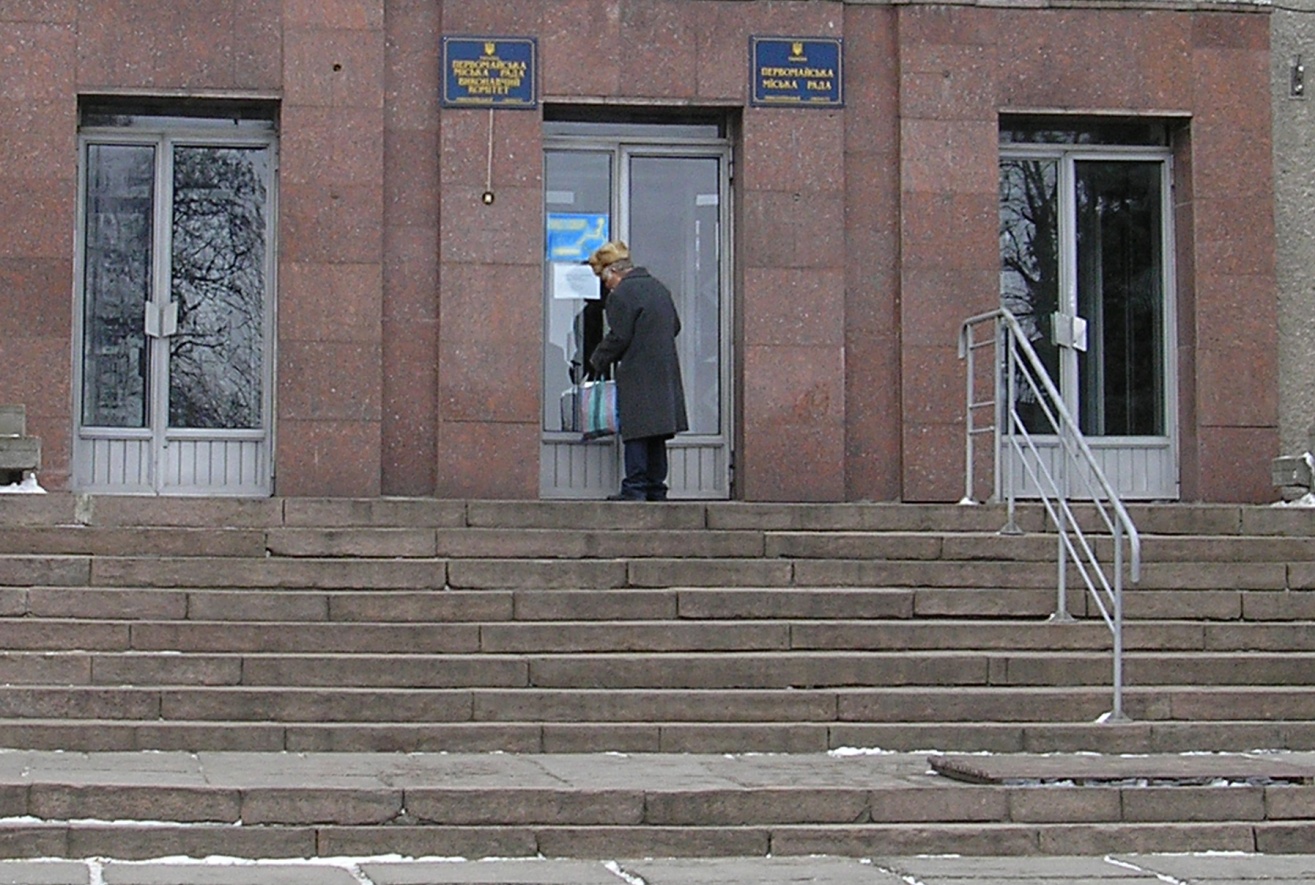 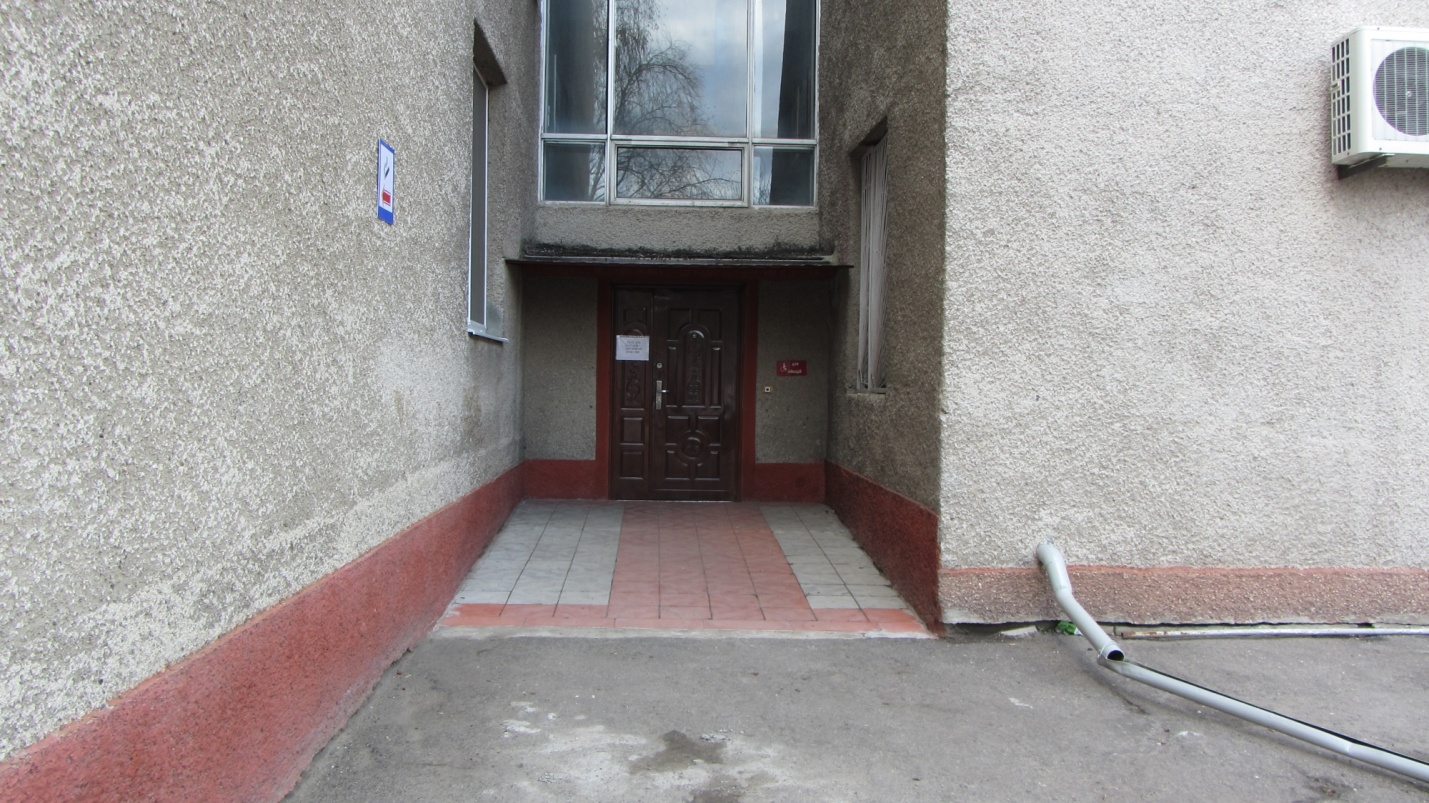 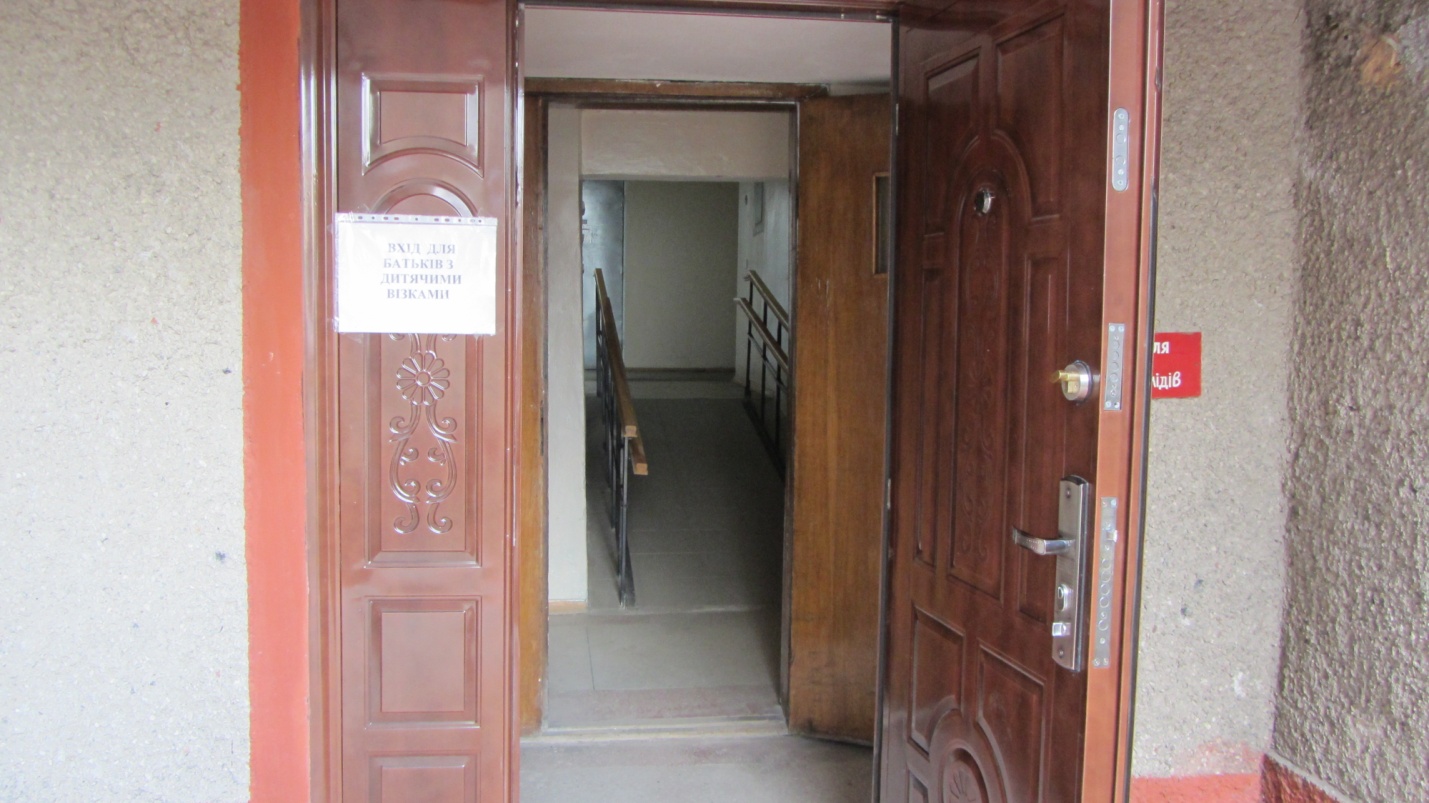 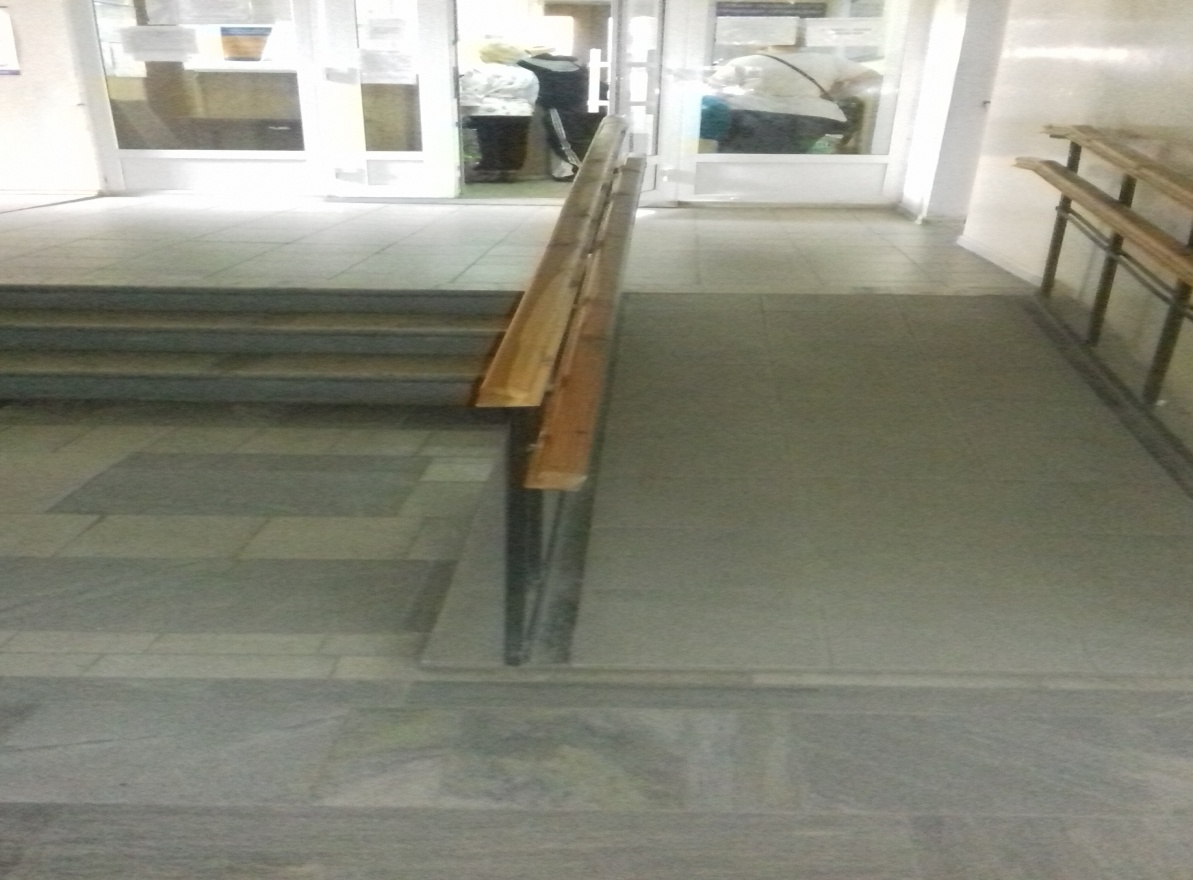 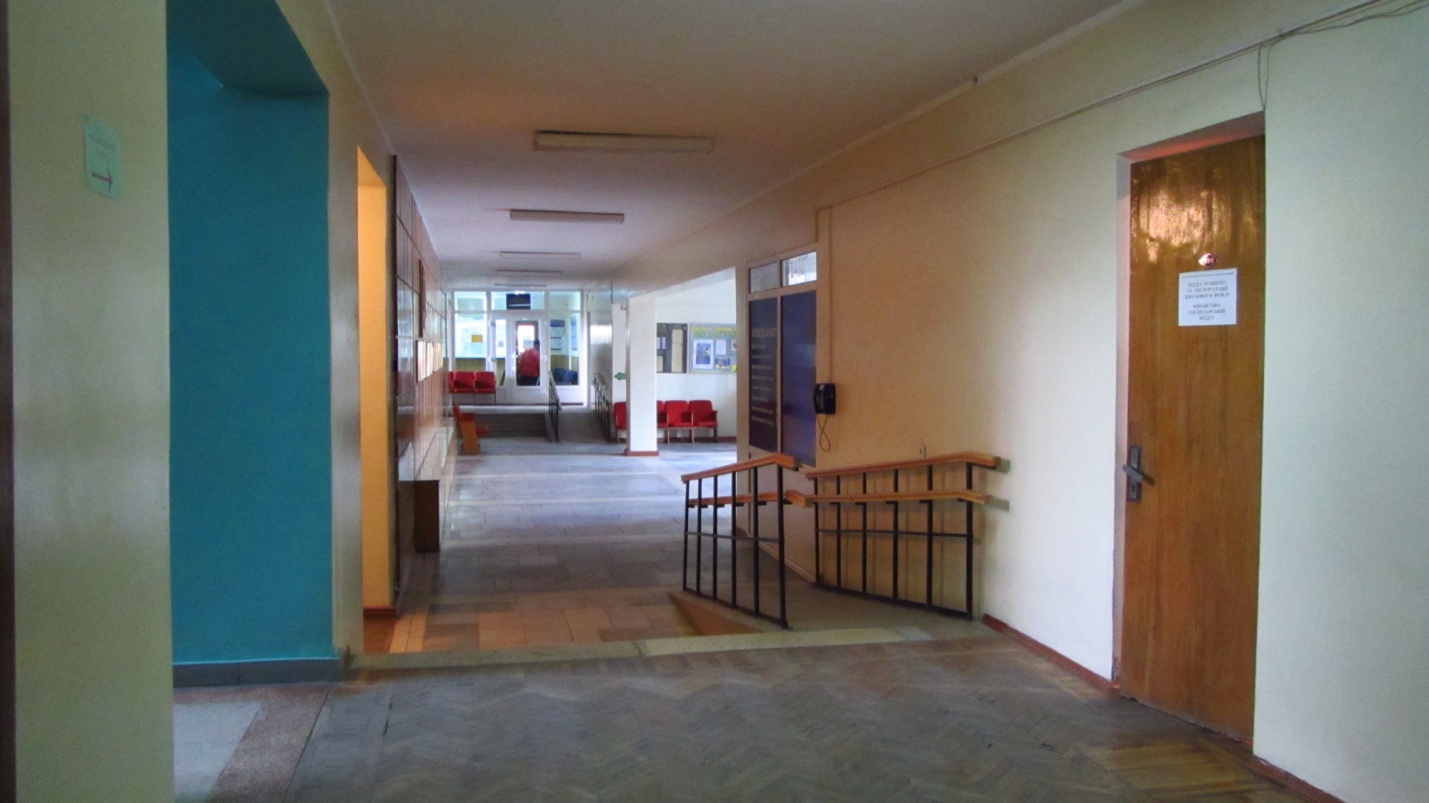 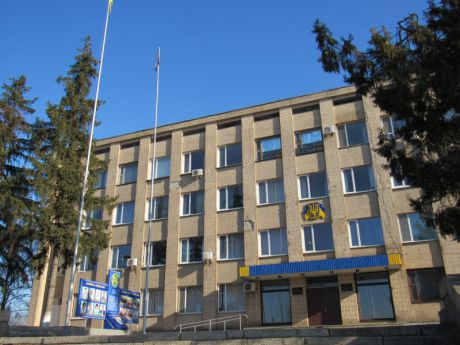 Первомайська районна радаВул. Чкалова, 12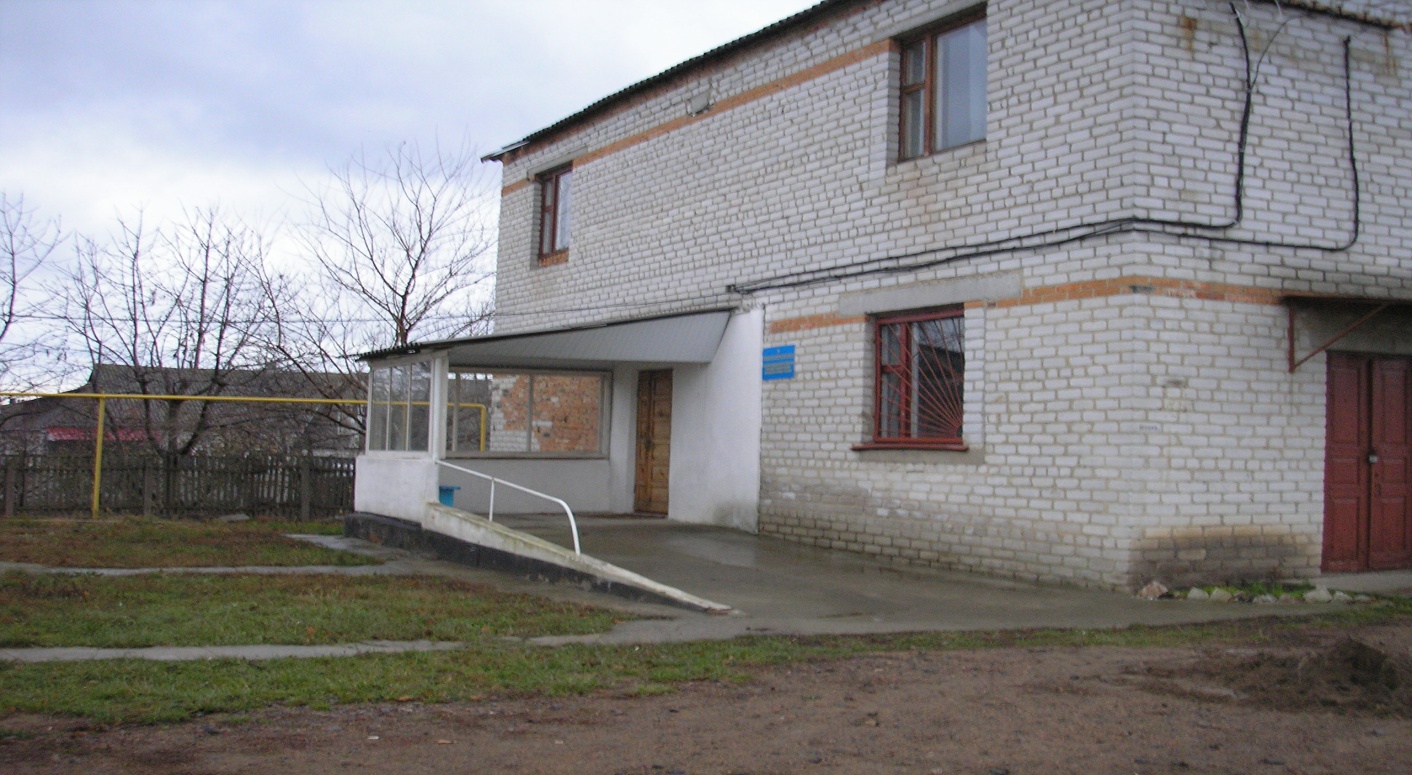 Відділення стаціонарного доглядуВул. С.Алльєнде,44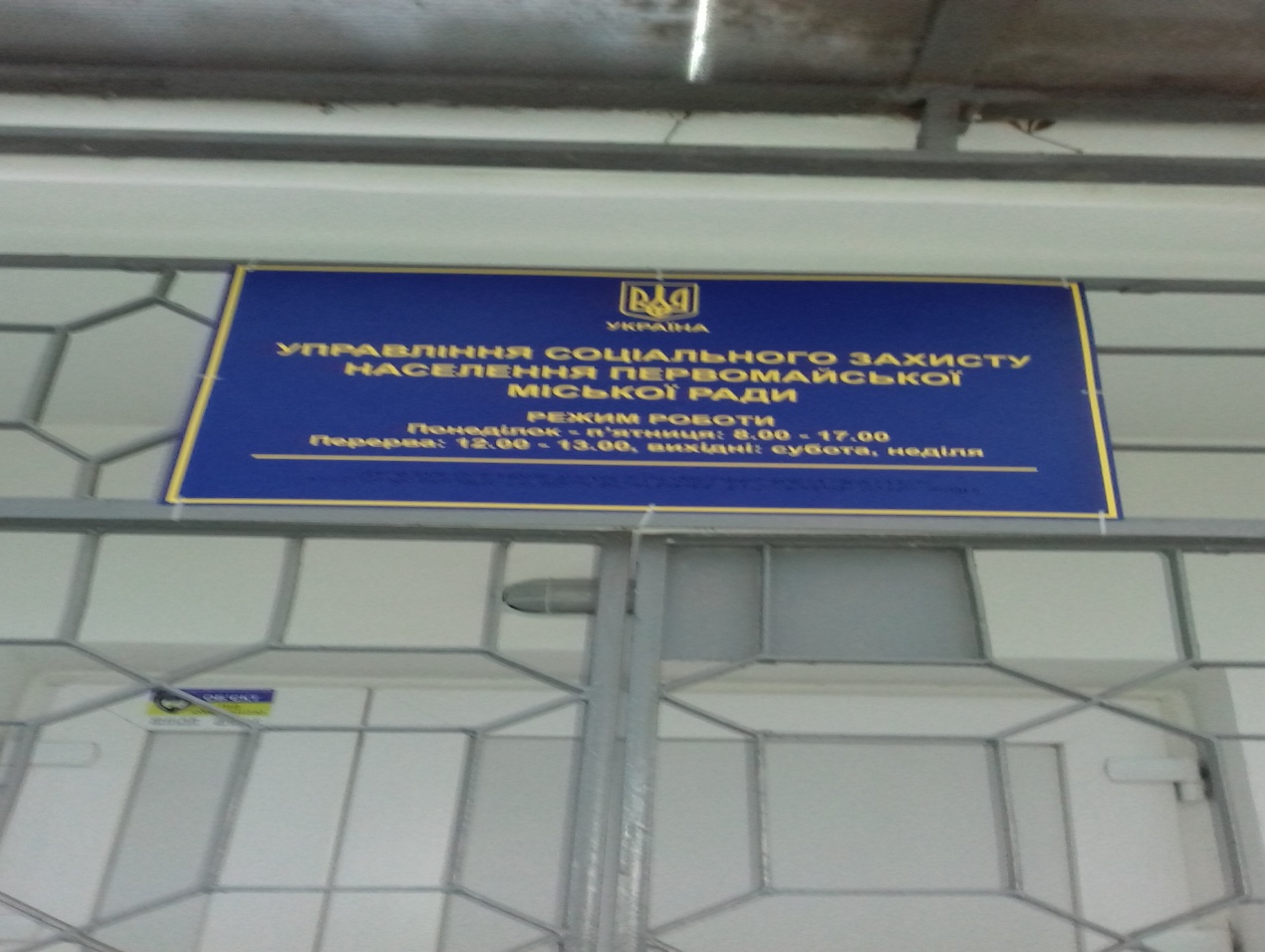 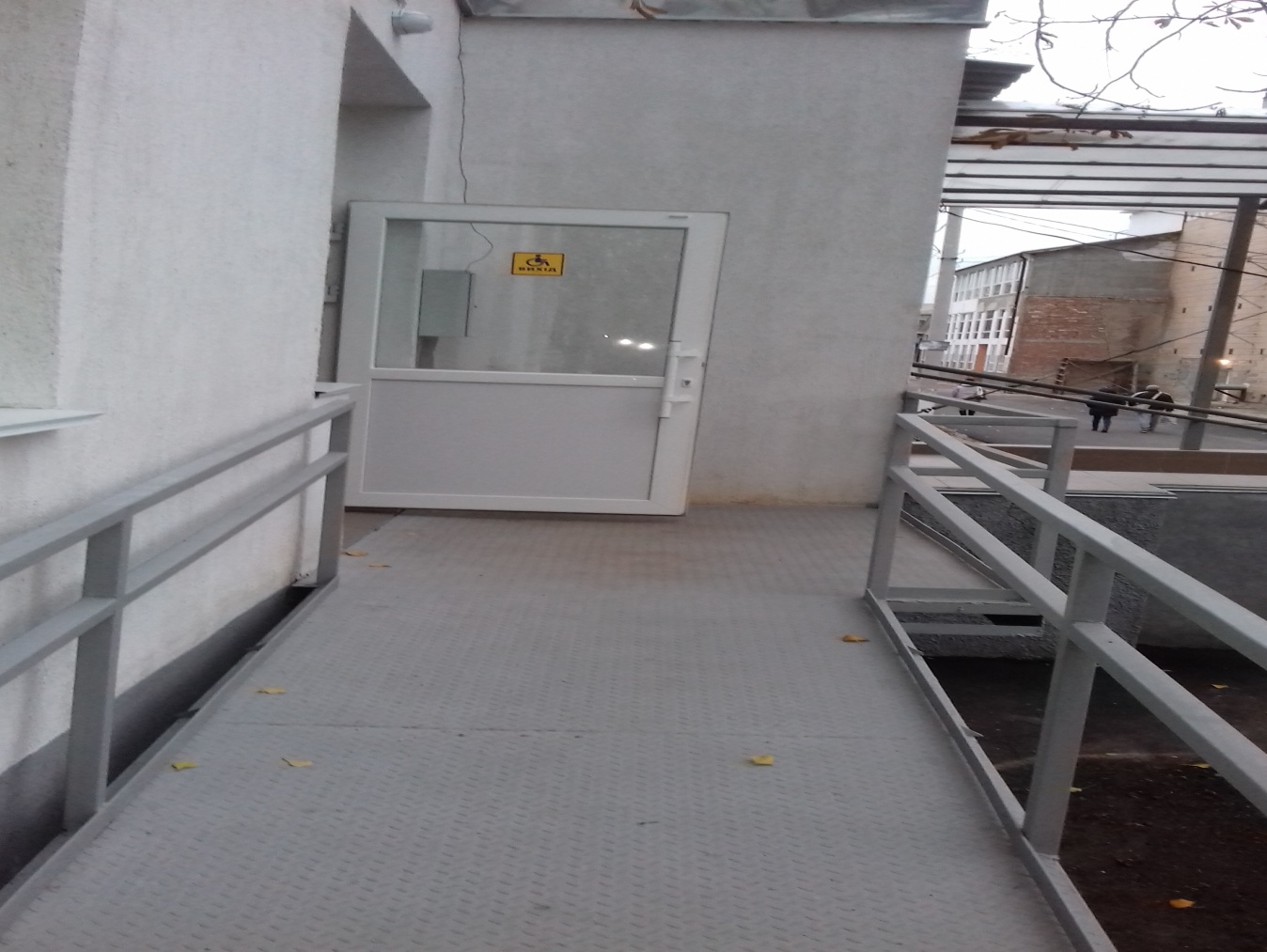 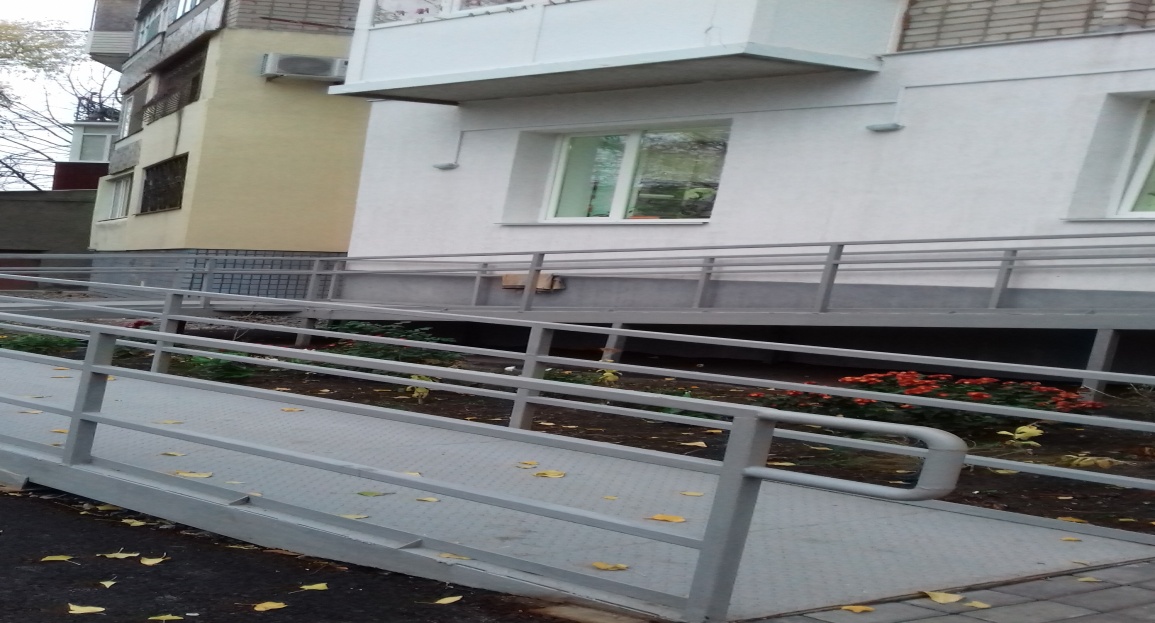 Управління соціального захисту населення Первомайської міської радиВул.Театральна, 6а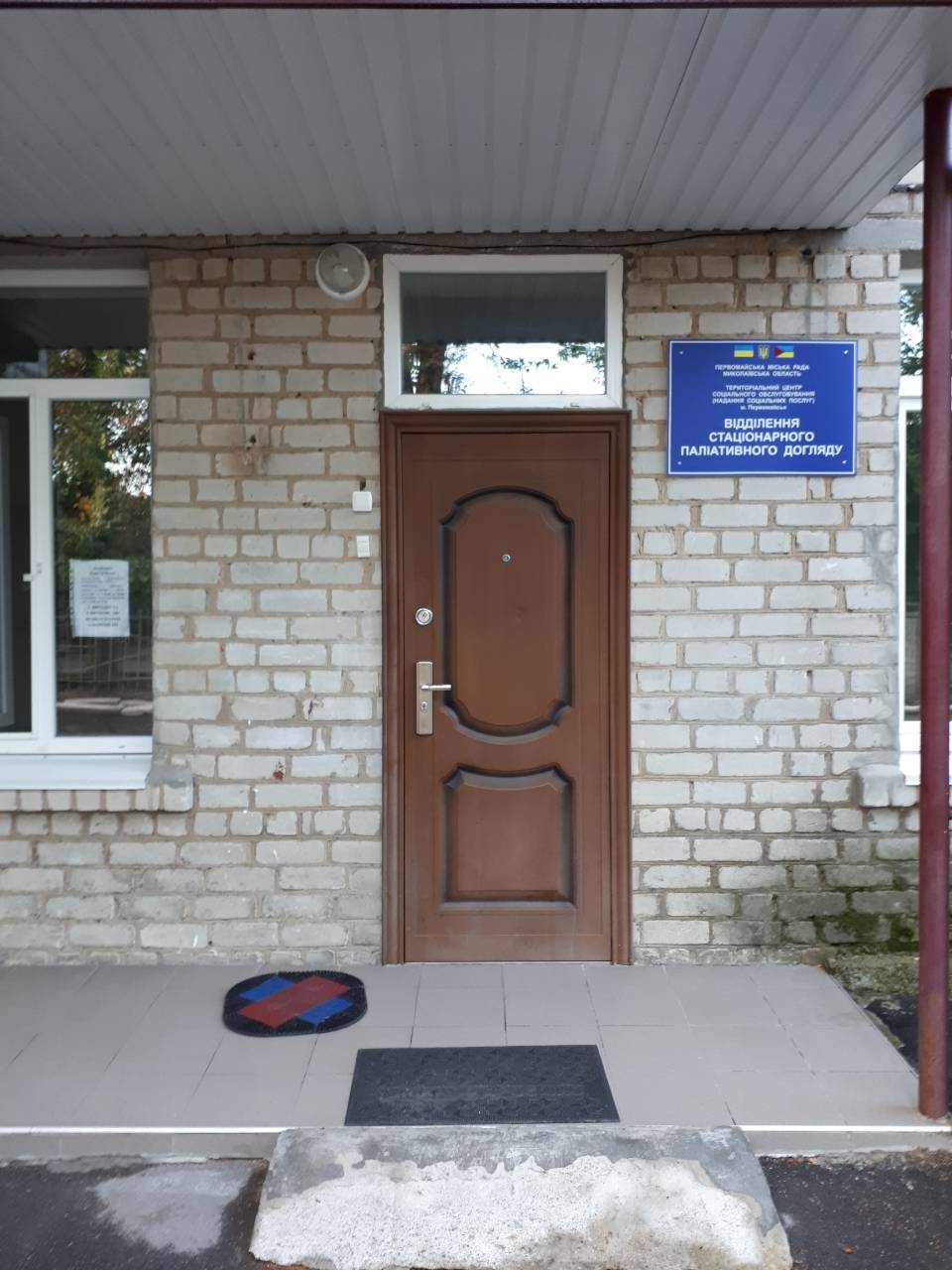 Відділення стаціонарного паліативного доглядуВул. Трудової Слави, 13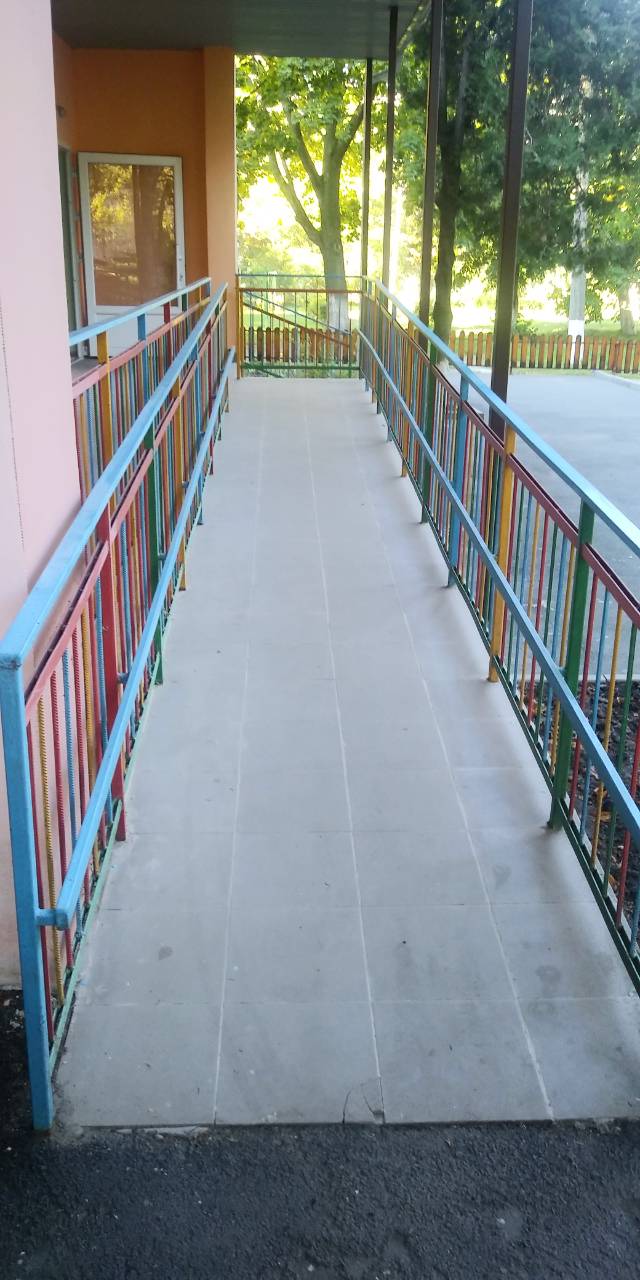 Центр комплексної реабілітації для дітей з інвалідністюВул.Корабельна, 8а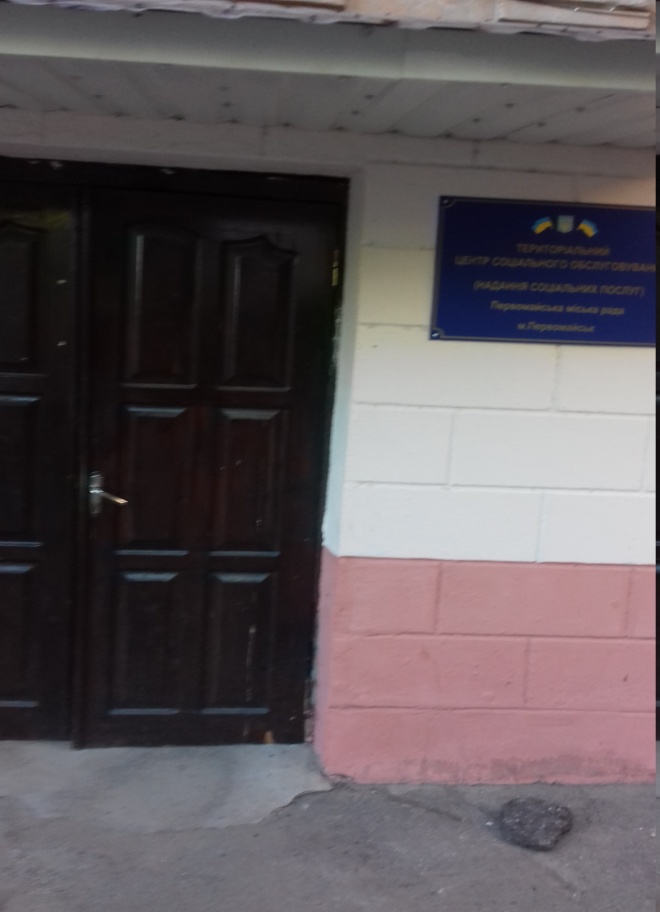 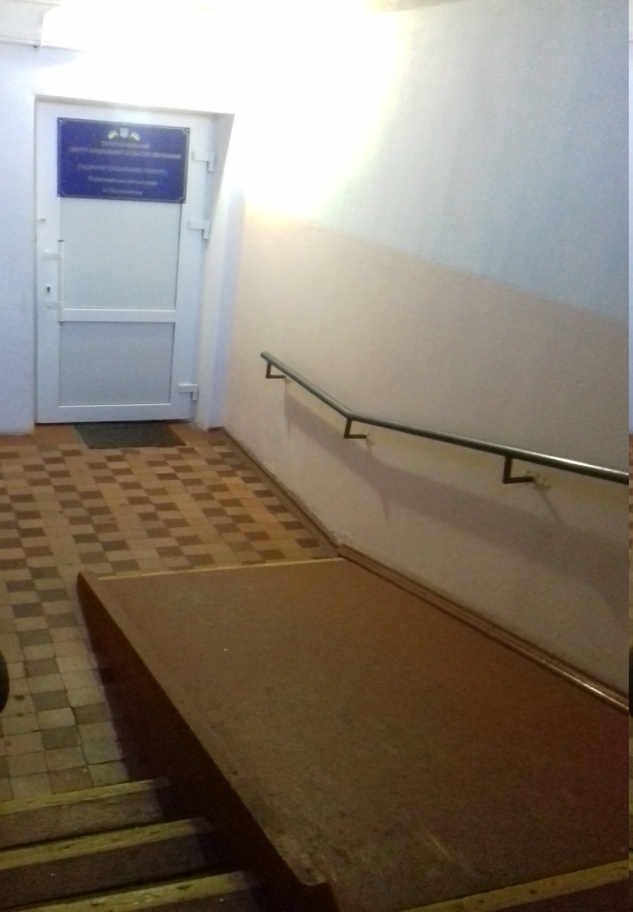 Територіальний центр з надання соціальних послуг (соціального обслуговування населення)Вул.Грушевського,1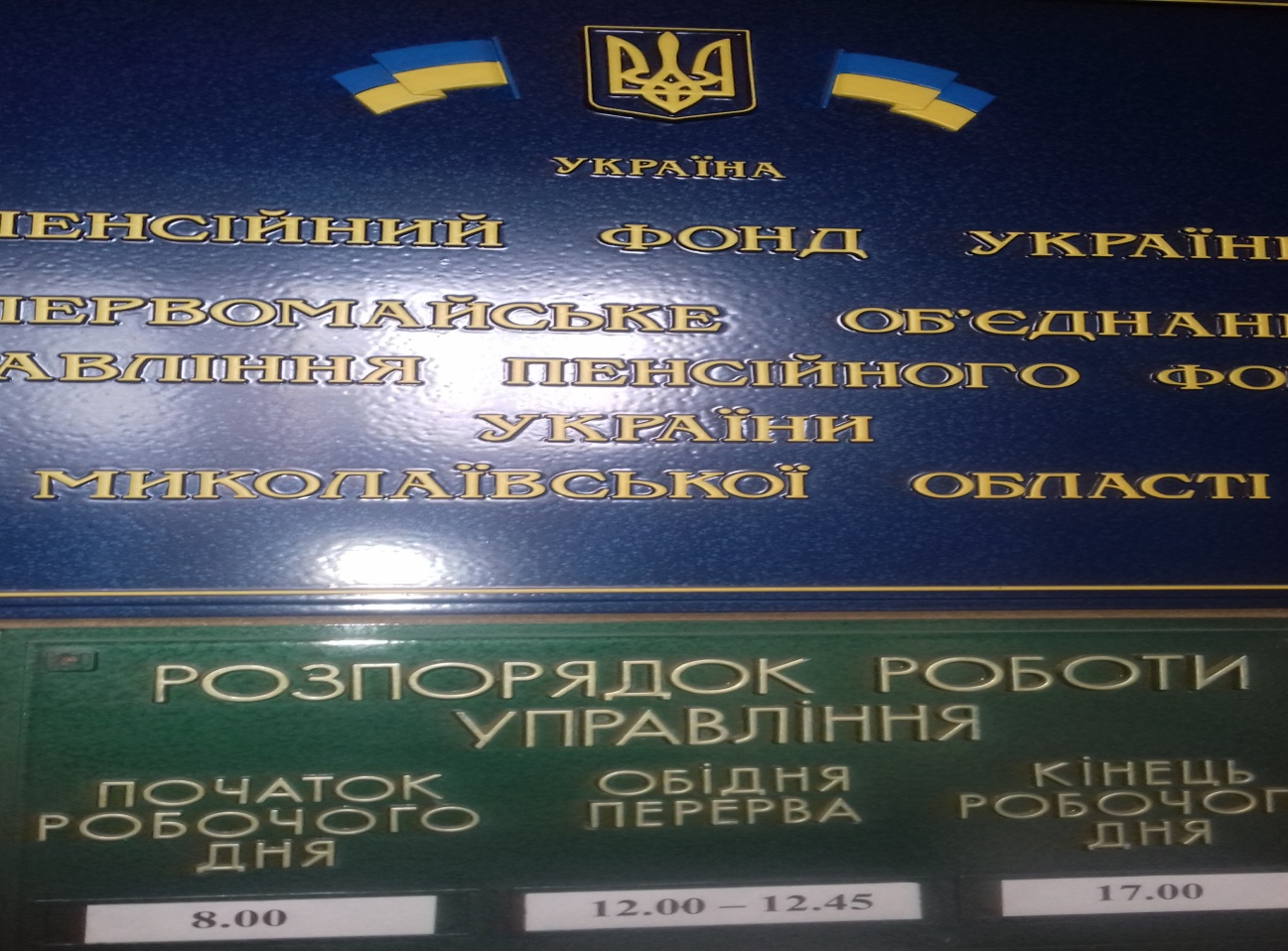 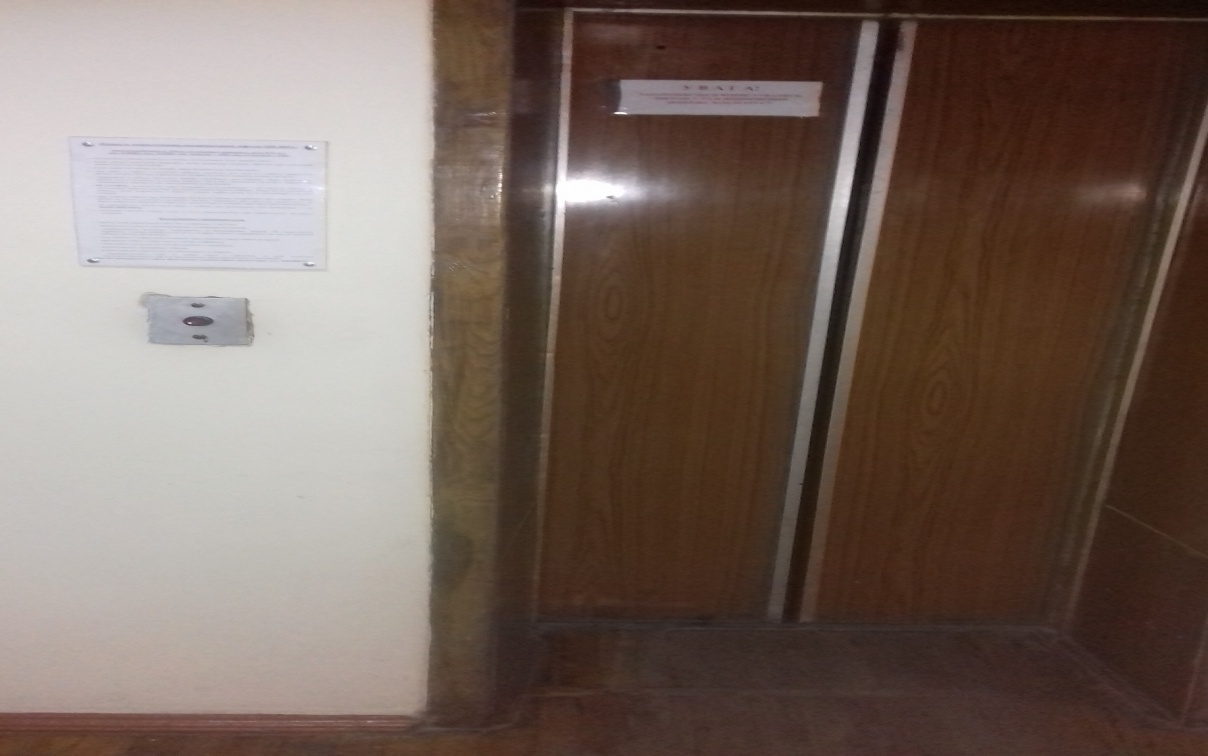 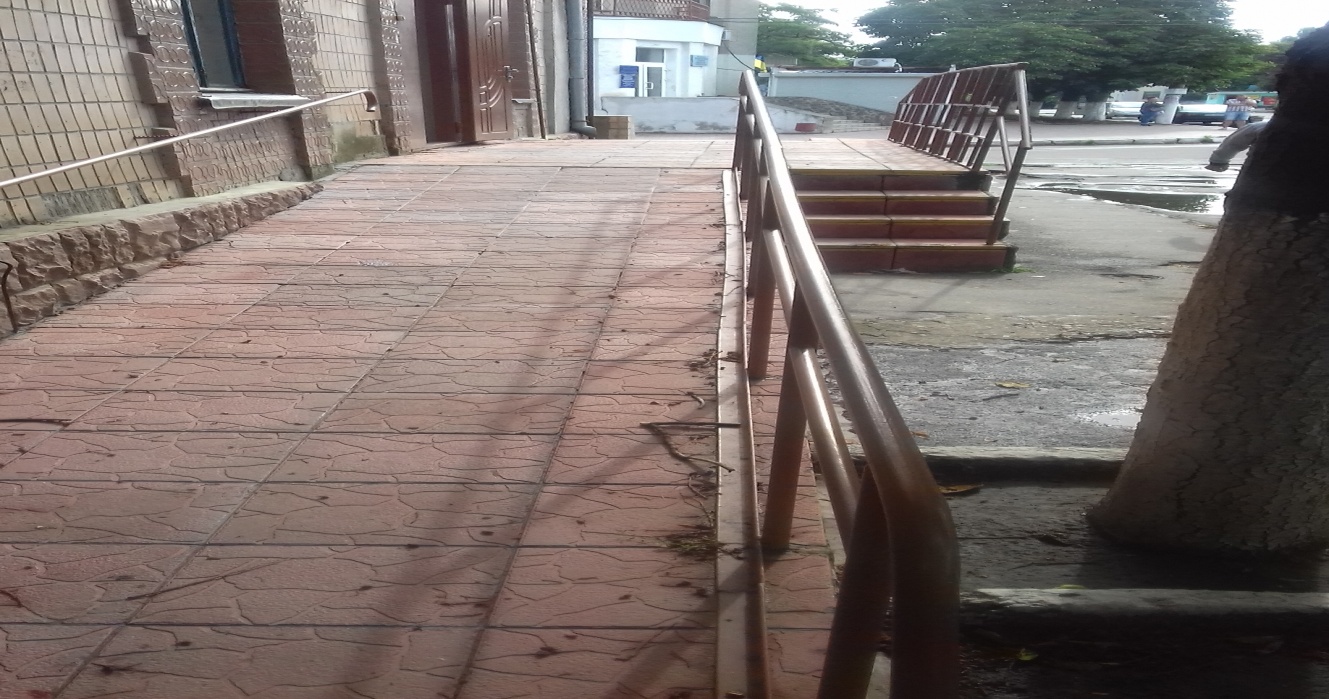 Управління пенсійного фонду в м.Первомайську та Первомайському районіВул. Вокзальна,36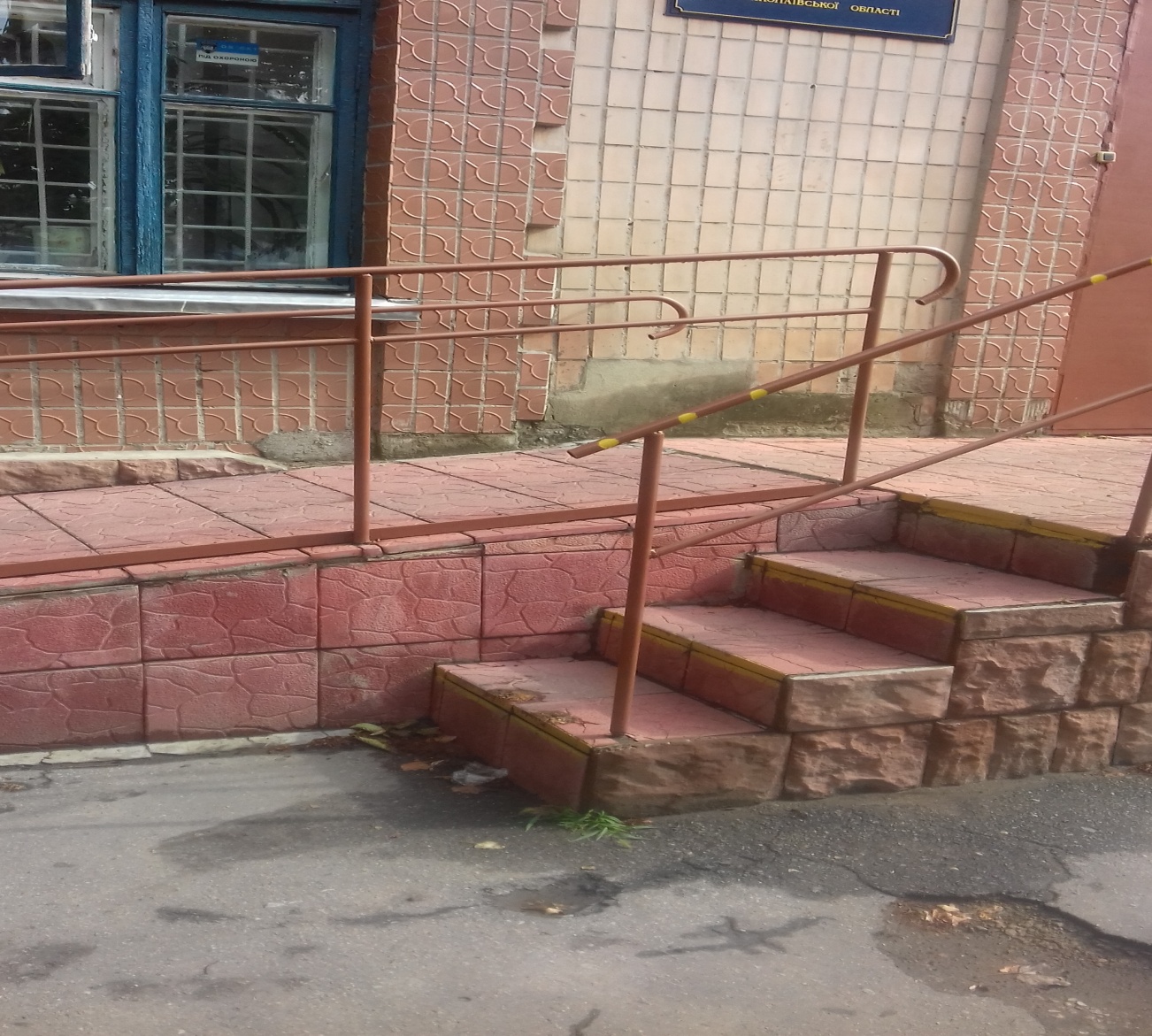 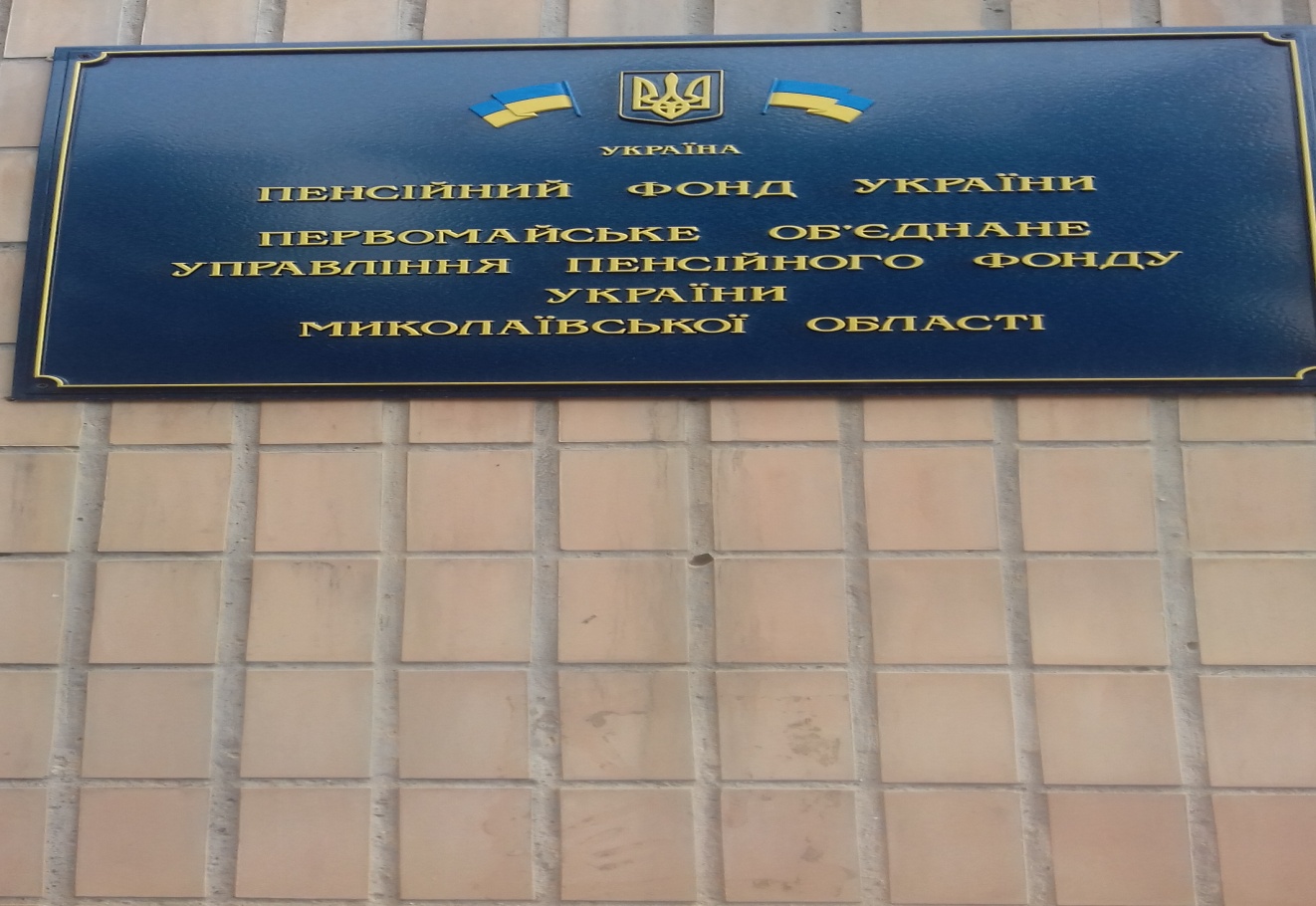 Управління пенсійного фонду в м.Первомайську та Первомайському районіВул. Вокзальна,36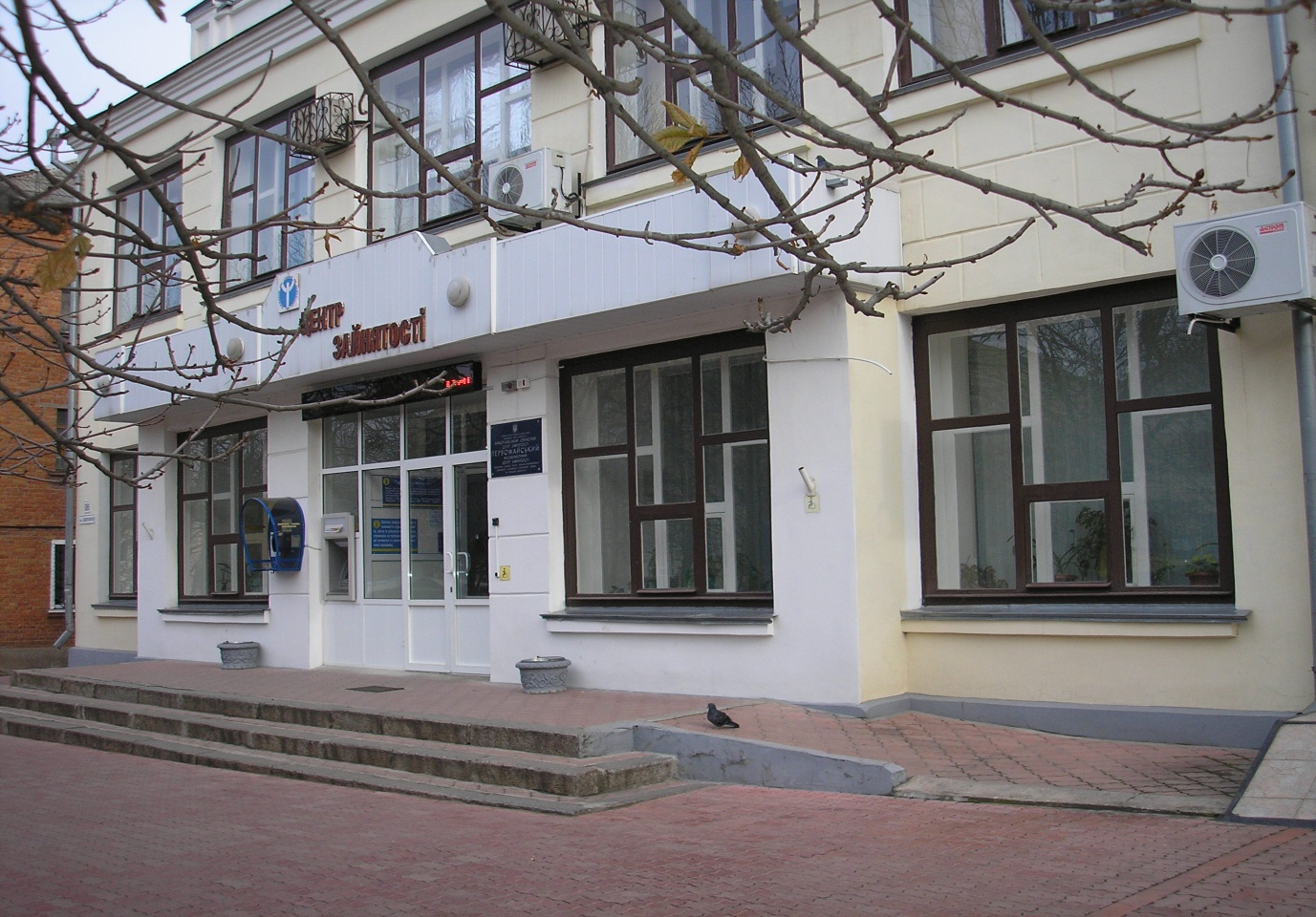 Центр зайнятості населенняВул.Шевченка,18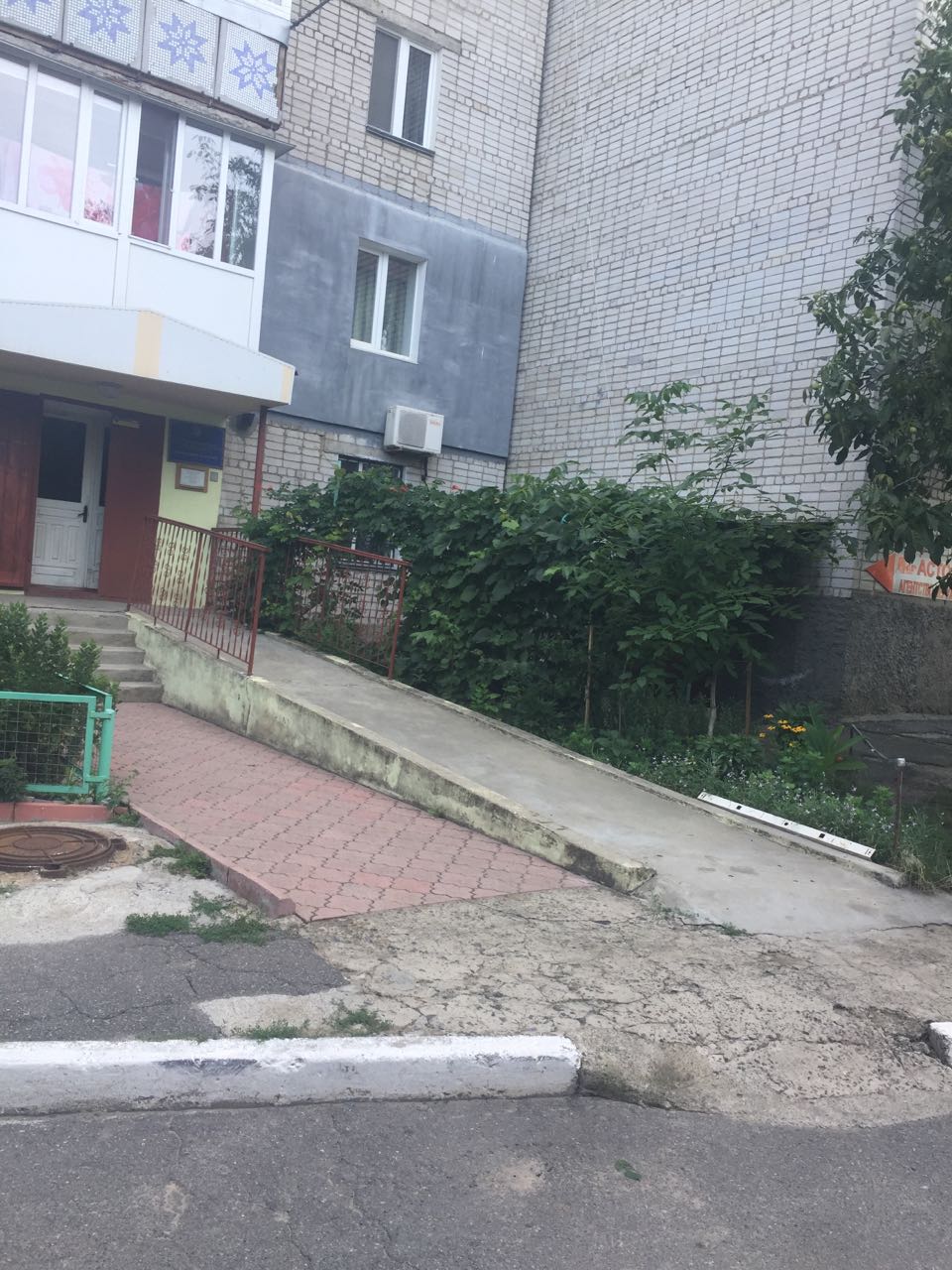 Управління виконавчої дирекції фонду соціального страхування України в Миколаївській області Первомайське відділенняВул.Грушевського, 32Заклади освіти і науки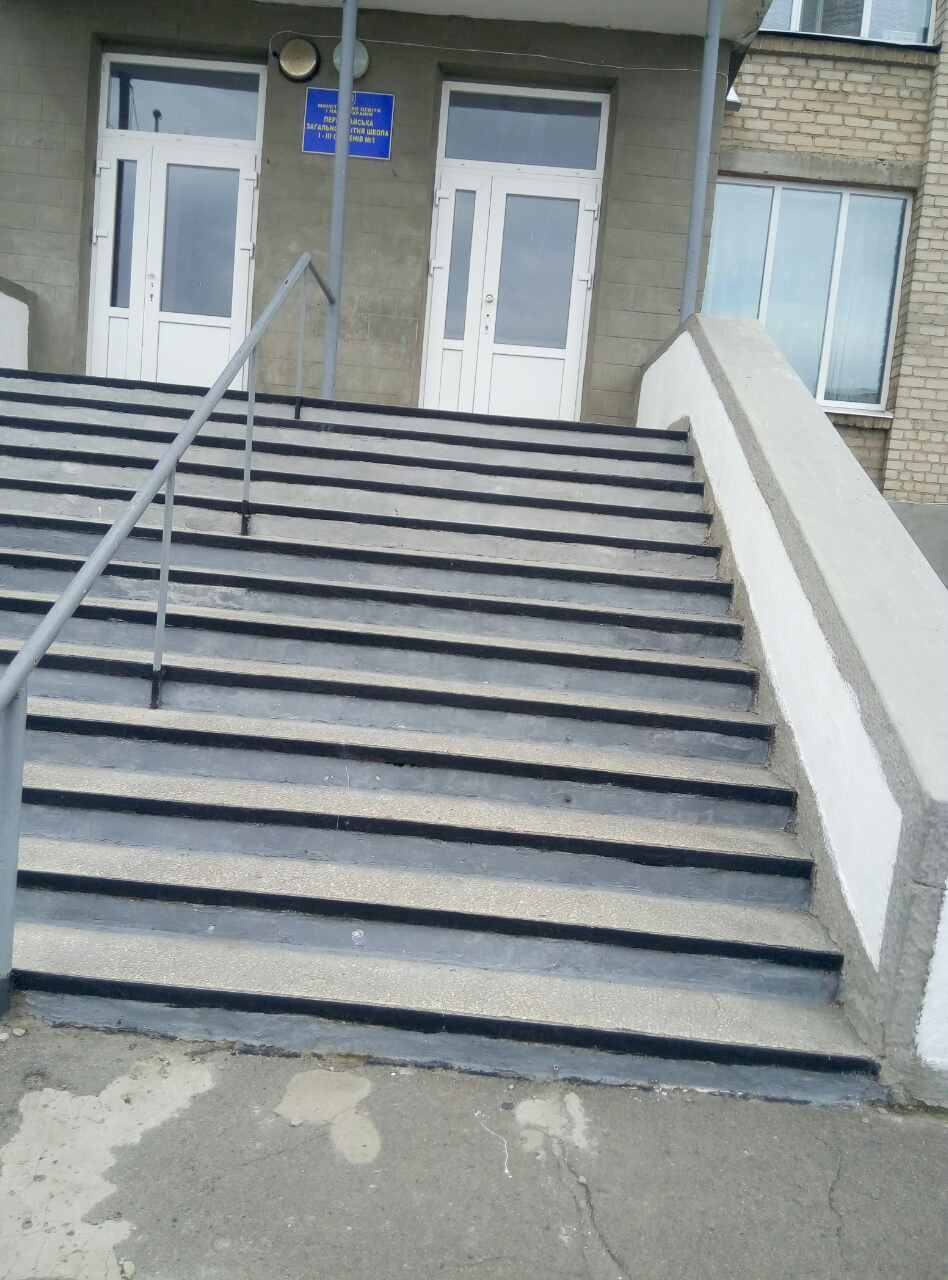 ЗОШ І-ІІІ ст.           № 1вул. Лейтенанта  Шмідта, 25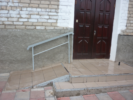 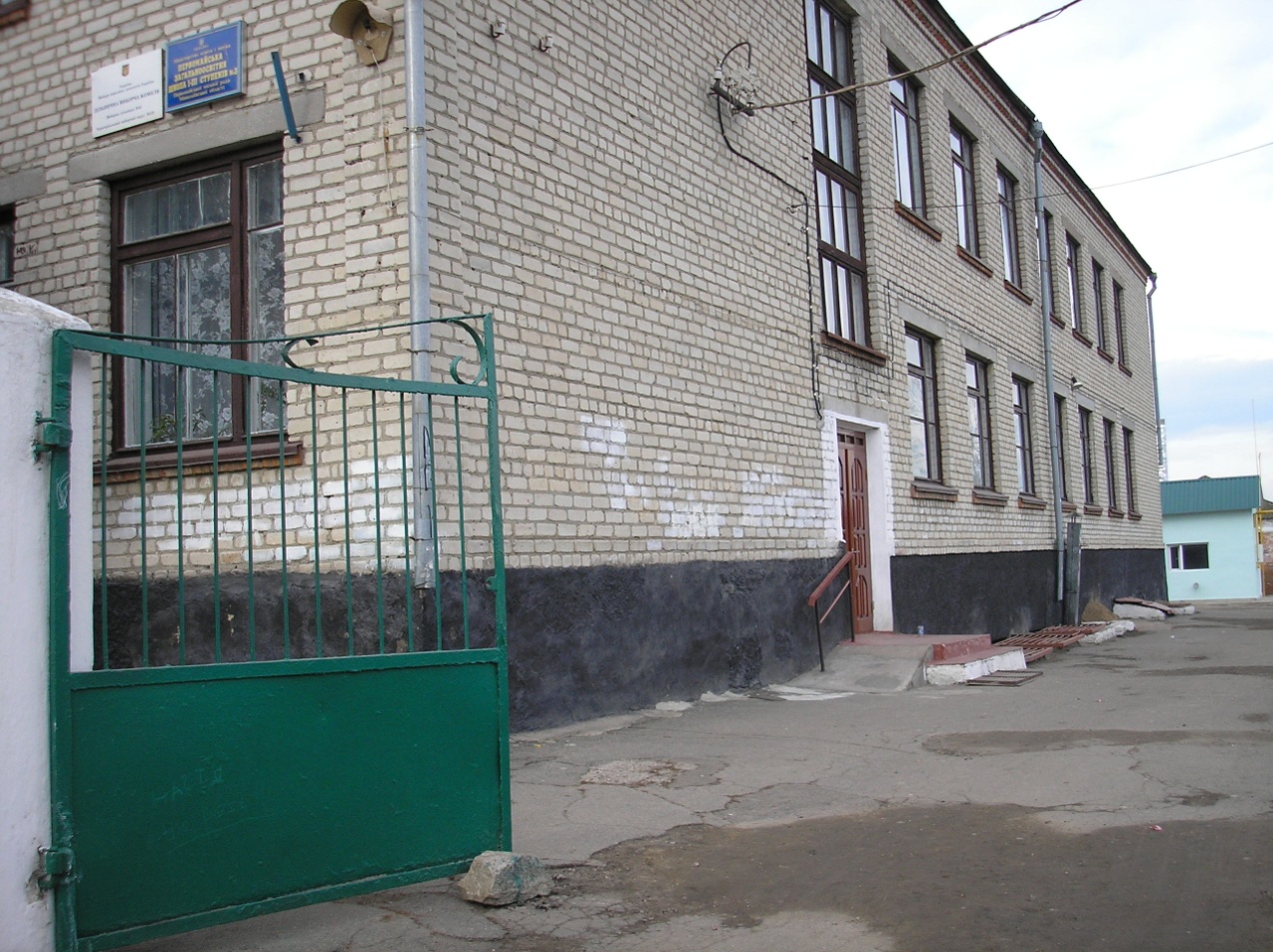 ЗОШ І-ІІІ ст.  № 3вул. Олени Пчілки, 149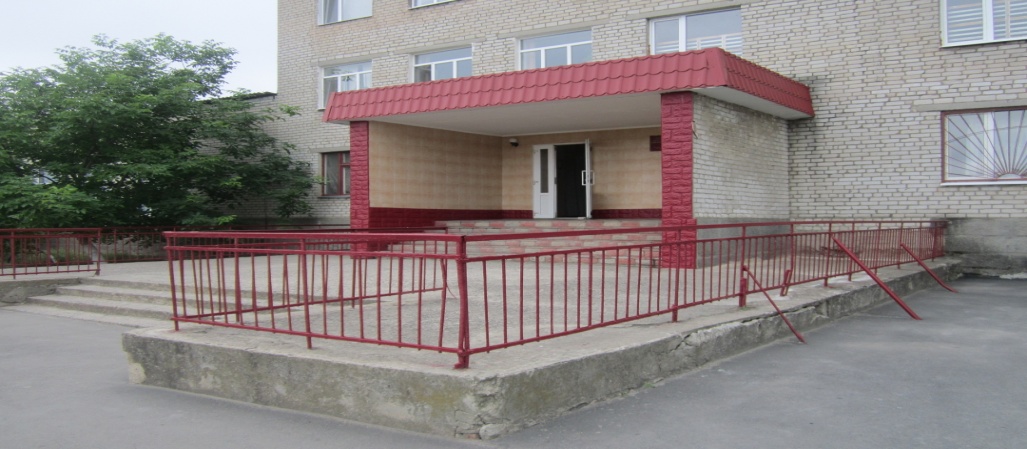 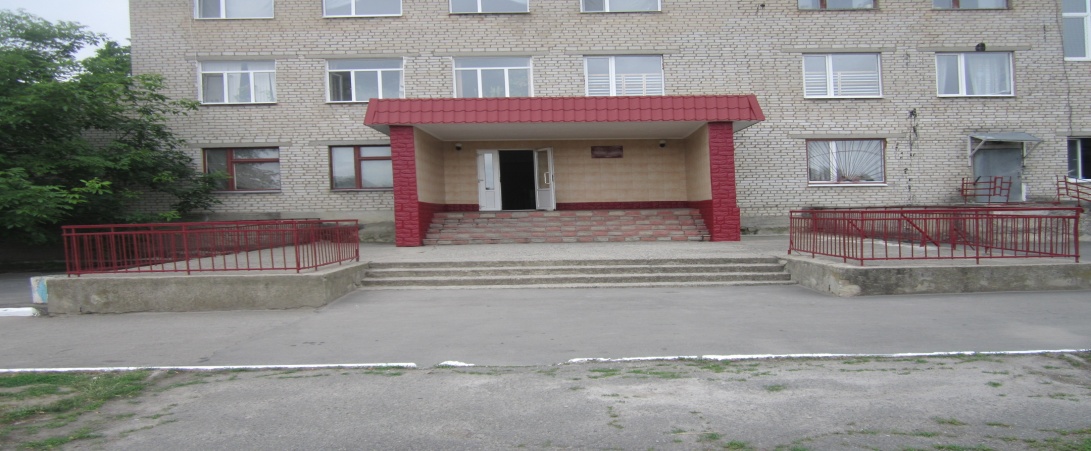 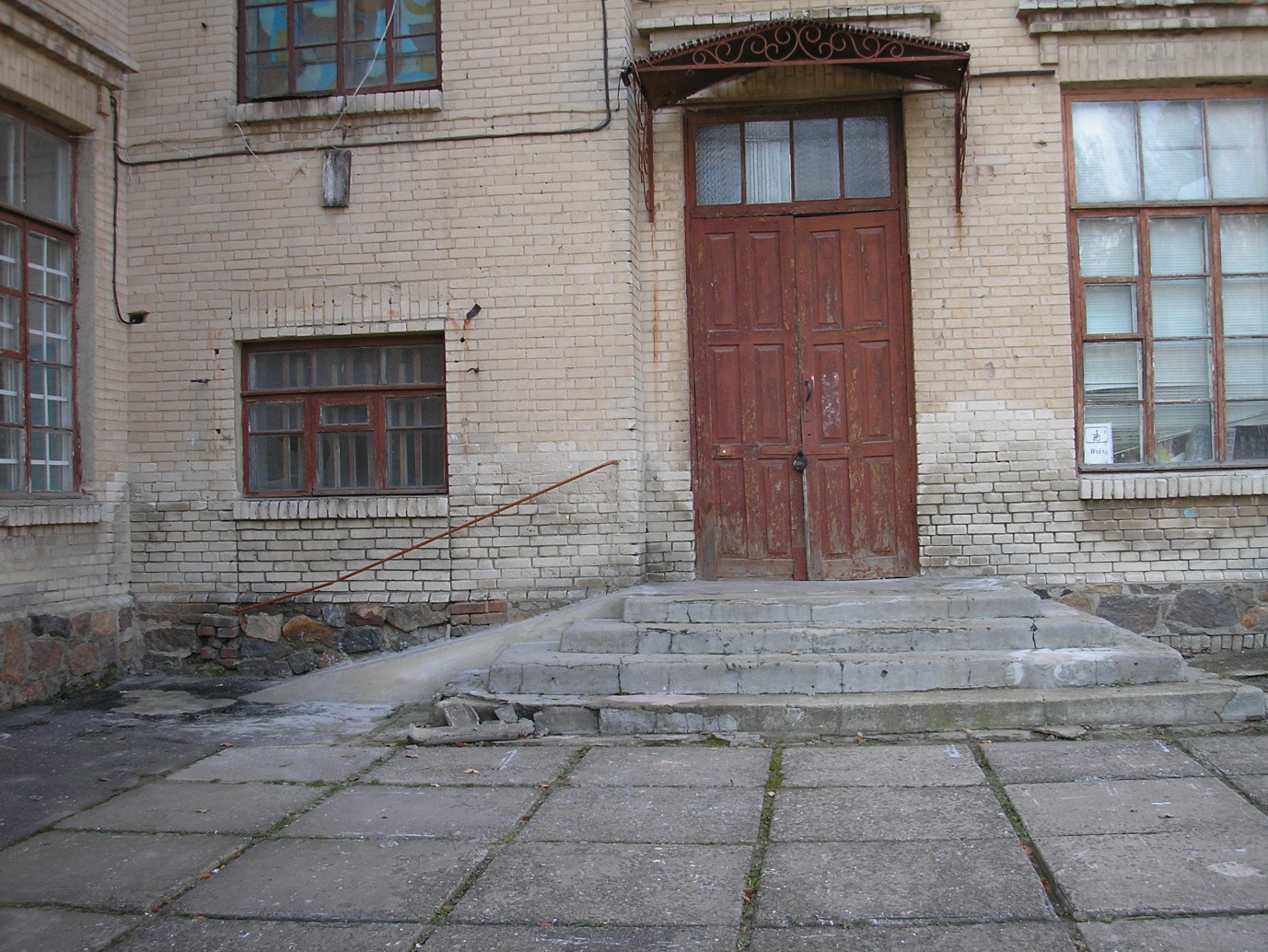 ЗОШ І-ІІІ ст.          № 4вул. Київська, 76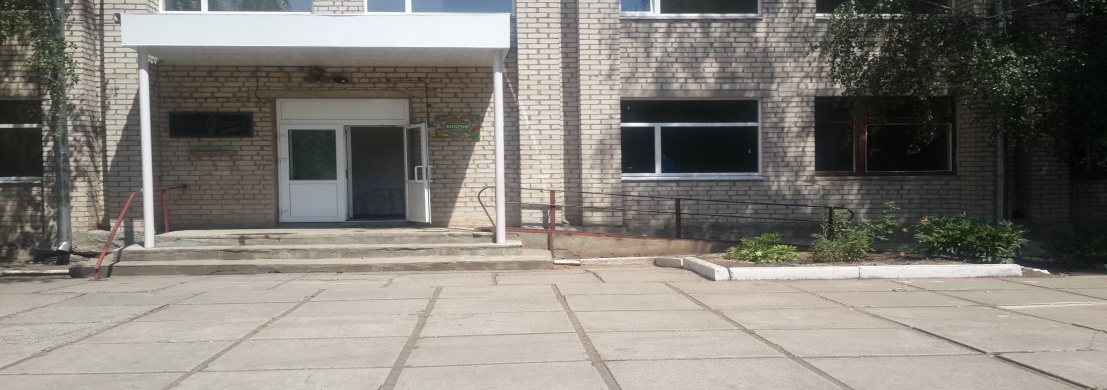 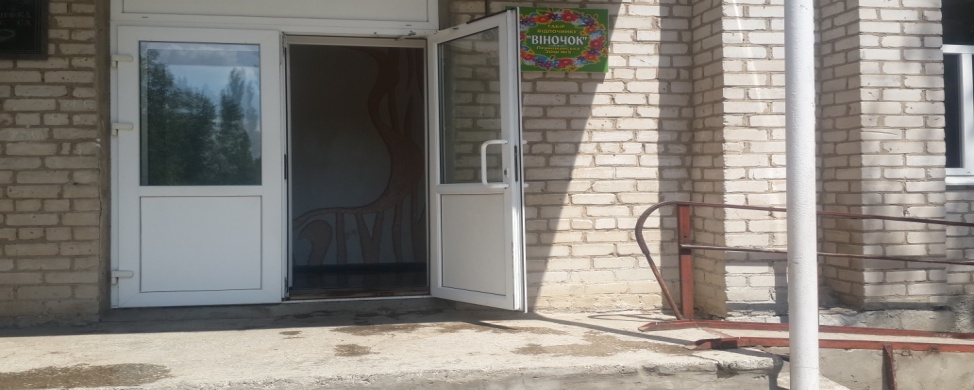 ЗОШ І-ІІІ ст.    № 5вул. Корабельна, 4-А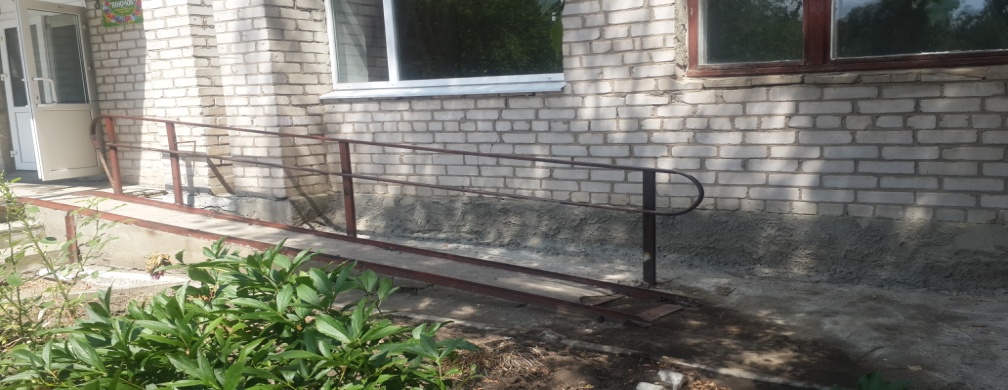 ЗОШ І-ІІІ ст.    № 5вул. Корабельна, 4-А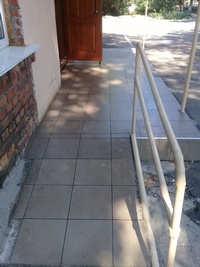 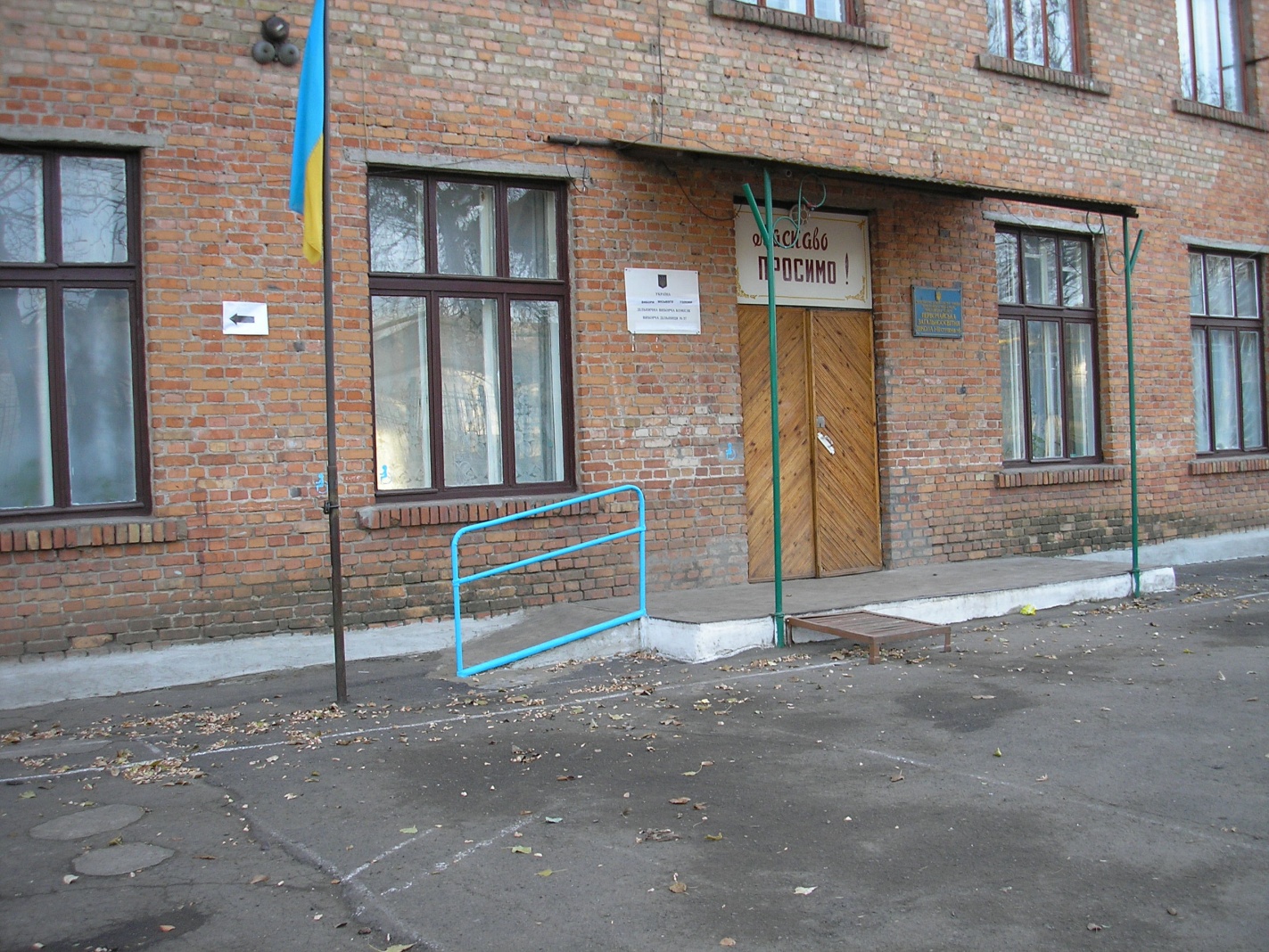 ЗОШ І-ІІІ ст. № 6вул. Павла Тичини, 50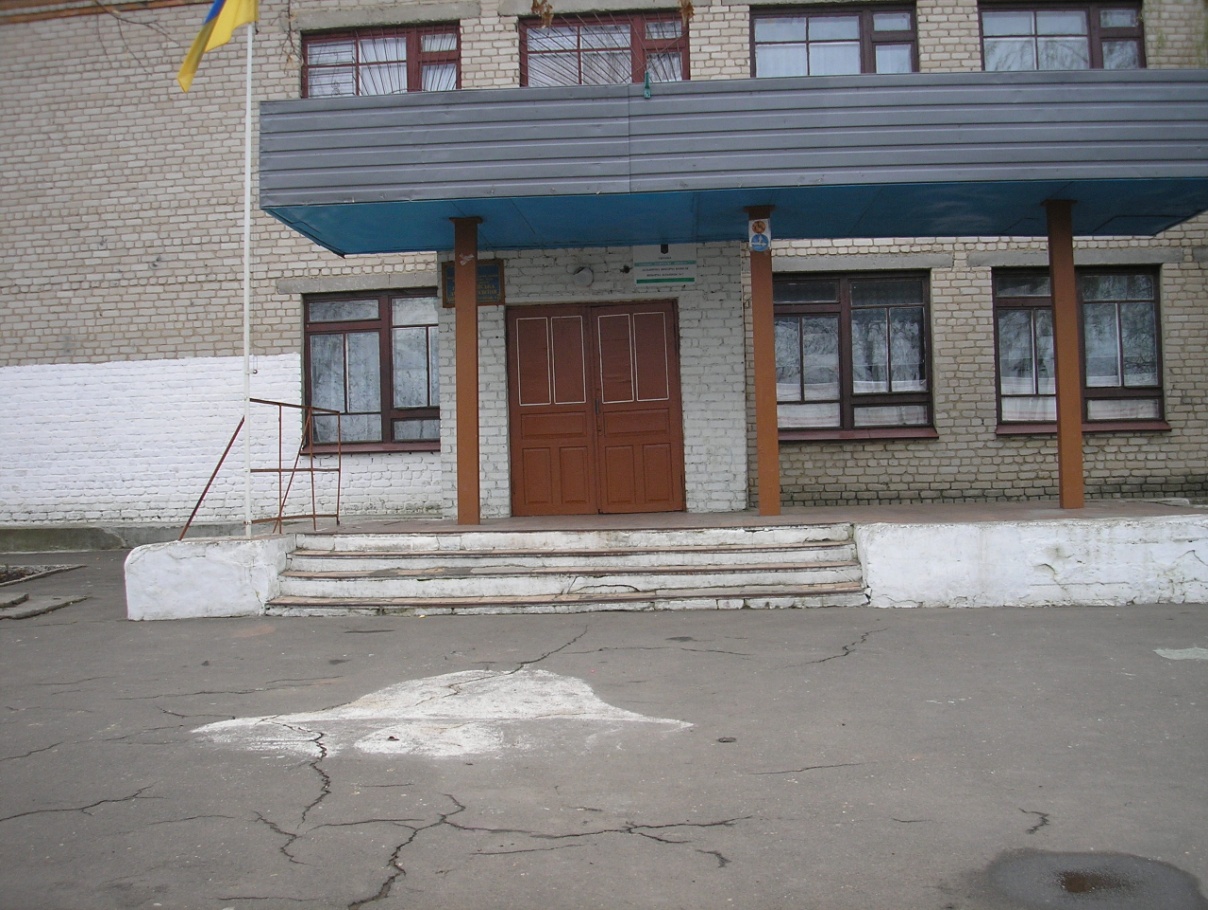 ЗОШ І-ІІІ ст. № 7  вул.1 Травня, б.62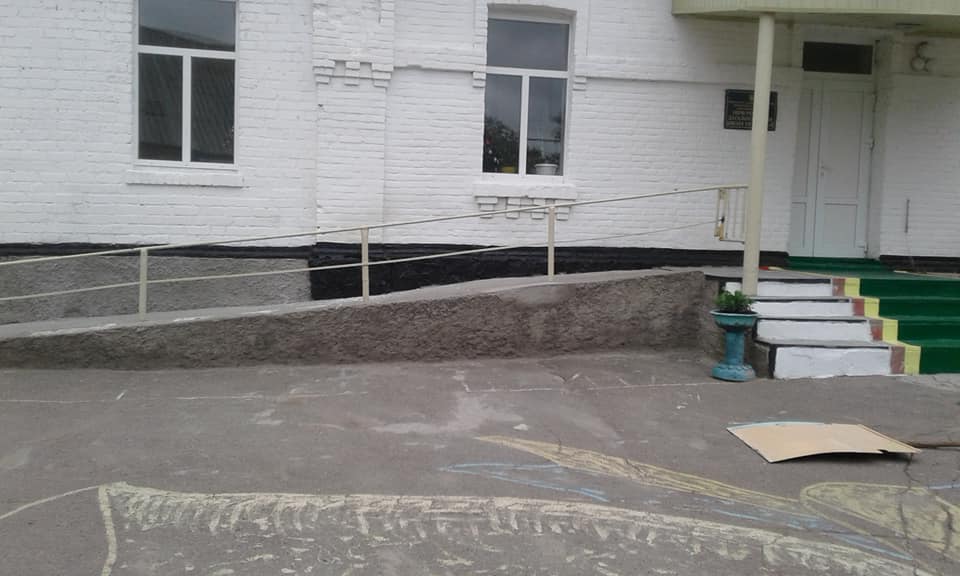 ЗОШ  І-ІІ ст.            № 8вул. Голтянська,106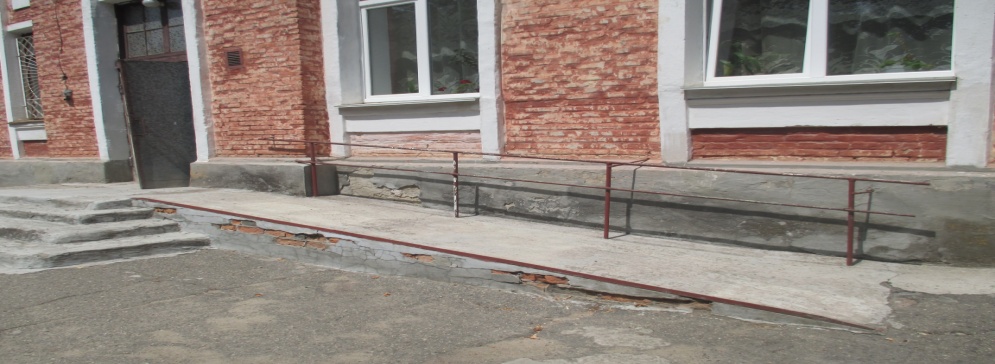 ЗОШ І-ІІІ ст. № 9вул. Юності, 7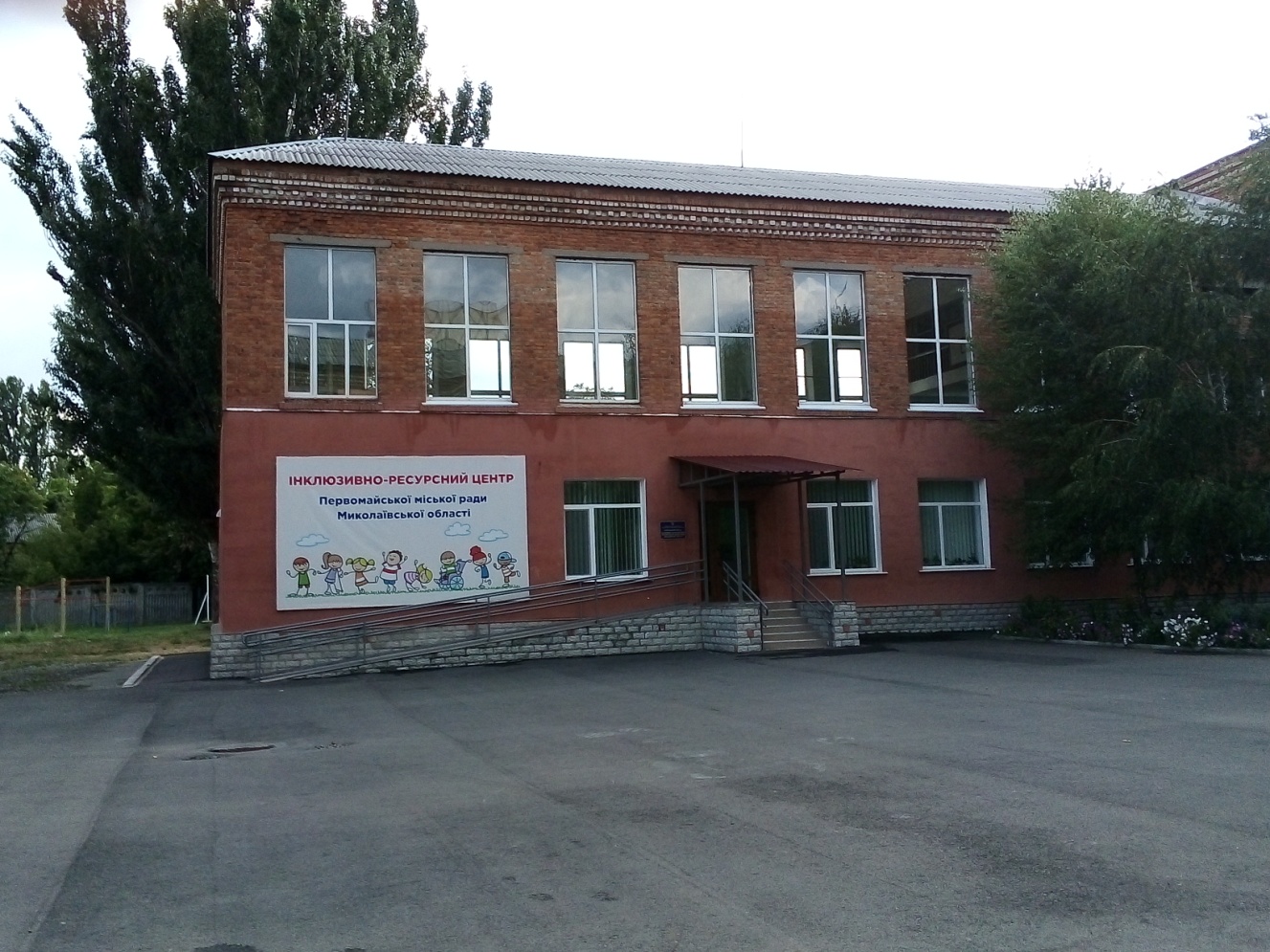 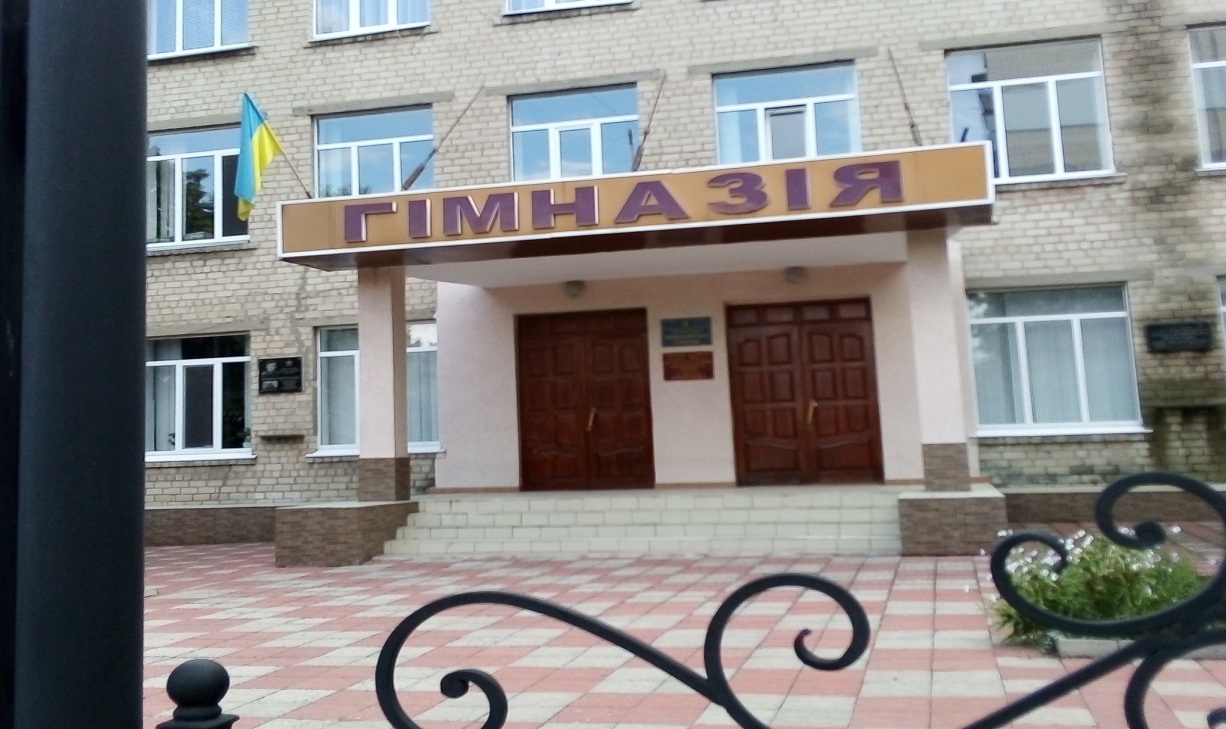 ЗОШ І ст.  №11   Гімназіявул. Театральна, 26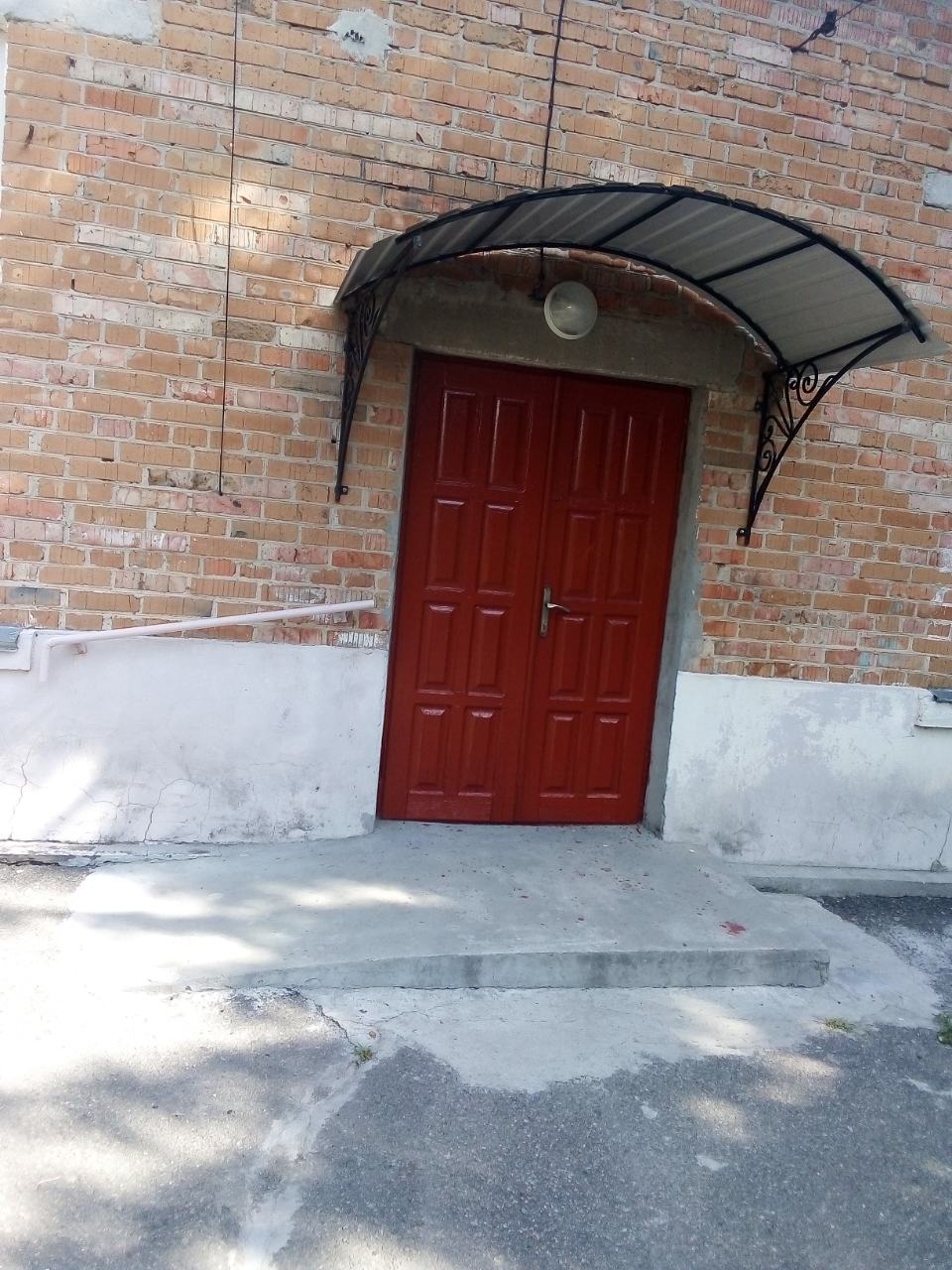 Первомайська спеціальна загальноосвітня школа – інтернат Миколаївської обласної радивул. Богопільська, 25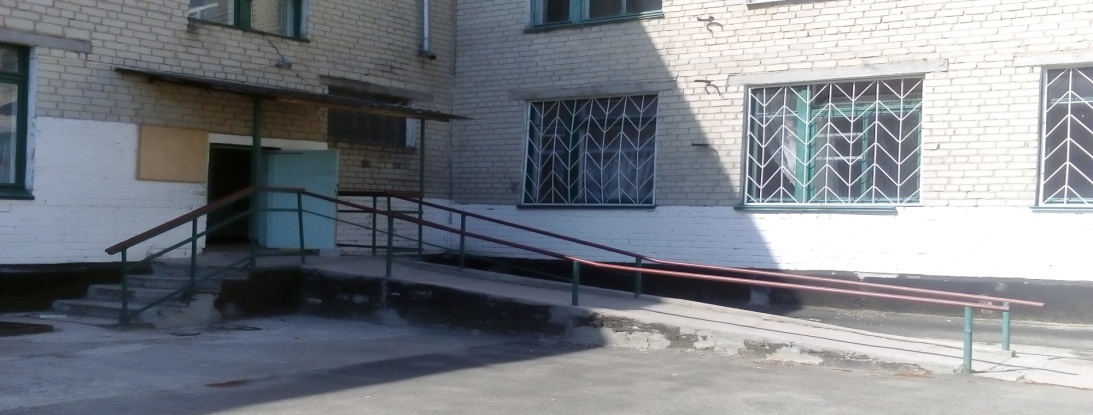 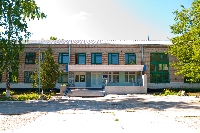 НВК ЗОШ І-ІІ ст.  № 15 – колегіумвул. Олександра Коротченко, 18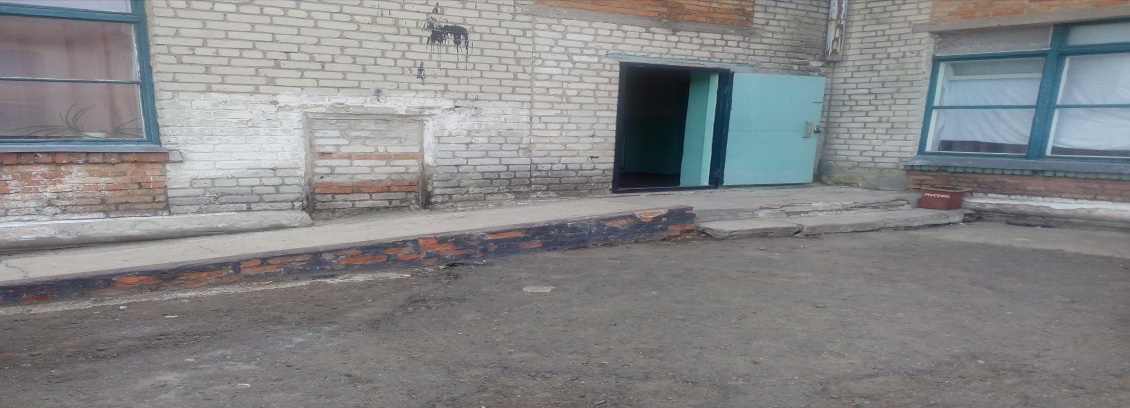 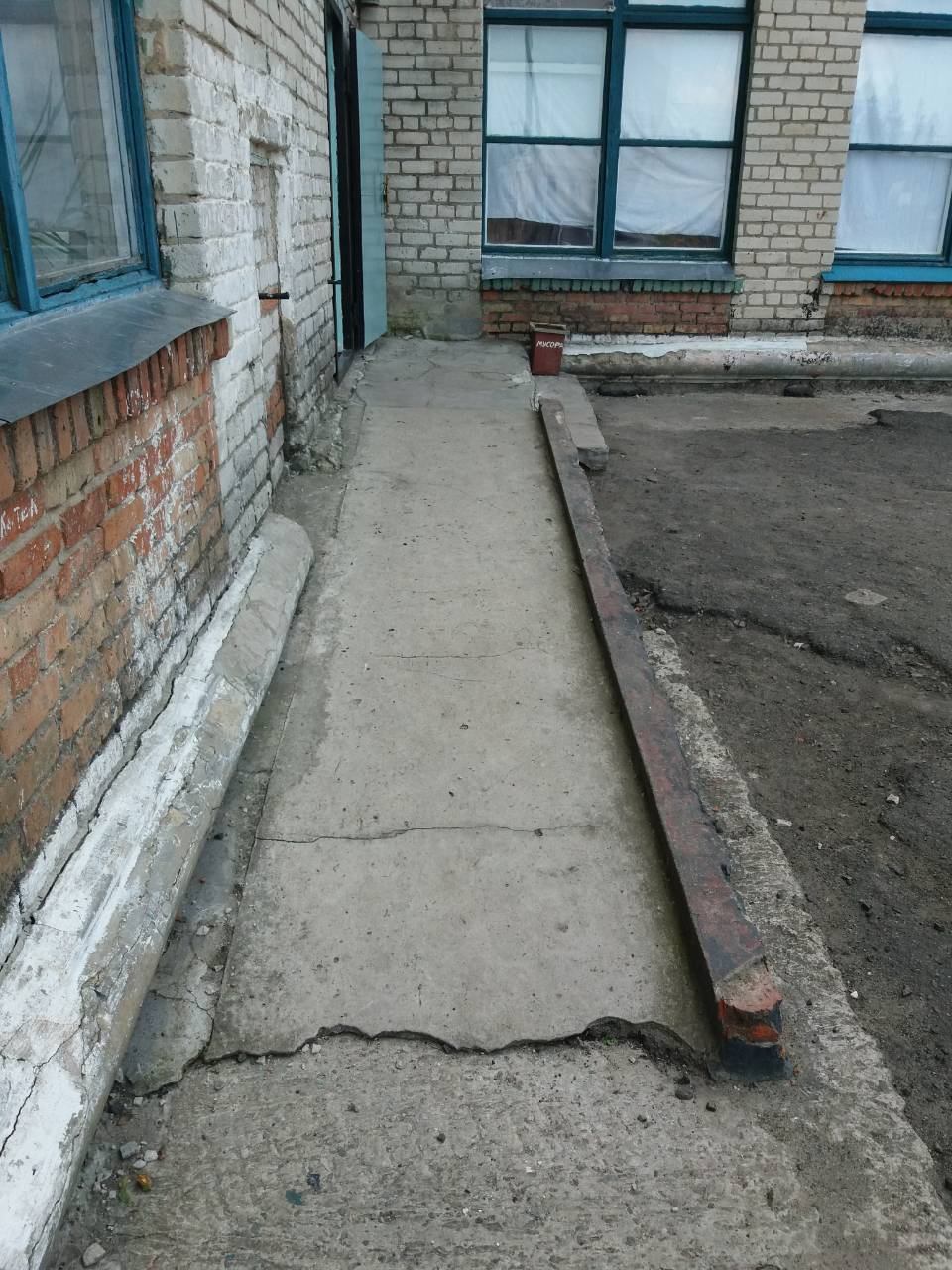 ЗОШ І-ІІІ ст. №16вул. Одеська, 109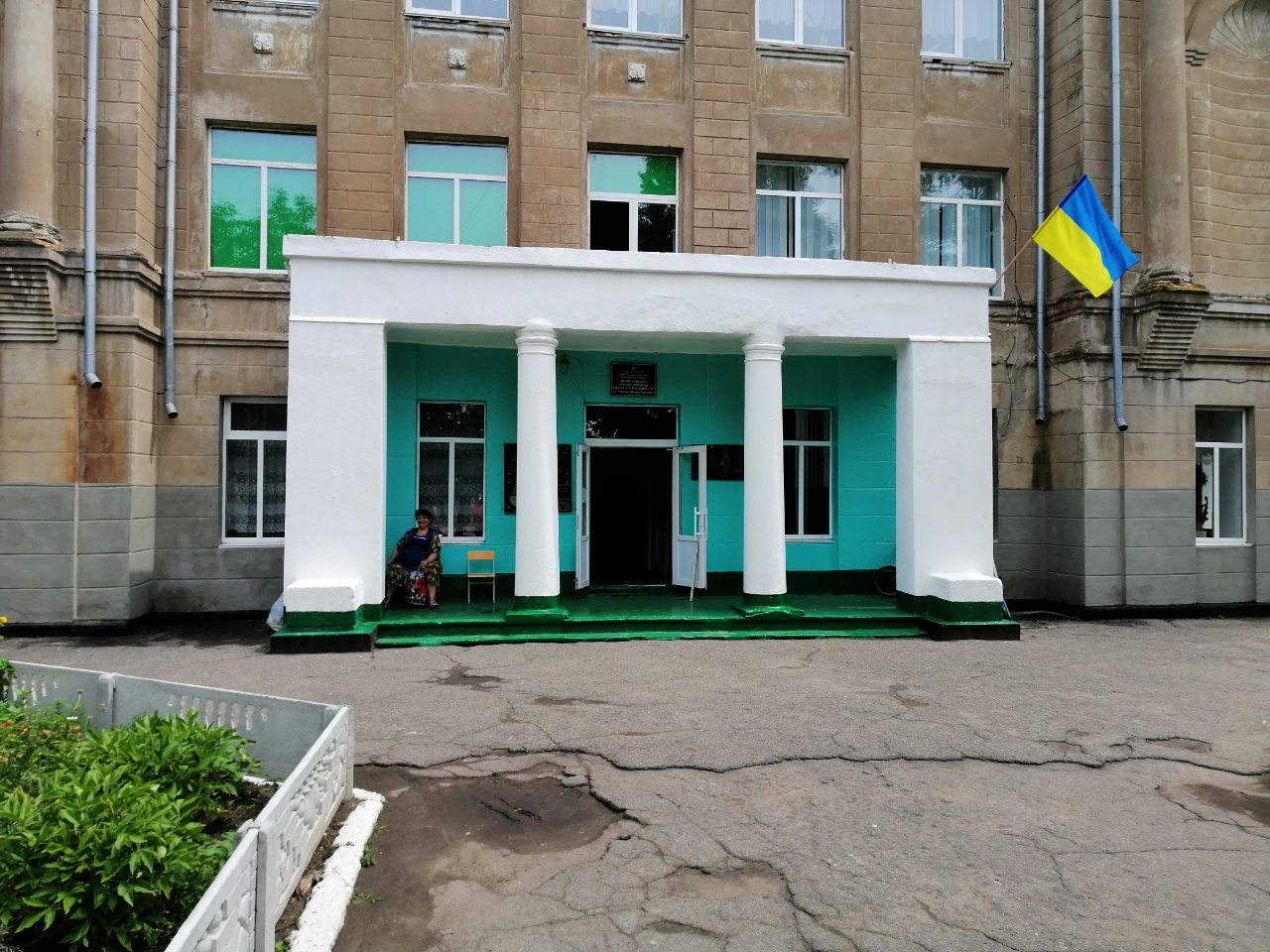 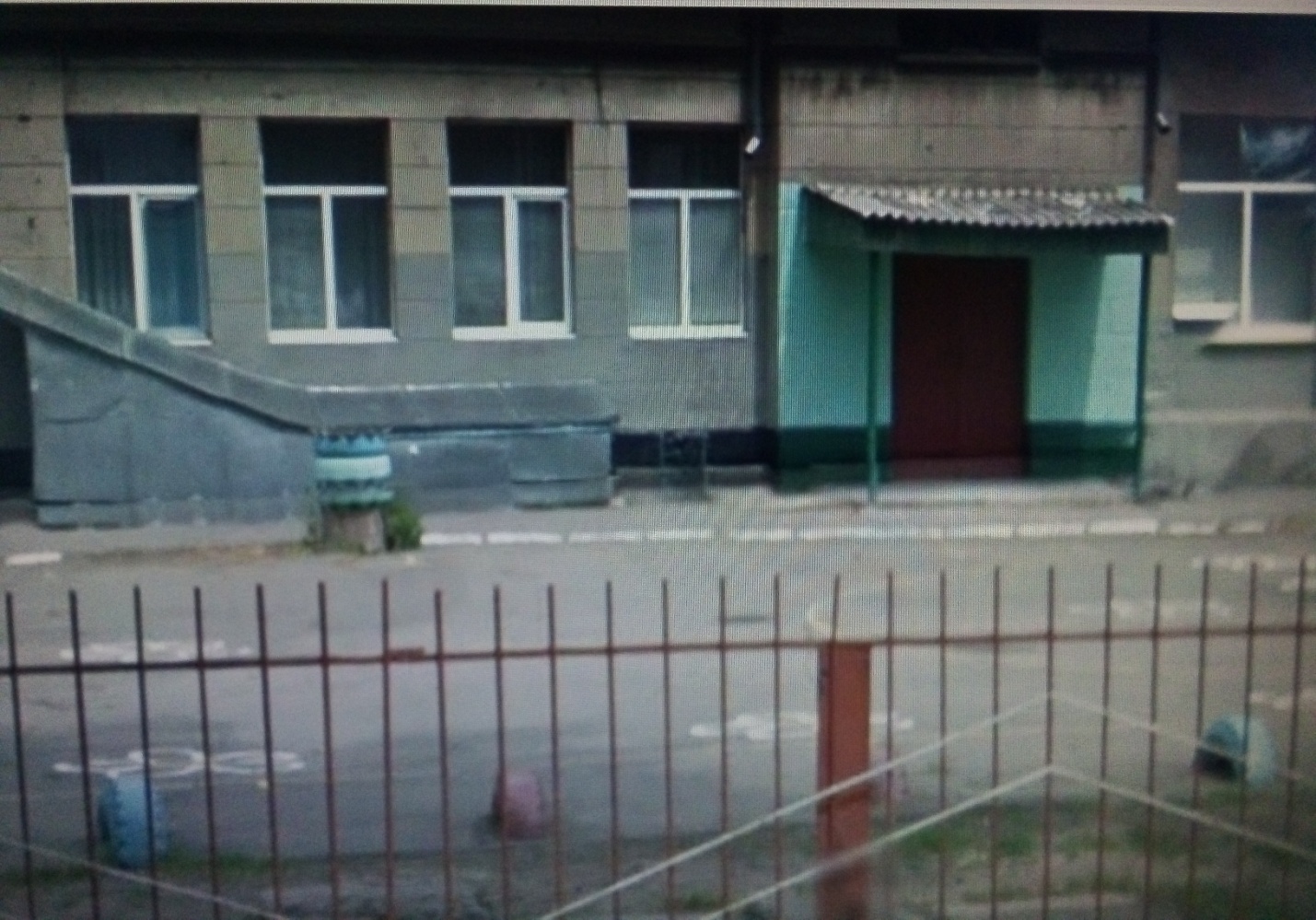 ЗОШ І-ІІІ ст. №17  вул. Шолом-Алейхема, 56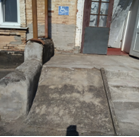 ДНЗ №3 вул. Андрія Антонюка, 8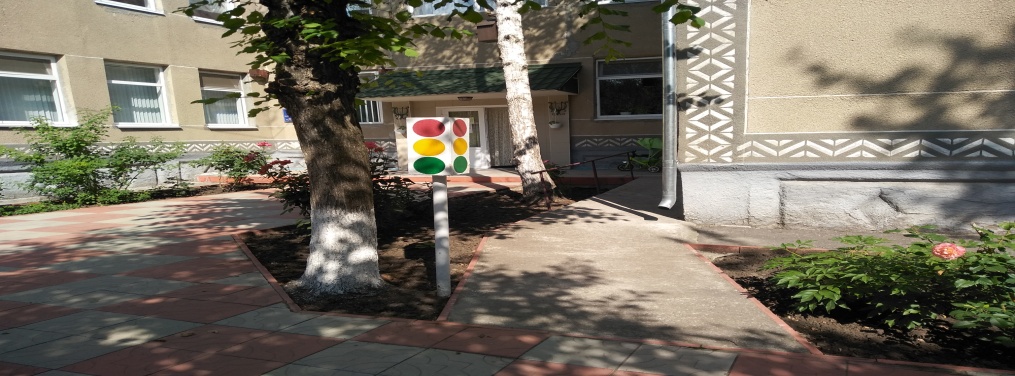 ДНЗ №6 вул. Івана Виговського, 12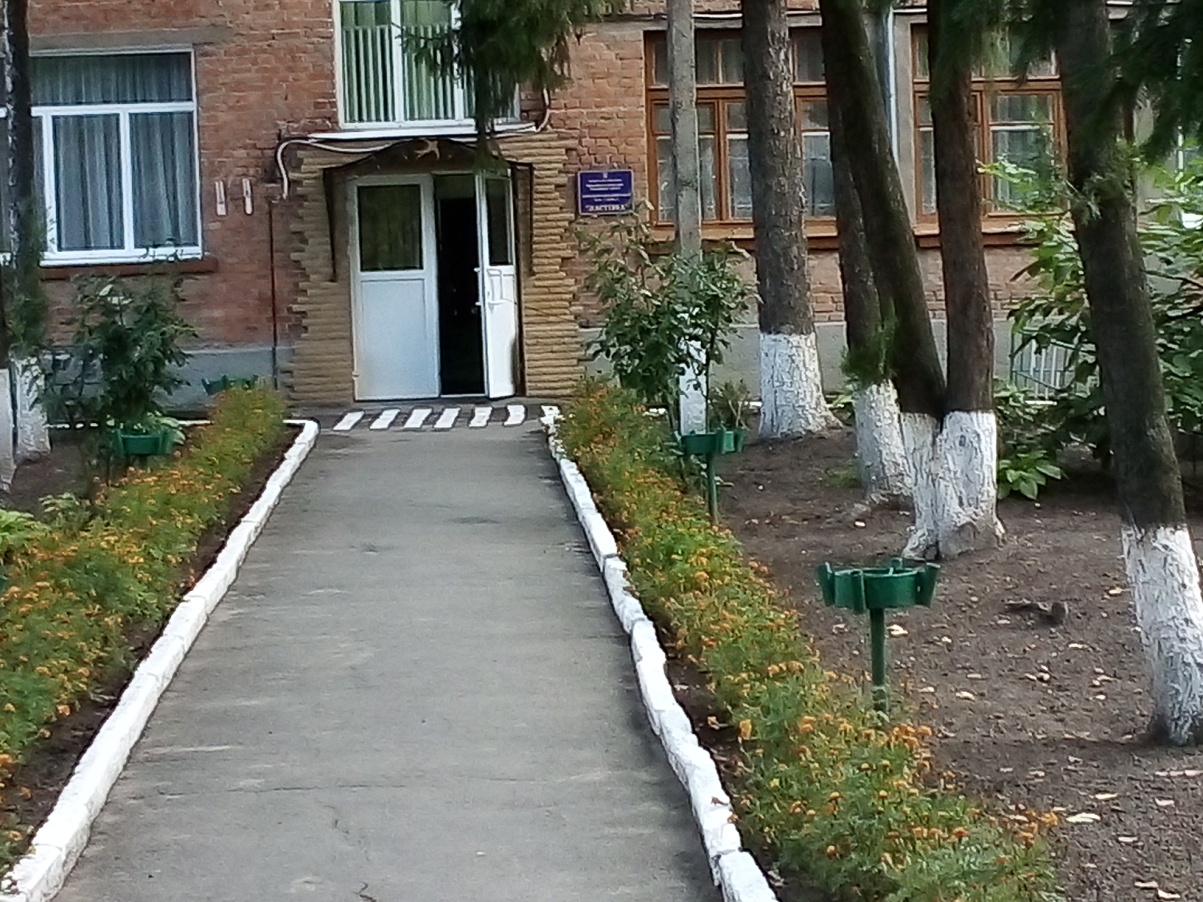 ДНЗ №1   вул. Театральна, 4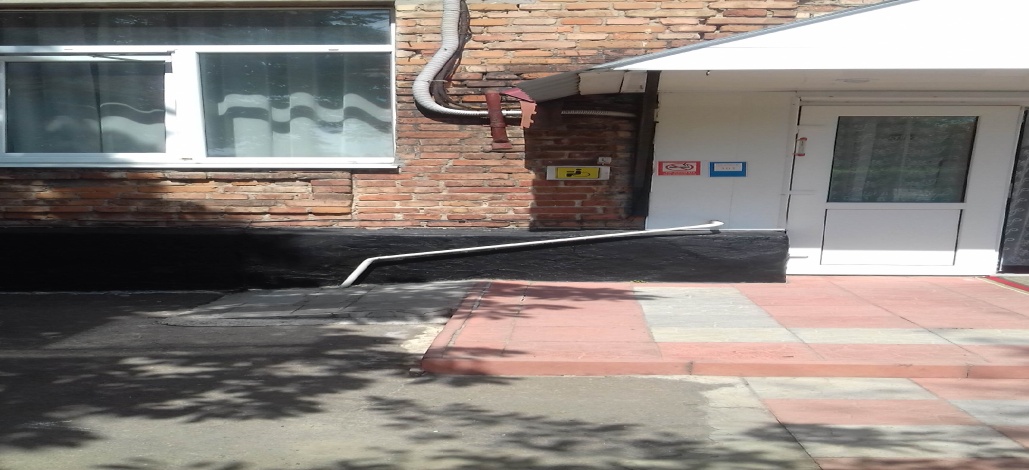 ЗДО № 16  ул. Папаніна, 55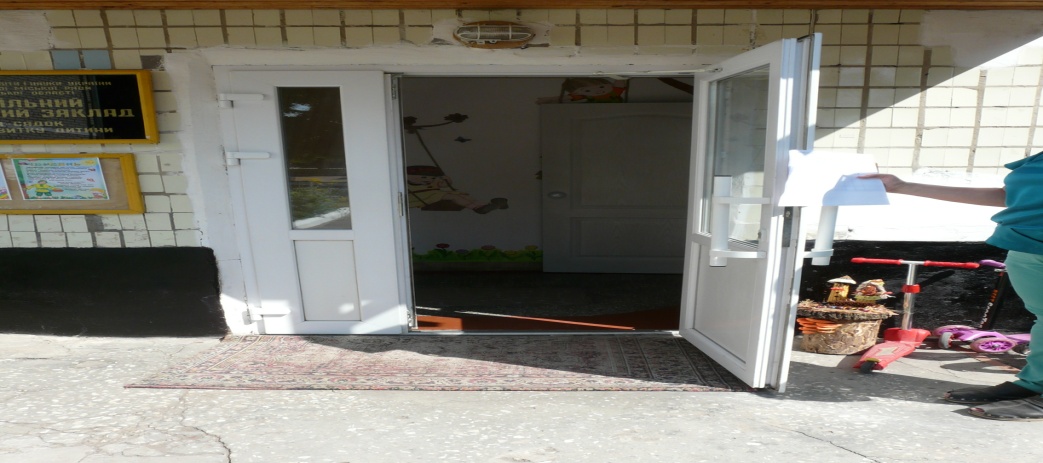 ЦРД № 21 вул. Олександра  Коротченка, 13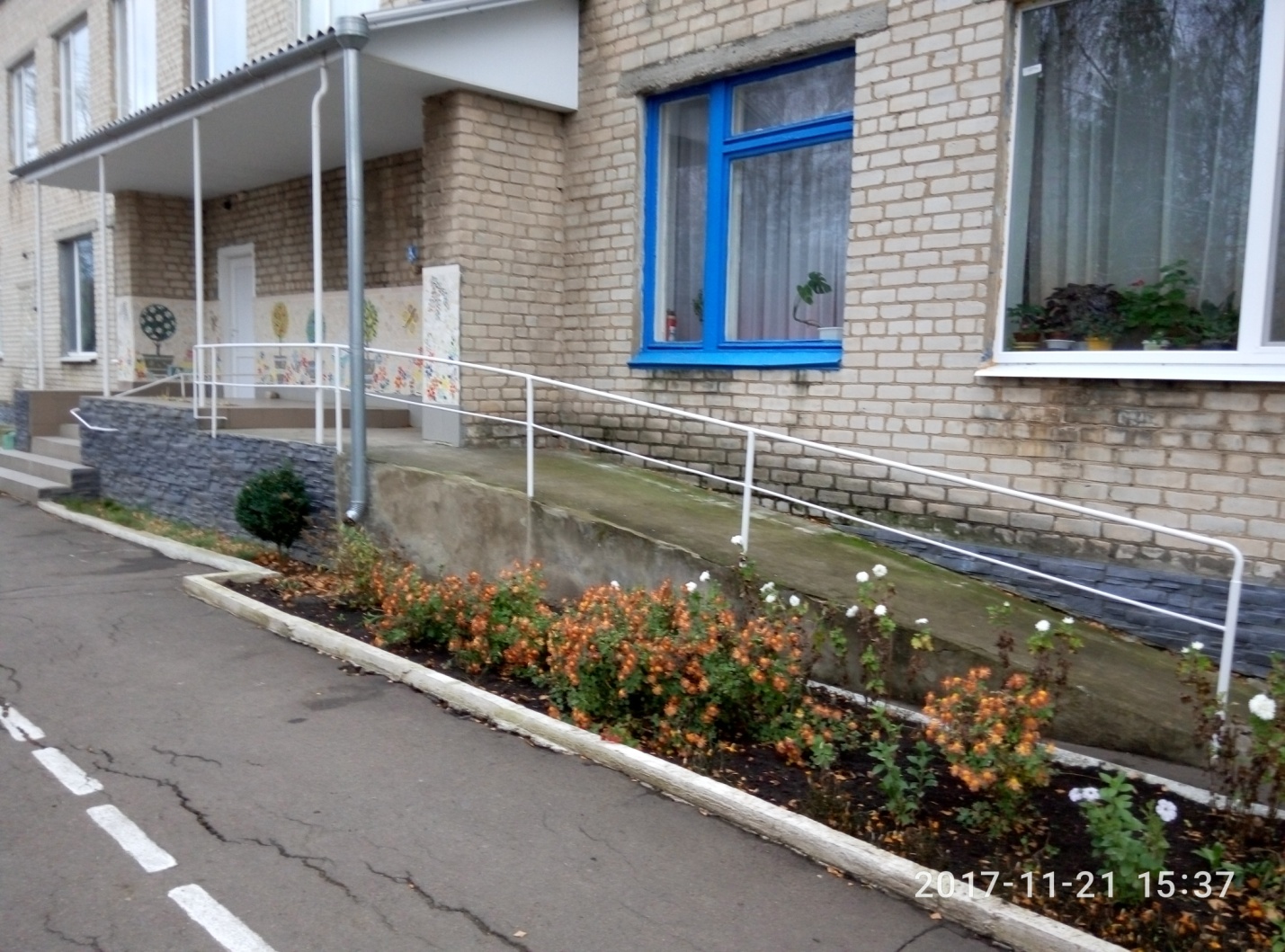 ДНЗ №25Вул. Олександра Коротченка, 30а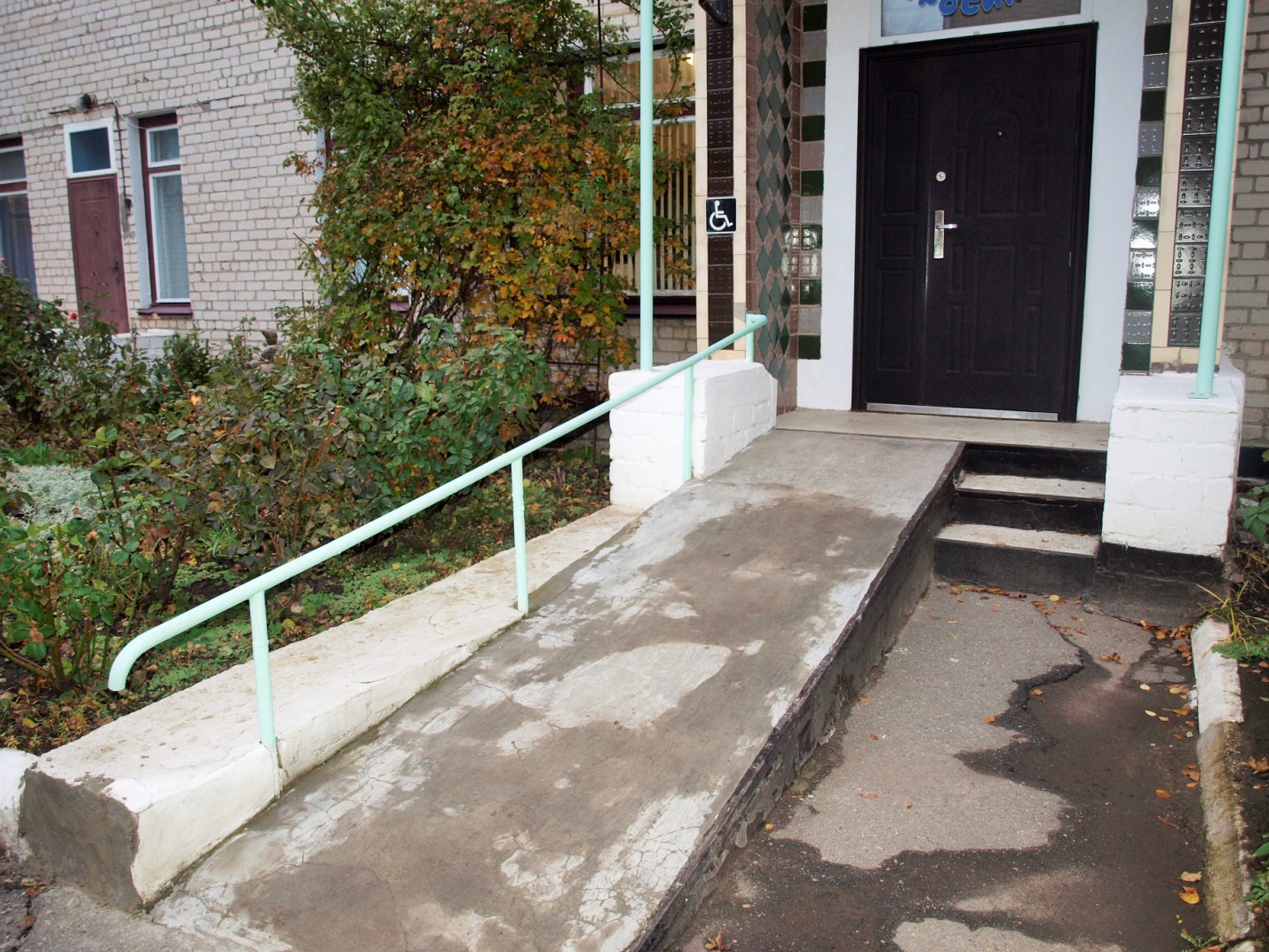 ДНЗ № 24вул. Корабельна,13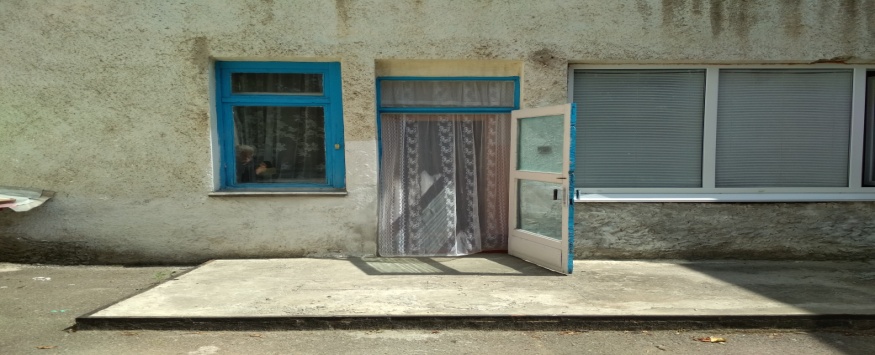 ДНЗ № 30  вул. Надії, 2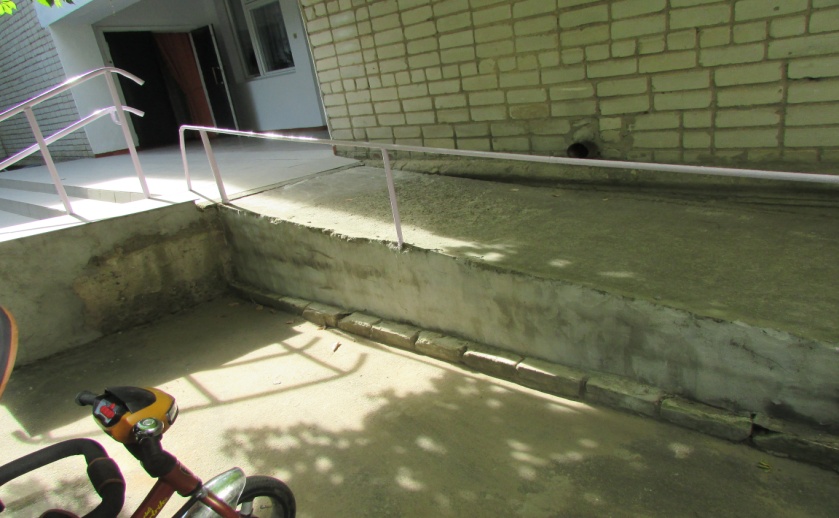 ДНЗ № 31  вул. Нова, 17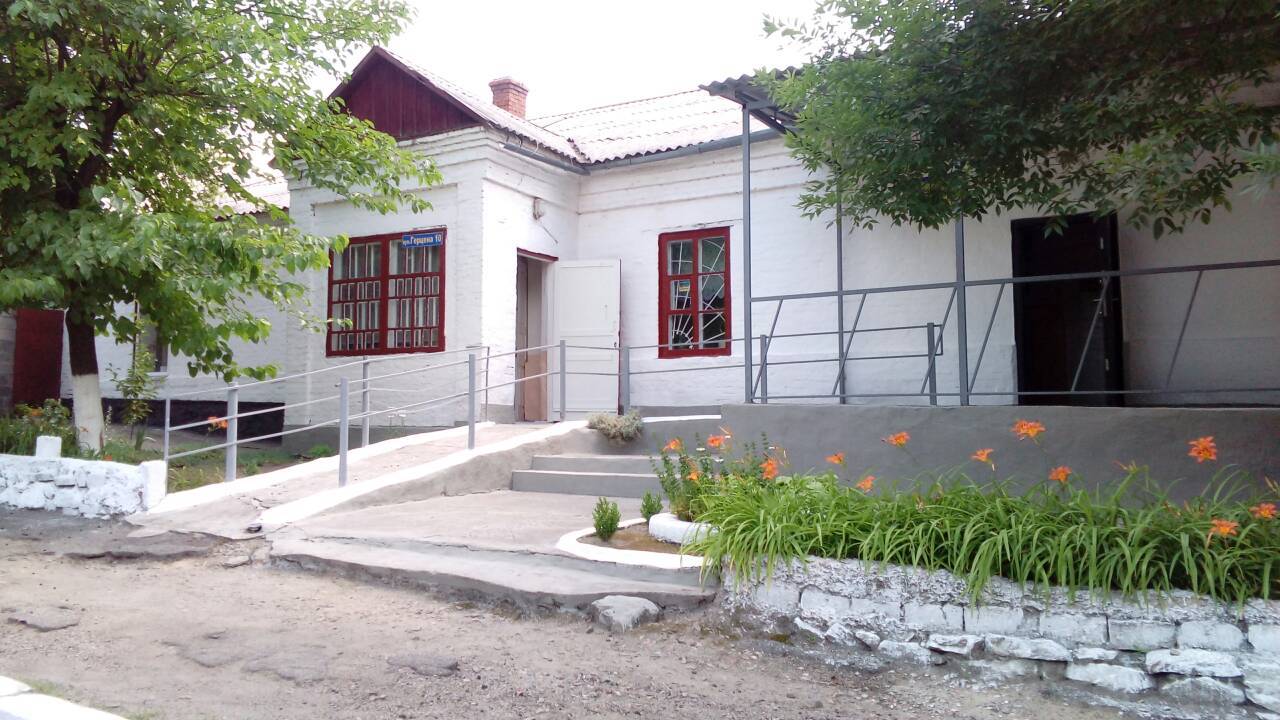 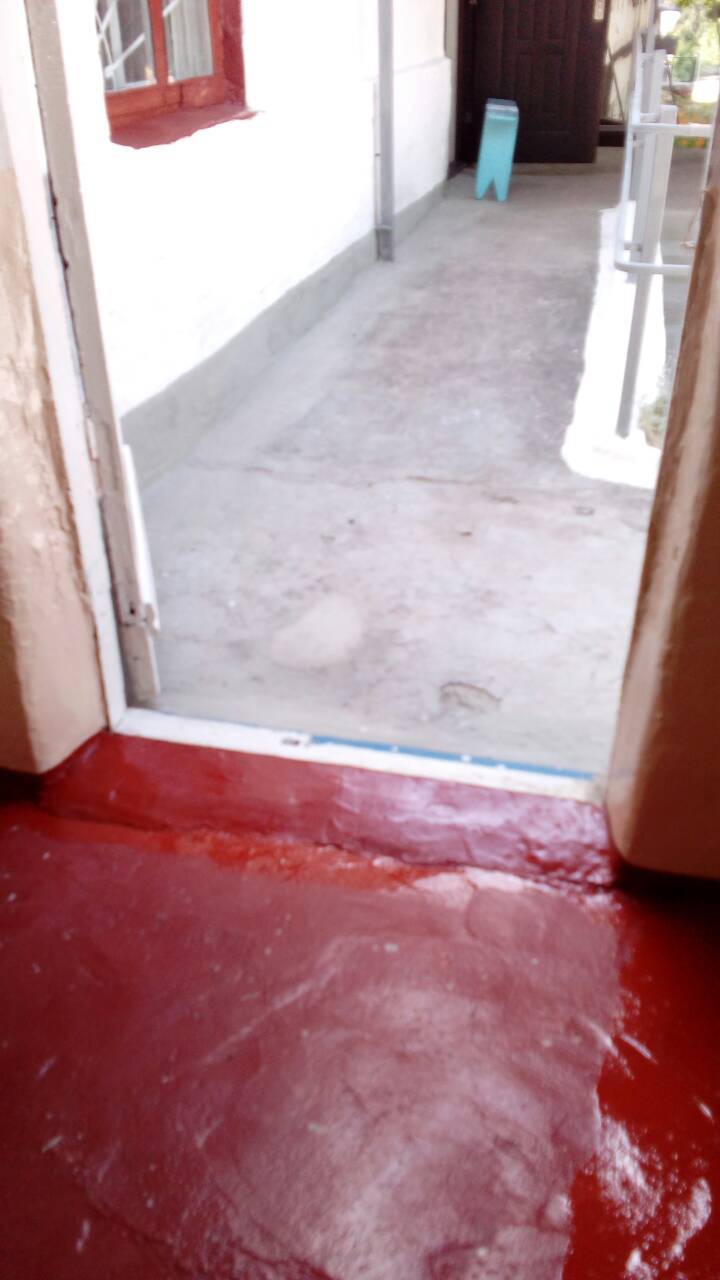 Вечірня школа вул. Чкалова, 10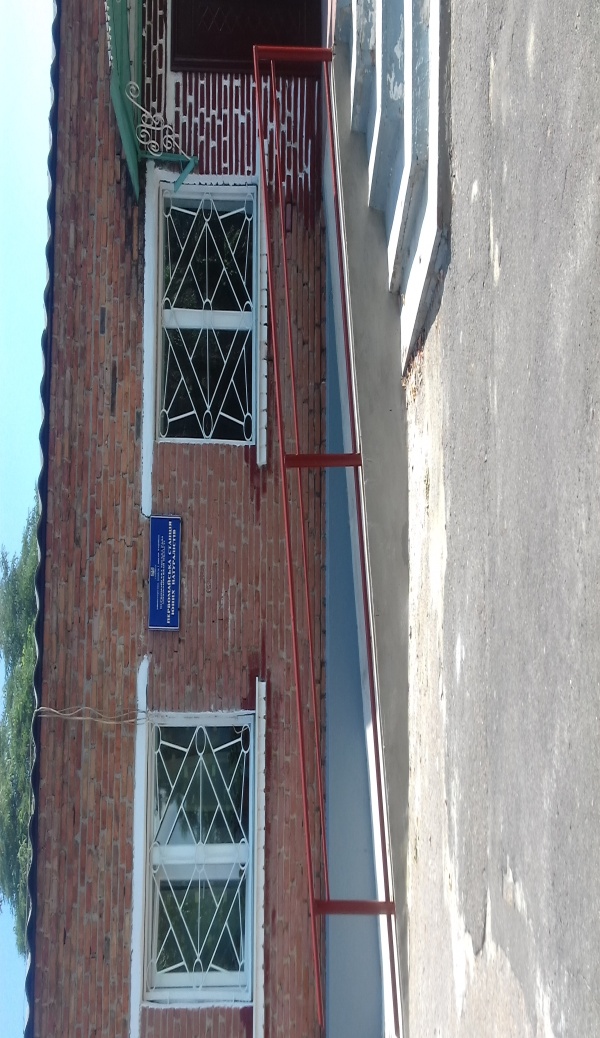 Станція юного натураліста (СЮН)  вул. Павла Тичини, 52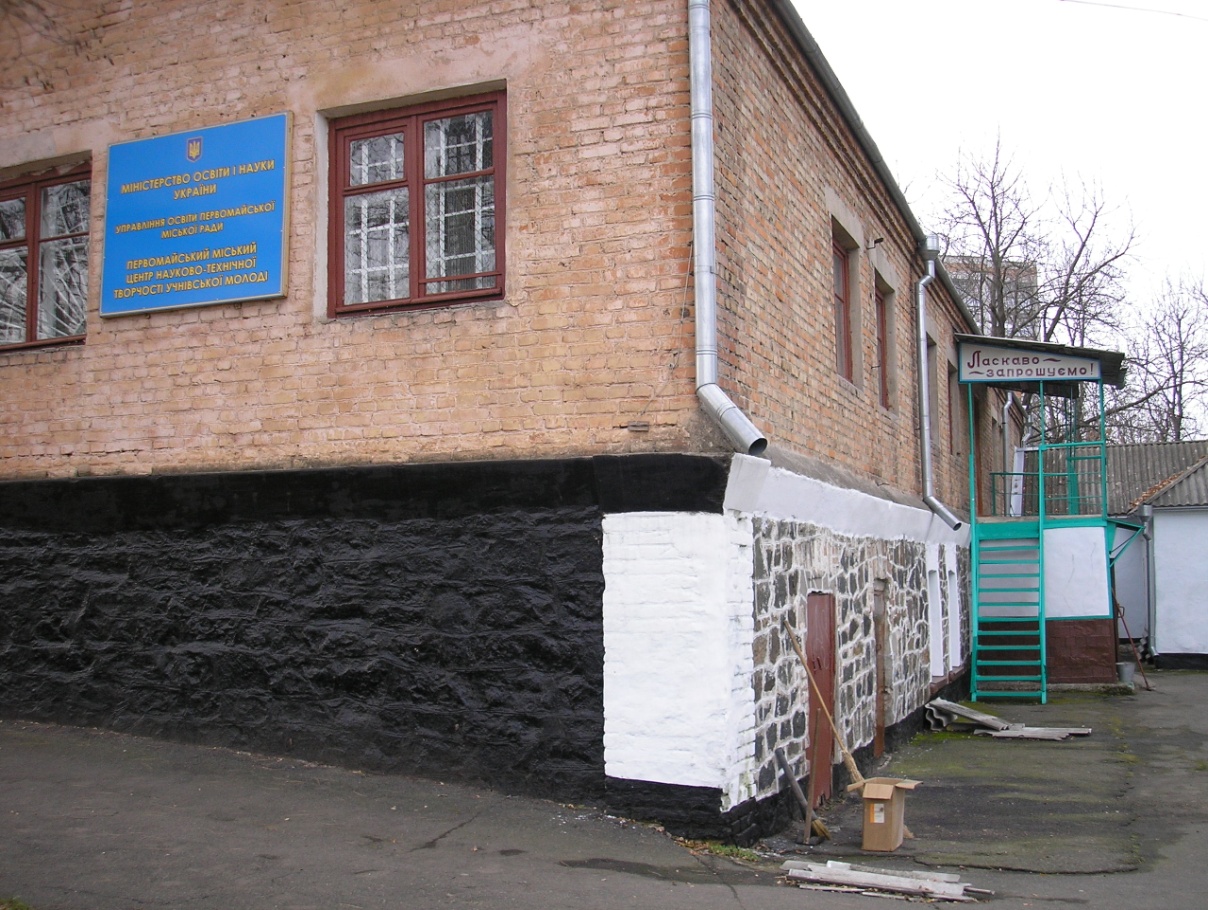 ПЕРВОМАЙСЬКИЙ ЦЕНТР НАУКОВО-ТЕХНІЧНОЇ ТВОРЧОСТІ УЧНІВСЬКОЇ МОЛОДІ  (ЦНТТУМ)Вул. ГРУШЕВСЬКОГО,  10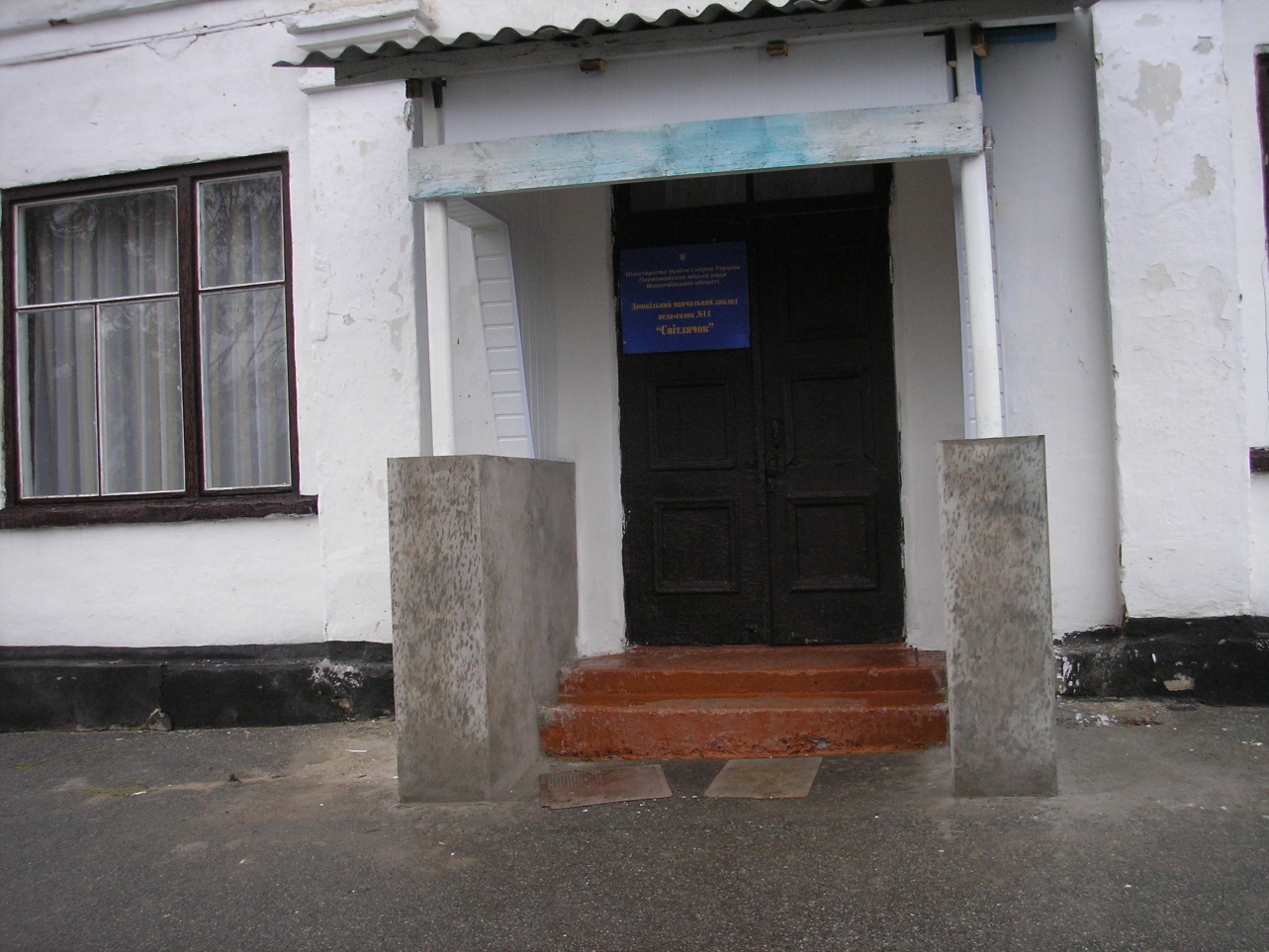 ДНЗ №14 вул.Поповича 110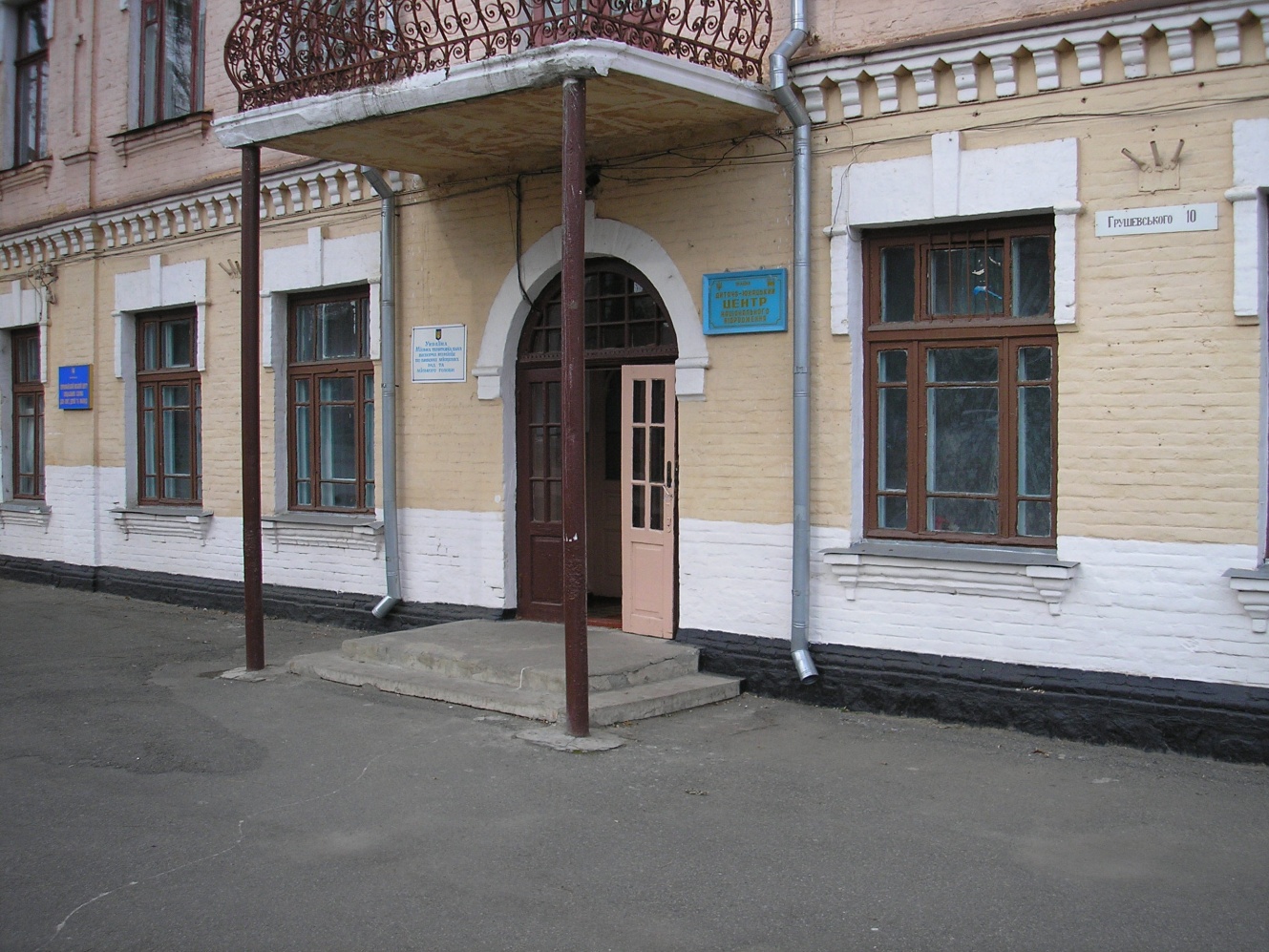 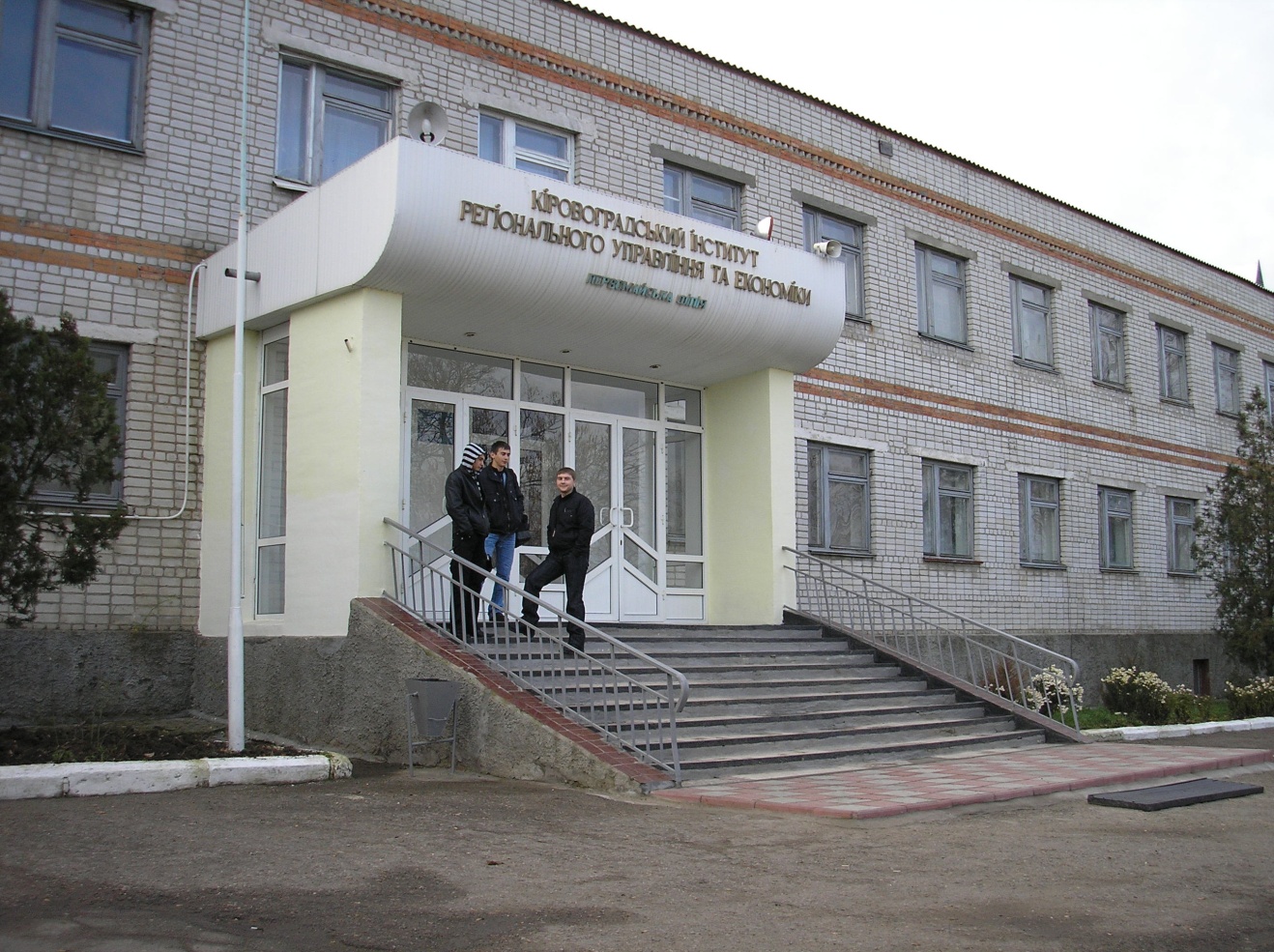 Університет сучасних знань — Первомайська філія та Первомайський колледж (колишнє КІРУЕ)Медичний коледж „Монада”    вул. Кам’яномостівська 5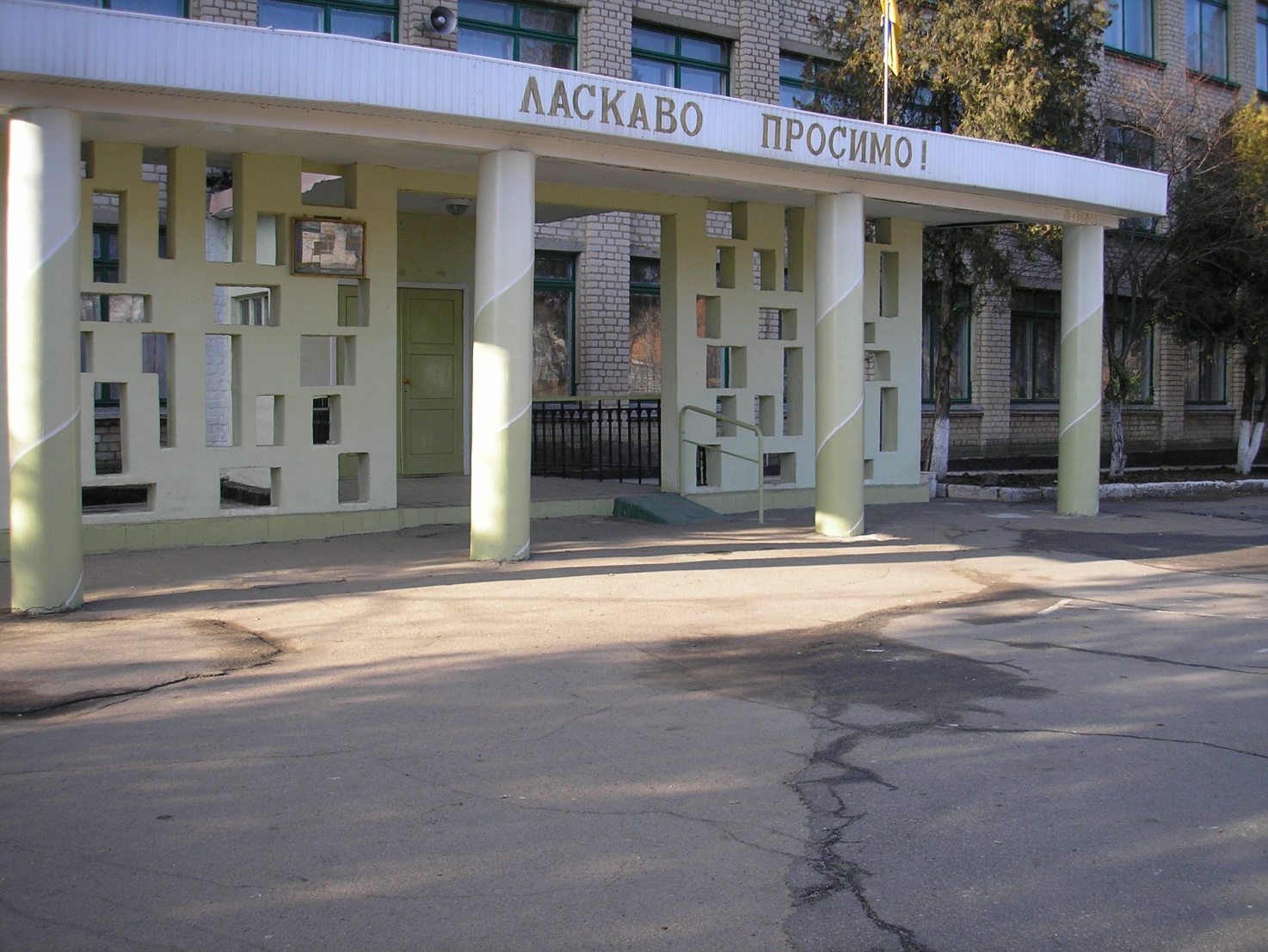 ЗОШ І-ІІІ ст.. №12 Вул.Чкалова, 19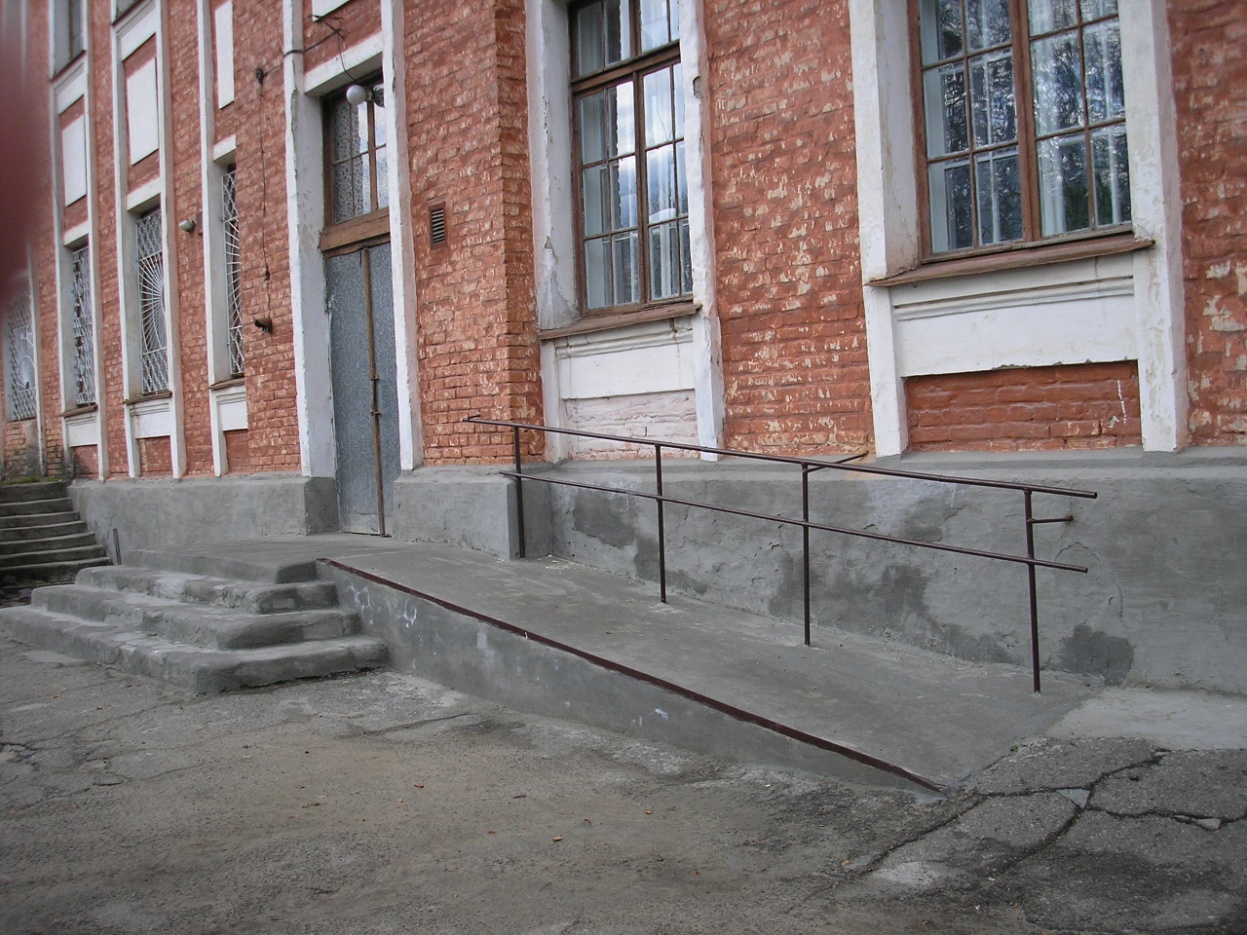 ЗОШ№9 Вул.Юності,7Фізкультурно-оздоровчі та спортивні  заклади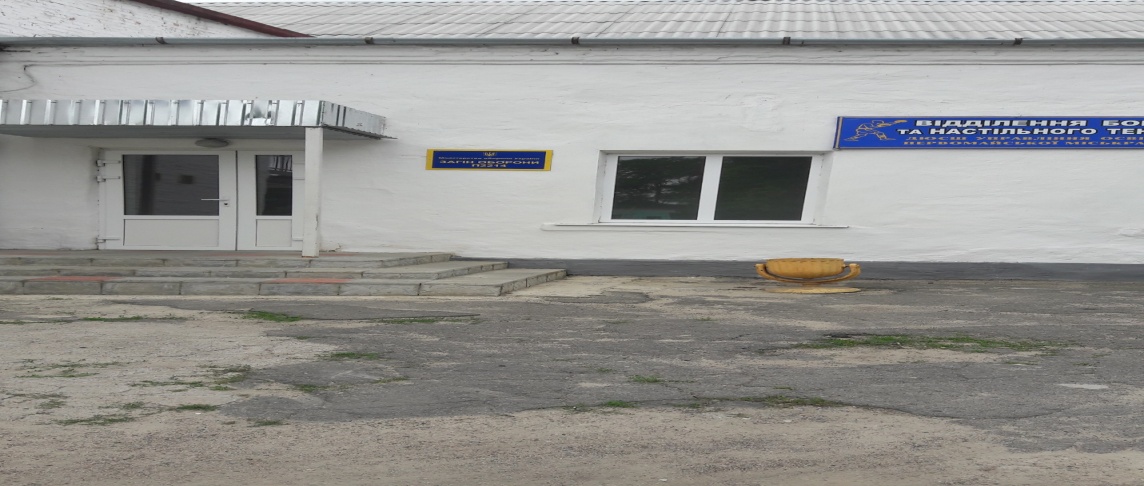 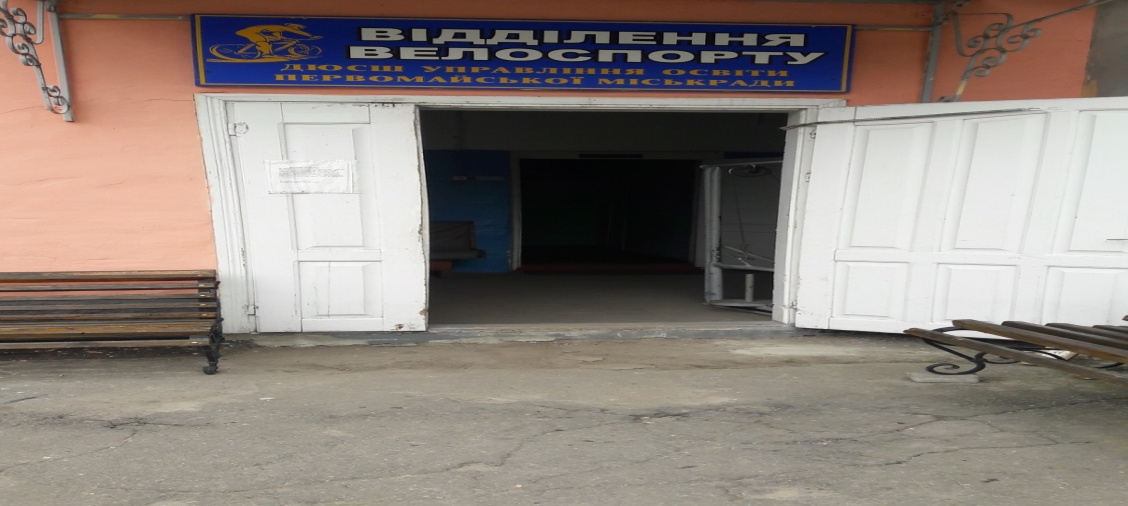 Банківські установи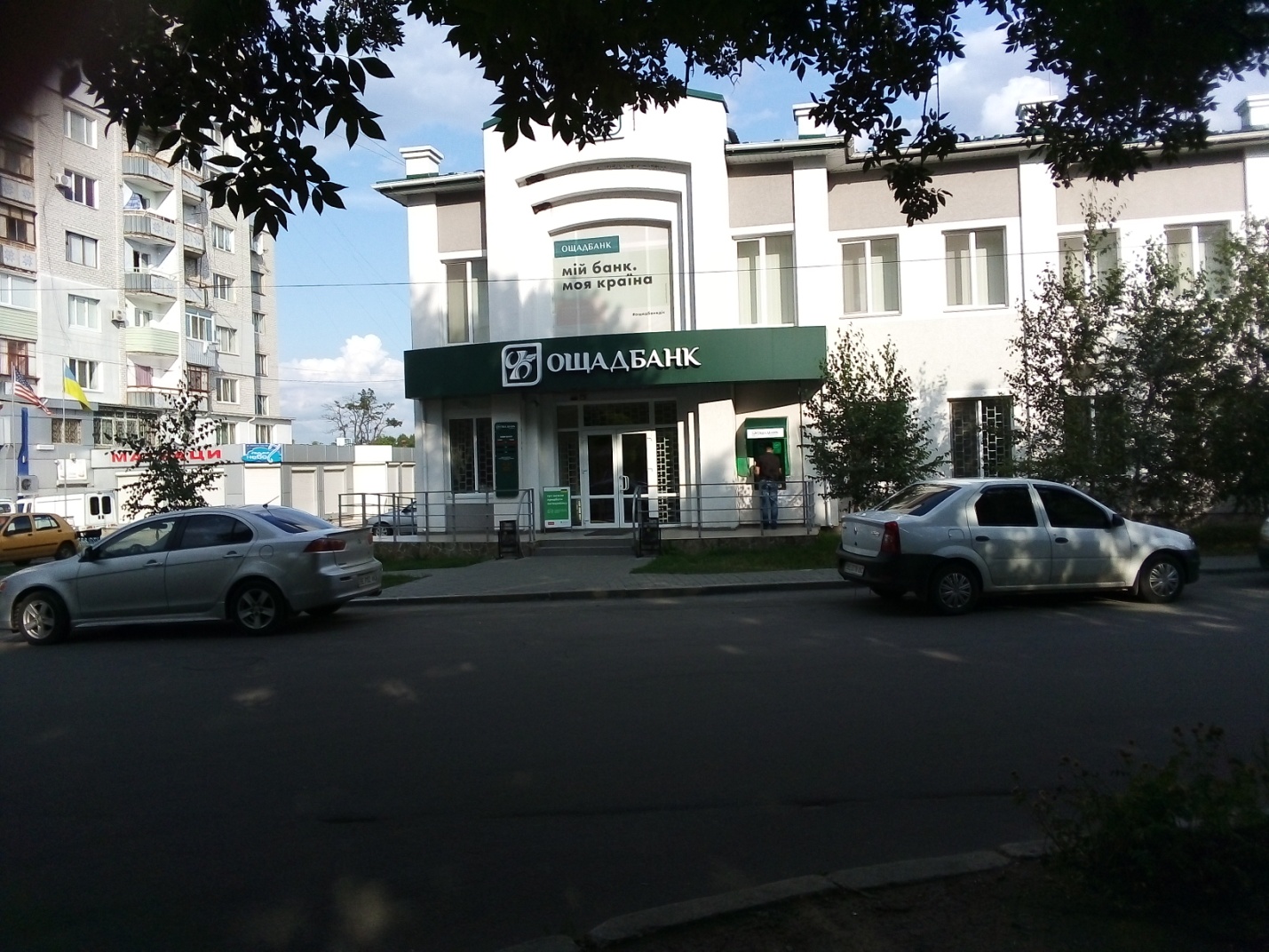 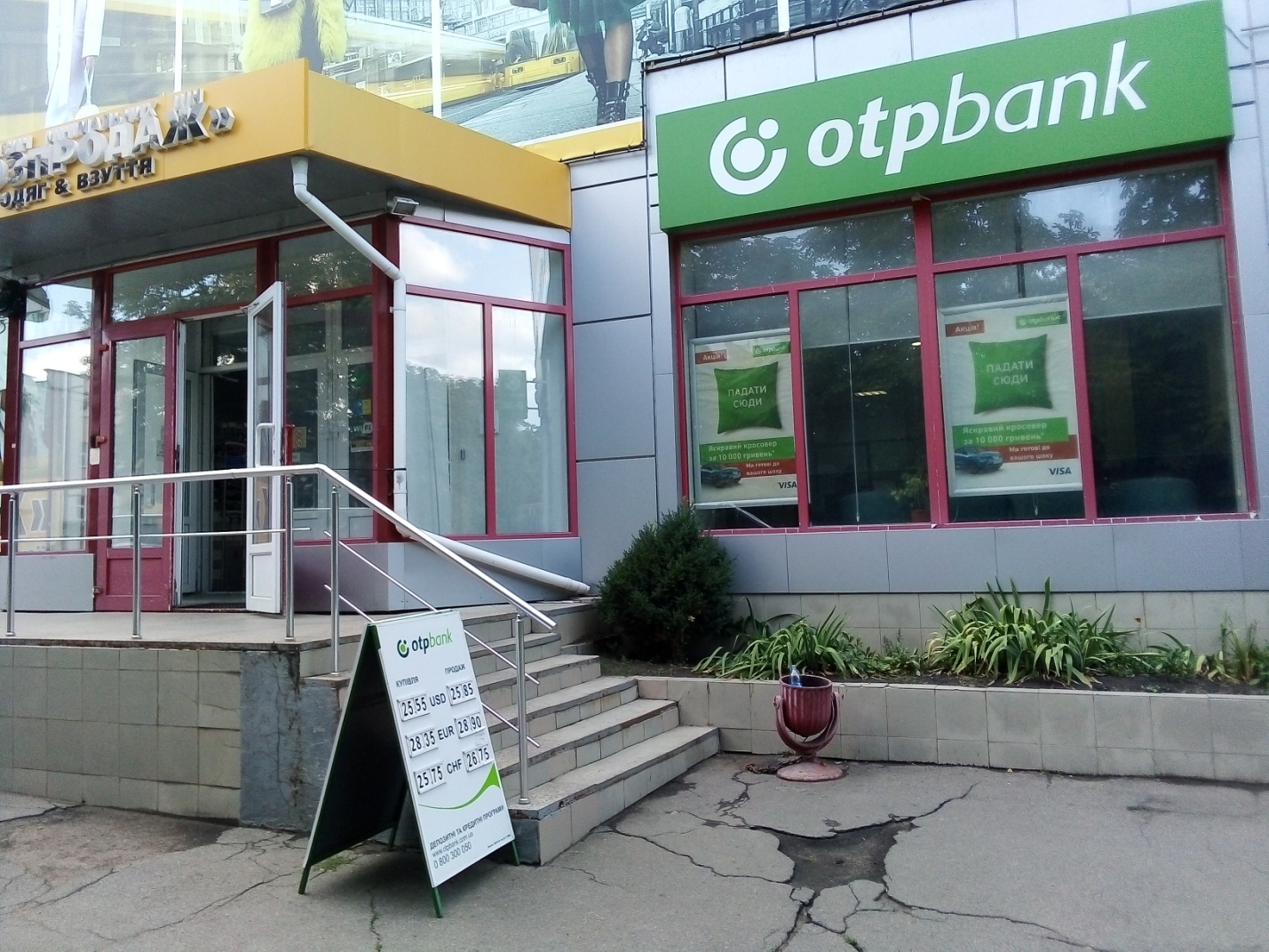 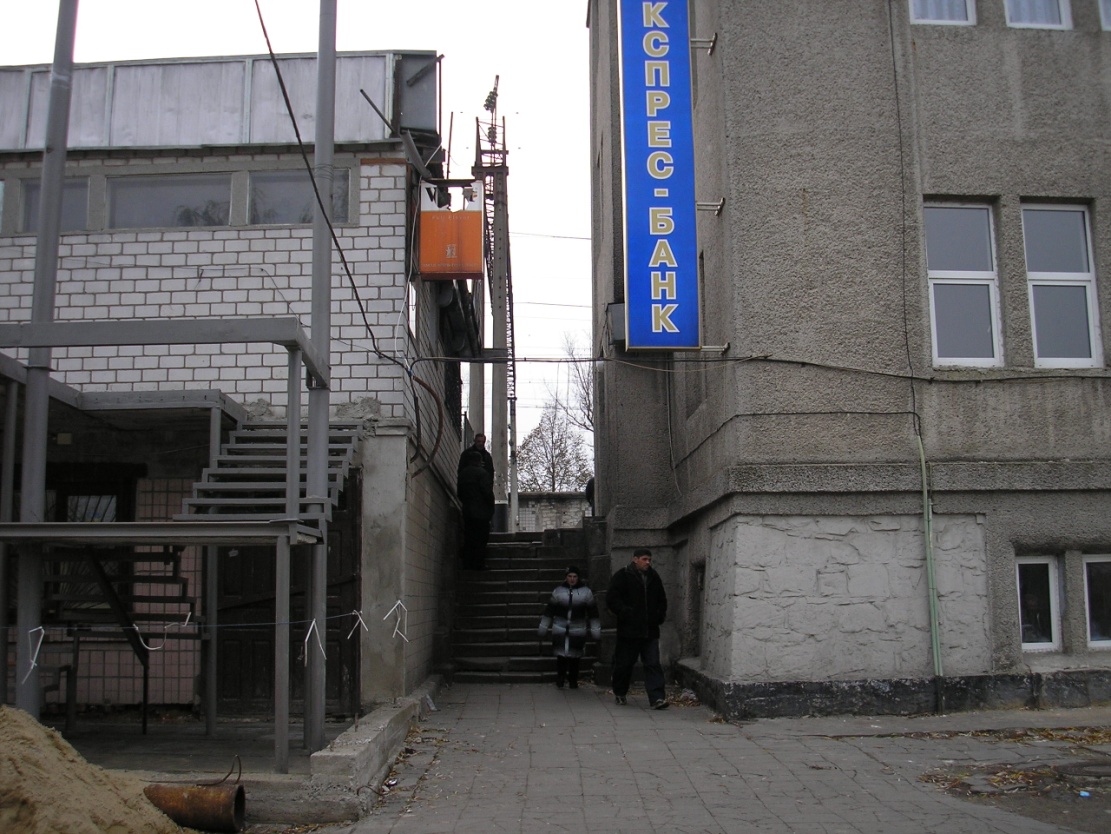 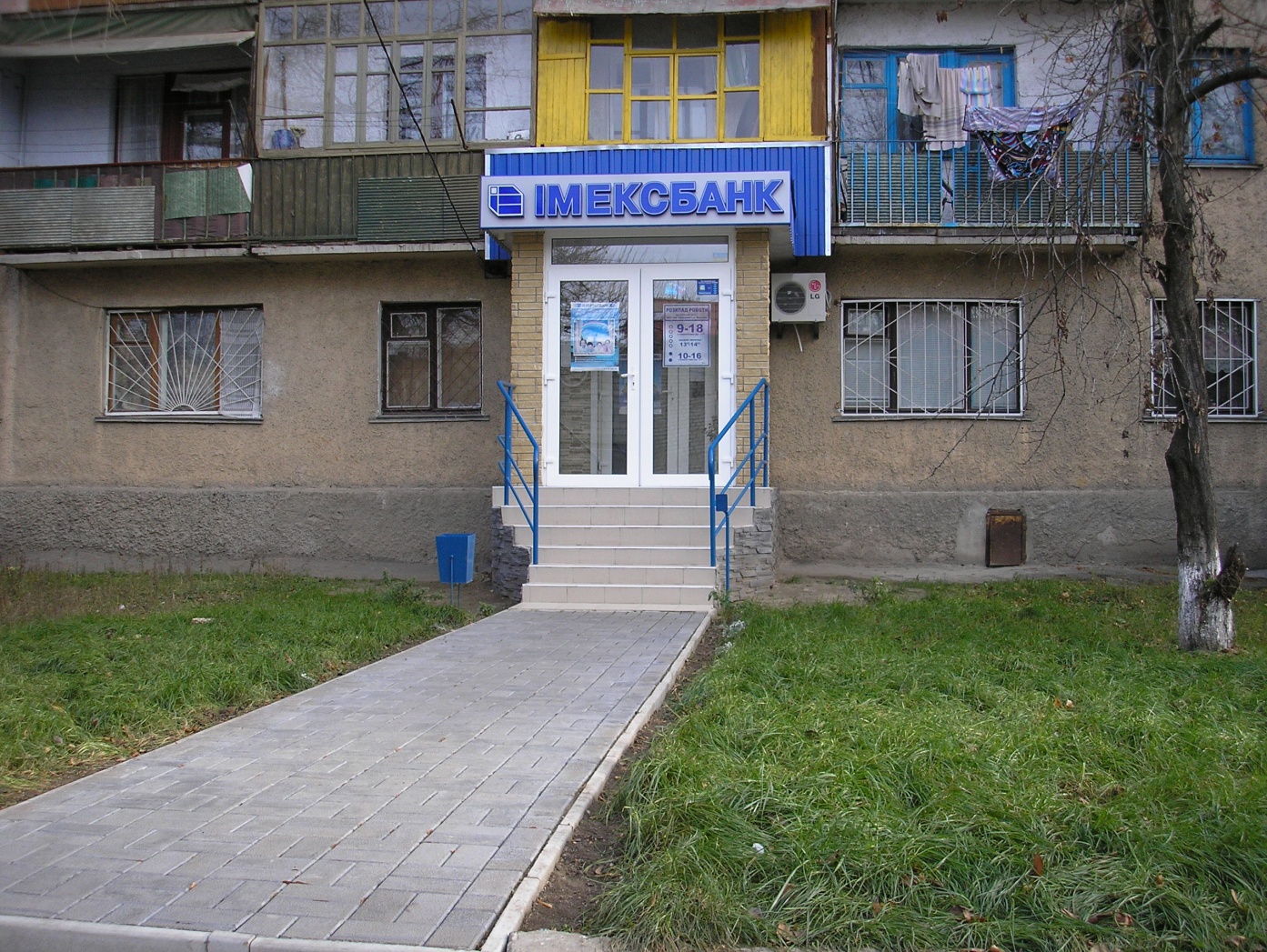 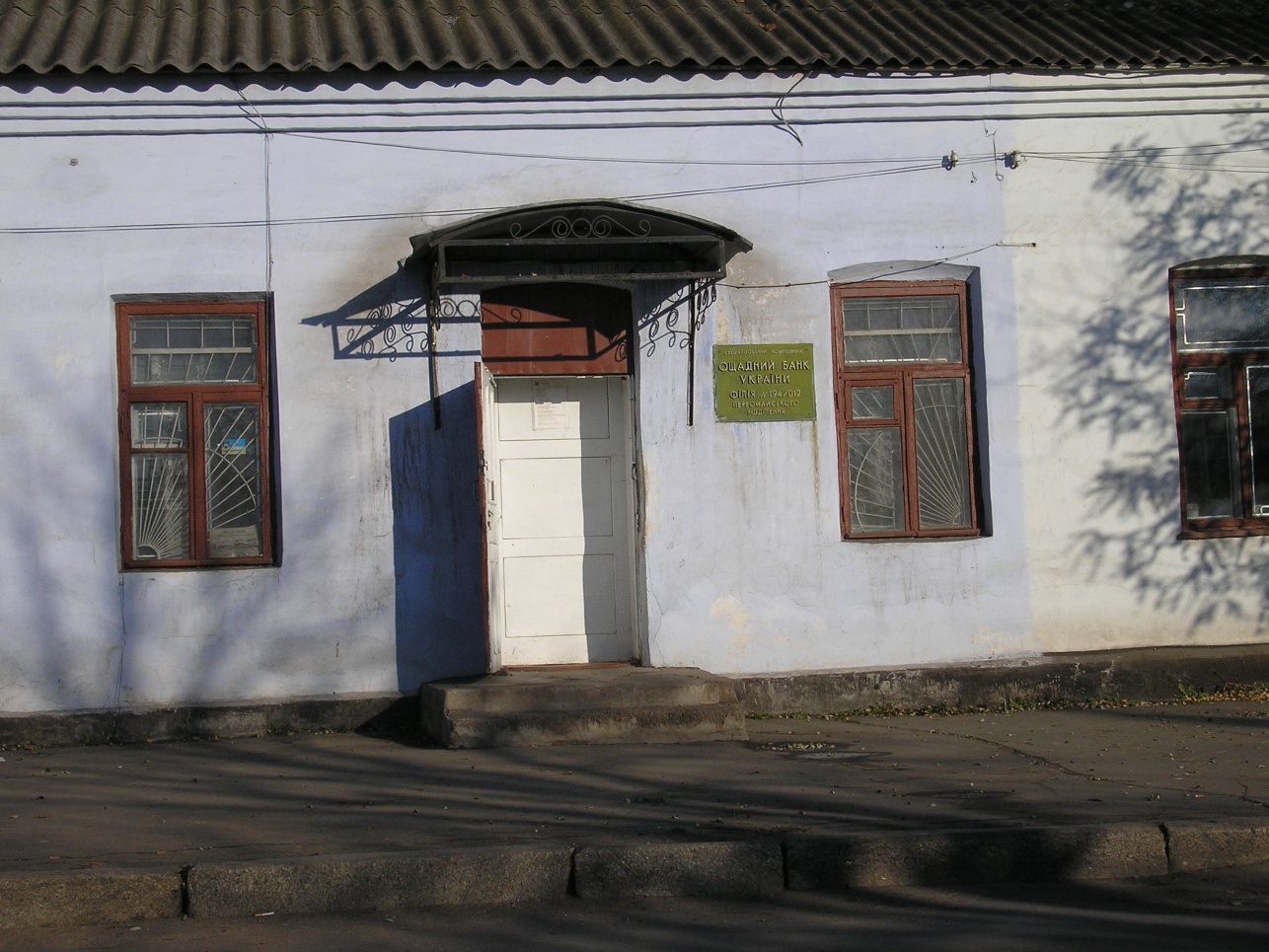 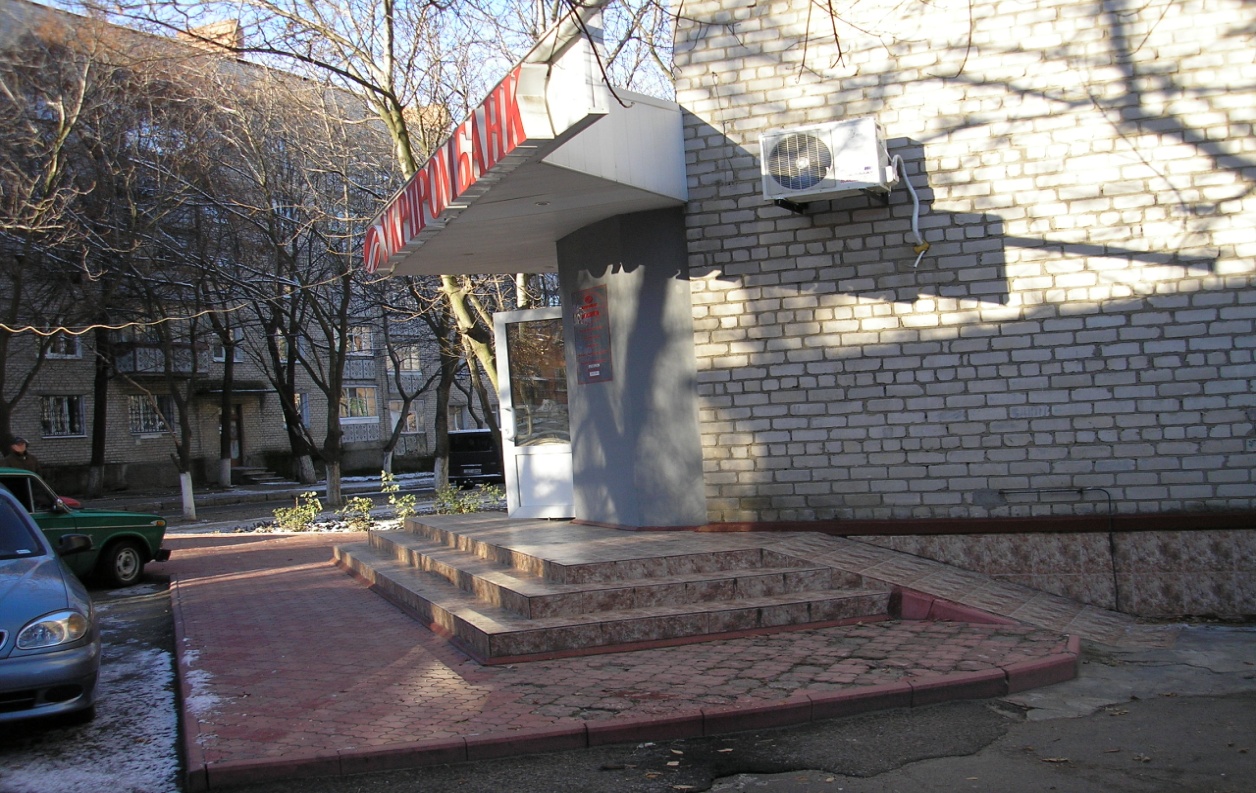 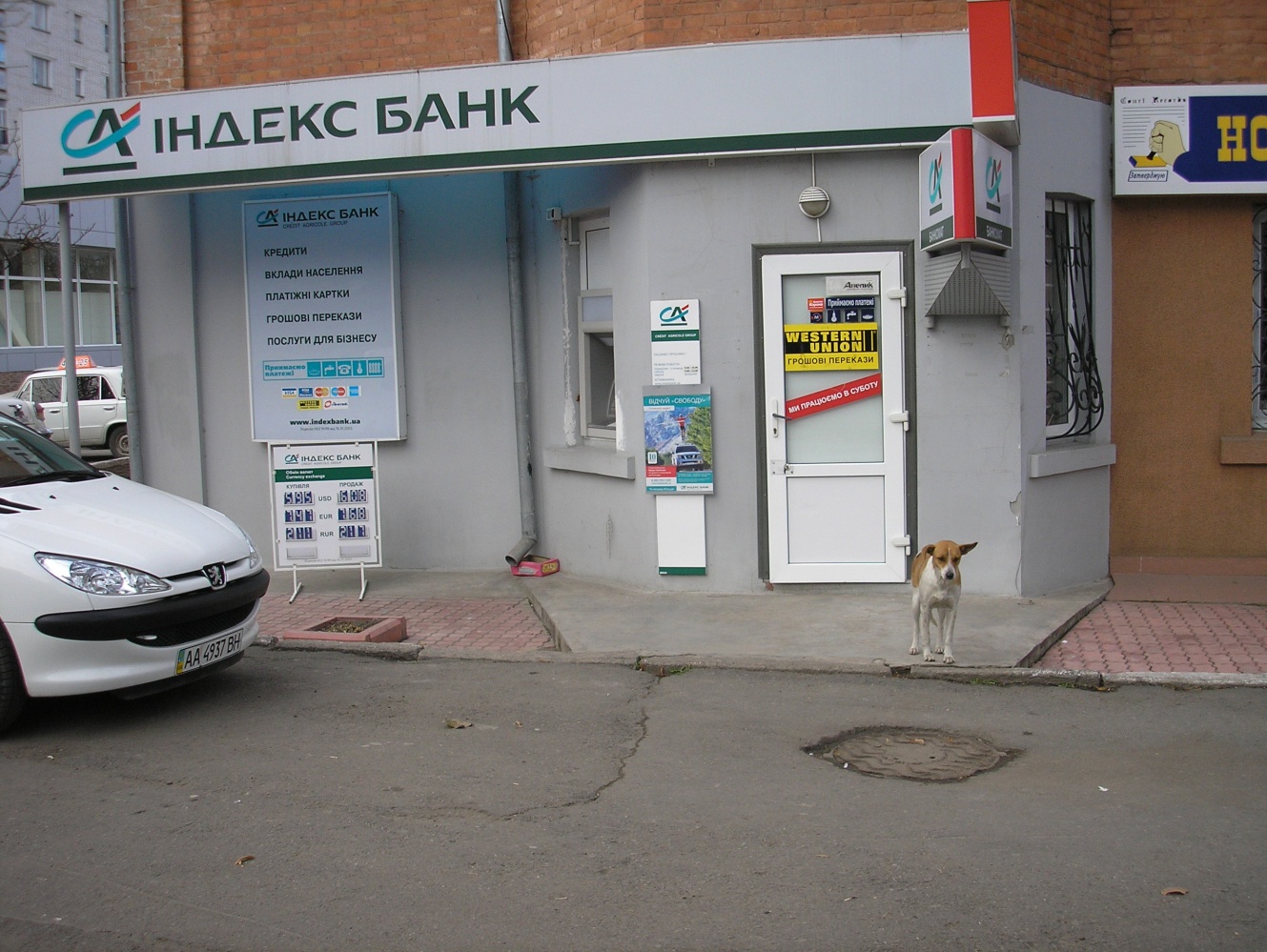 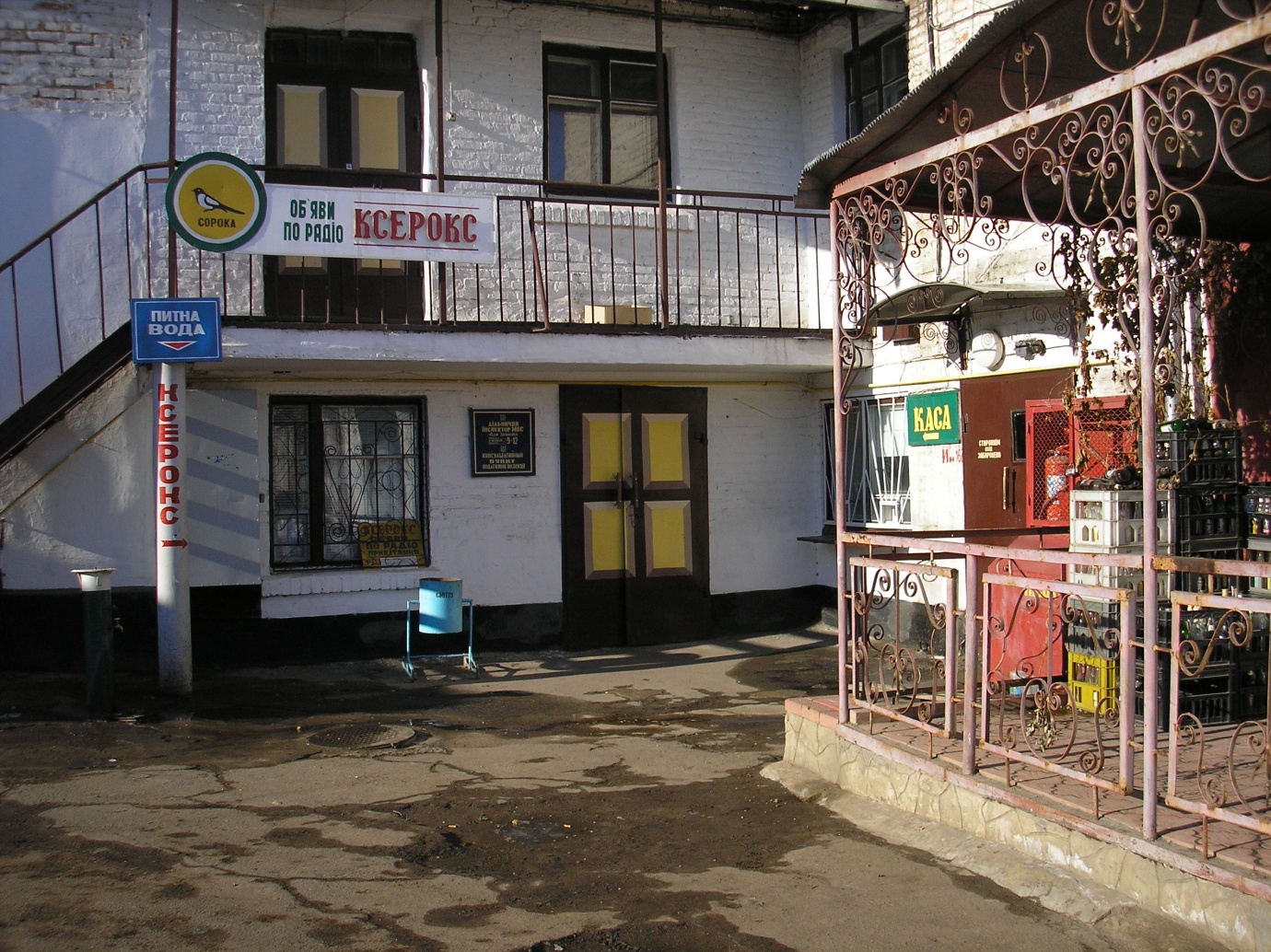 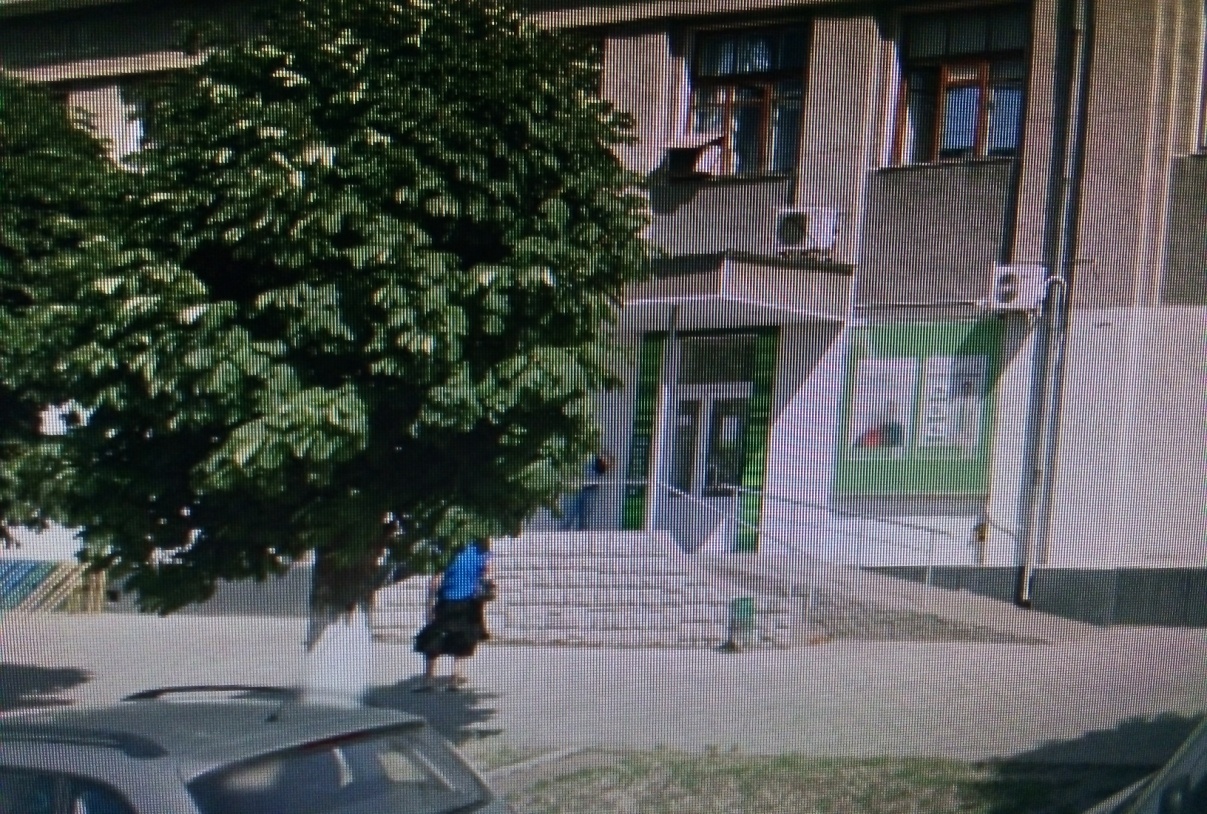 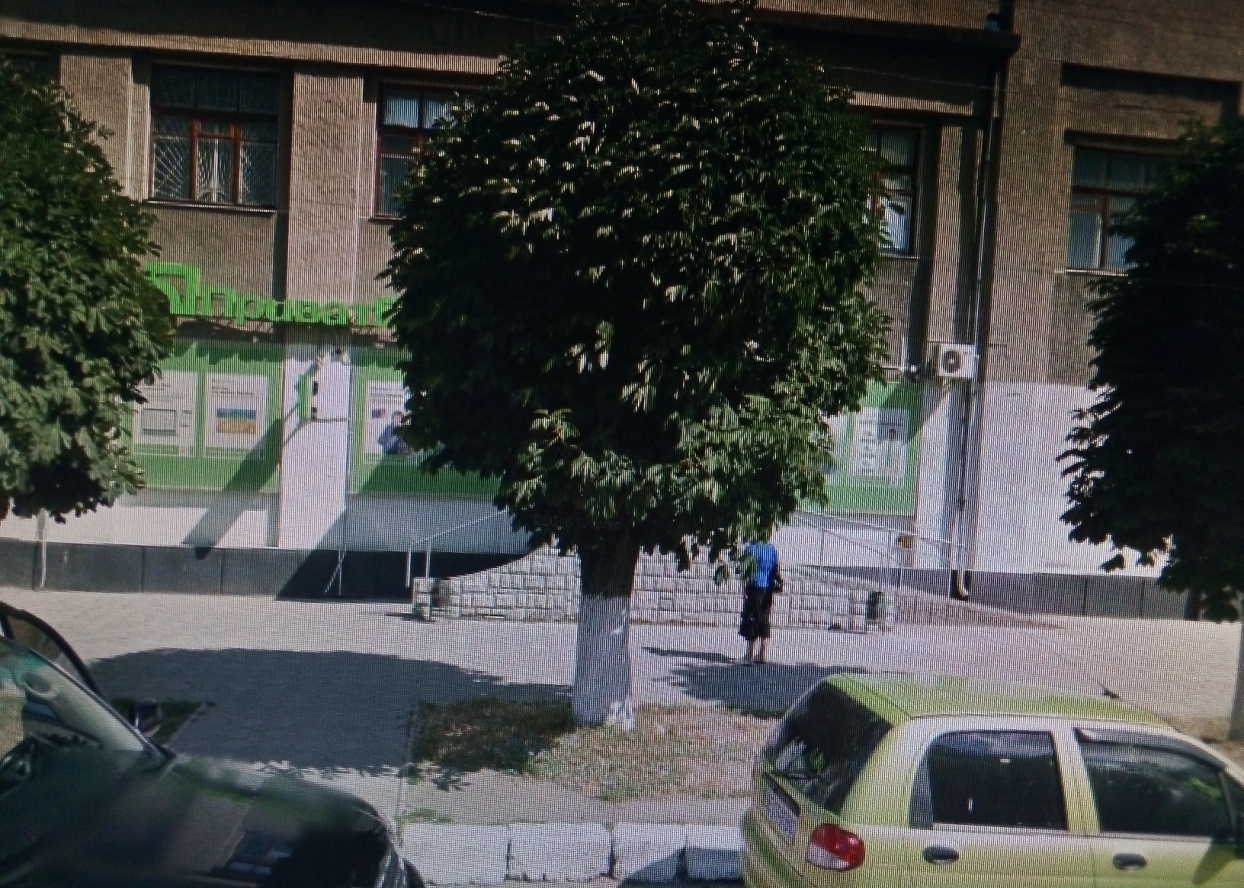 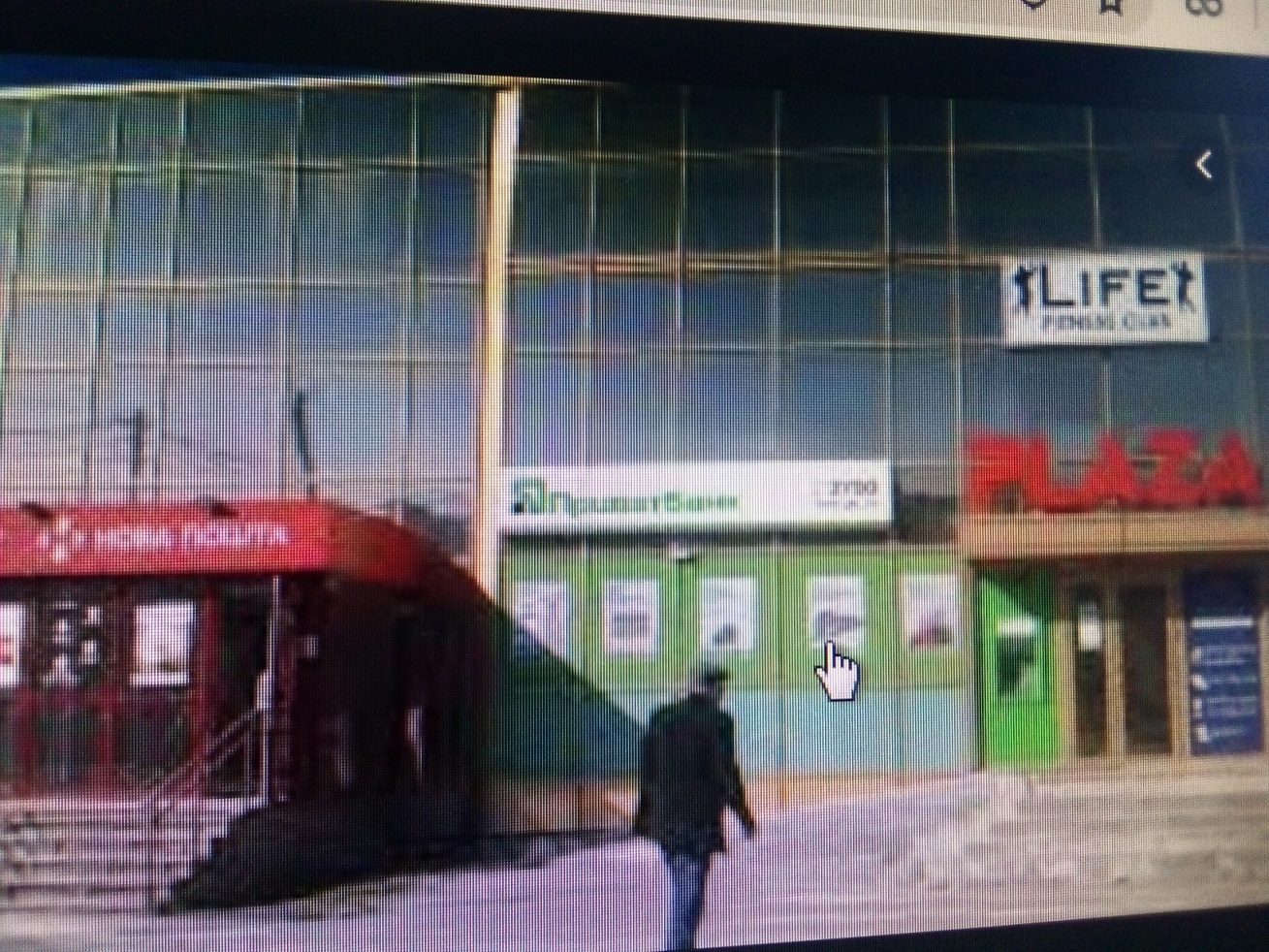 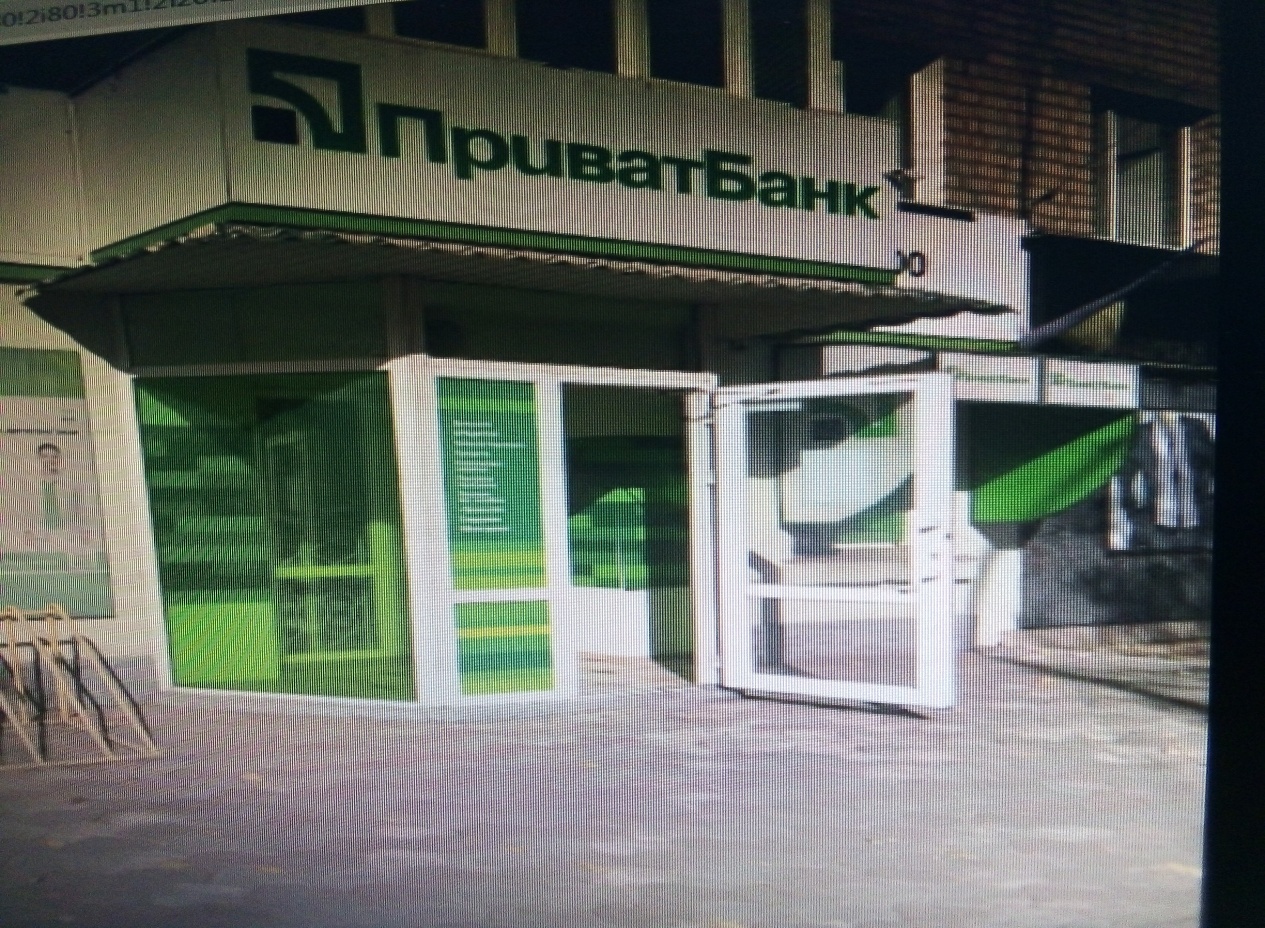 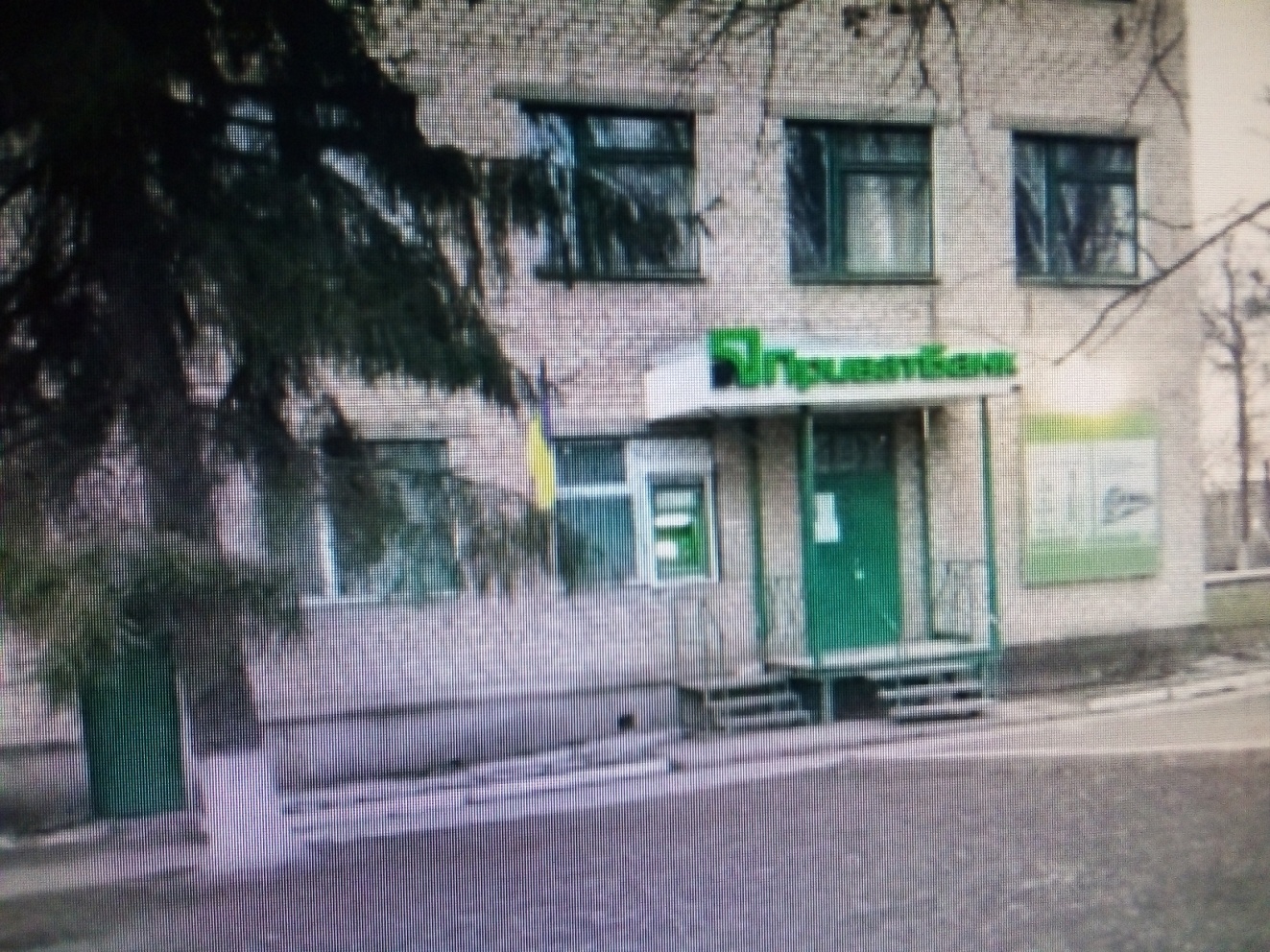 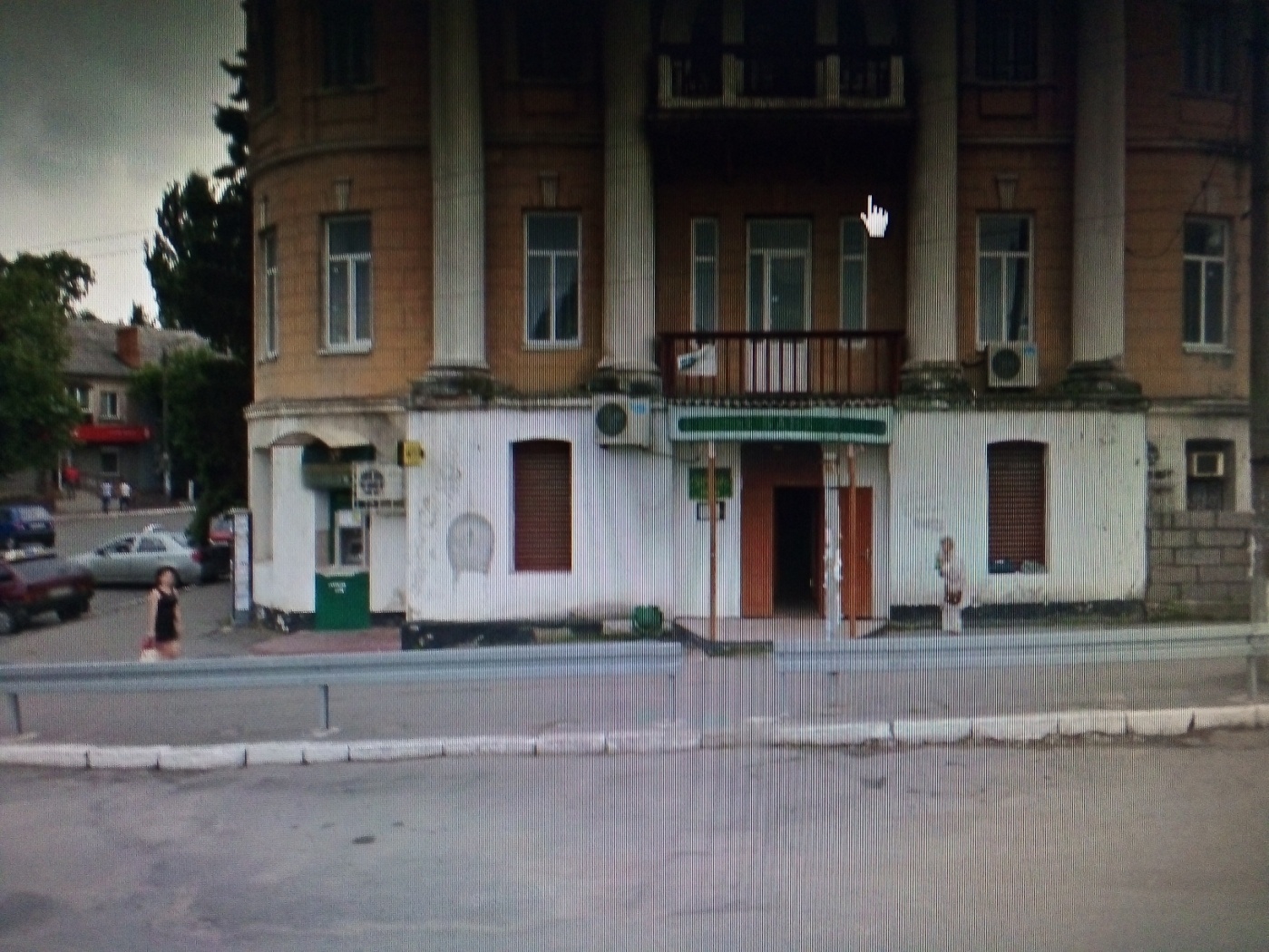 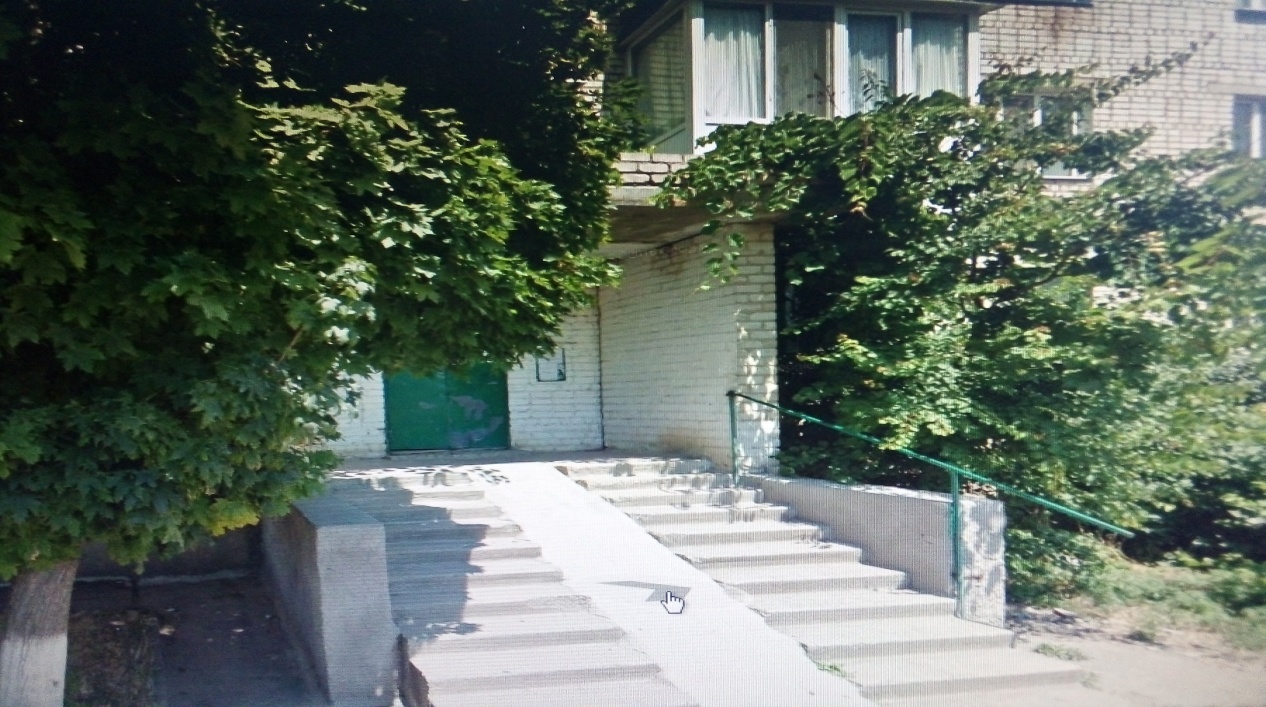 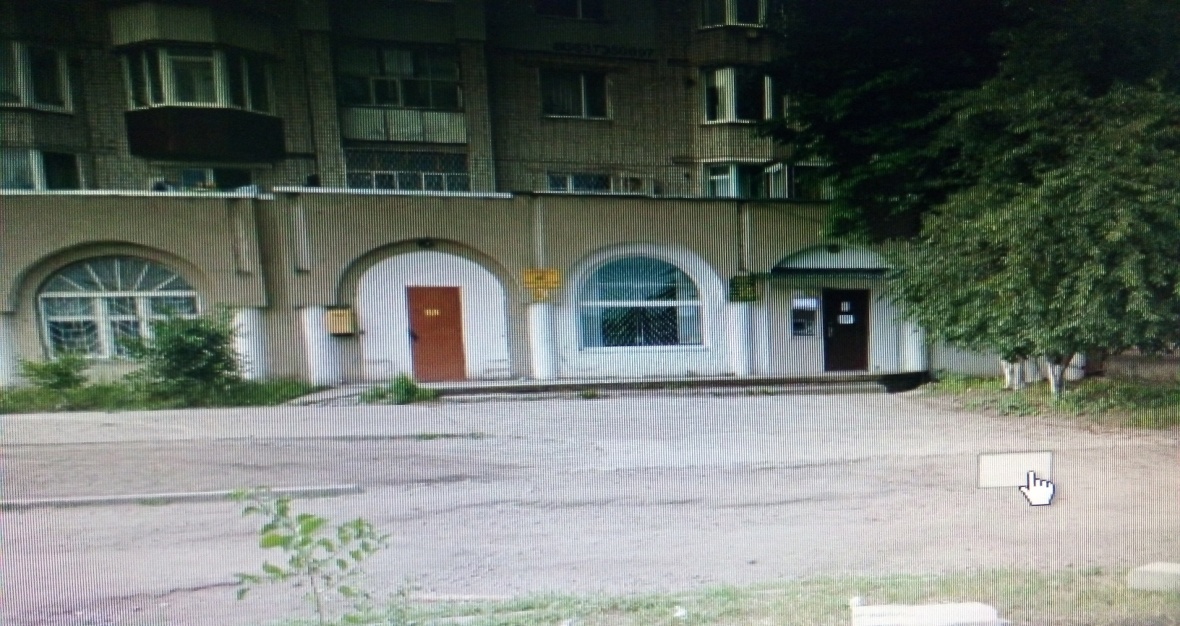 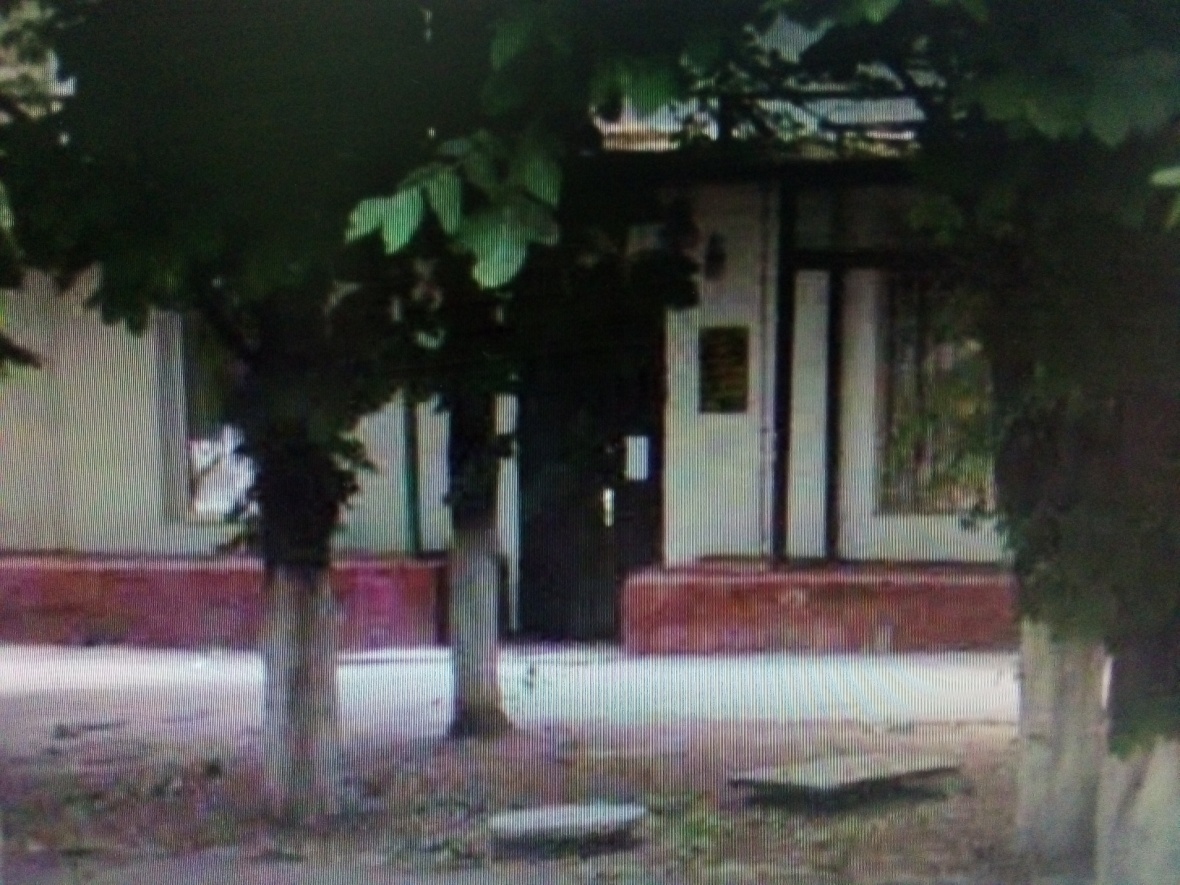 Будинки, споруди та приміщення комунального господарства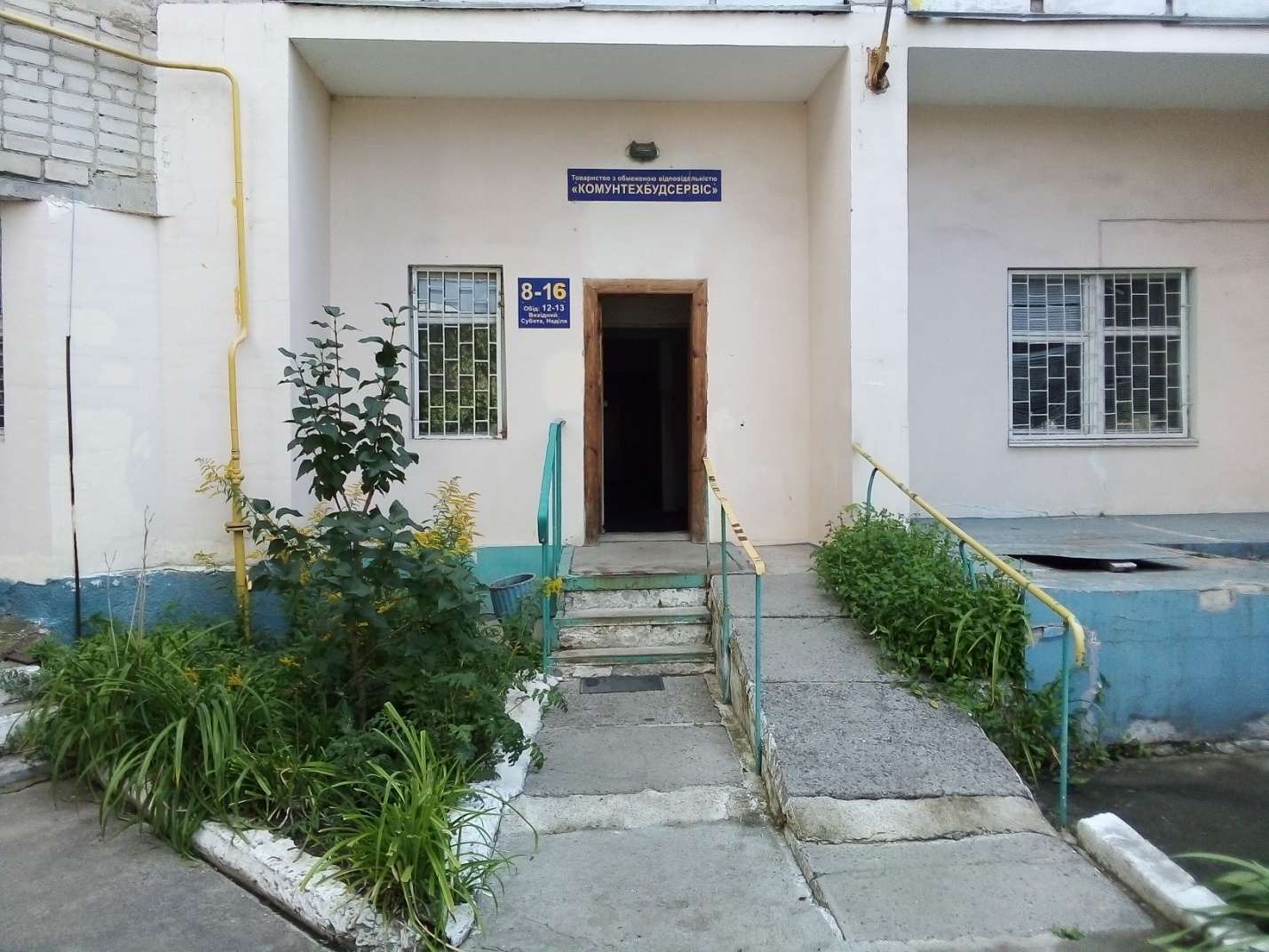 КОМУНТЕХБУДСЕРВІС, ТОВ  вул.Достоєвського 14/2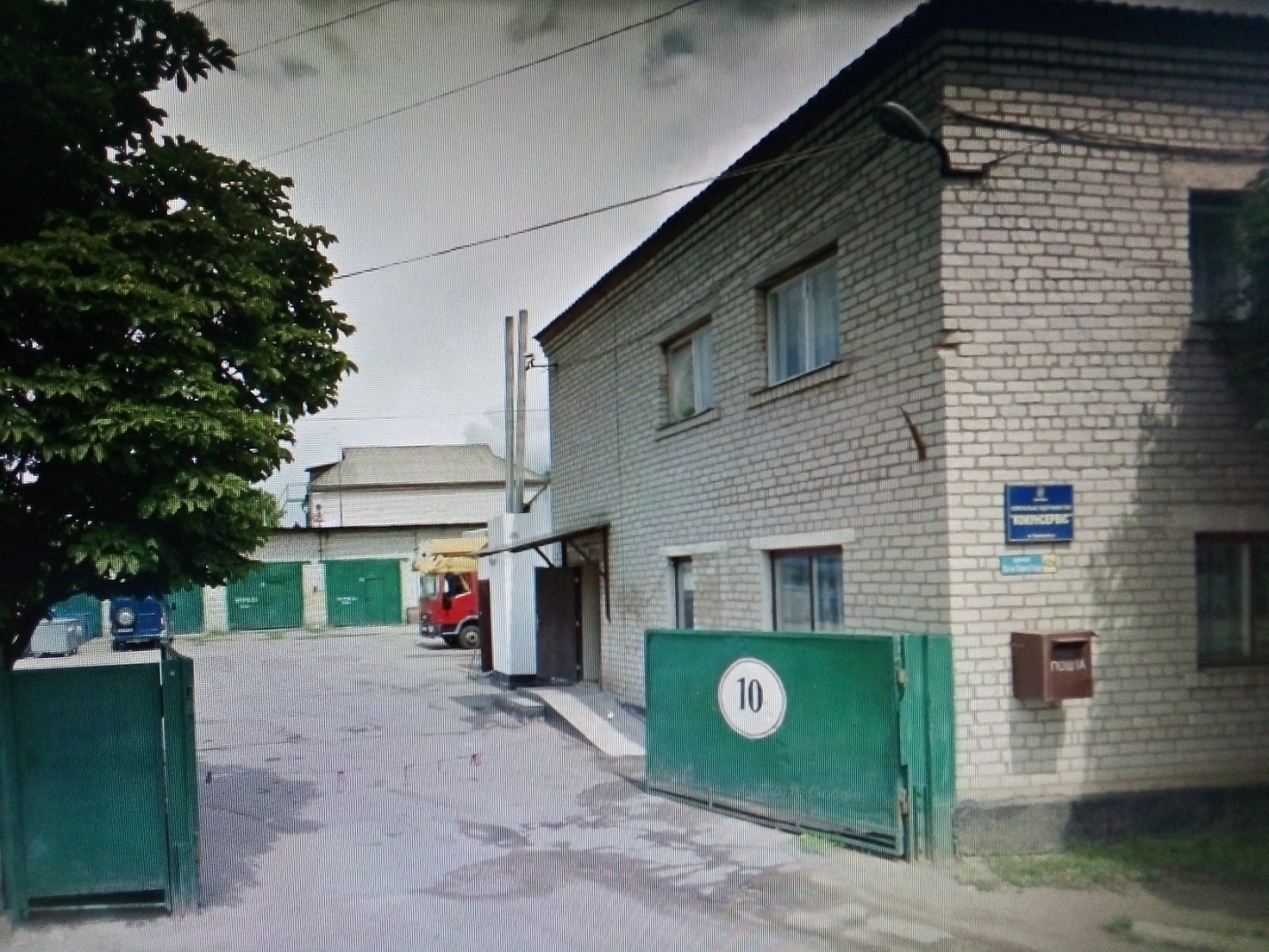 КОМУНАЛЬНЕ ПІДПРИЄМСТВО ПЕРВОМАЙСЬКОЇ МІСЬКОЇ РАДИ "КОМУНСЕРВІС"Вул. АНДРІЯ АНТОНЮКА, будинок 42А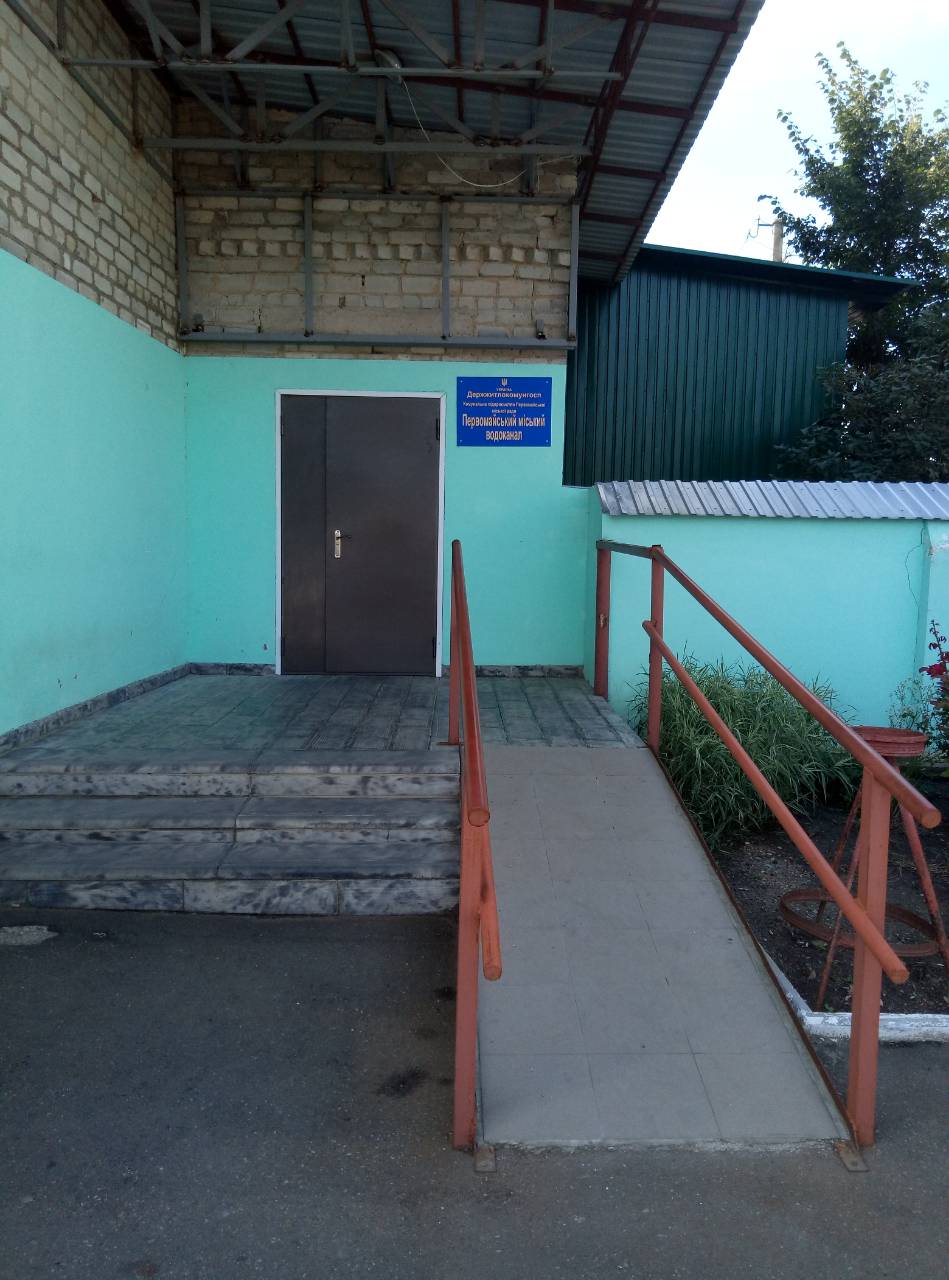 КОМУНАЛЬНЕ ПІДПРИЄМСТВО ПЕРВОМАЙСЬКОЇ МІСЬКОЇ РАДИ "ПЕРВОМАЙСЬКИЙ МІСЬКИЙ ВОДОКАНАЛ"Вул. КИЇВСЬКА, будинок 129-АБудинки, споруди та приміщення транспорту, призначені для безпосереднього населення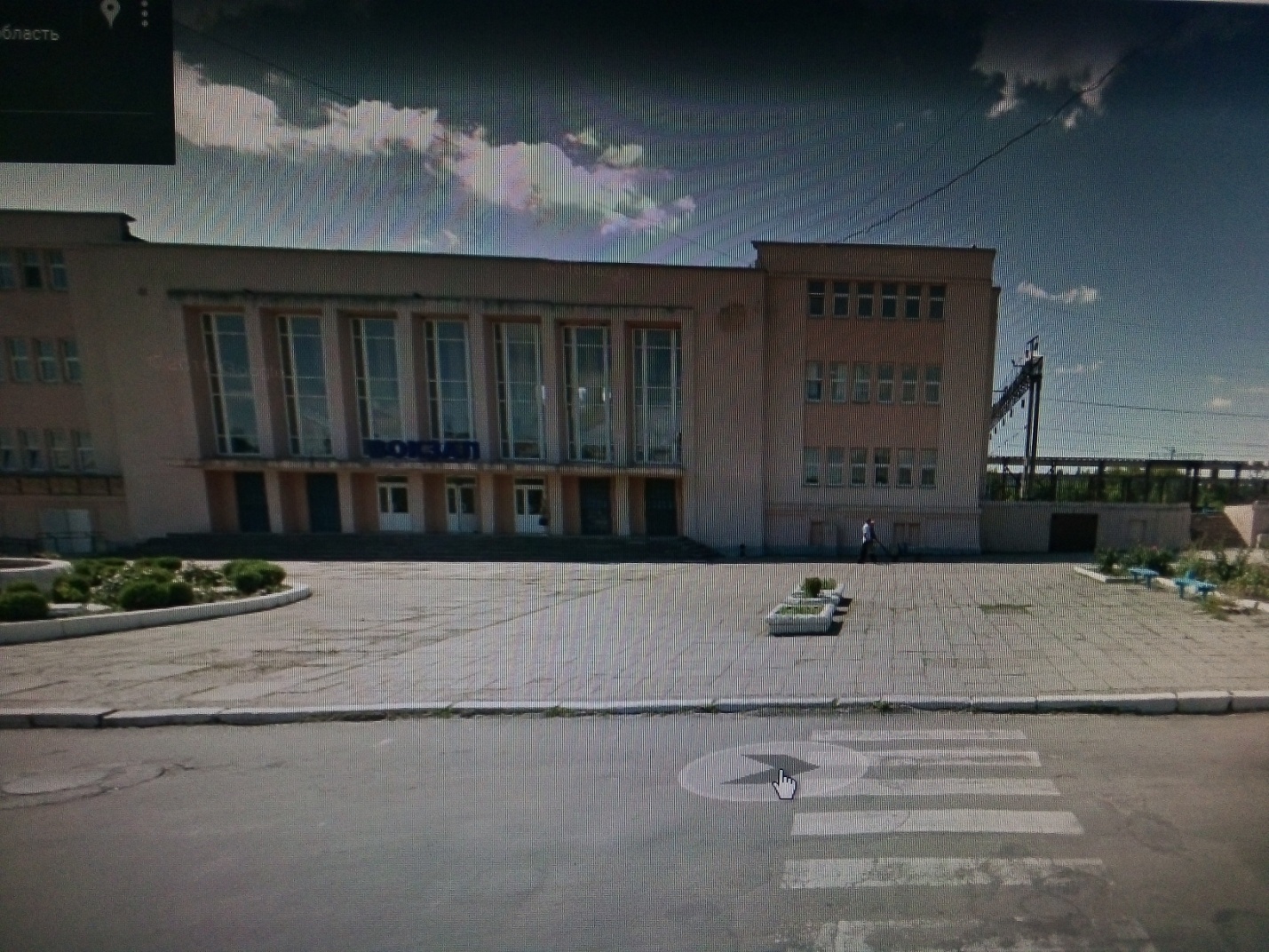 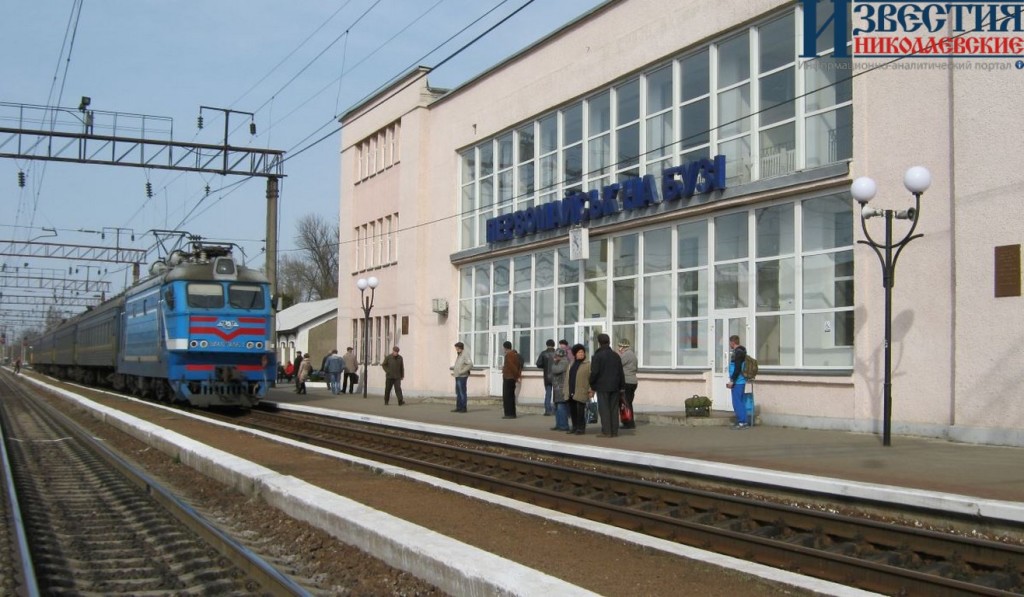 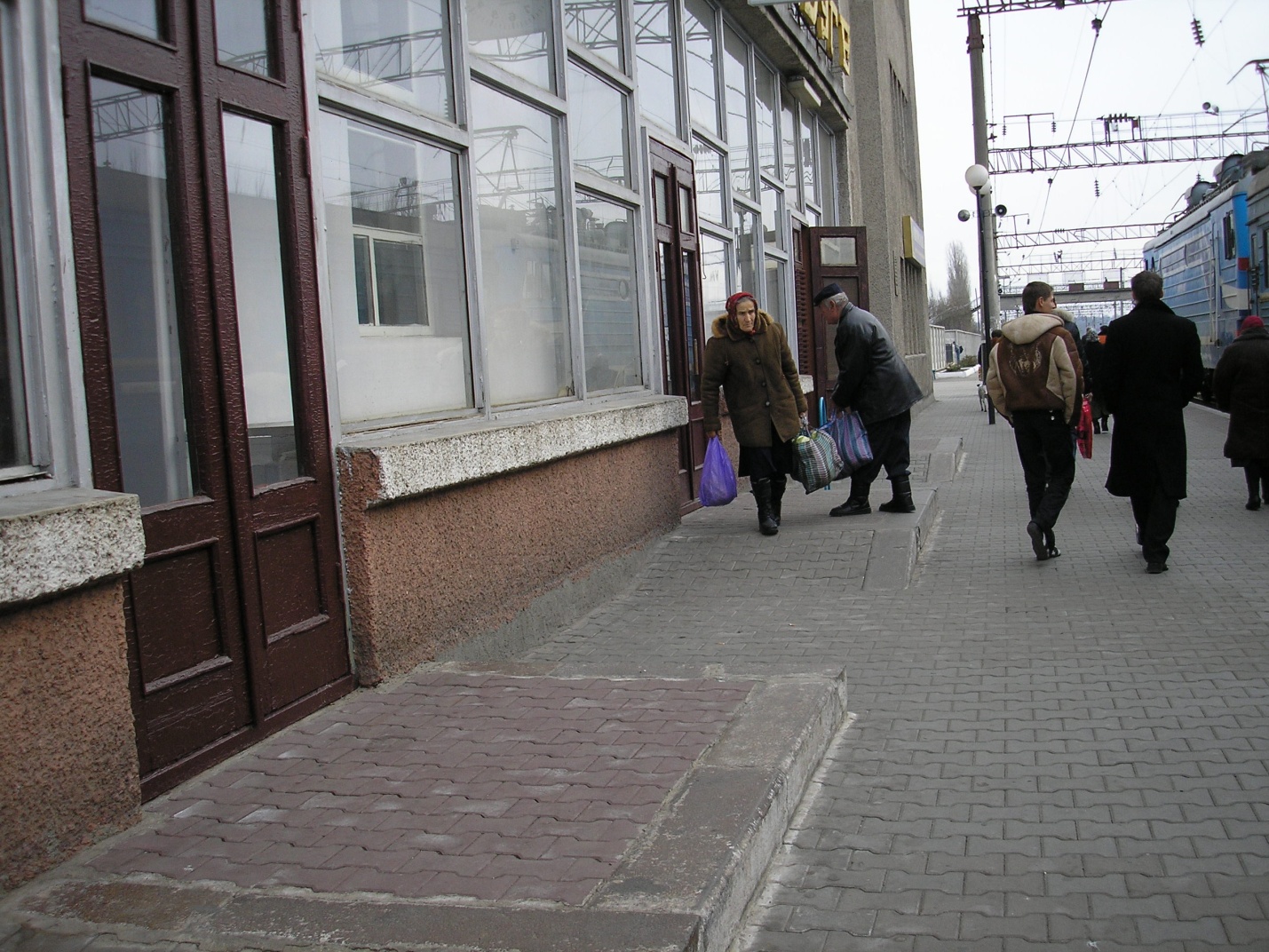 Ж/д вокзалвул. Вокзальна, 9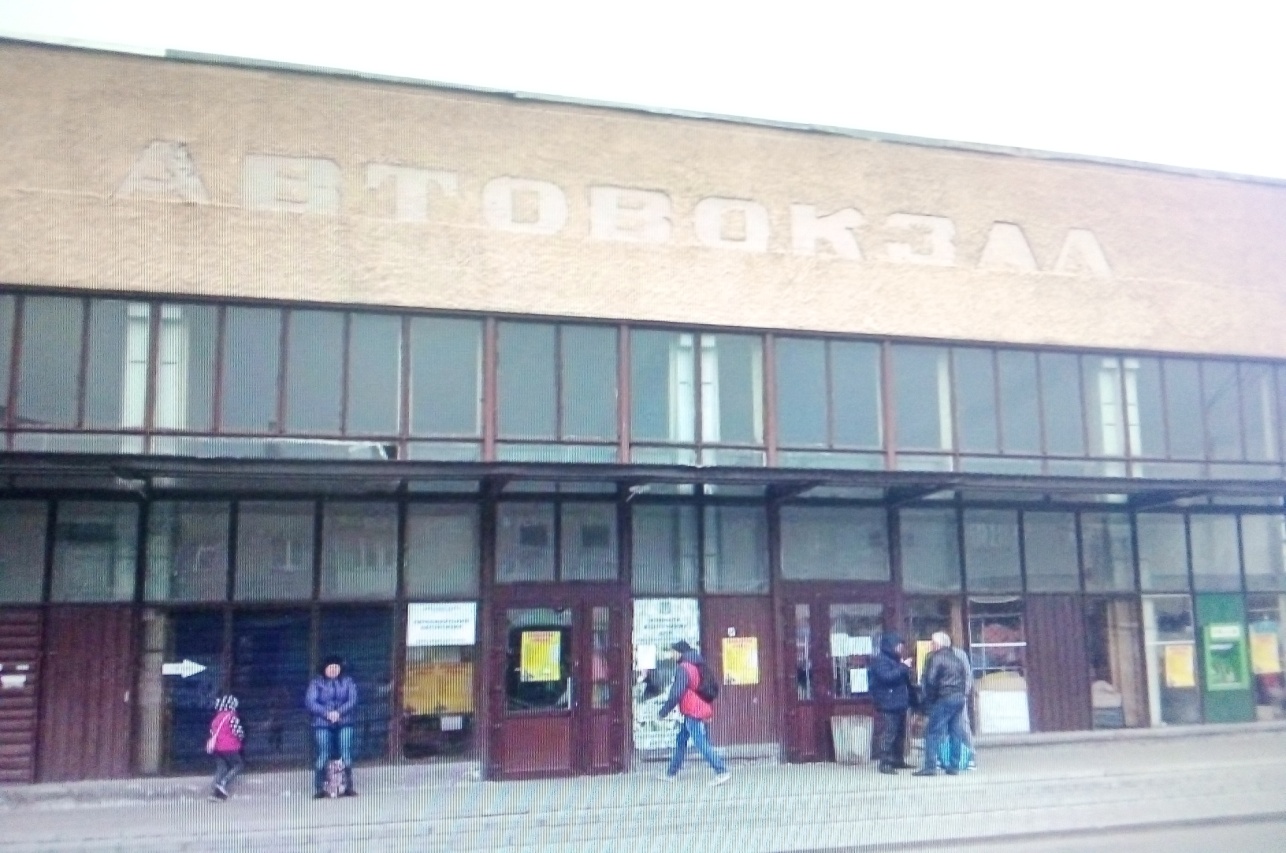 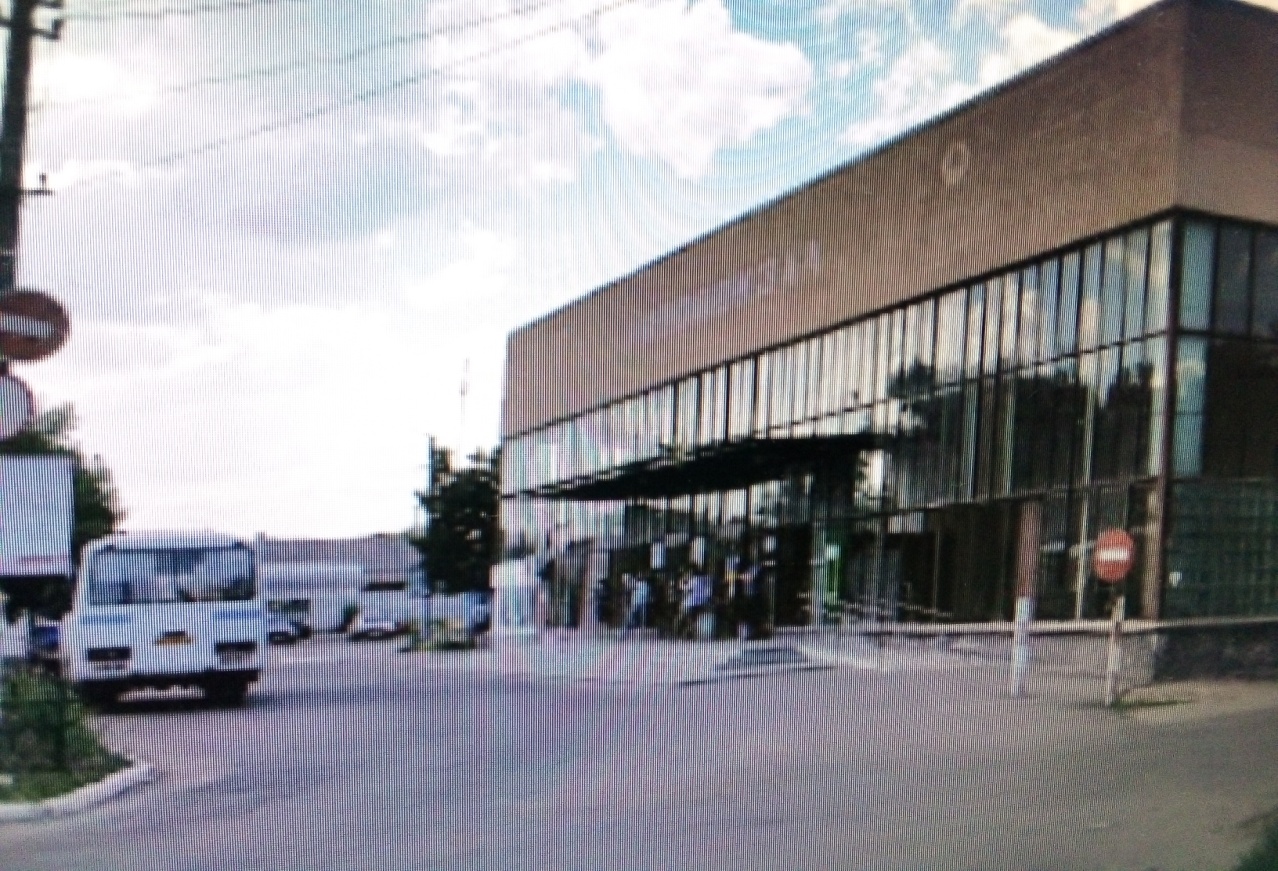 Автовокзал вул. М.Вінграновського, 8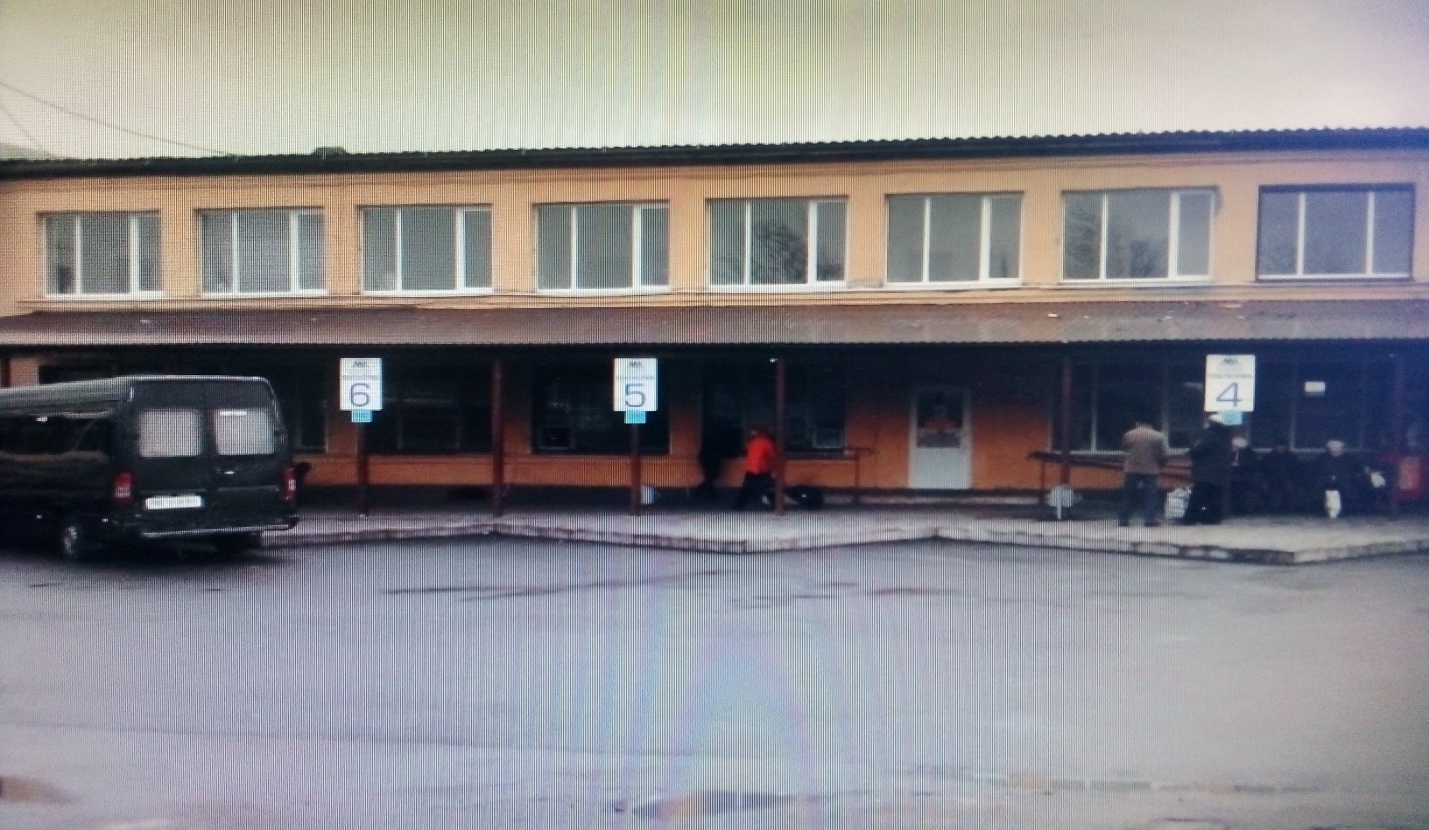 Автовокзал вул. М.Вінграновського, 8Автостанція «Голта» вул. М.Грушевского, 49б 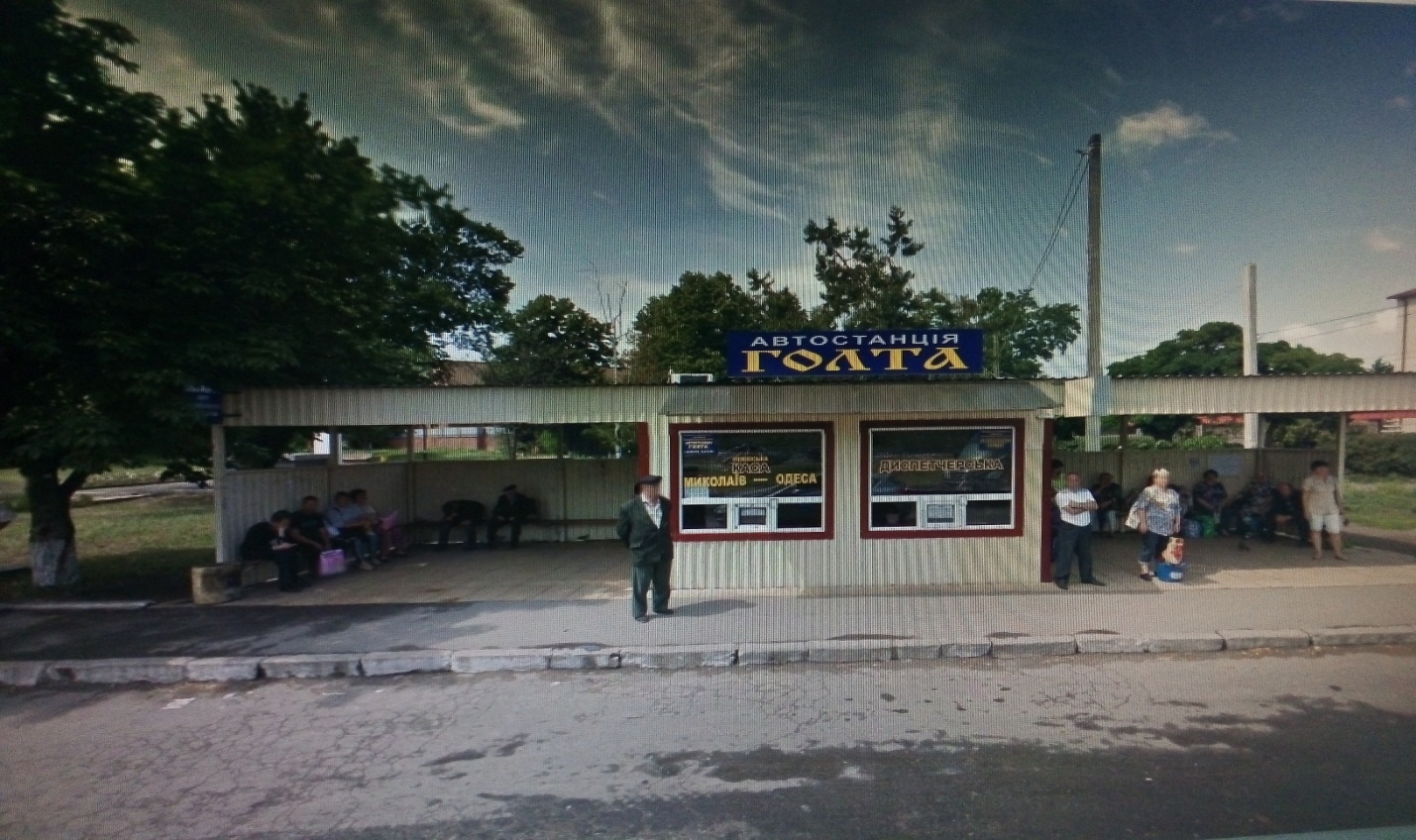 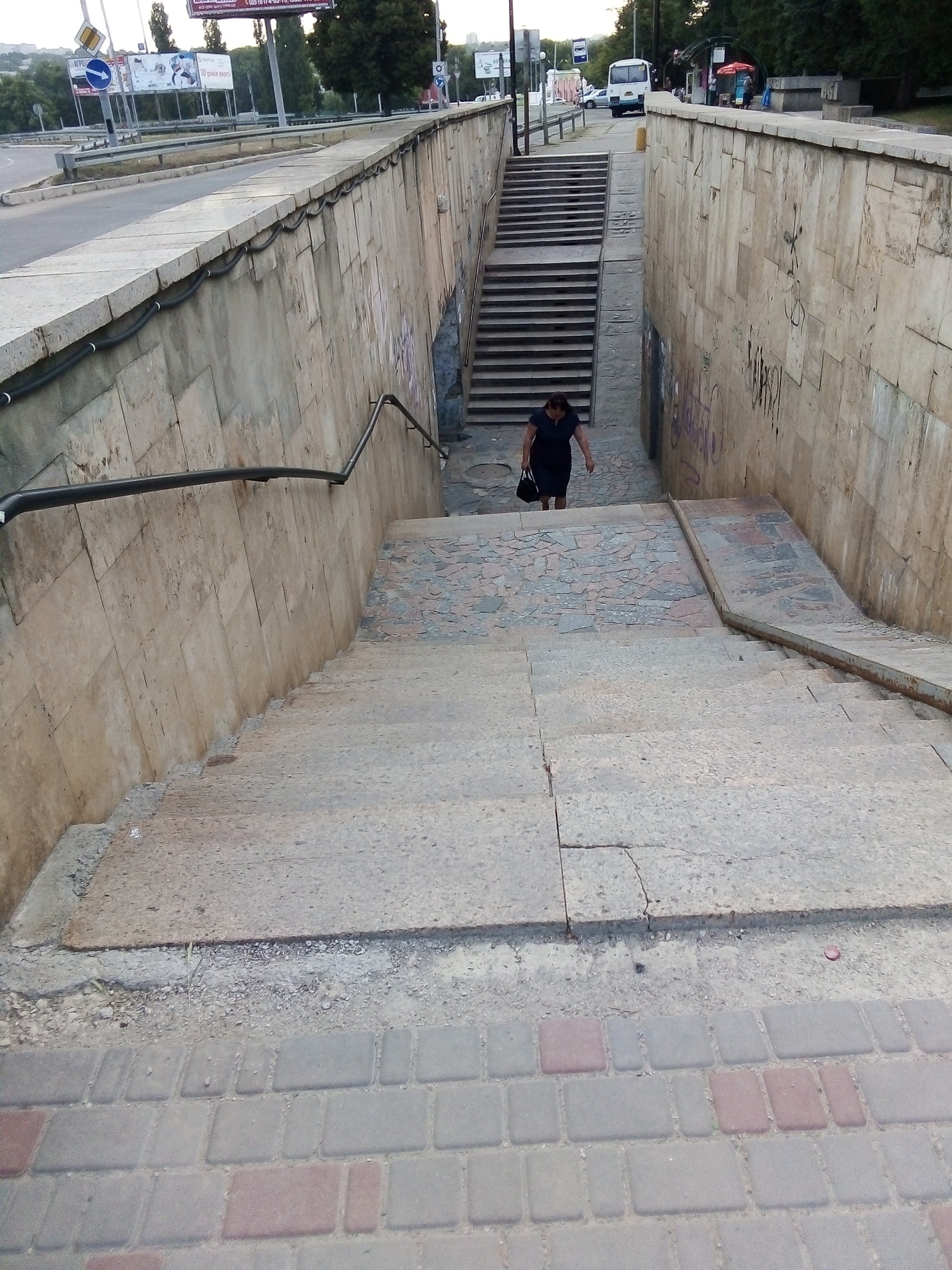 Вулично – дорожній перехід    Вул. ГрушевськогоФонди і громадські організації ветеранів та осіб з інвалідністю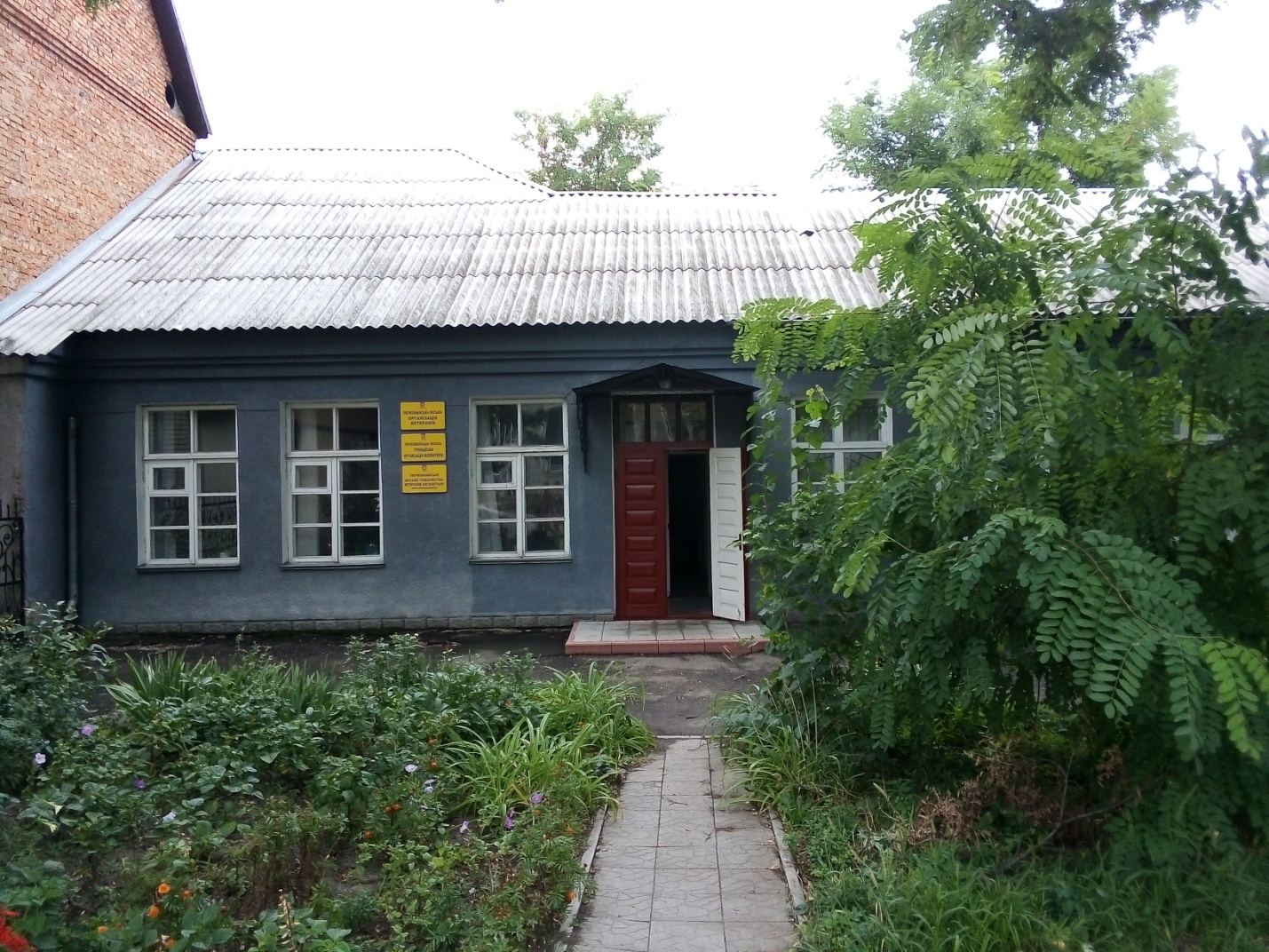 Первомайська міська організація ветераніввул.Виговського, 16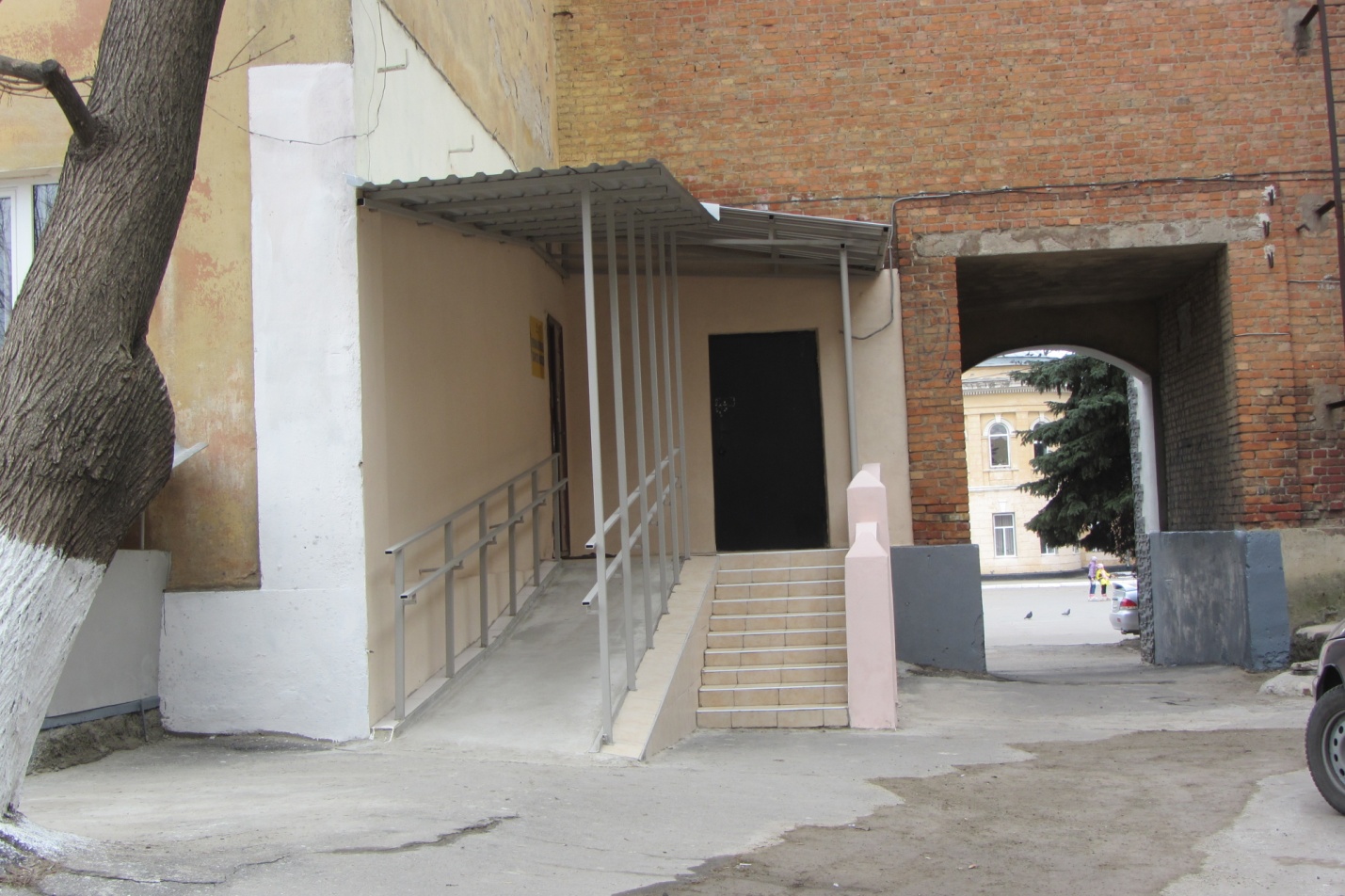 Товариство інвалідів вул.Виговського,1Управління виконавчої дирекції фонду соціального страхування України в Миколаївській області Первомайське відділенняВул.Грушевського, 32Заклади охорони здоров'я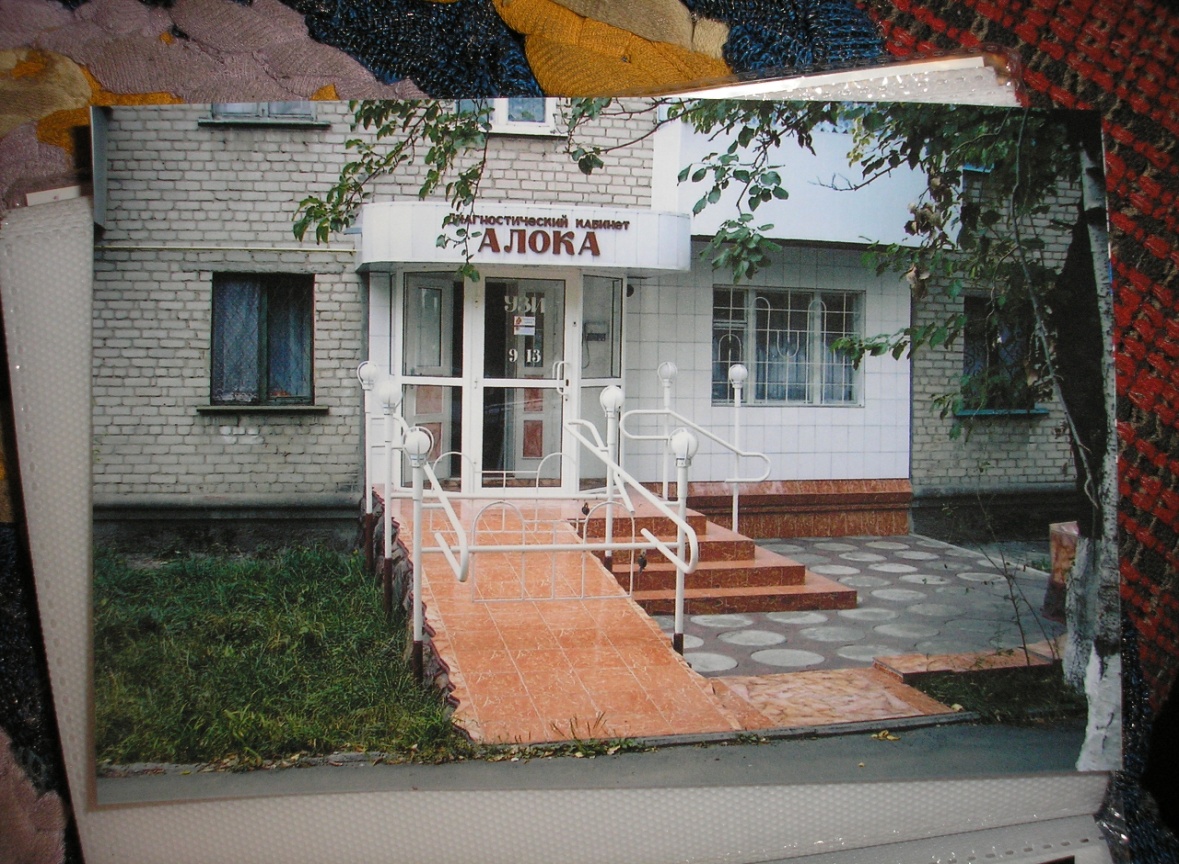 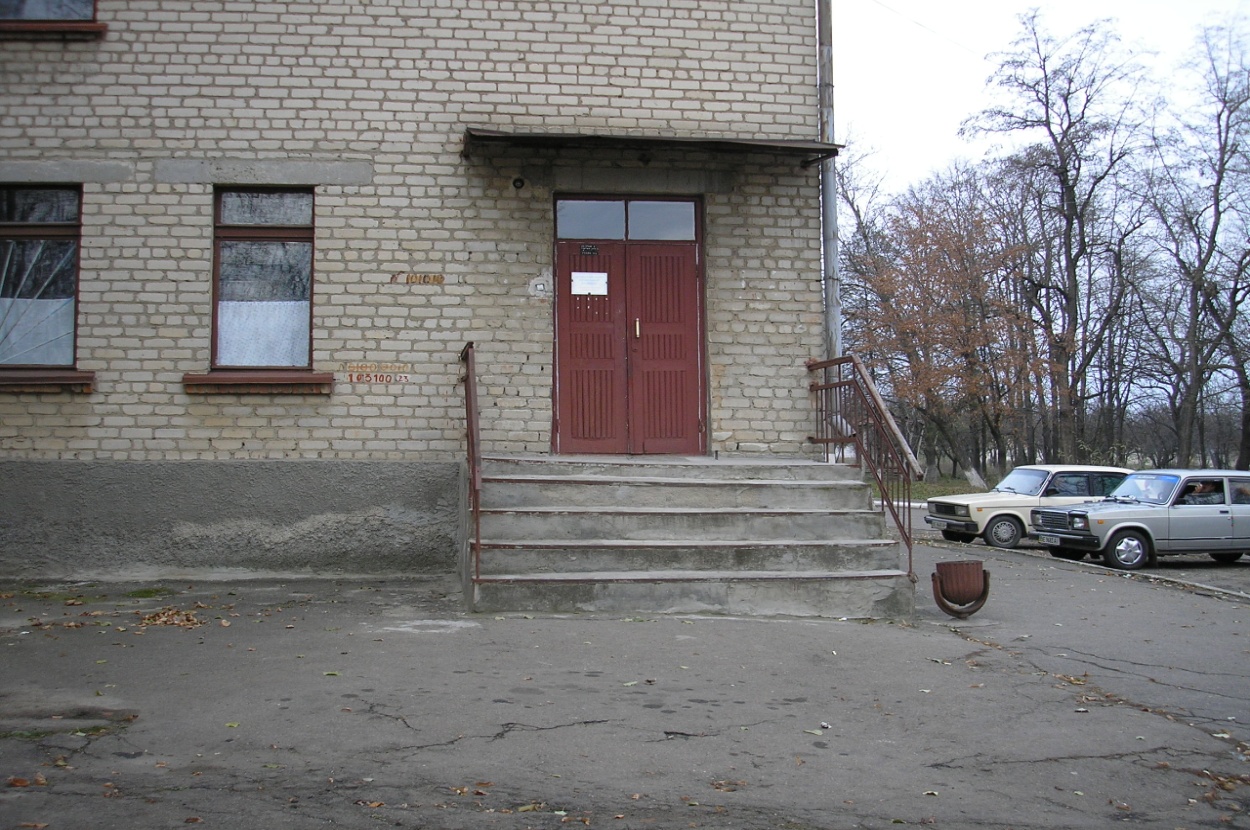 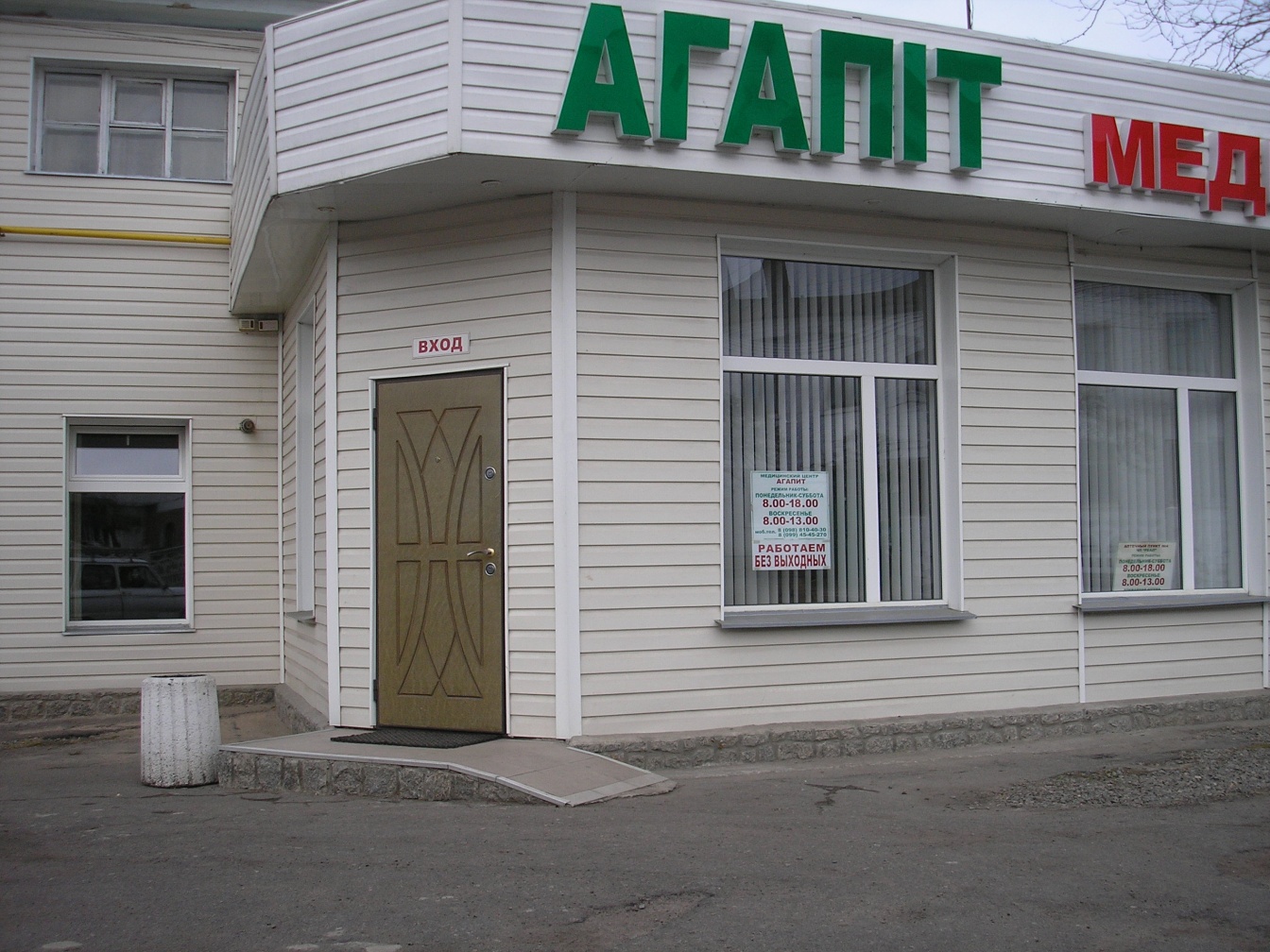 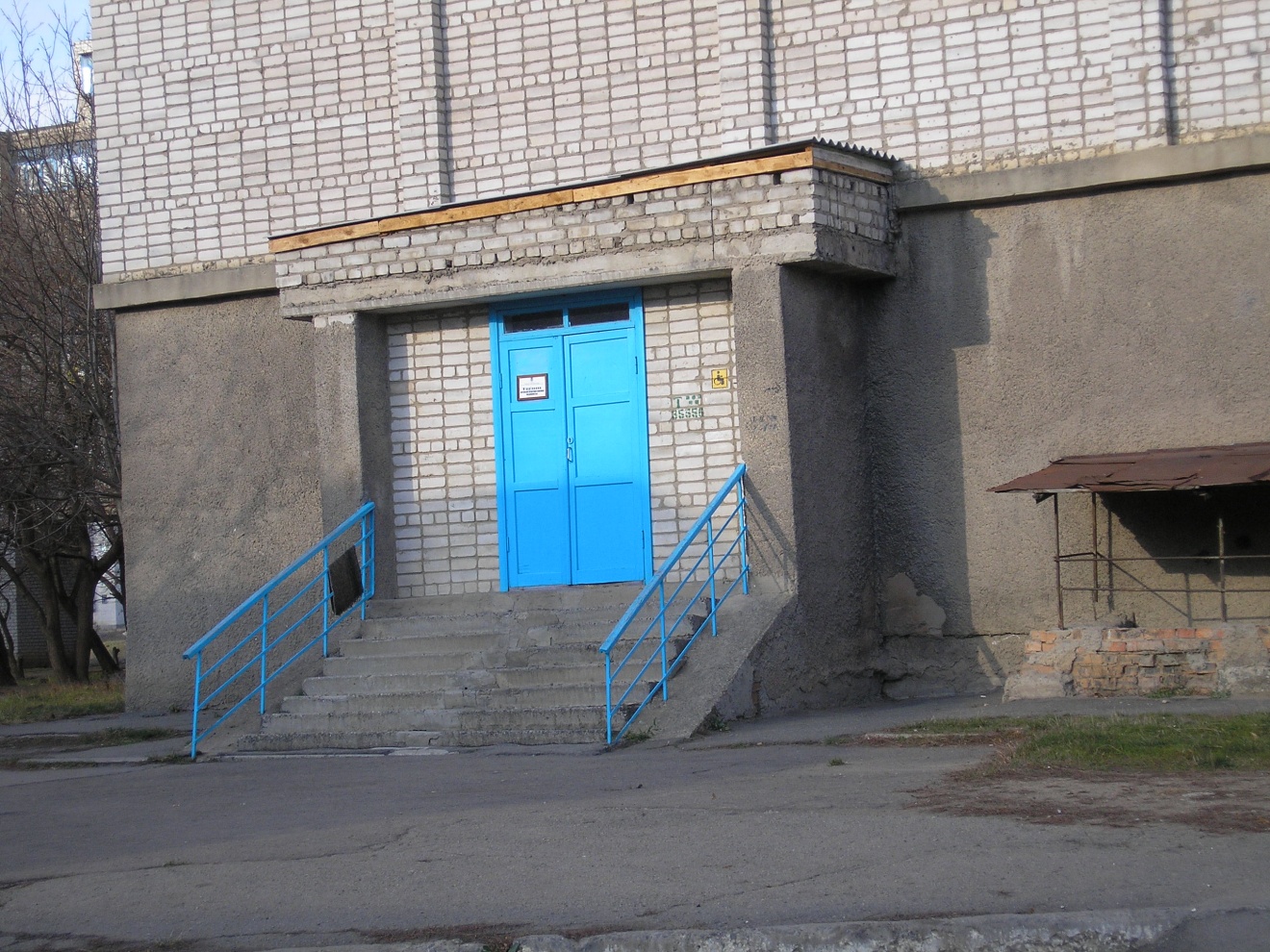 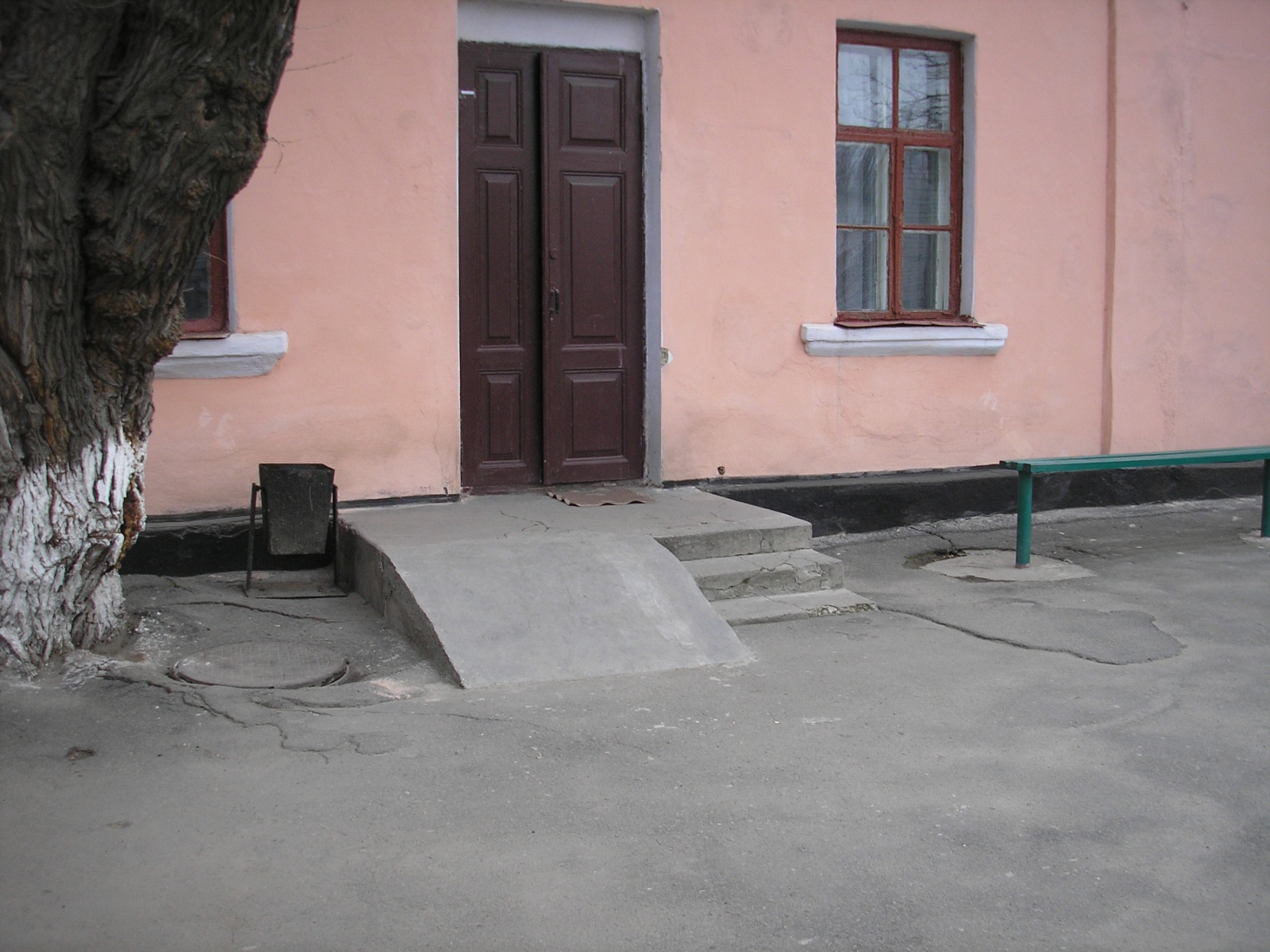 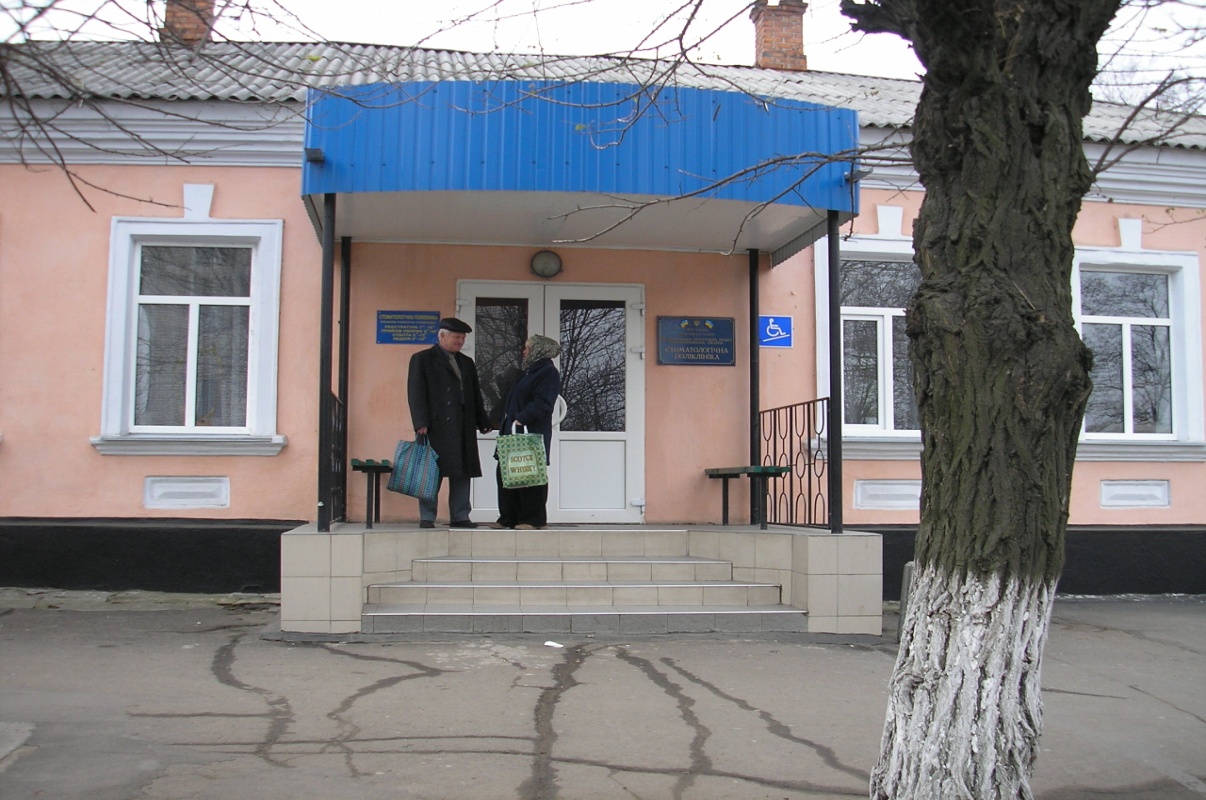 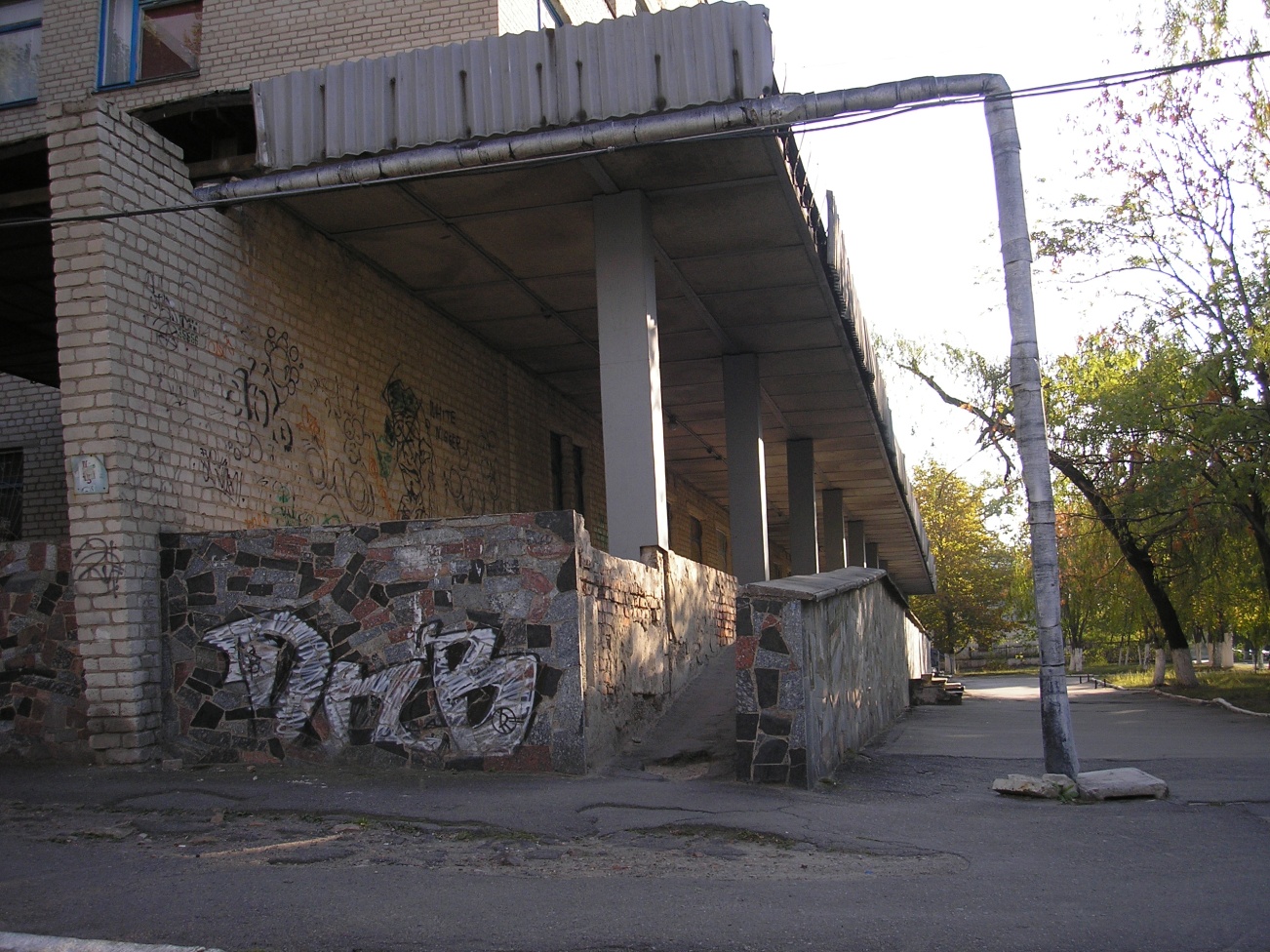 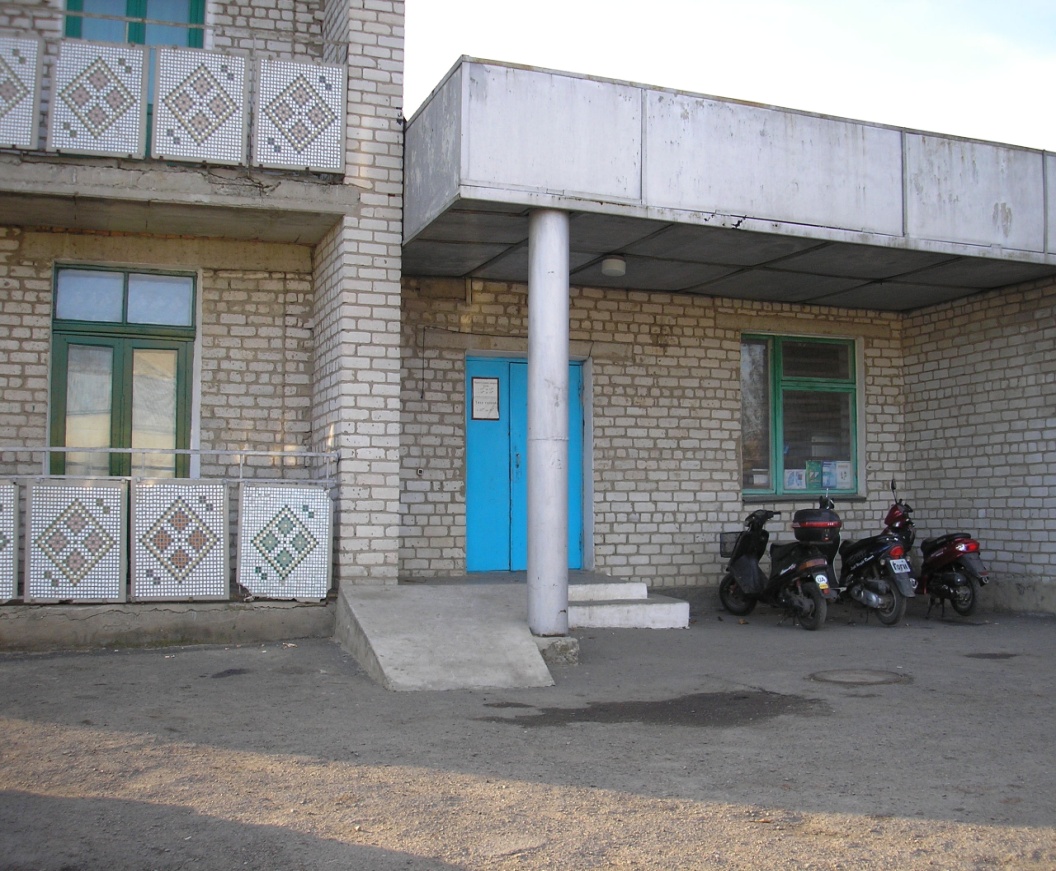 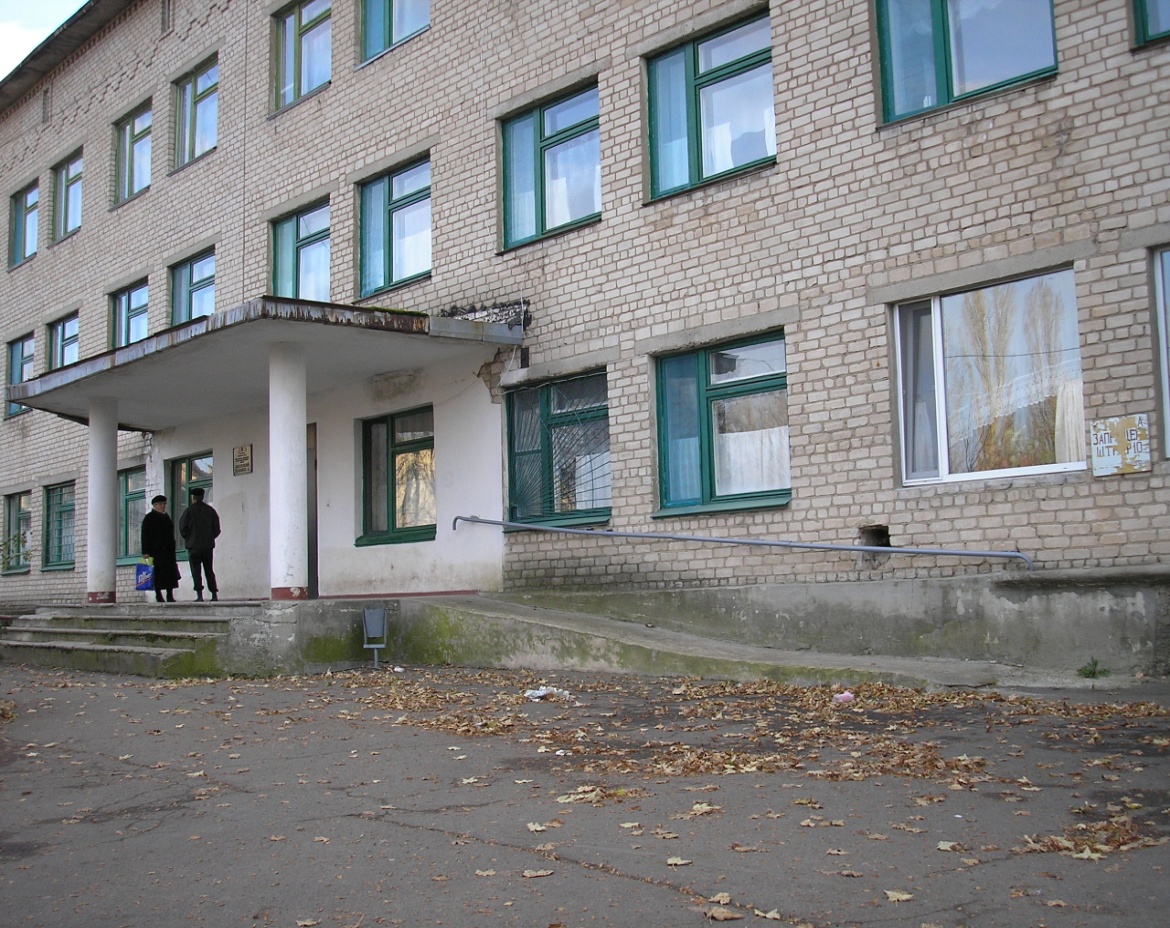 Аптеки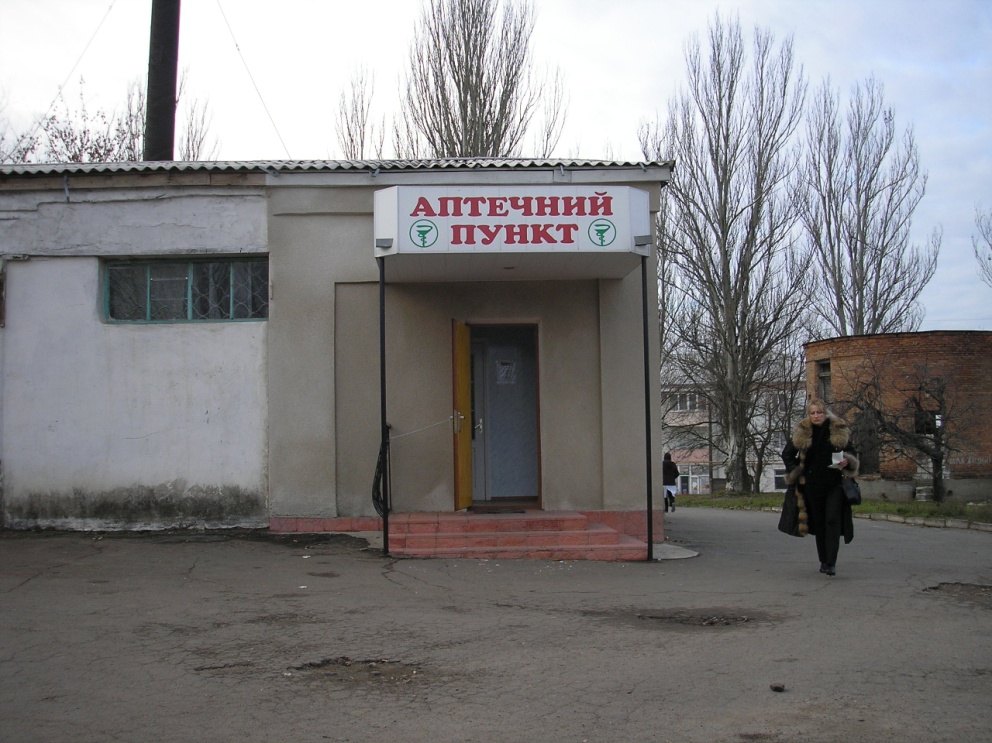 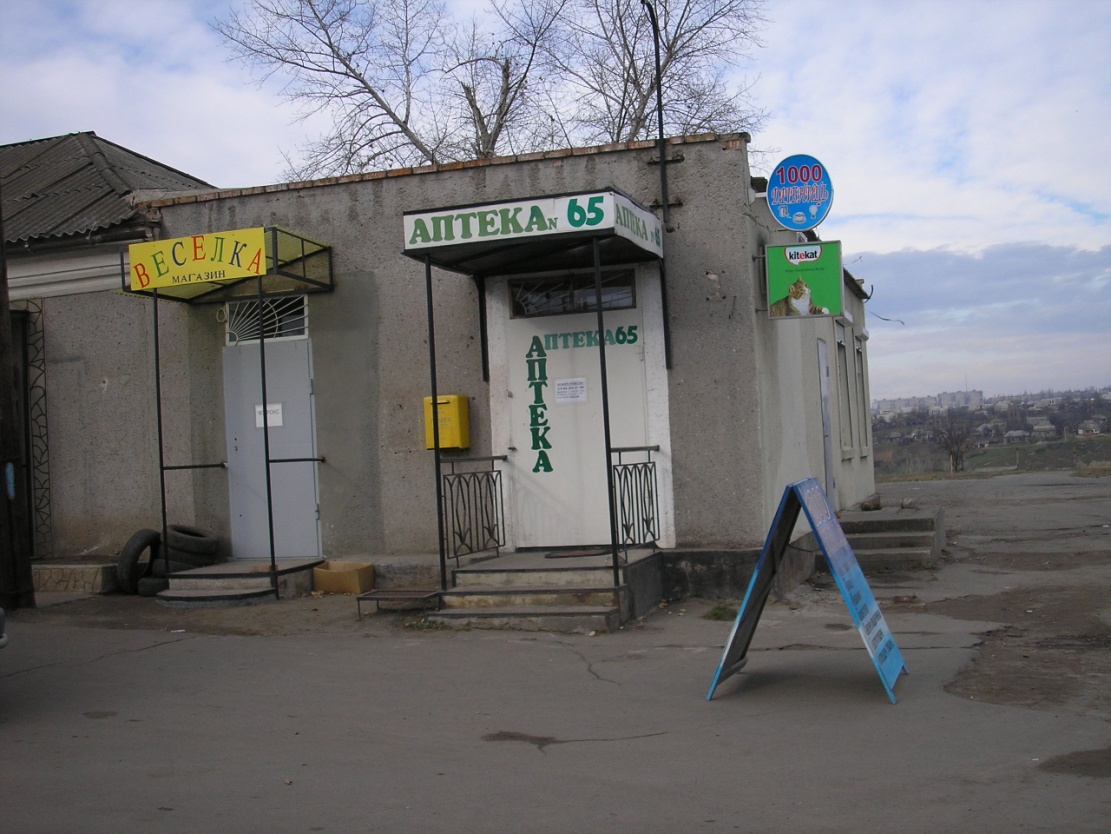 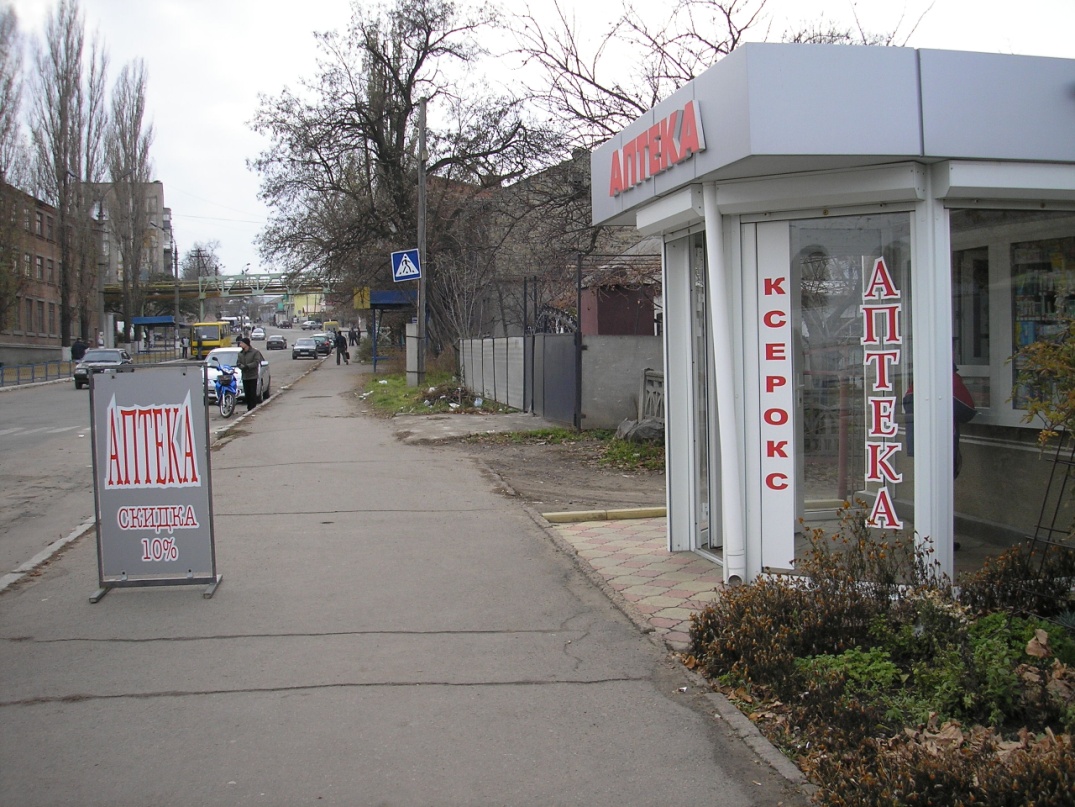 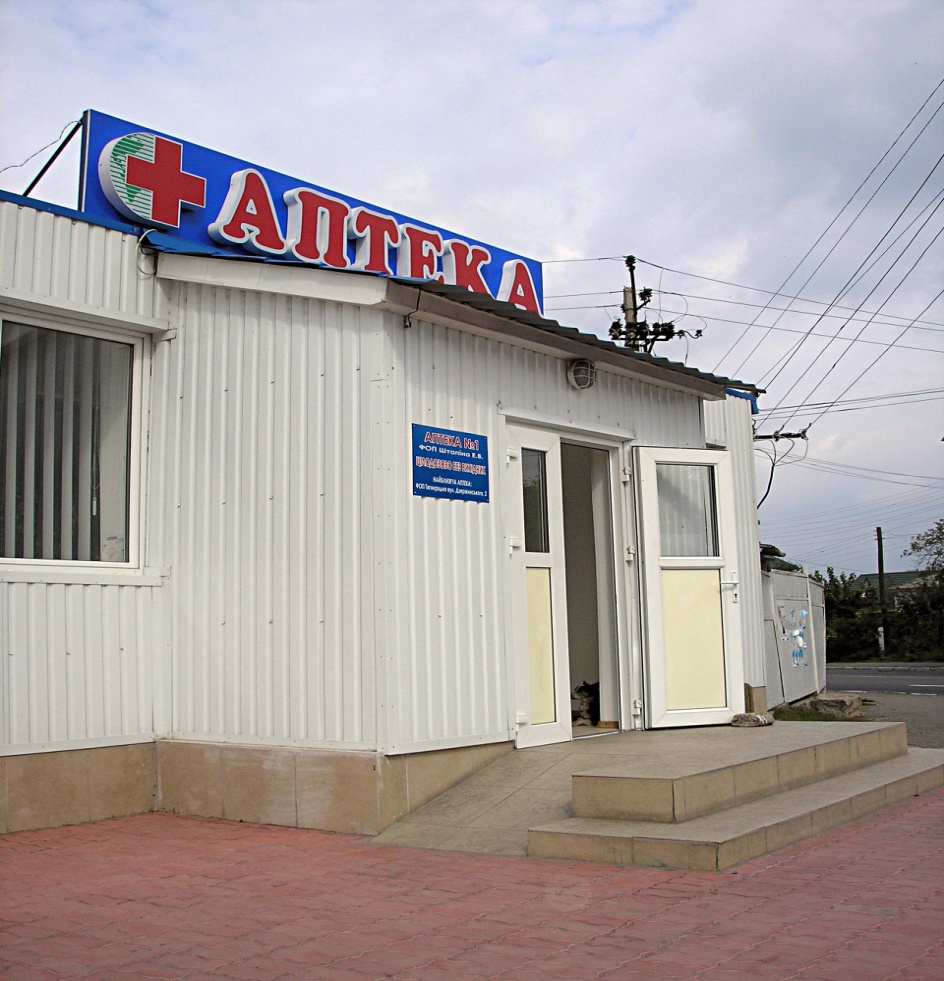 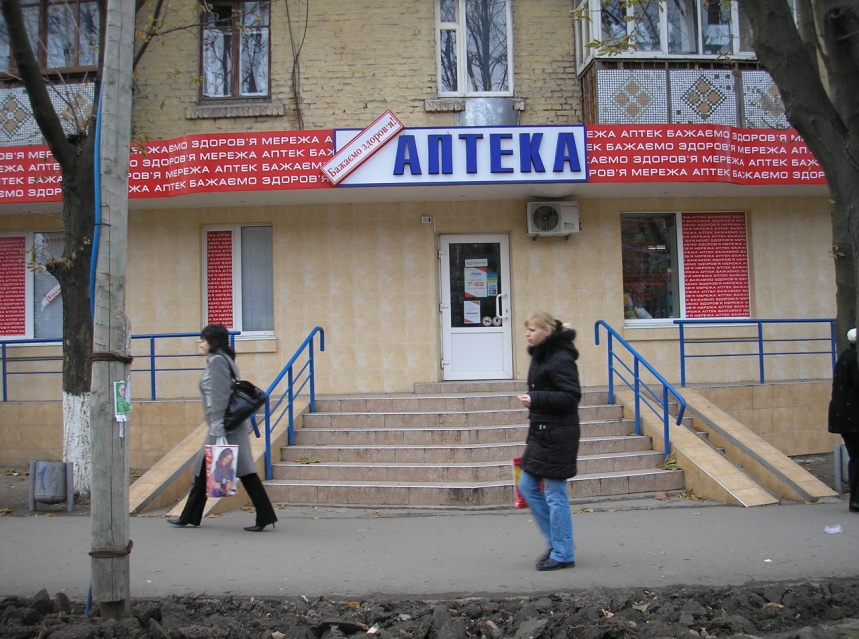 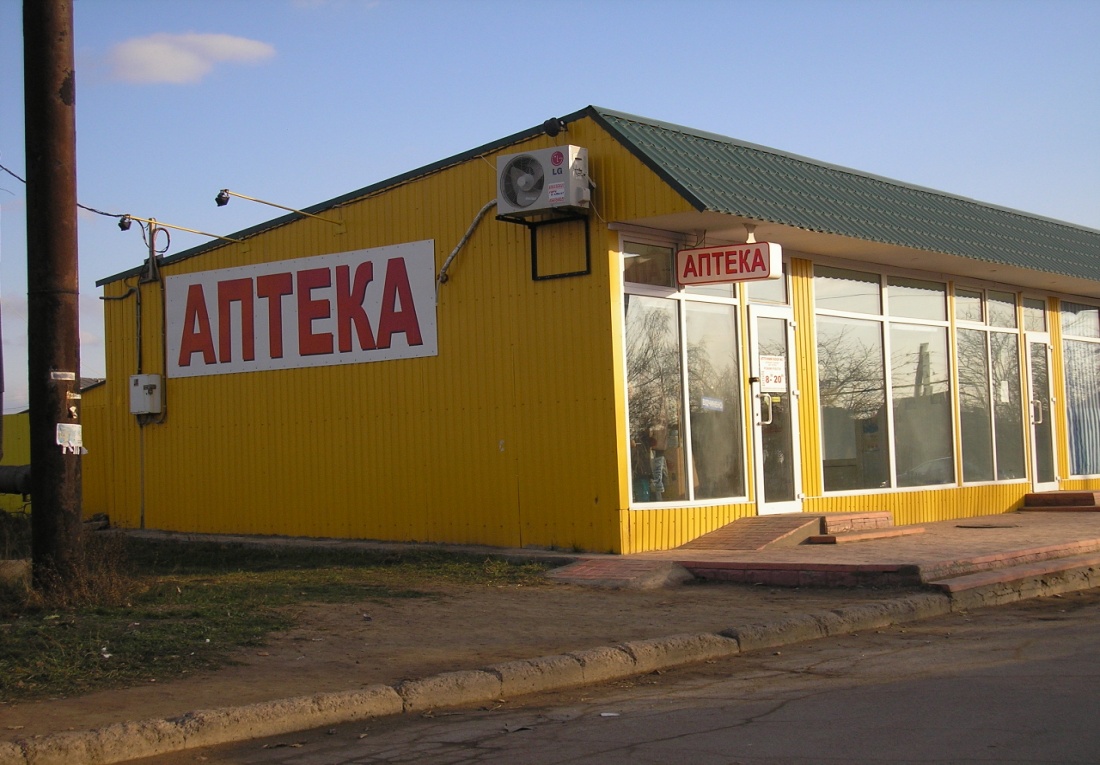 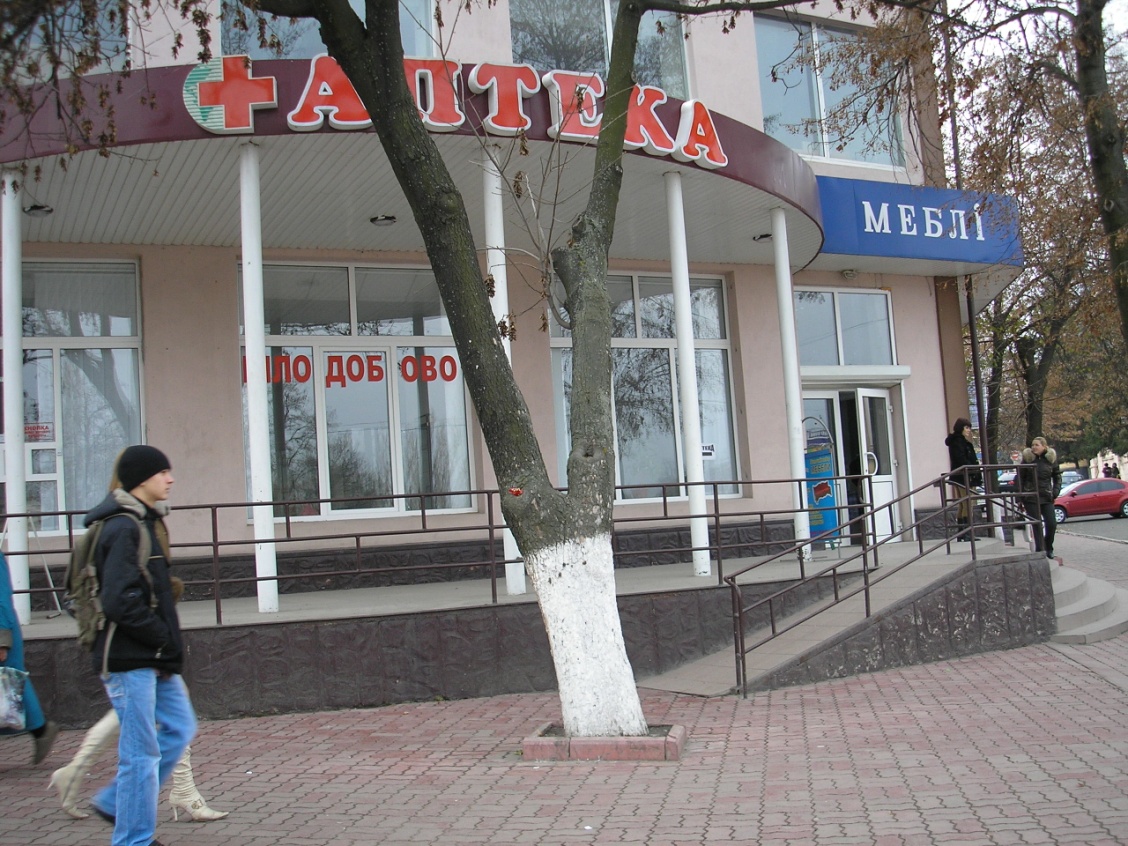 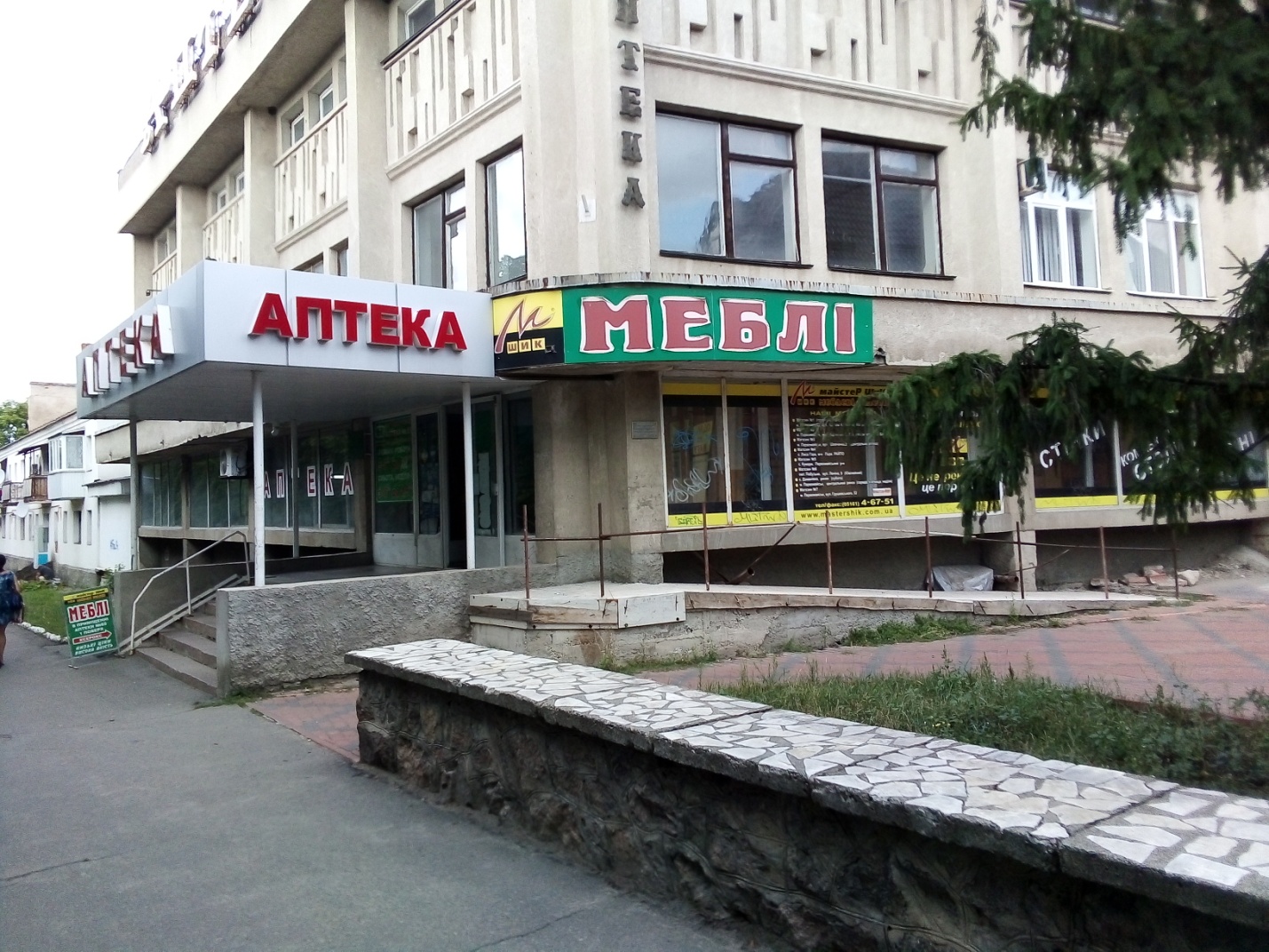 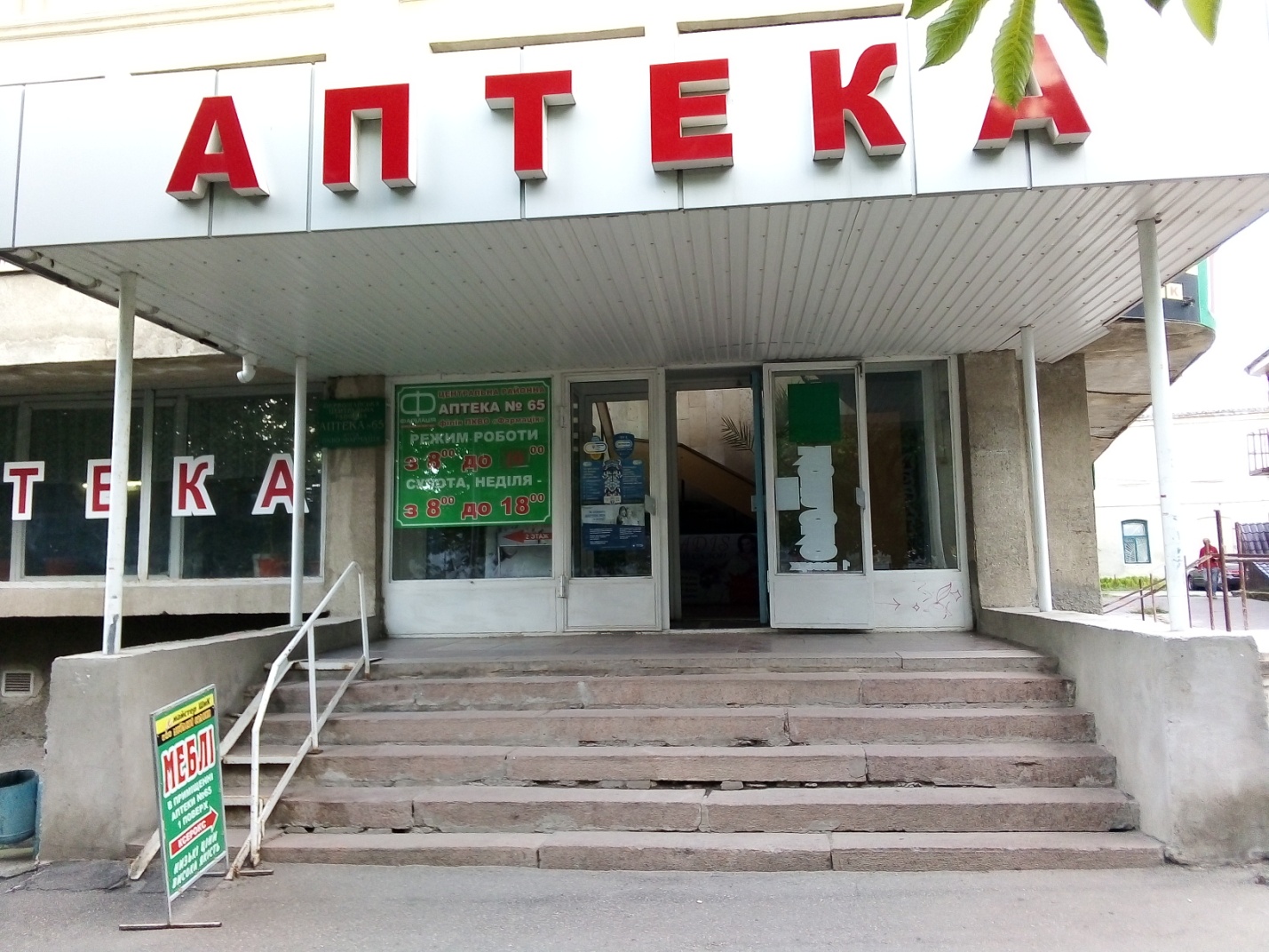 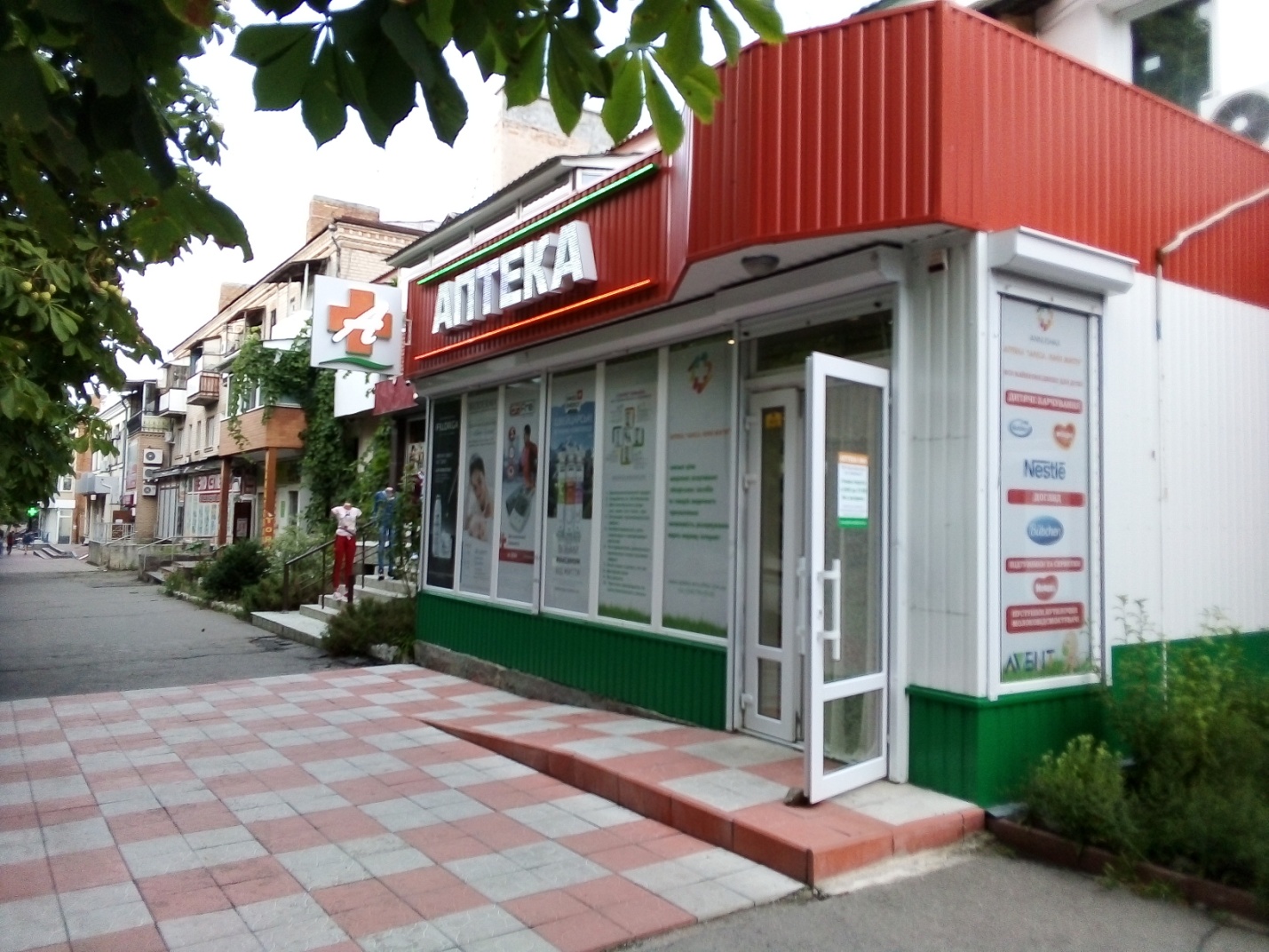 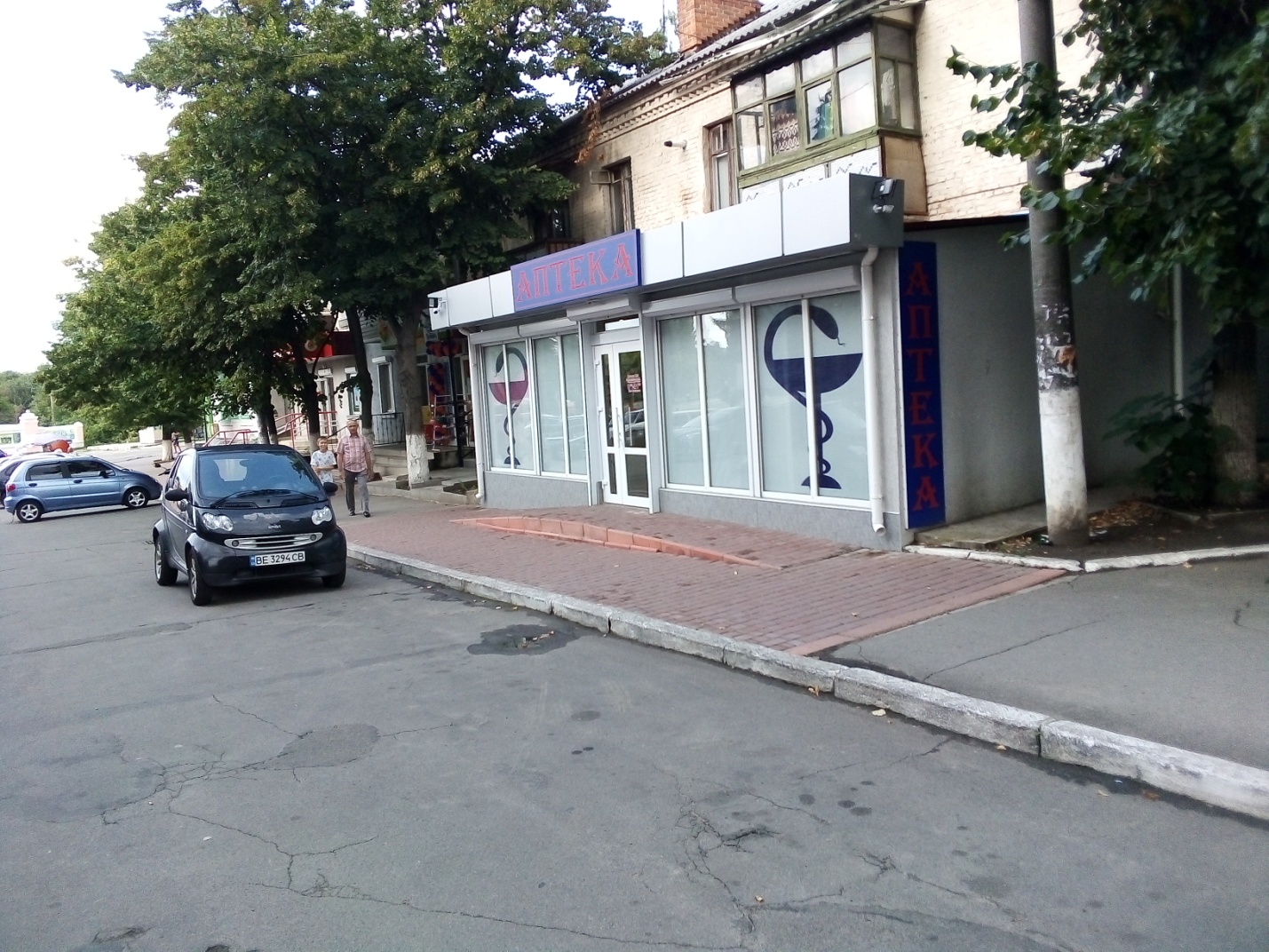 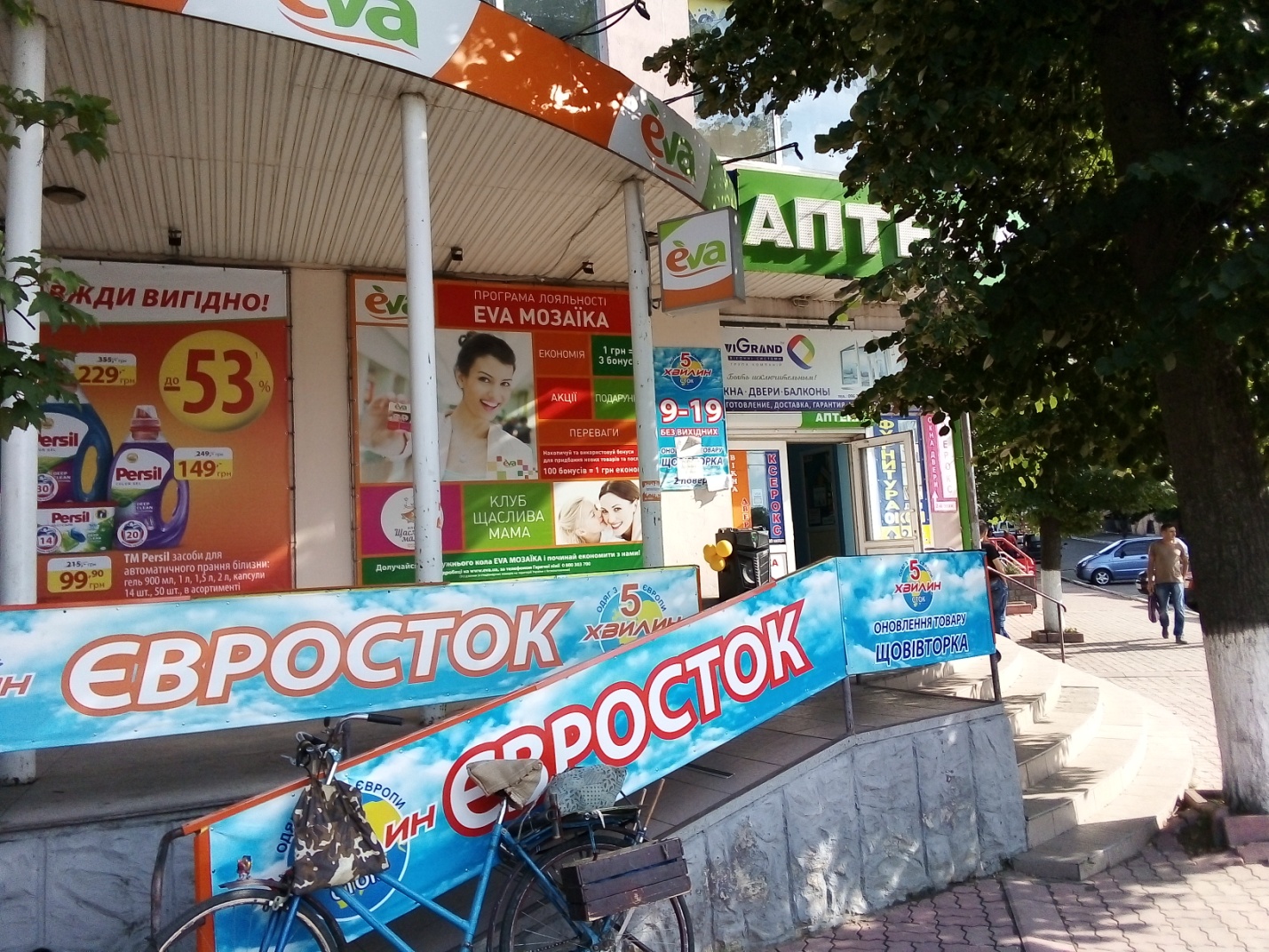 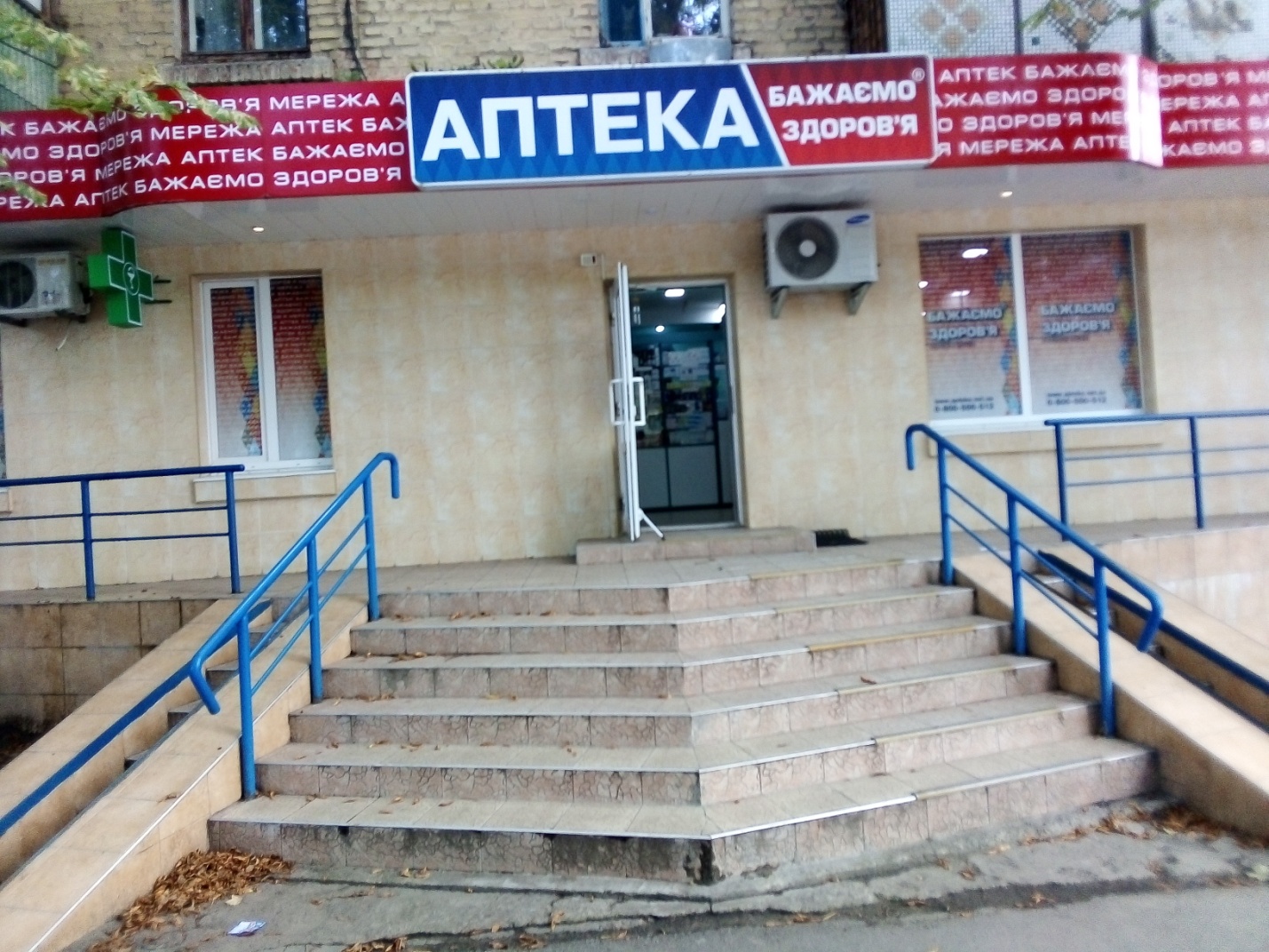 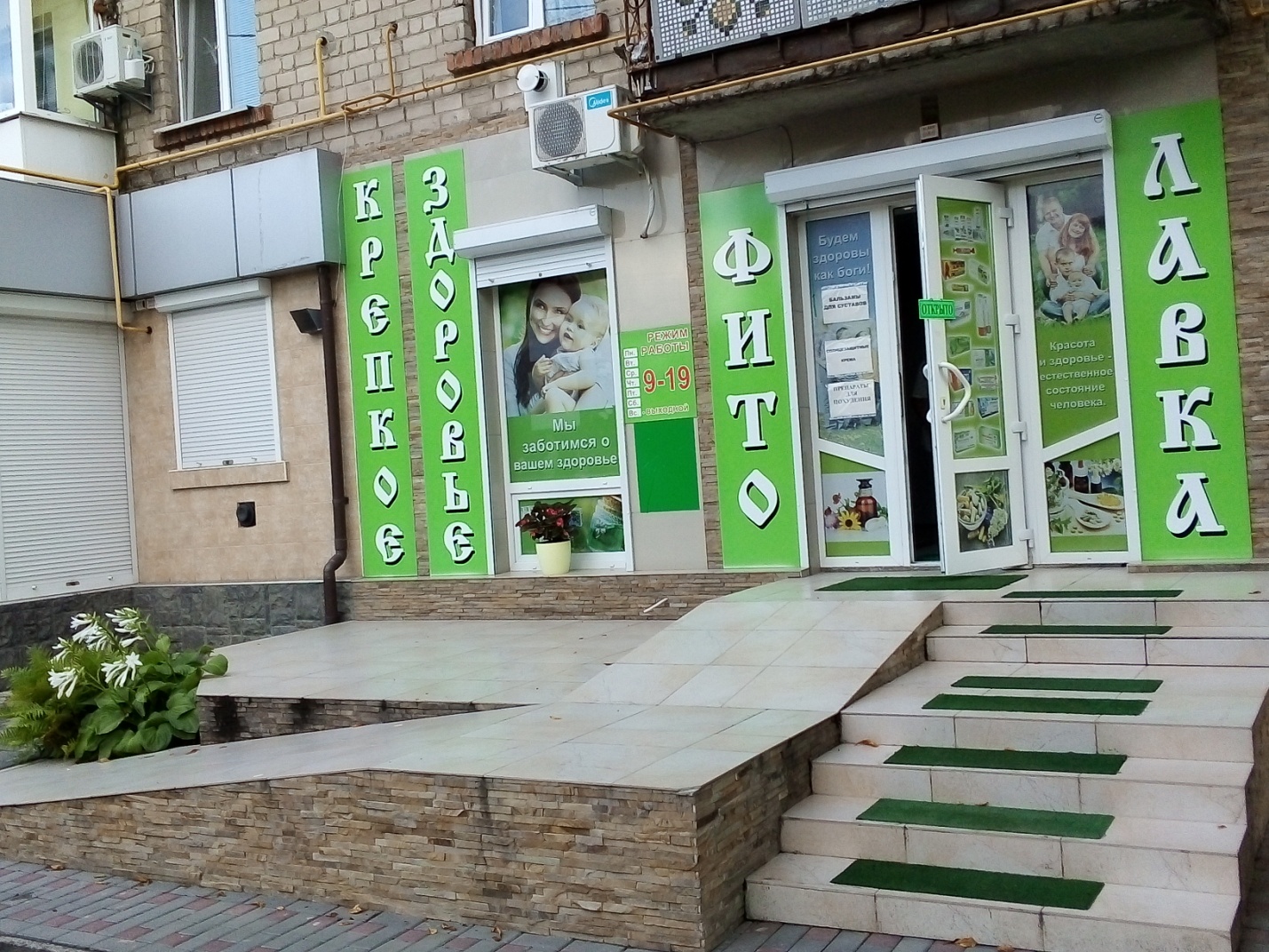 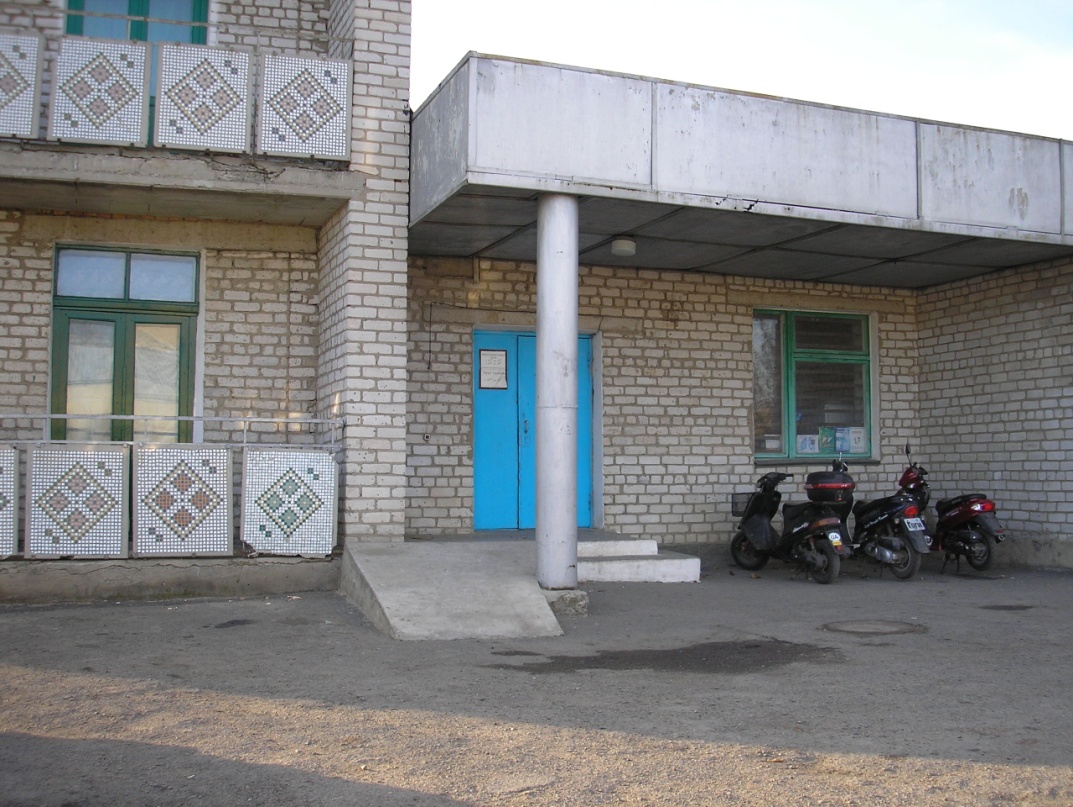 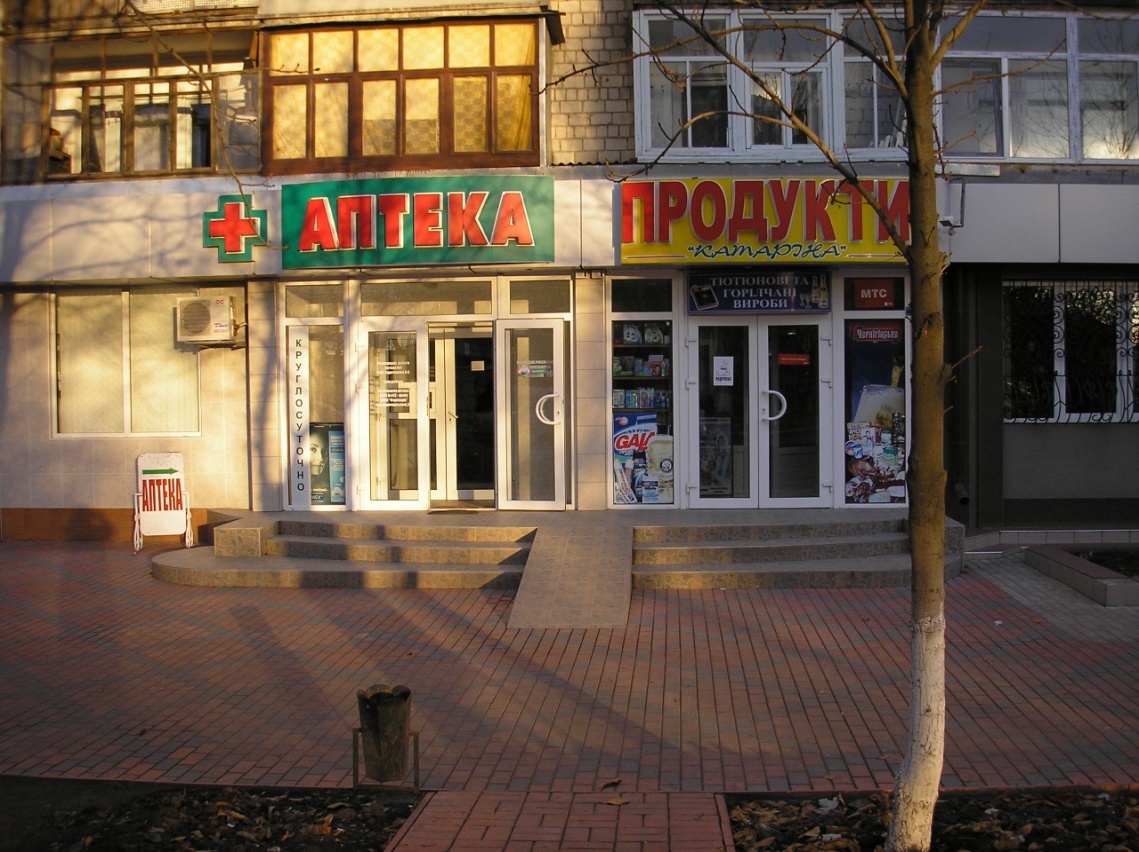 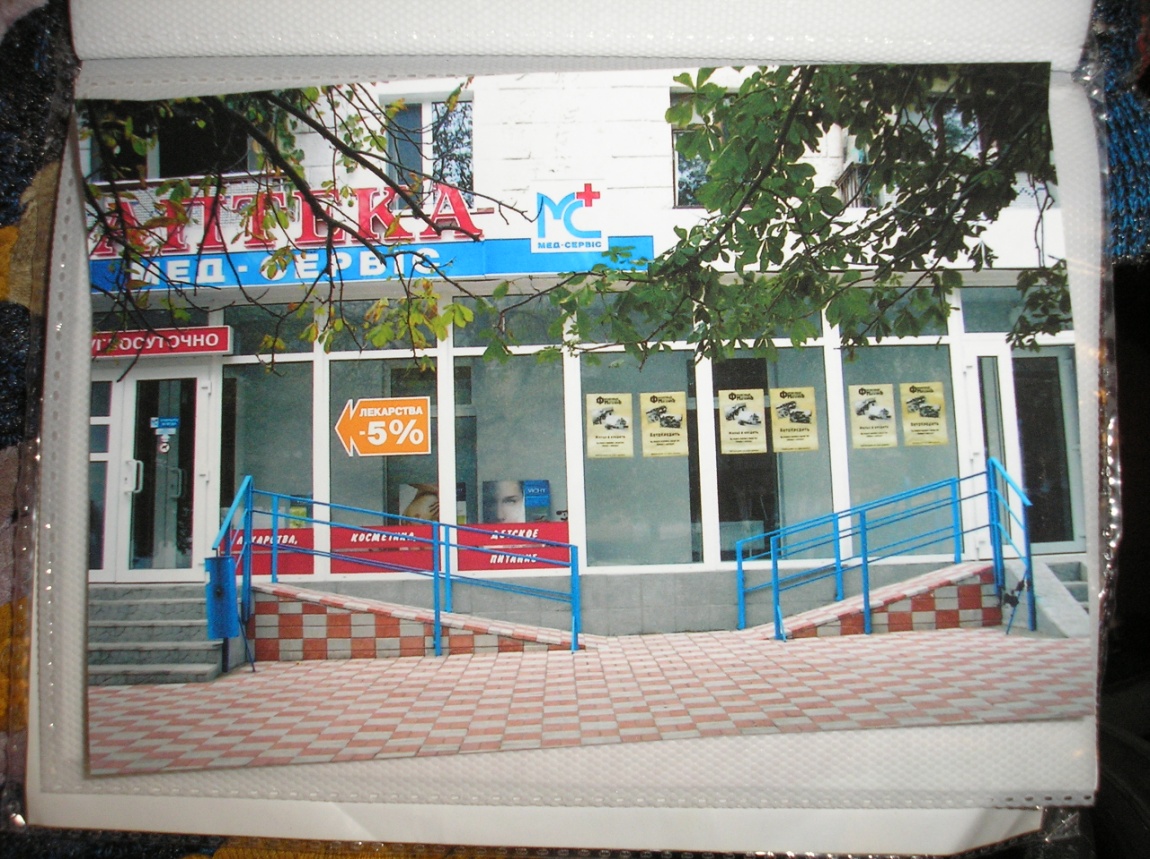 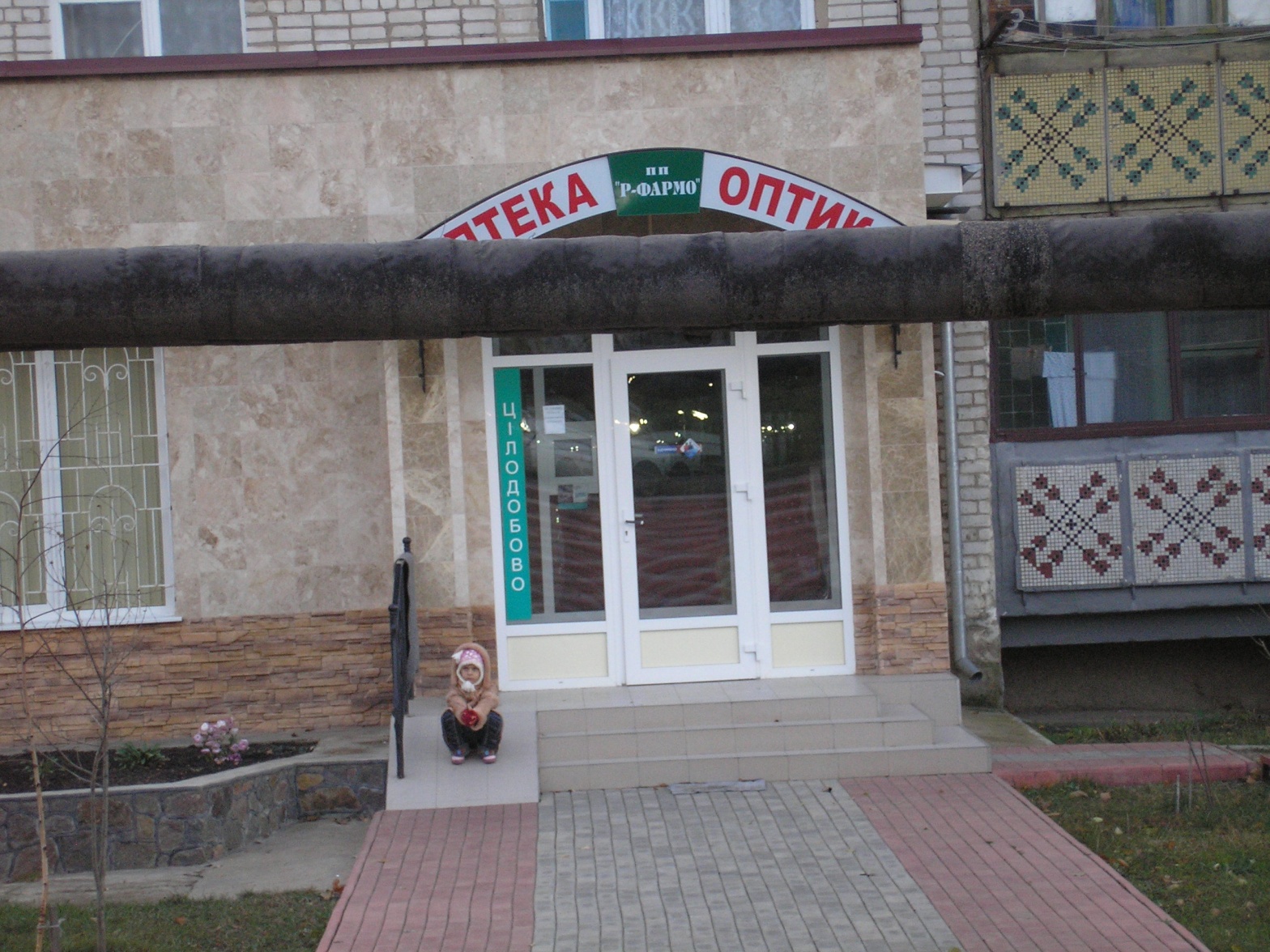 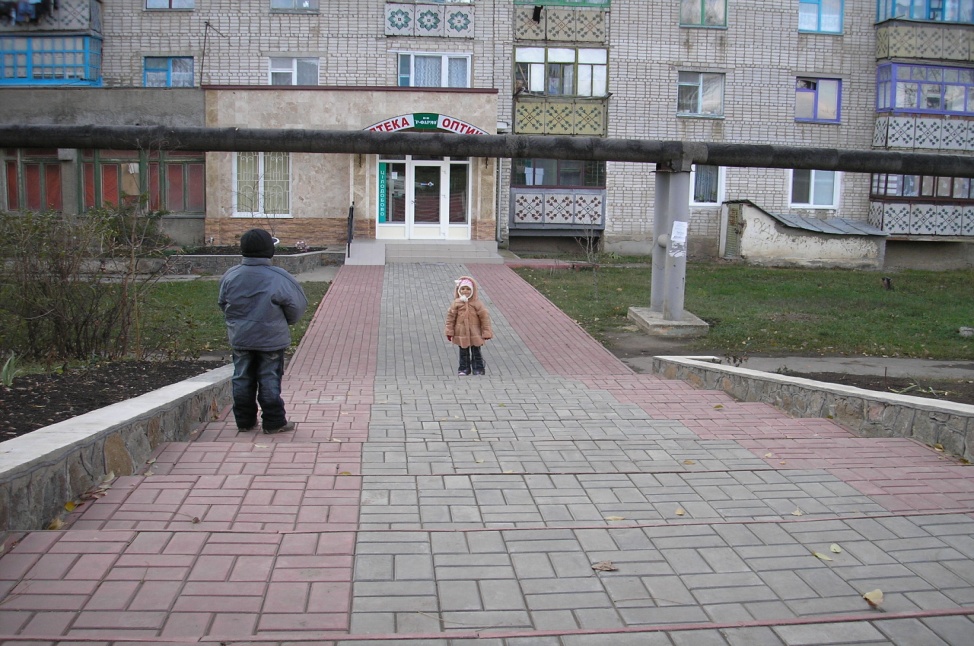 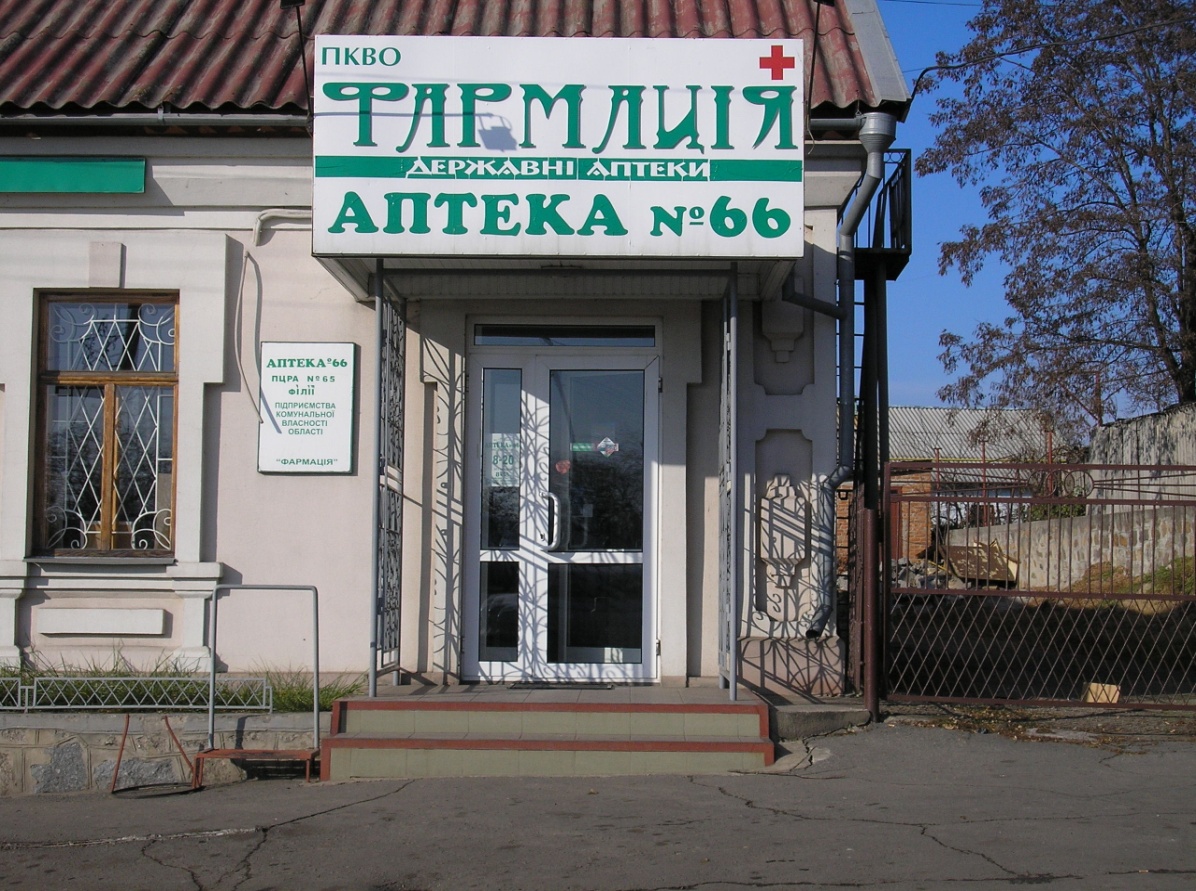 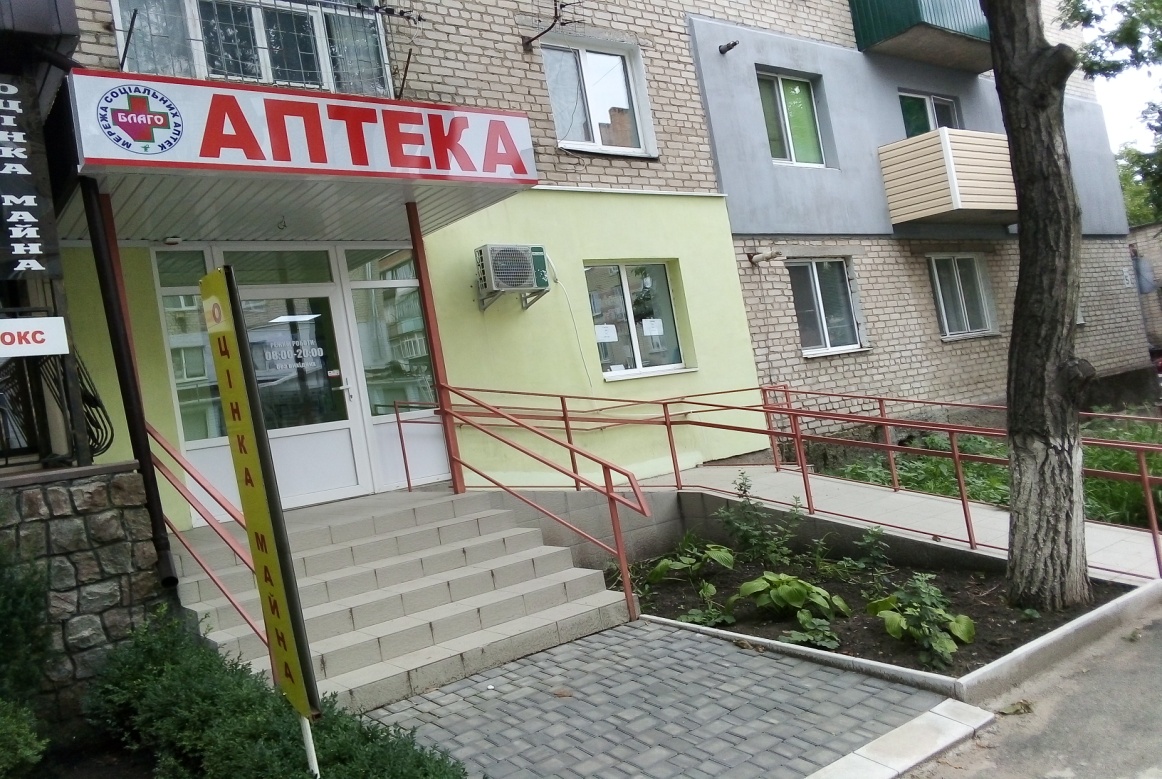 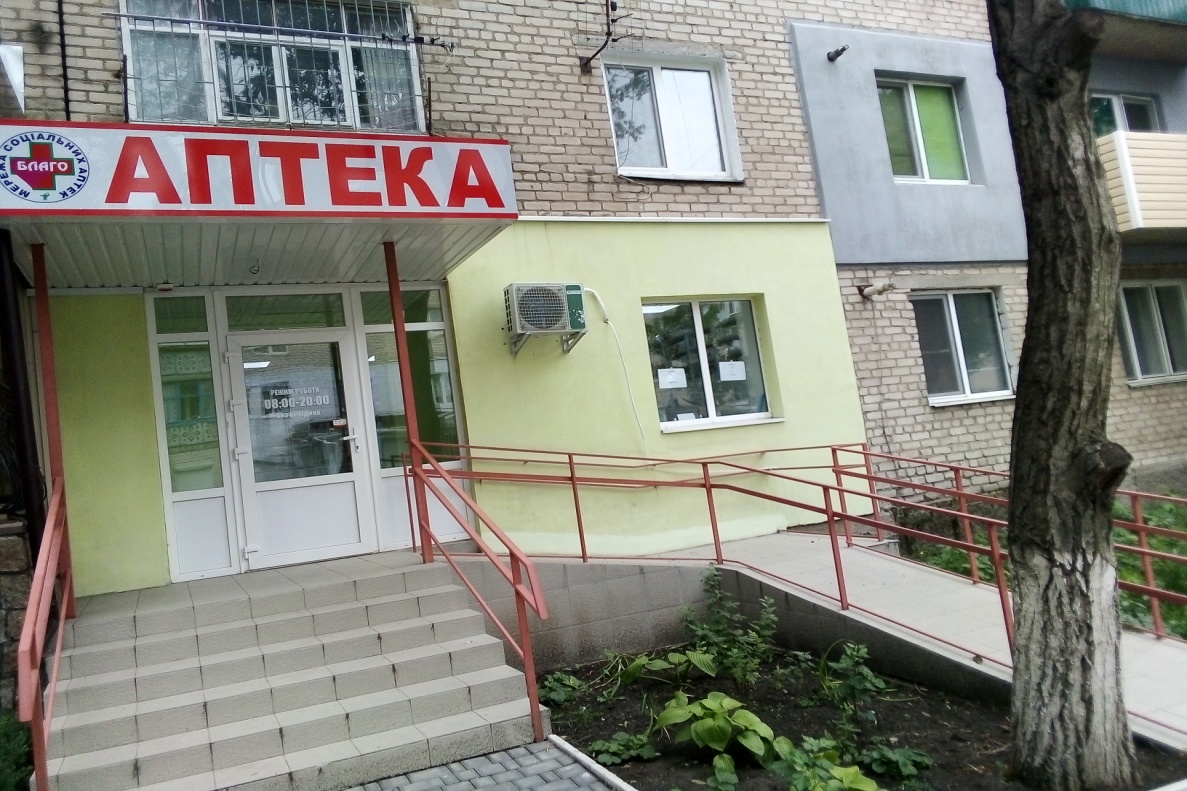 Установи судів, прокуратури та правоохоронних органів, нотаріальні контори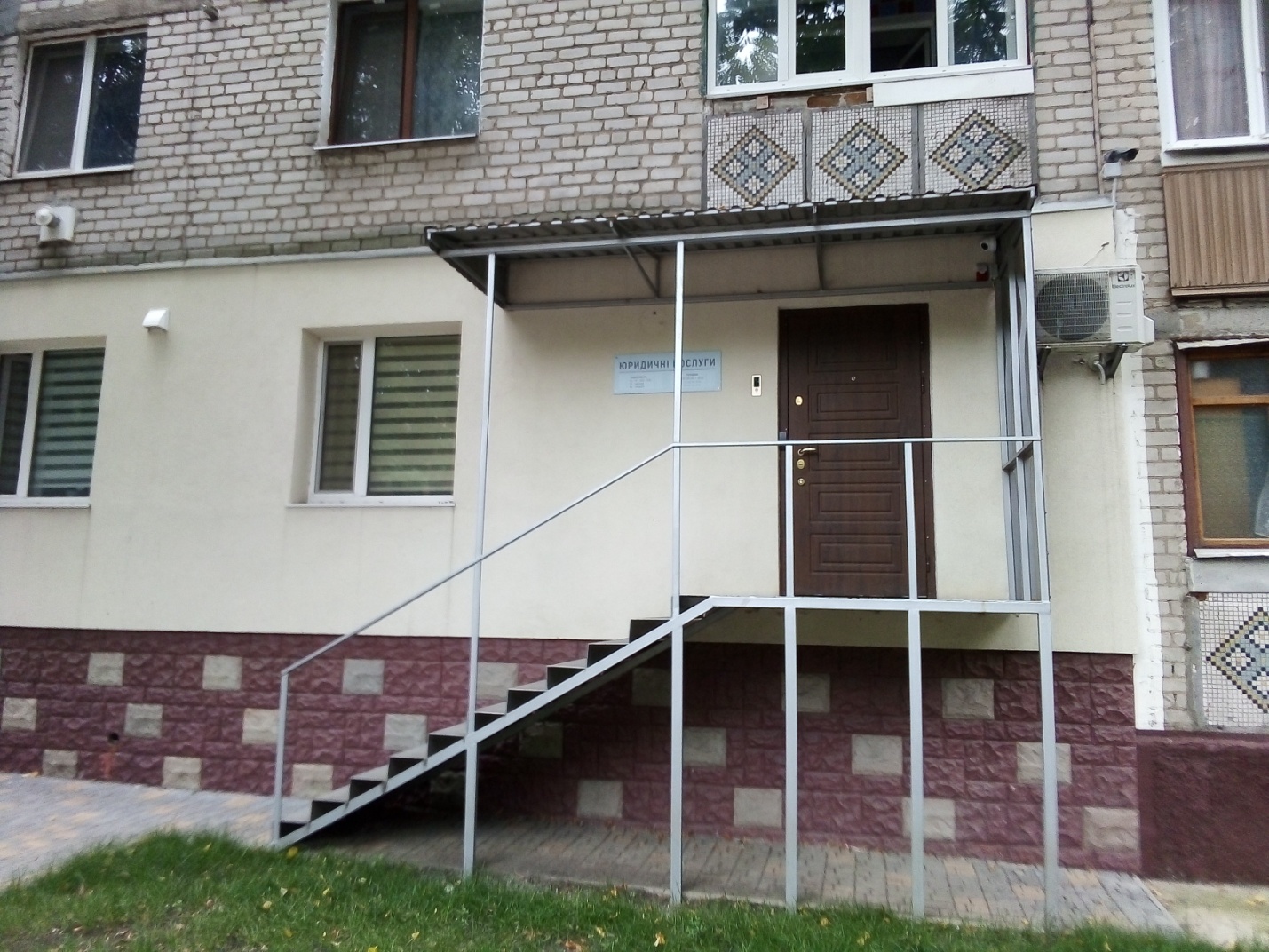 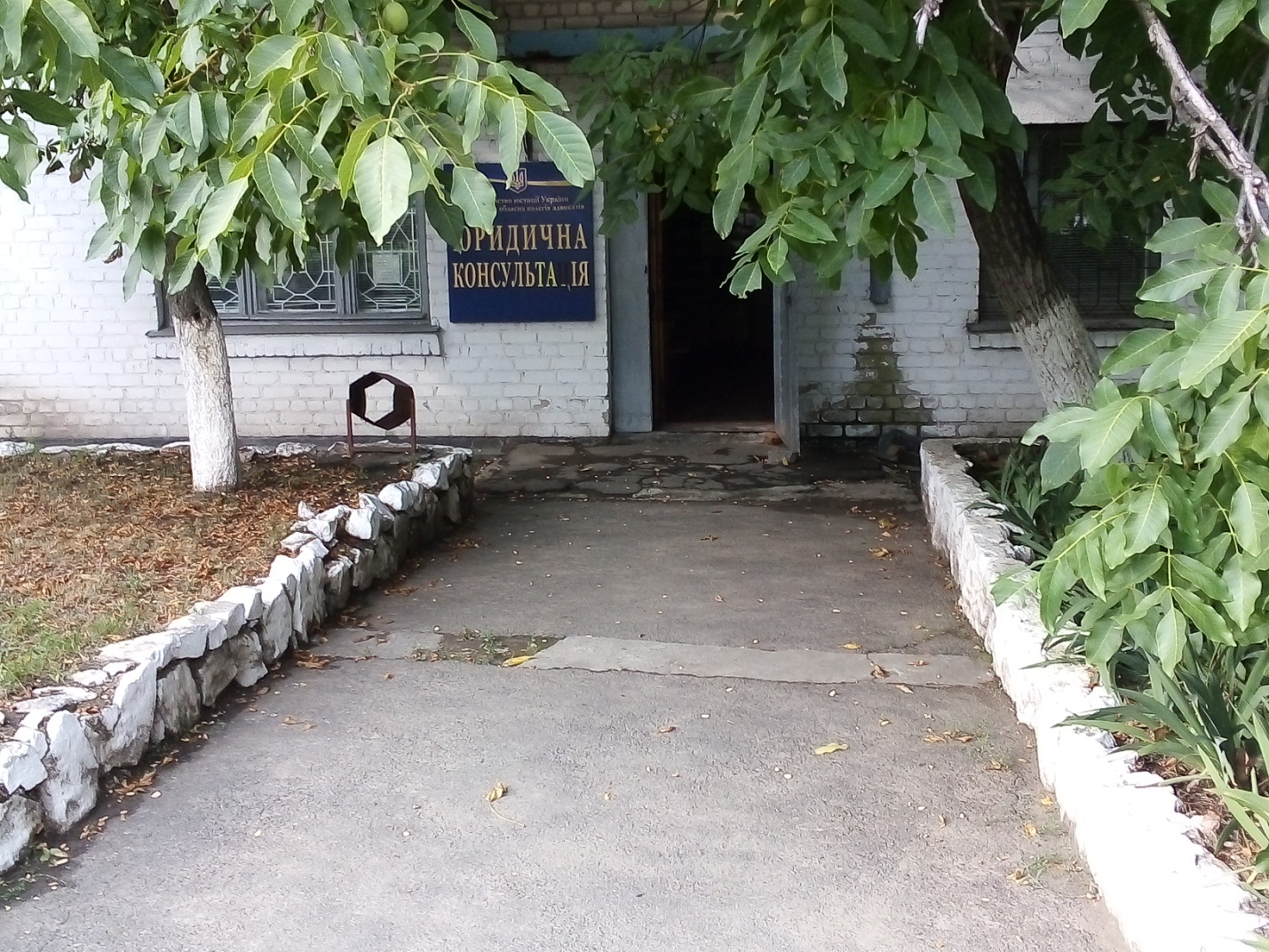 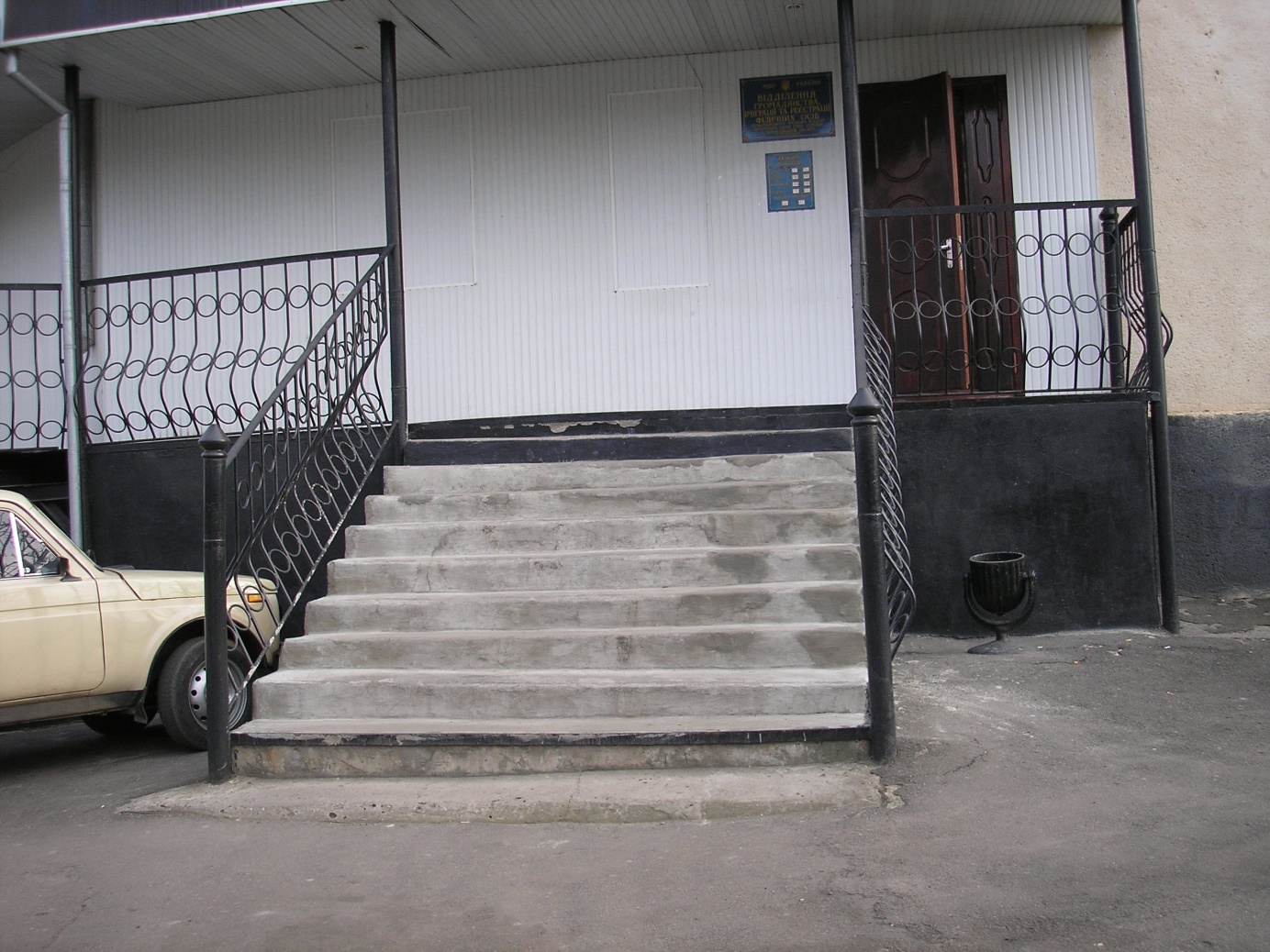 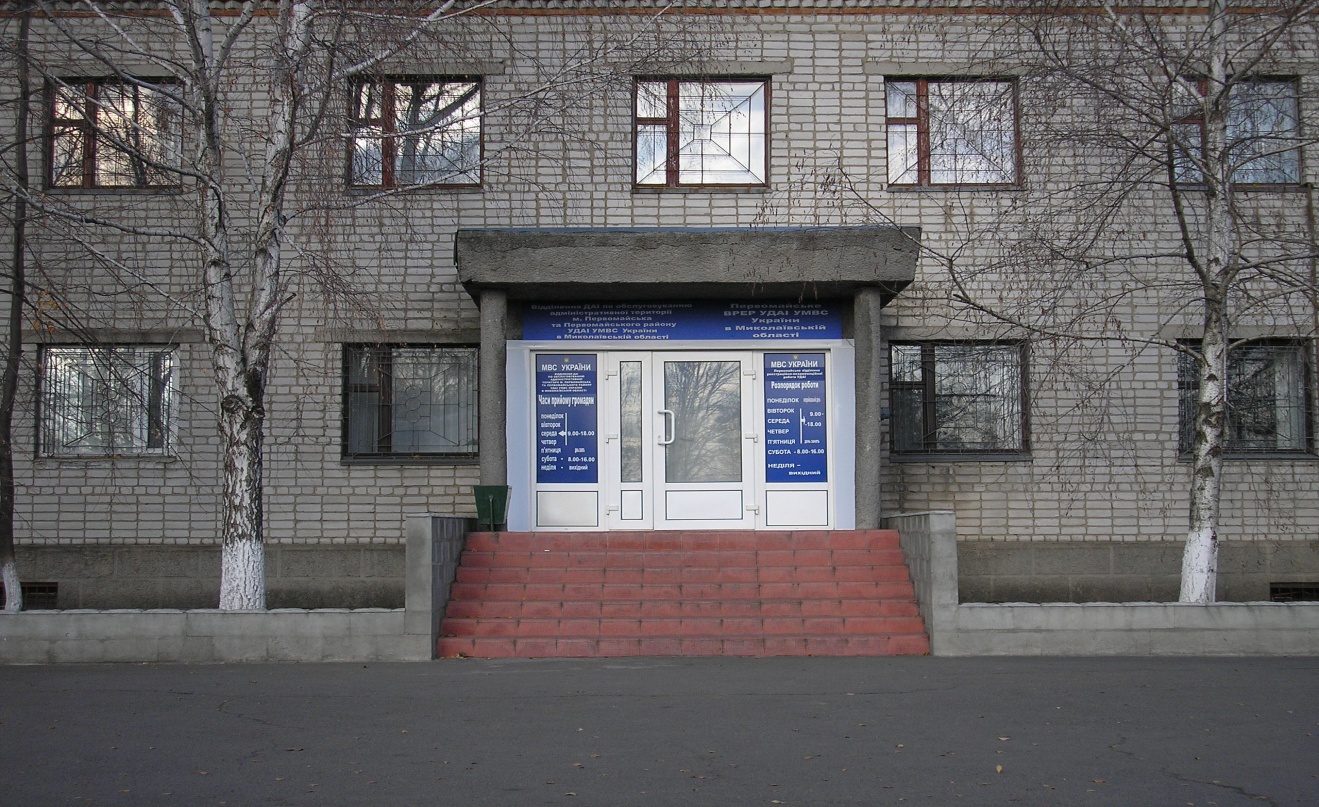 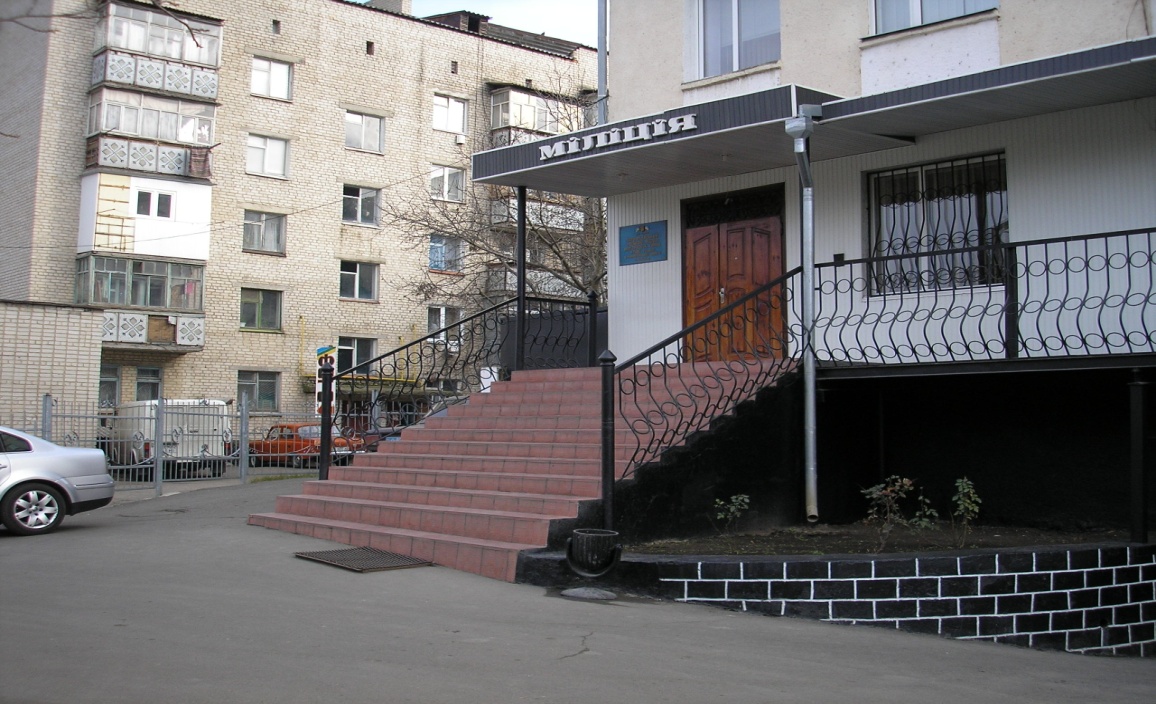 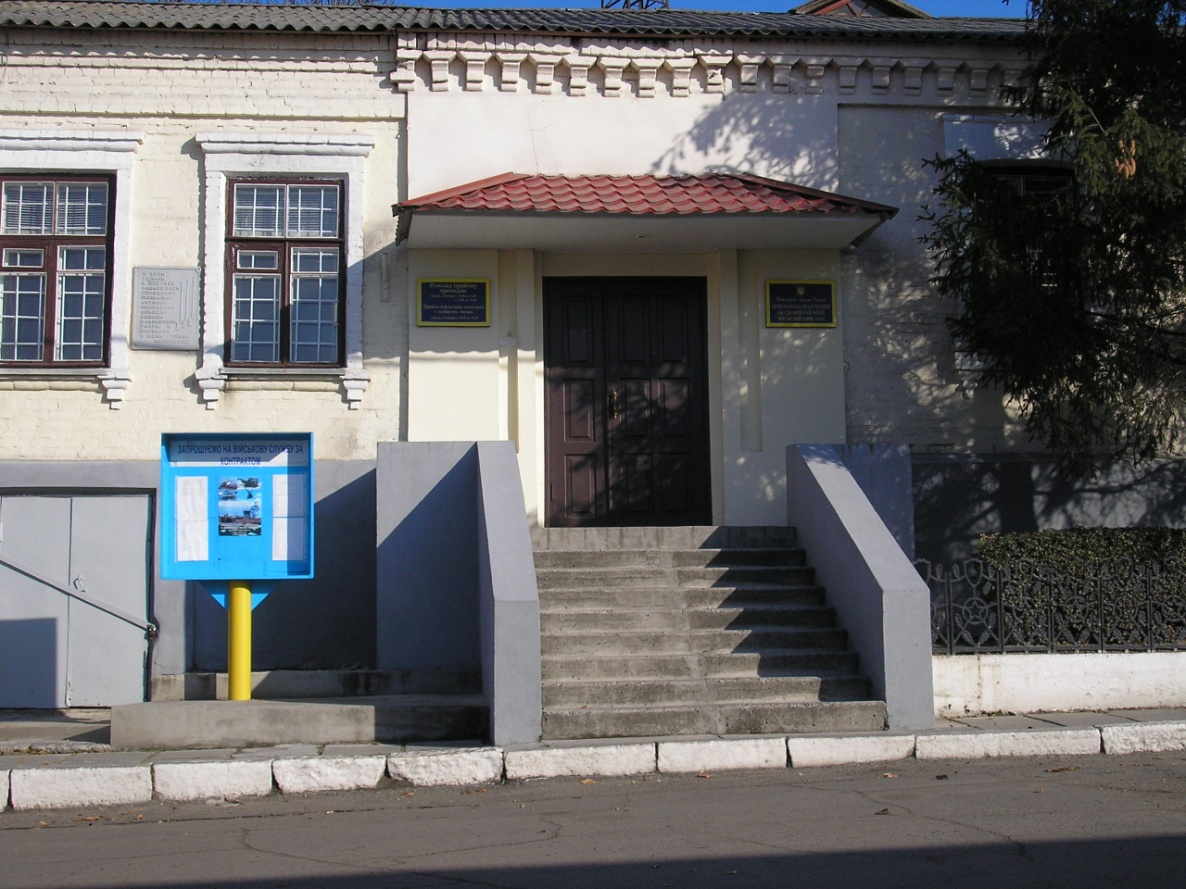 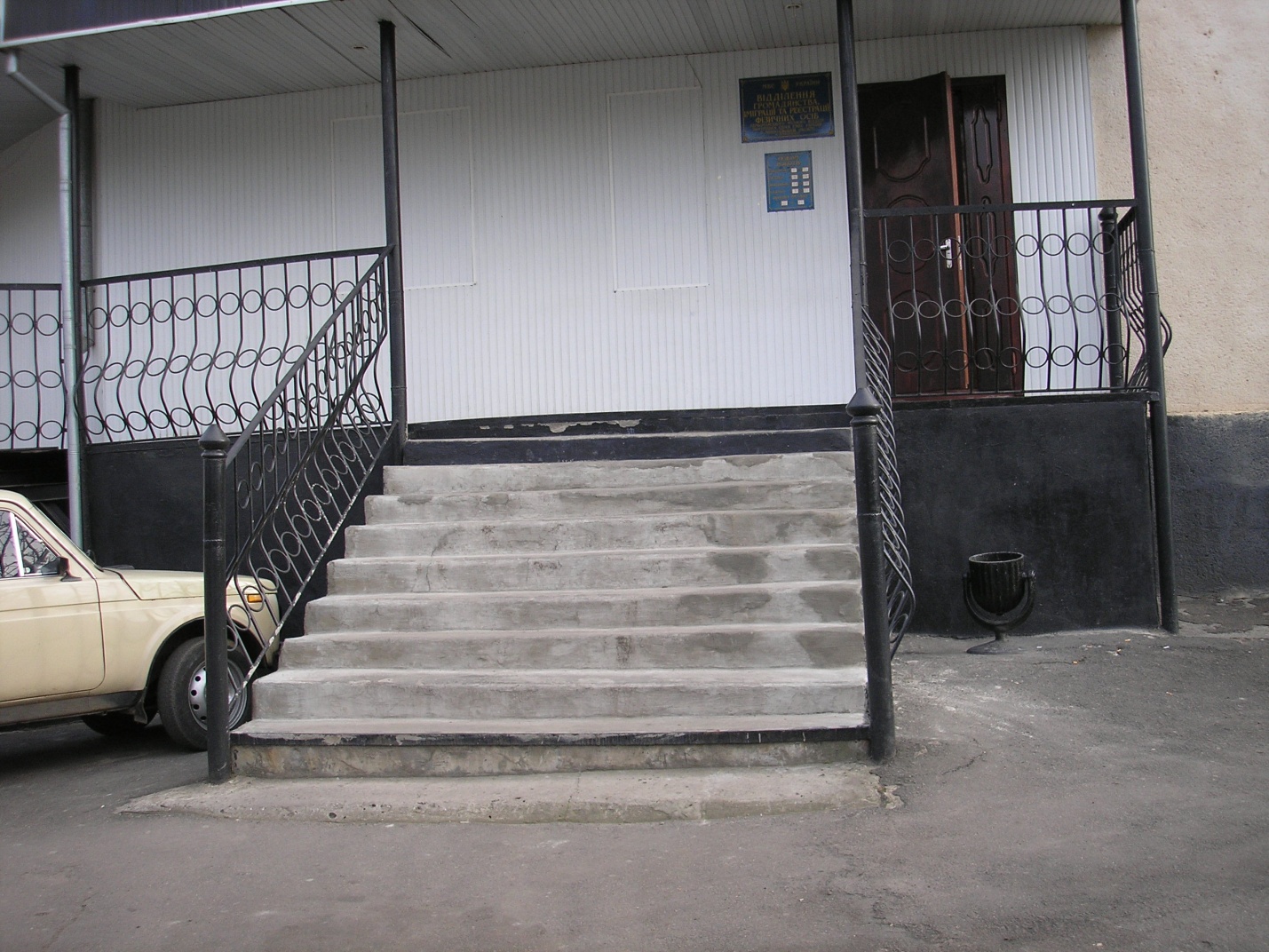 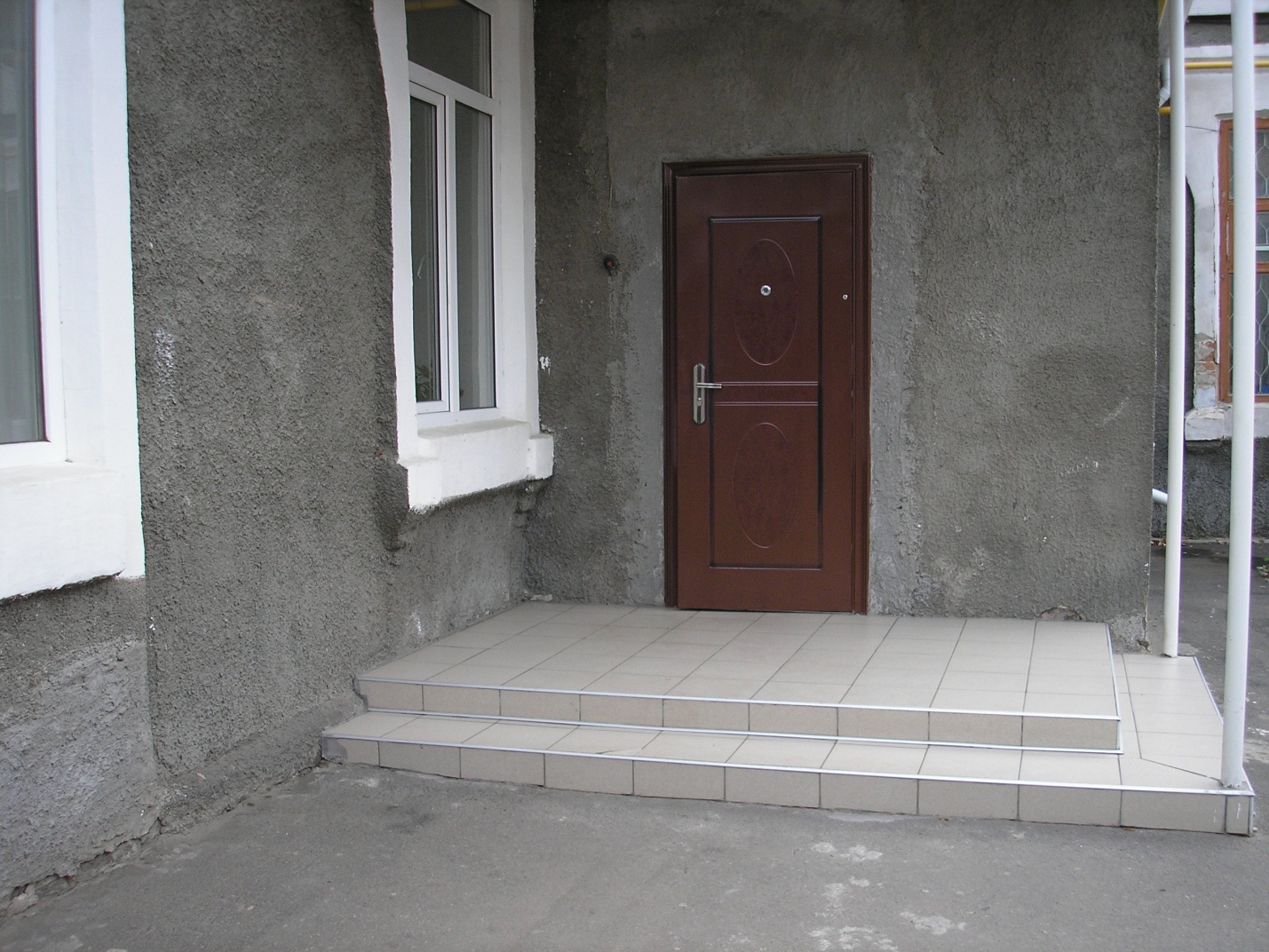 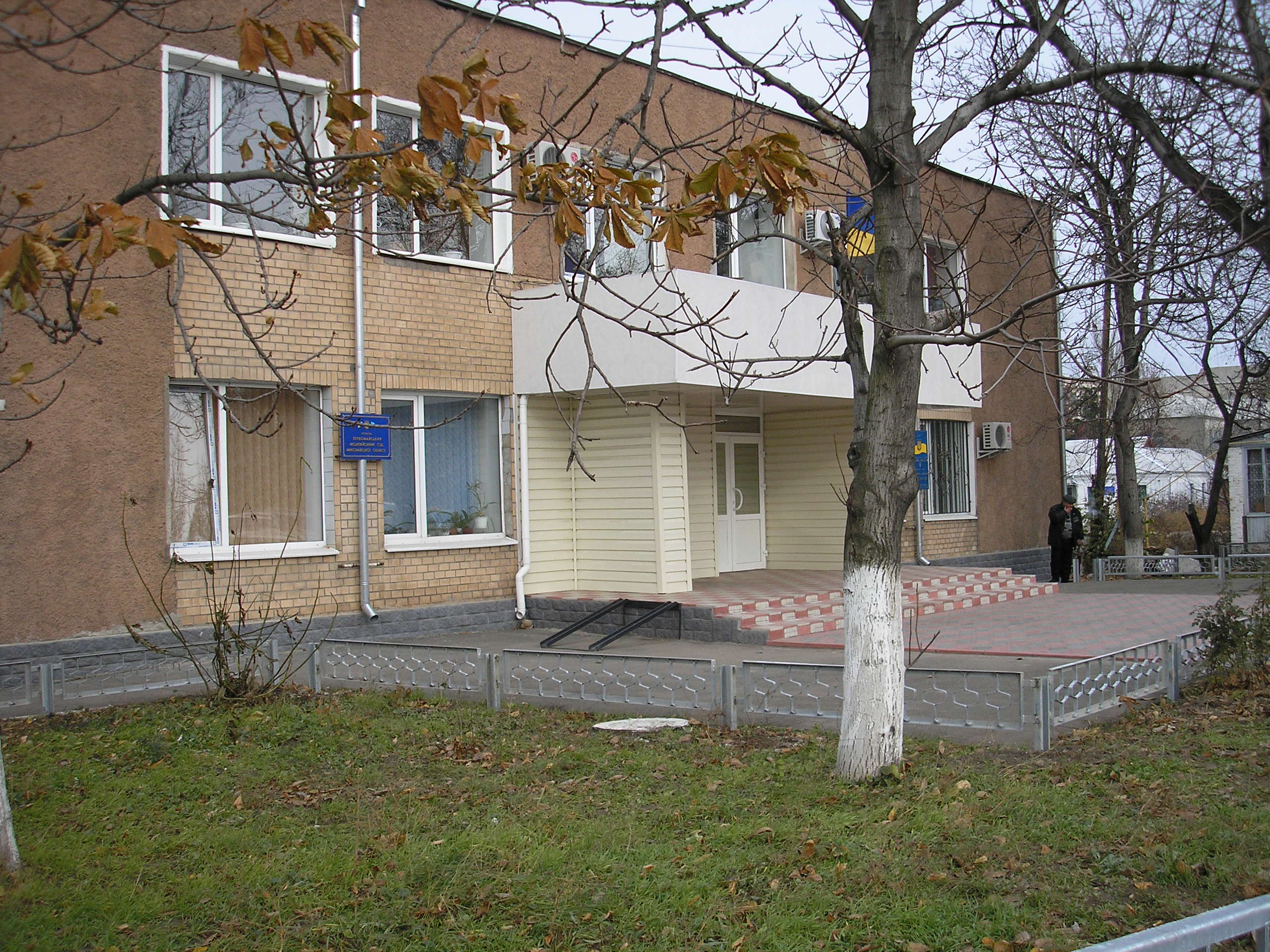 Заклади культури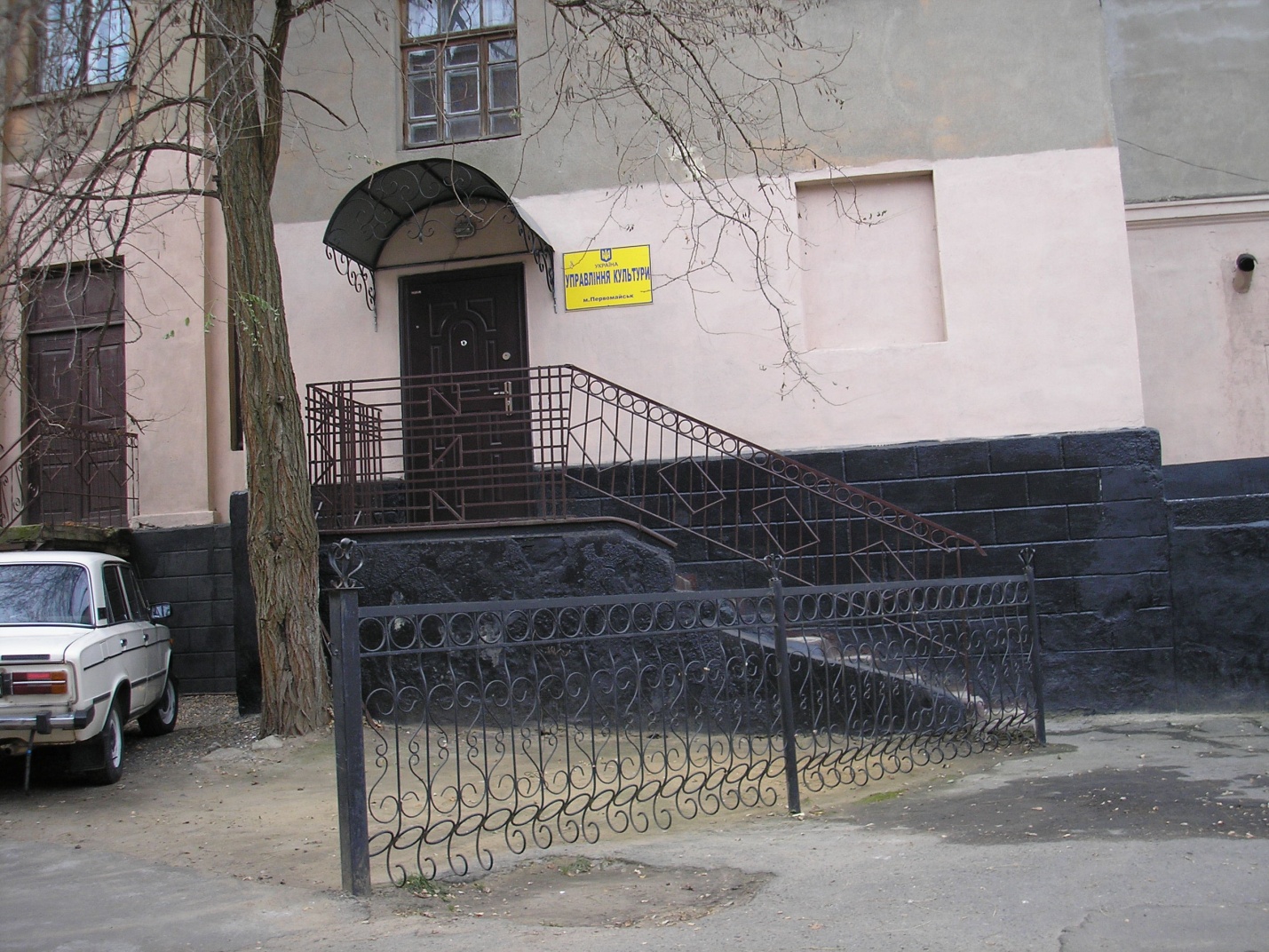 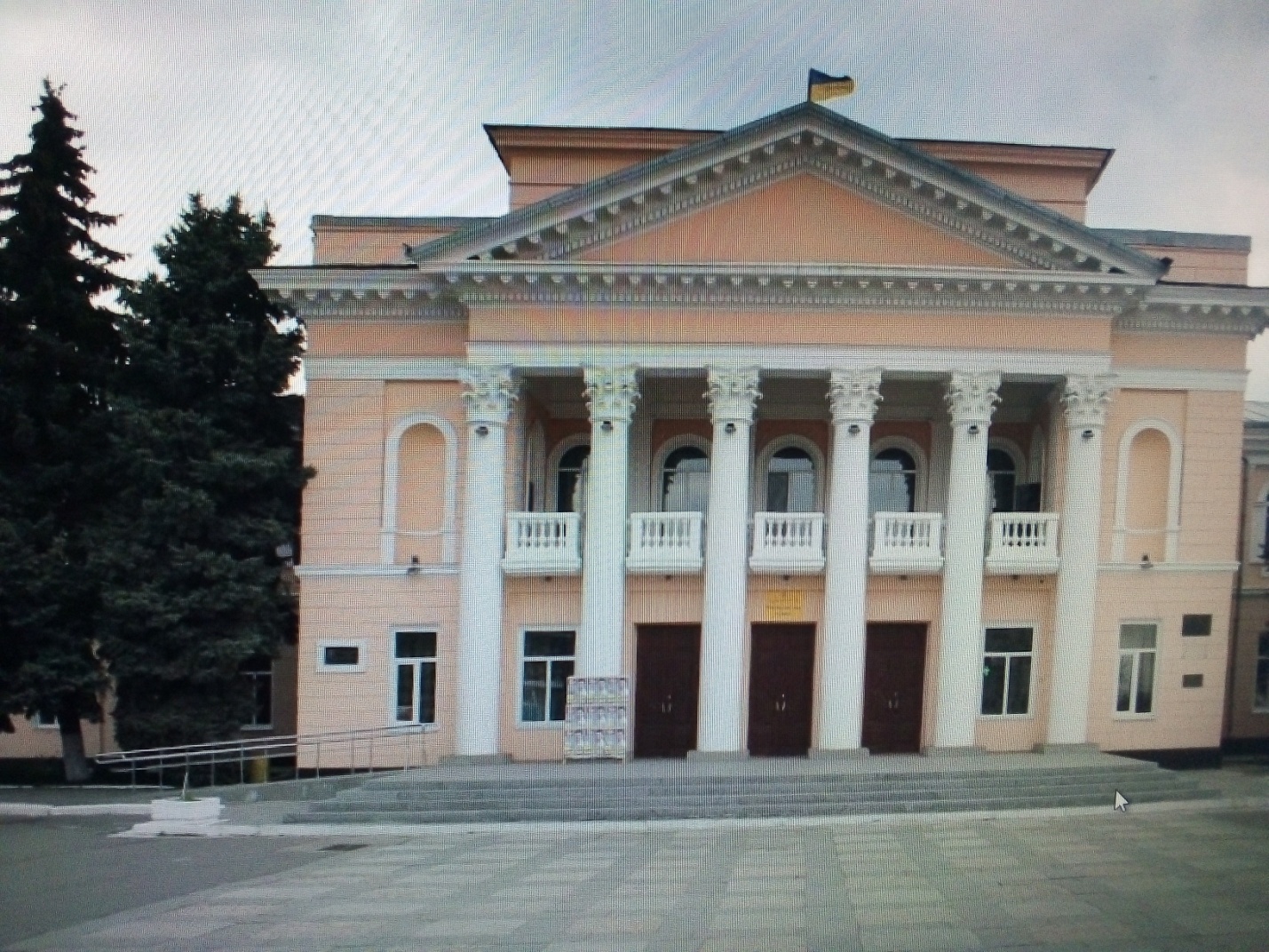 Міський будинок культуриВул. Грушевськго,1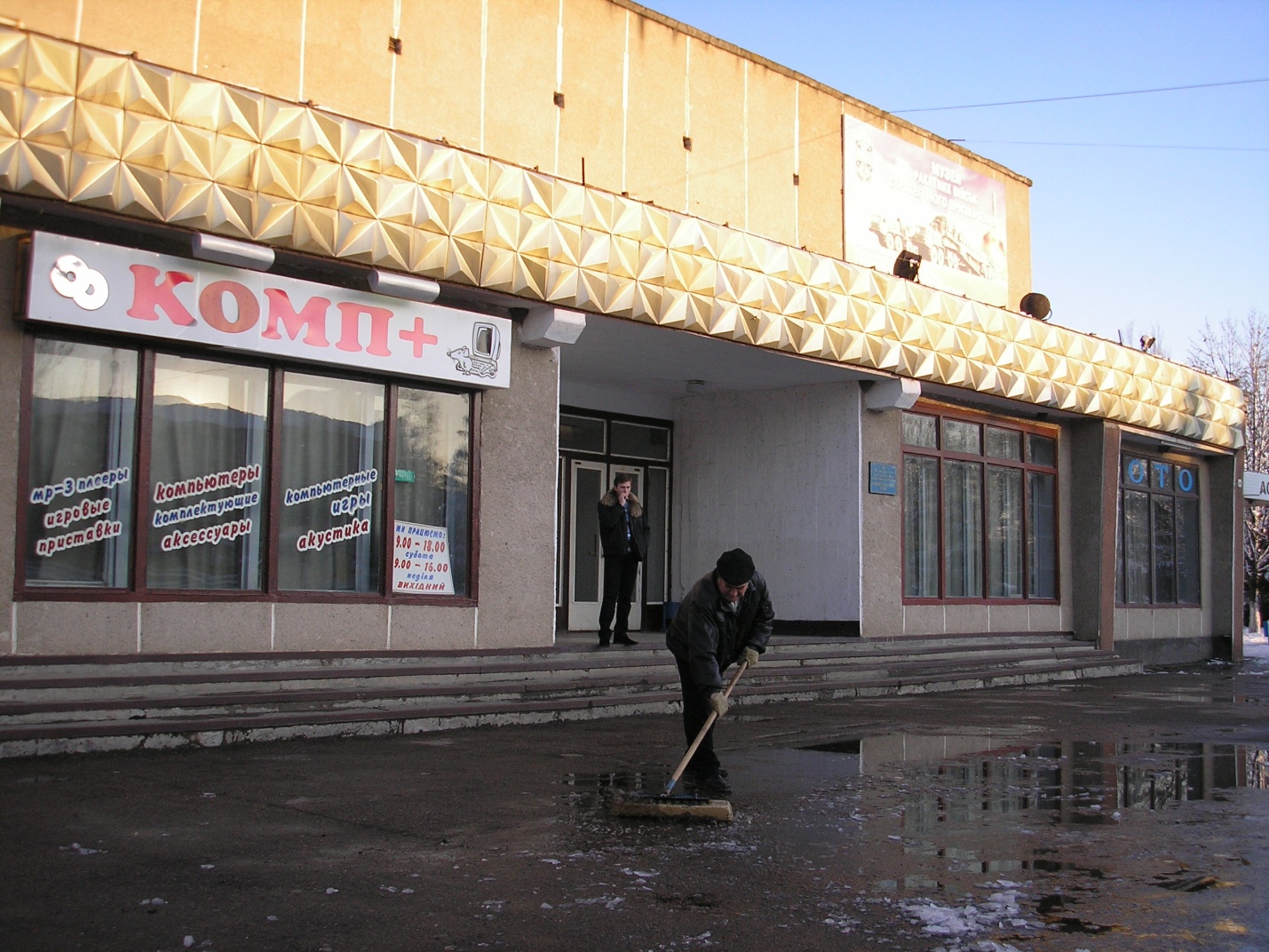 Будинок офіцерівВул.Одеська, 121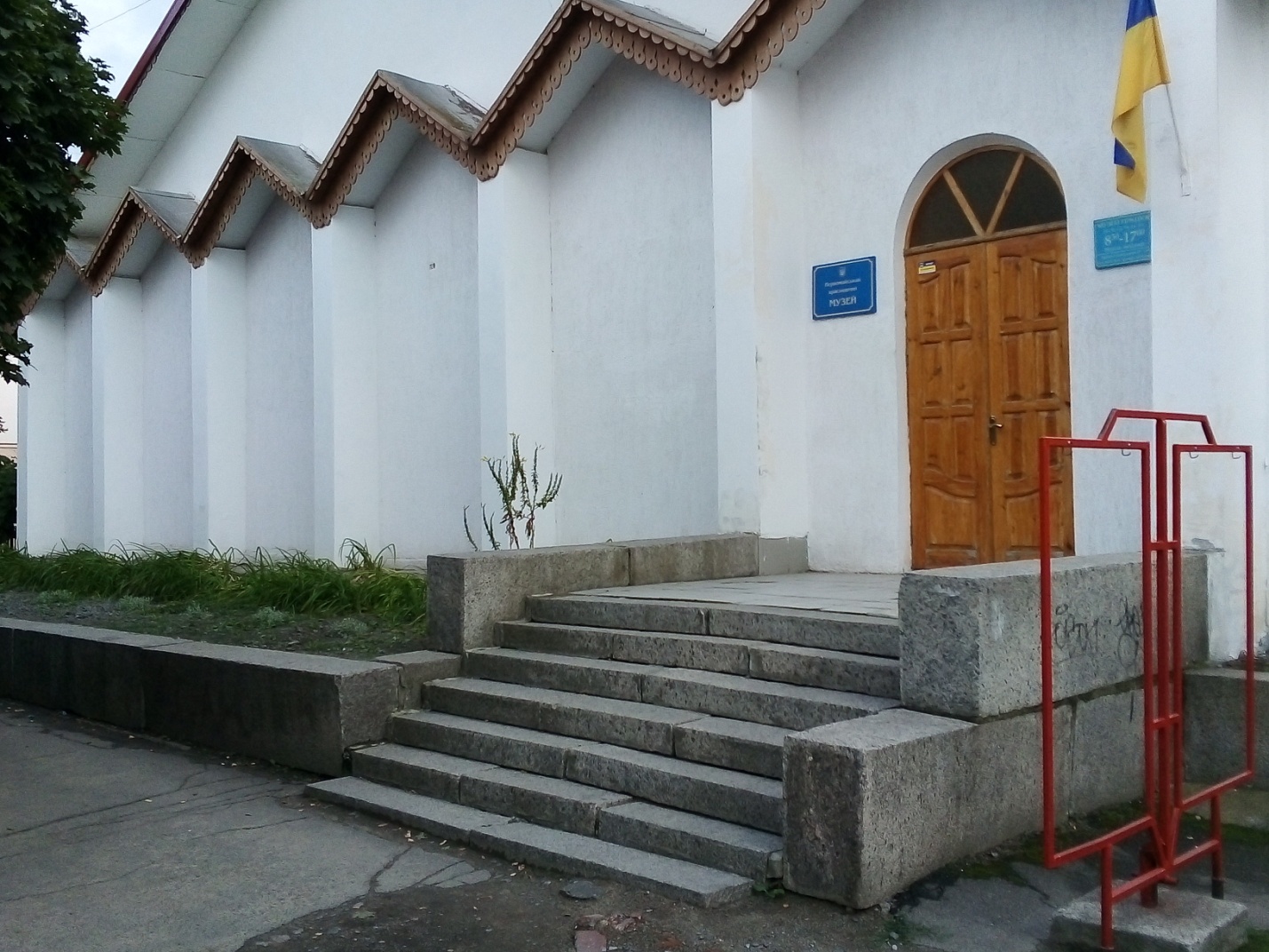 Краєзнавчий музейВул.Театральна, 10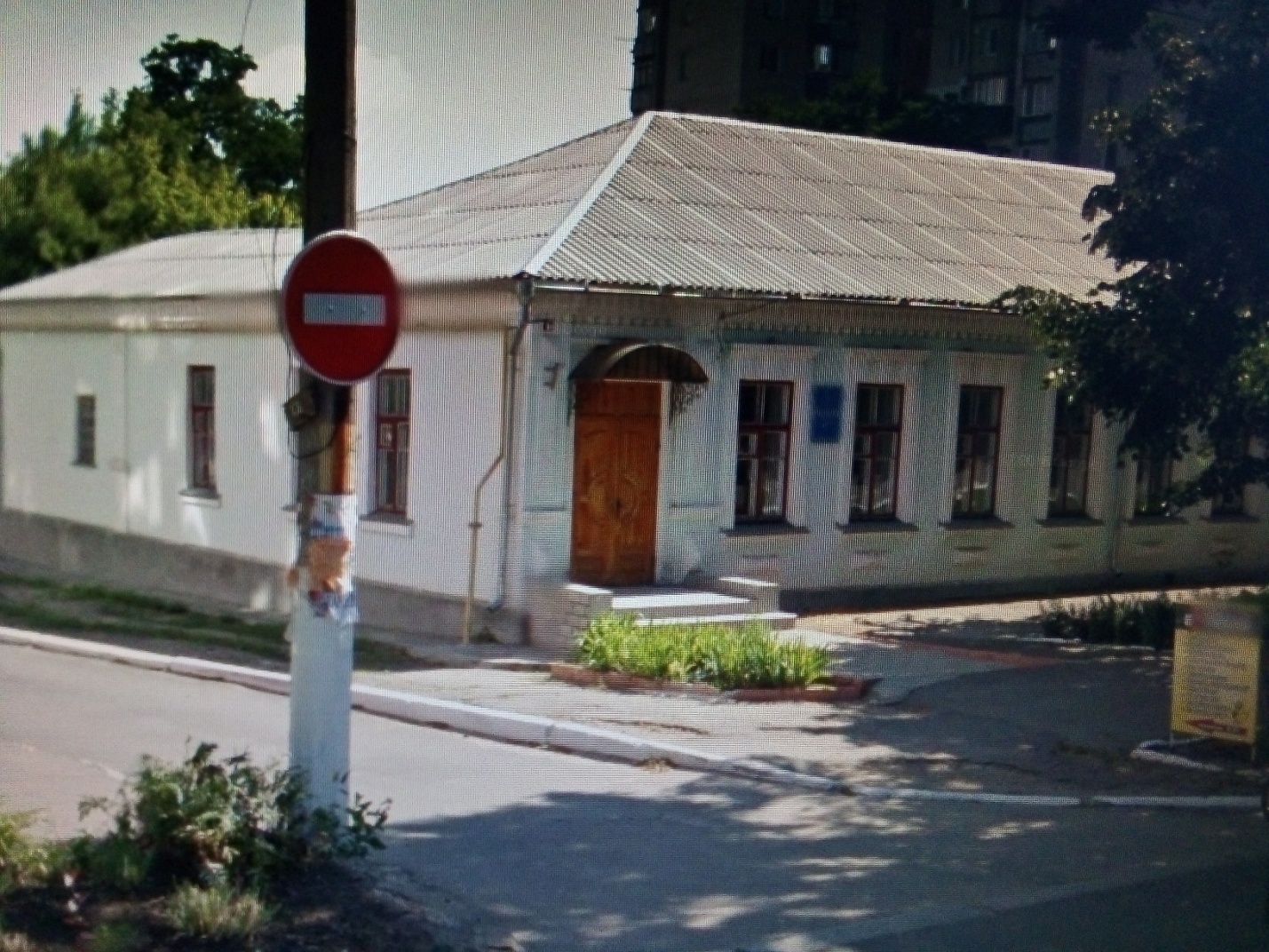 Дитяча музична школа №1Вул.Театральна, 37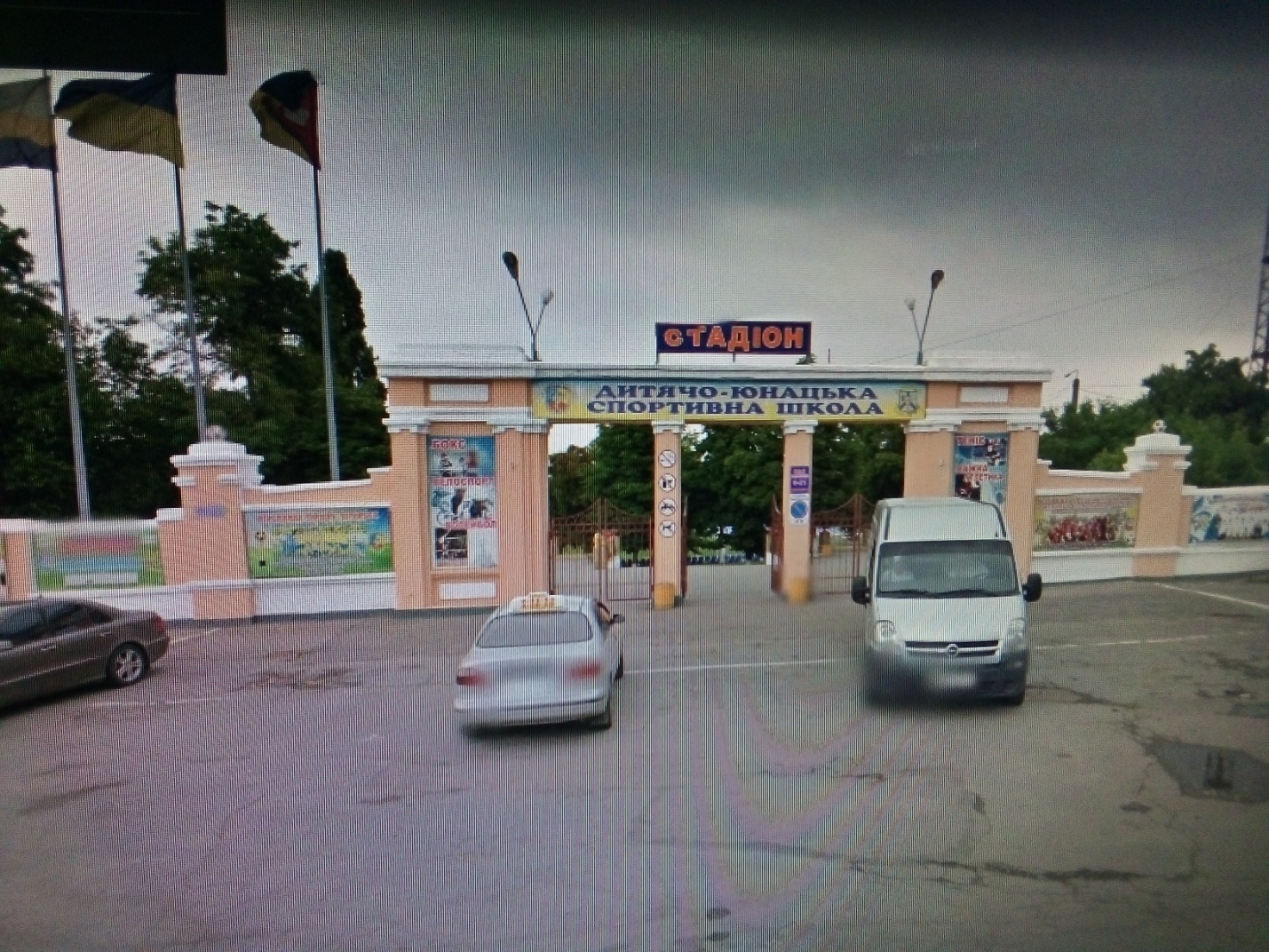 Дитячо-юнацька спортивна школаВул.Театральна, 7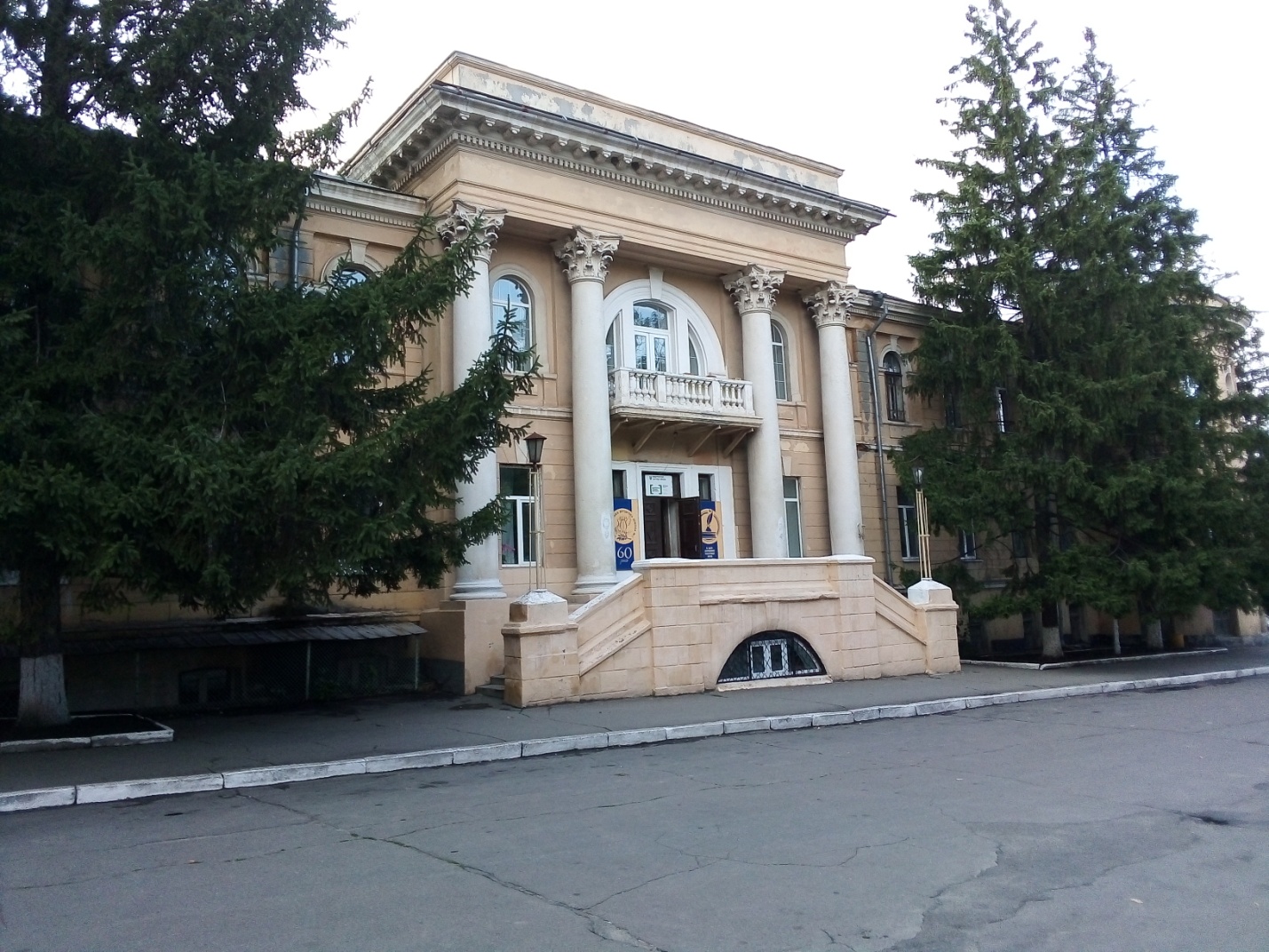 Дитяча музична школа№2Вул.Грушевського,1Готелі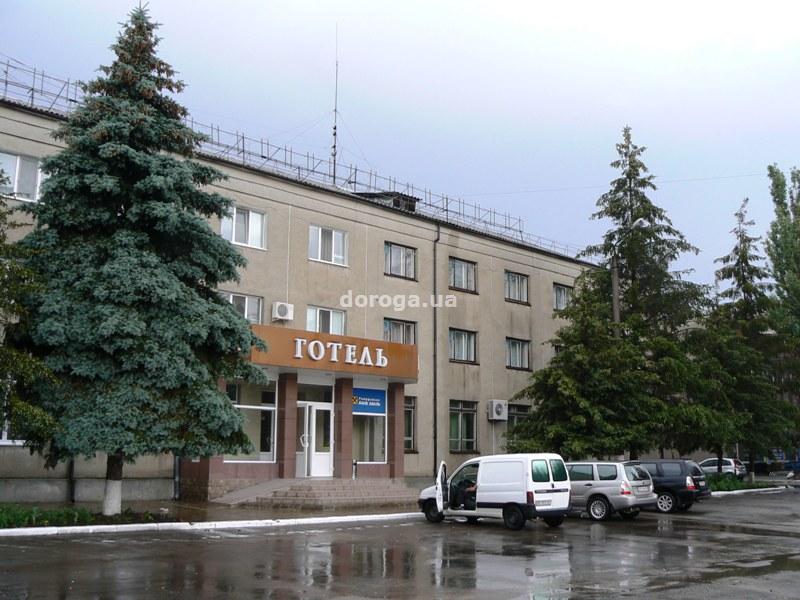 «Євролідер», пров.Г.Сковороди, 1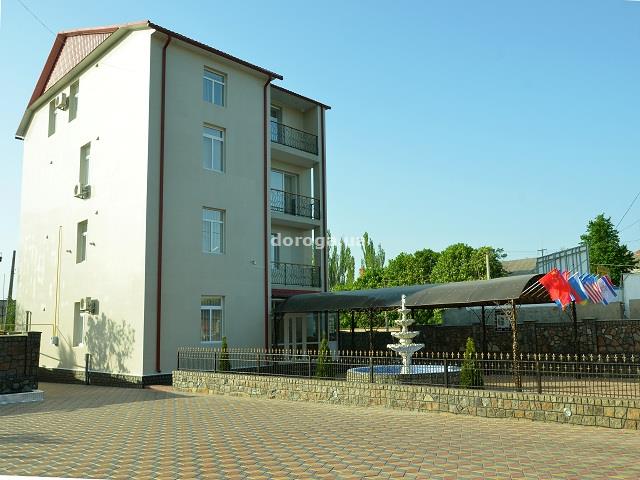 Вул. Грушевского, 58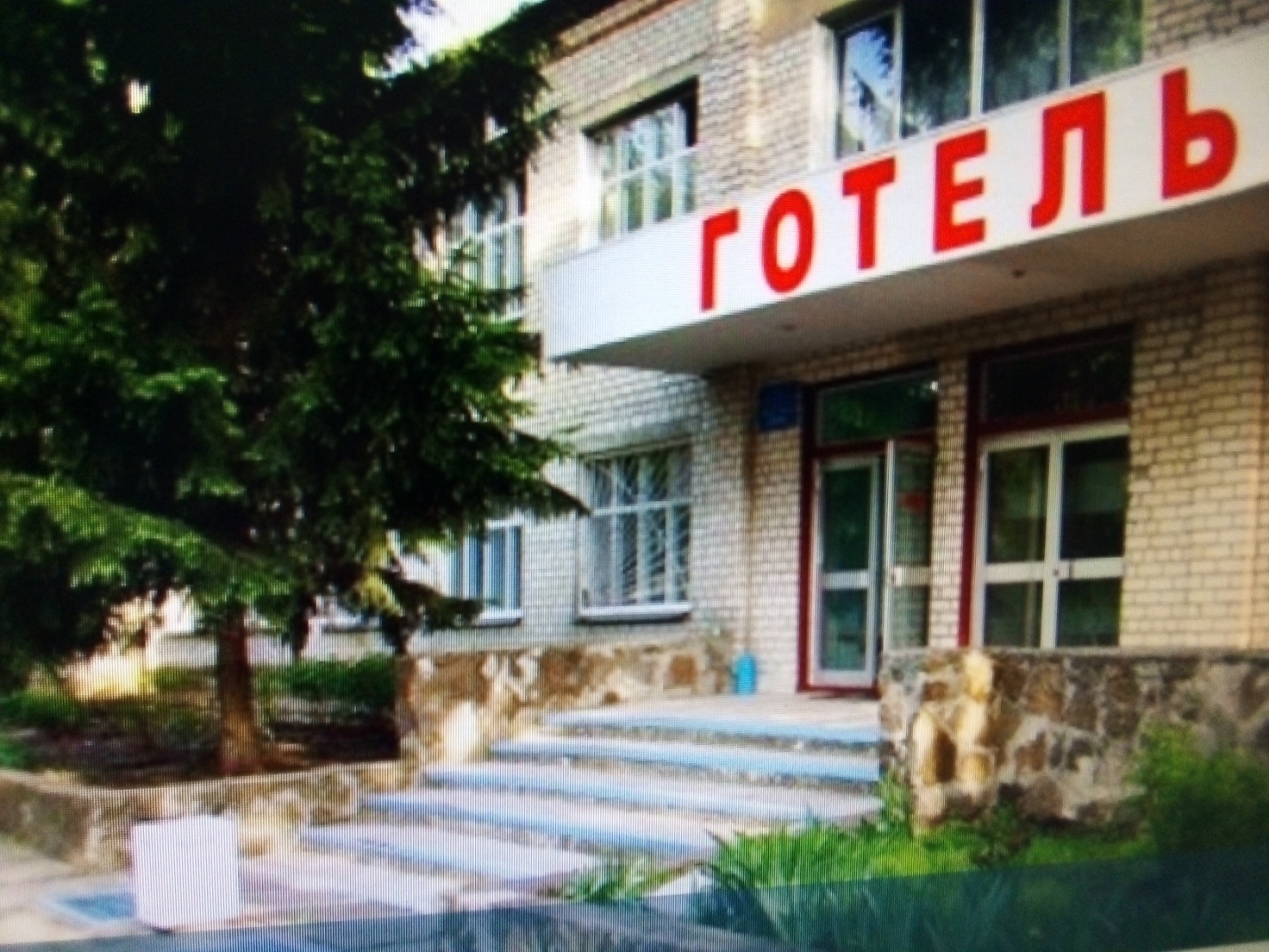 вул. 40 років Перемоги, 10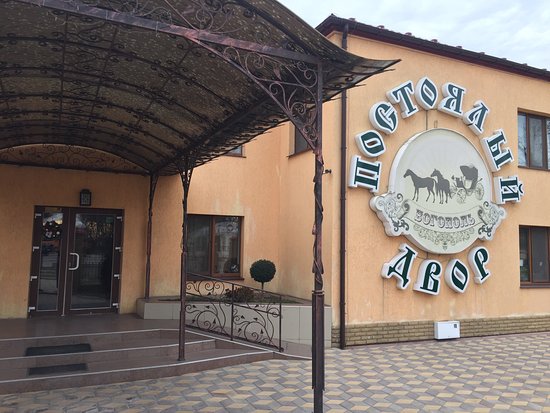 Вул.Богопільська, 96Продовольчі та промислові магазини    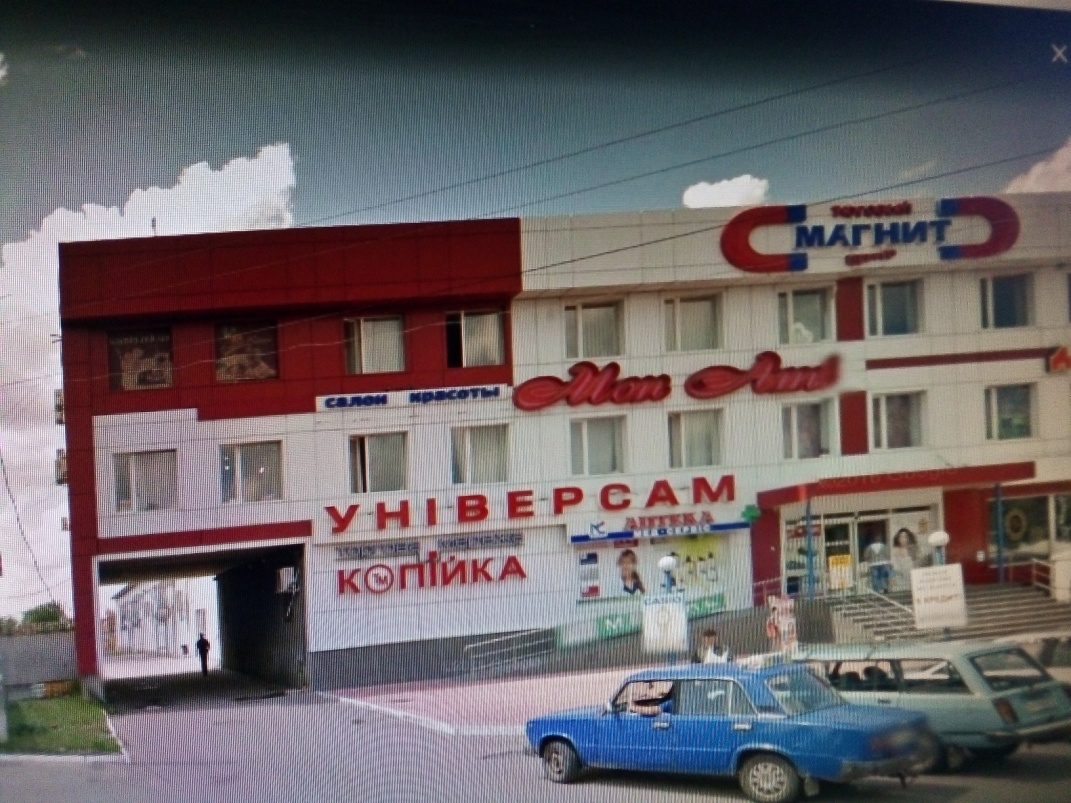 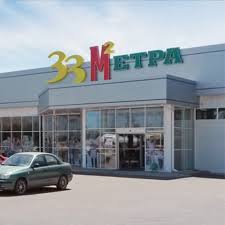 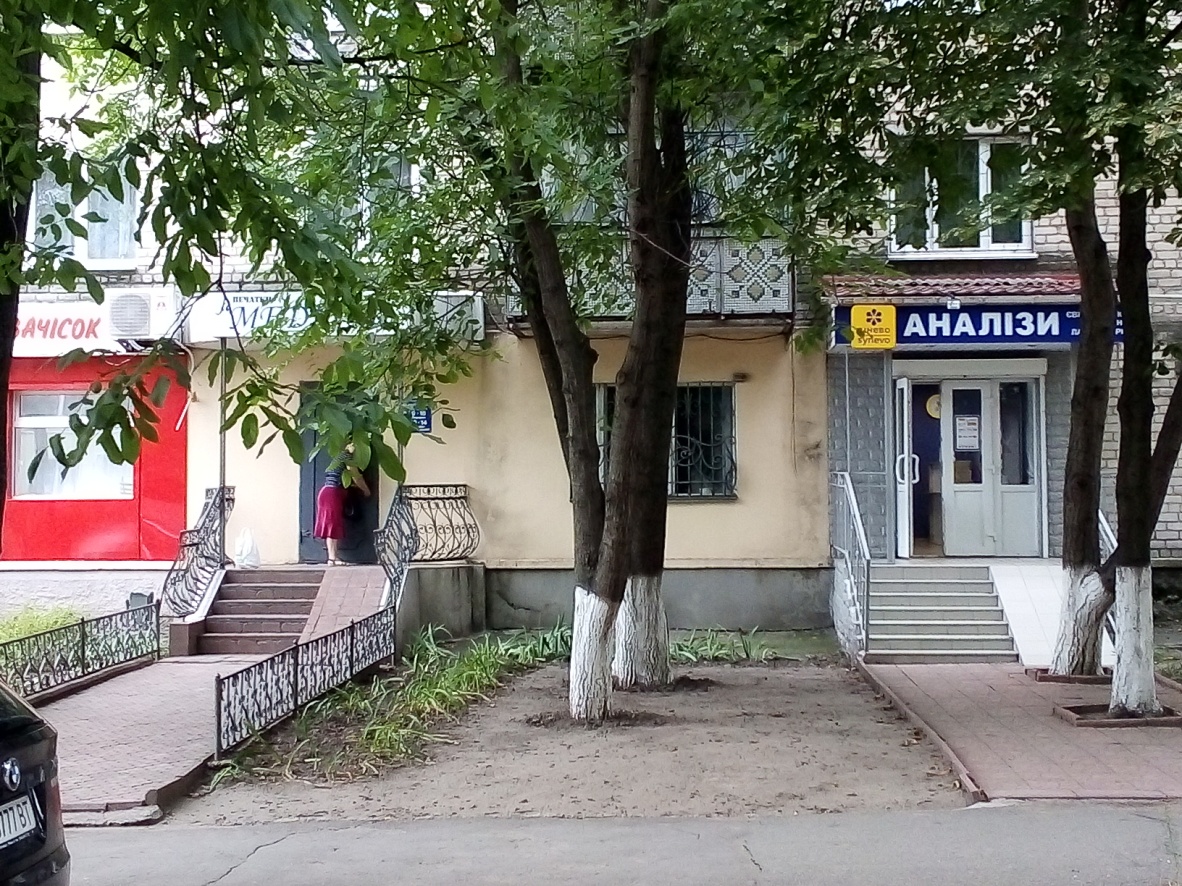 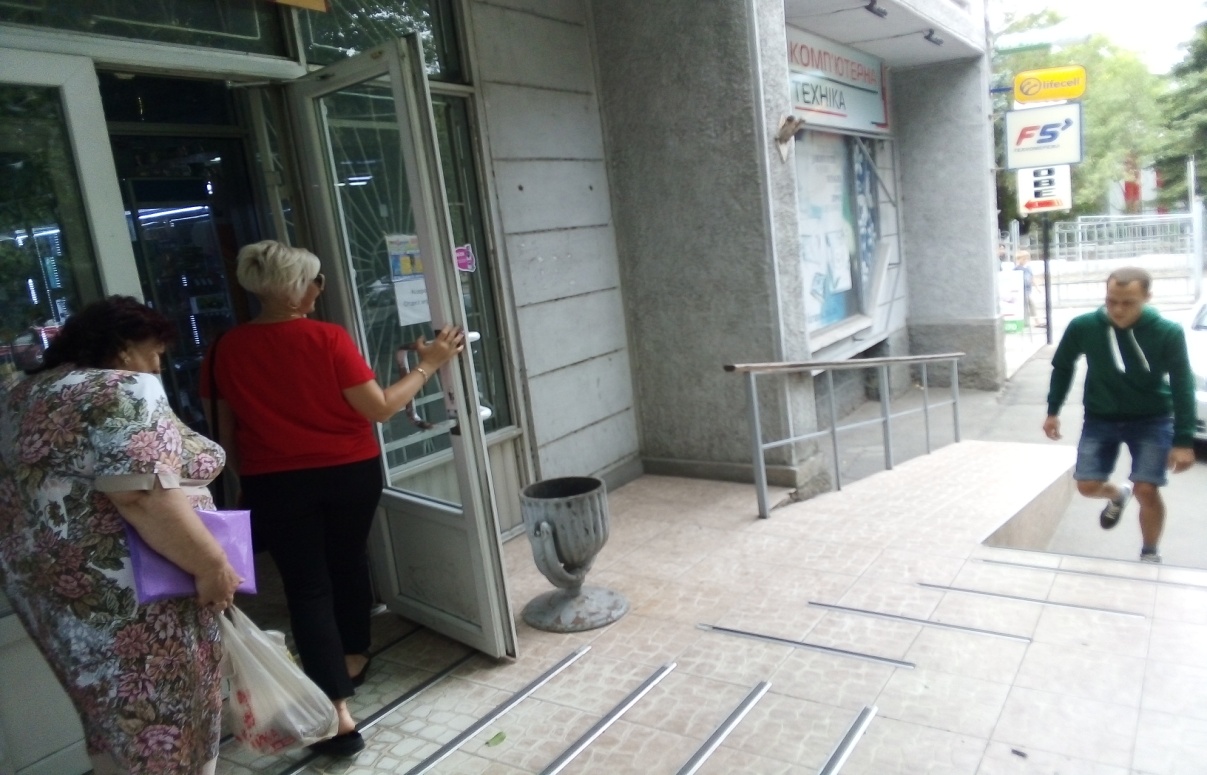 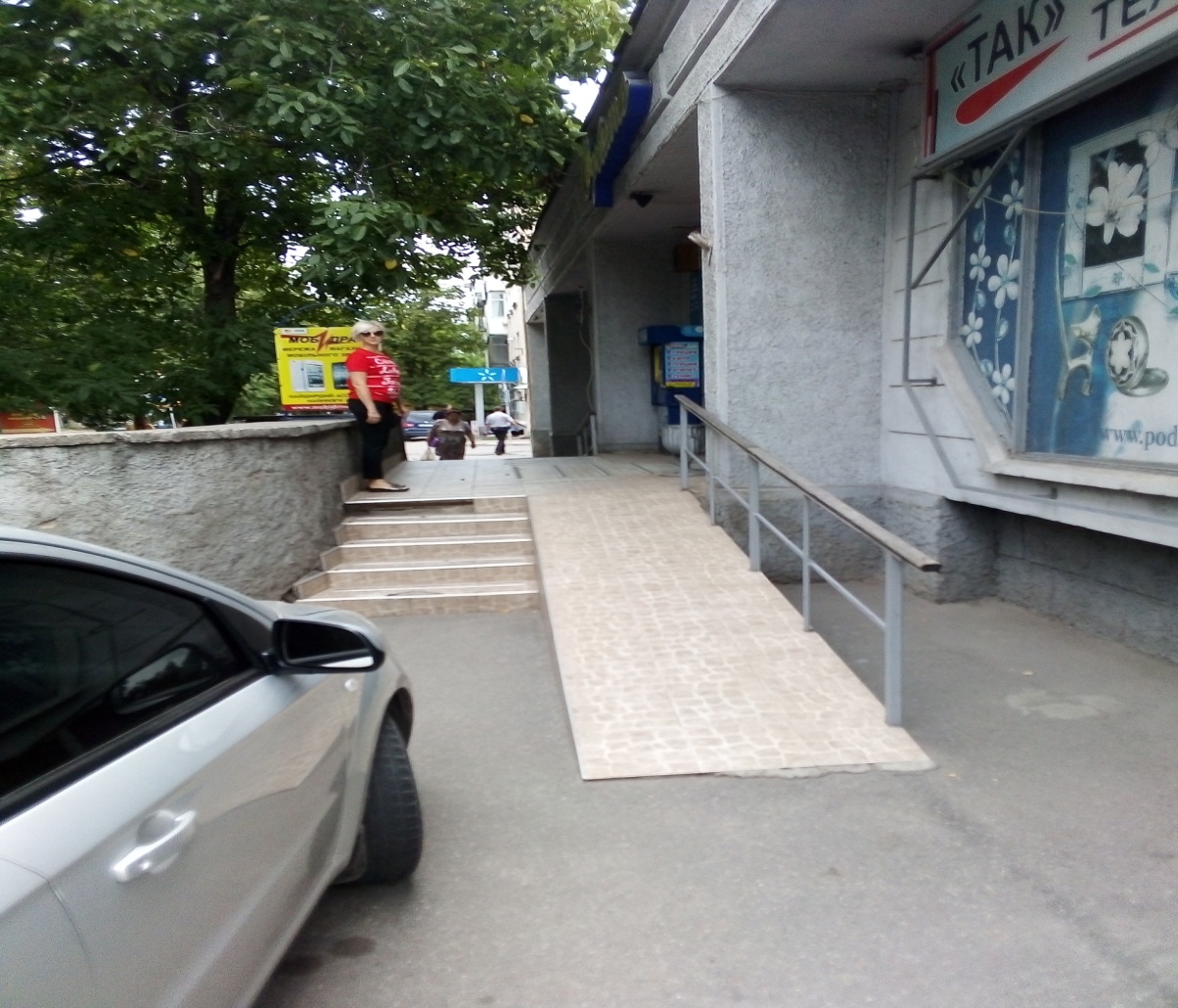 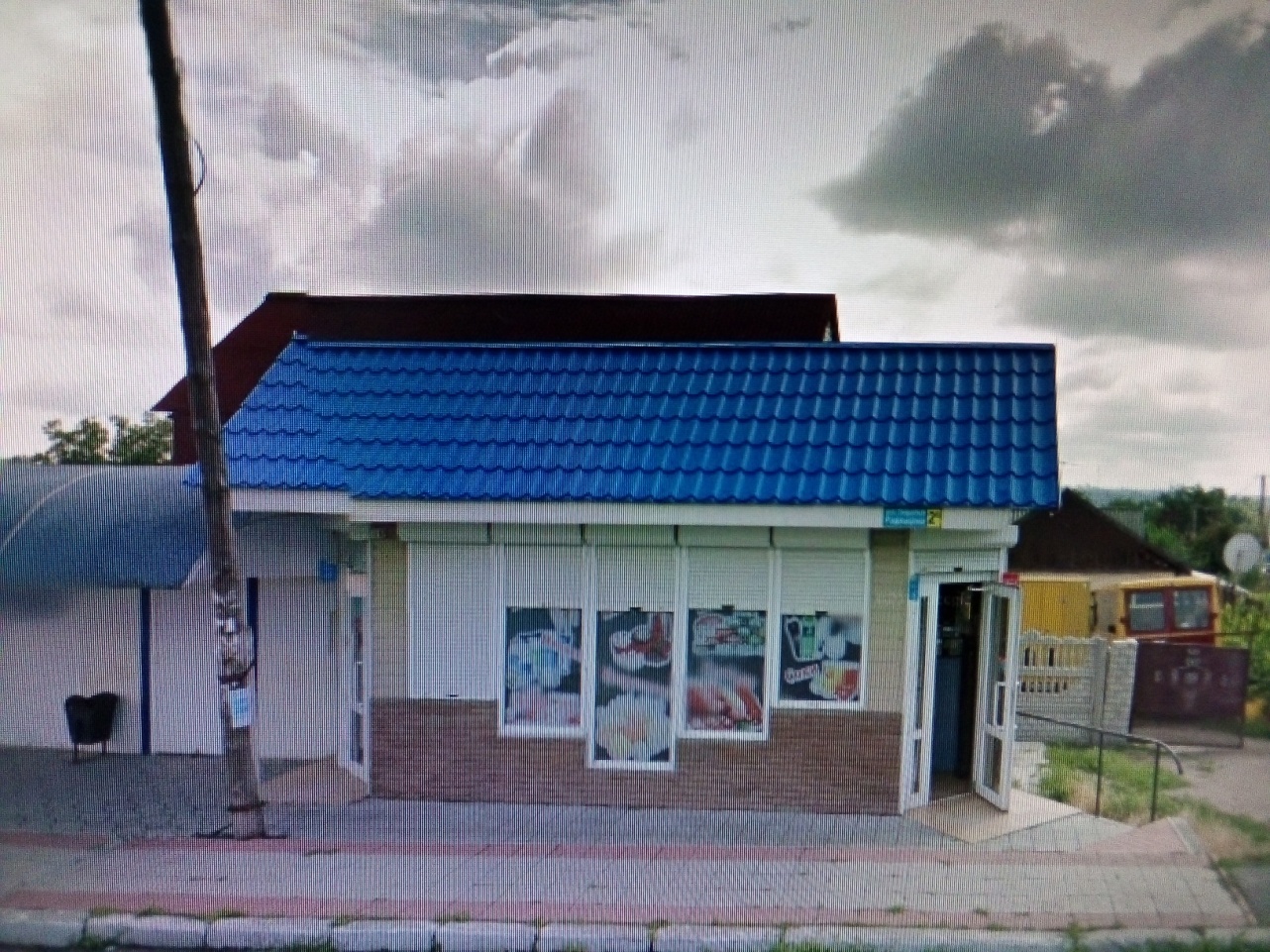 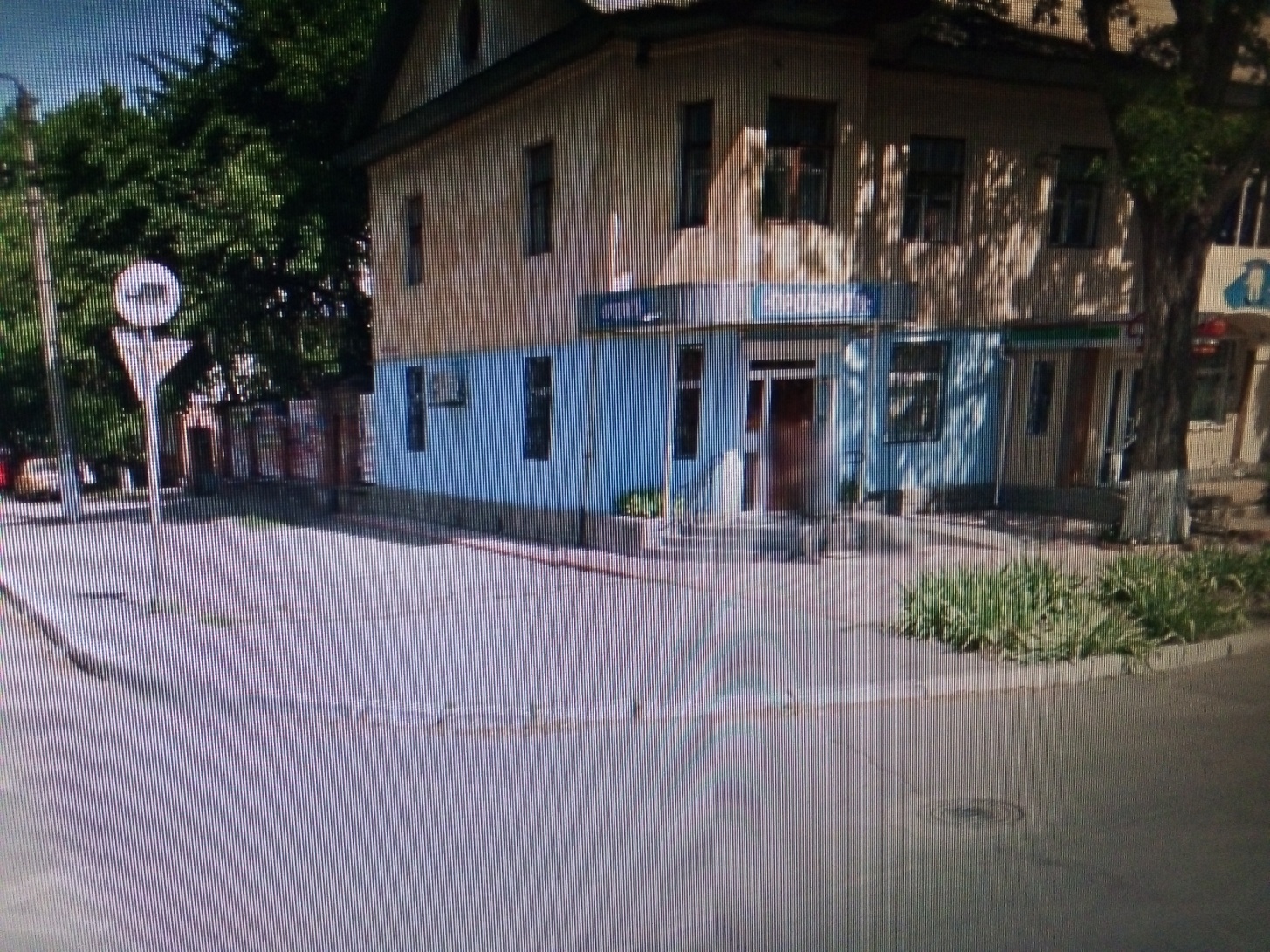 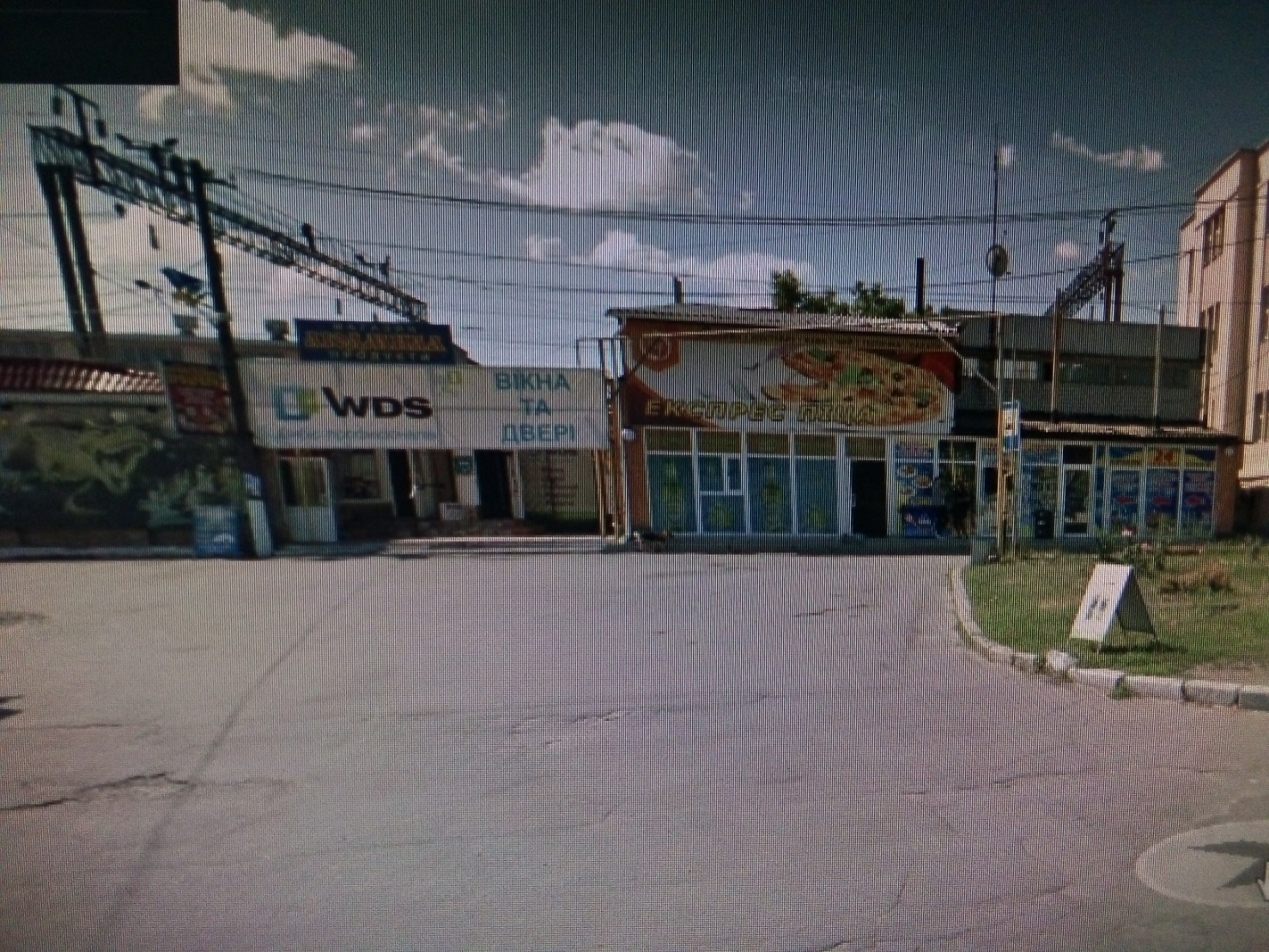 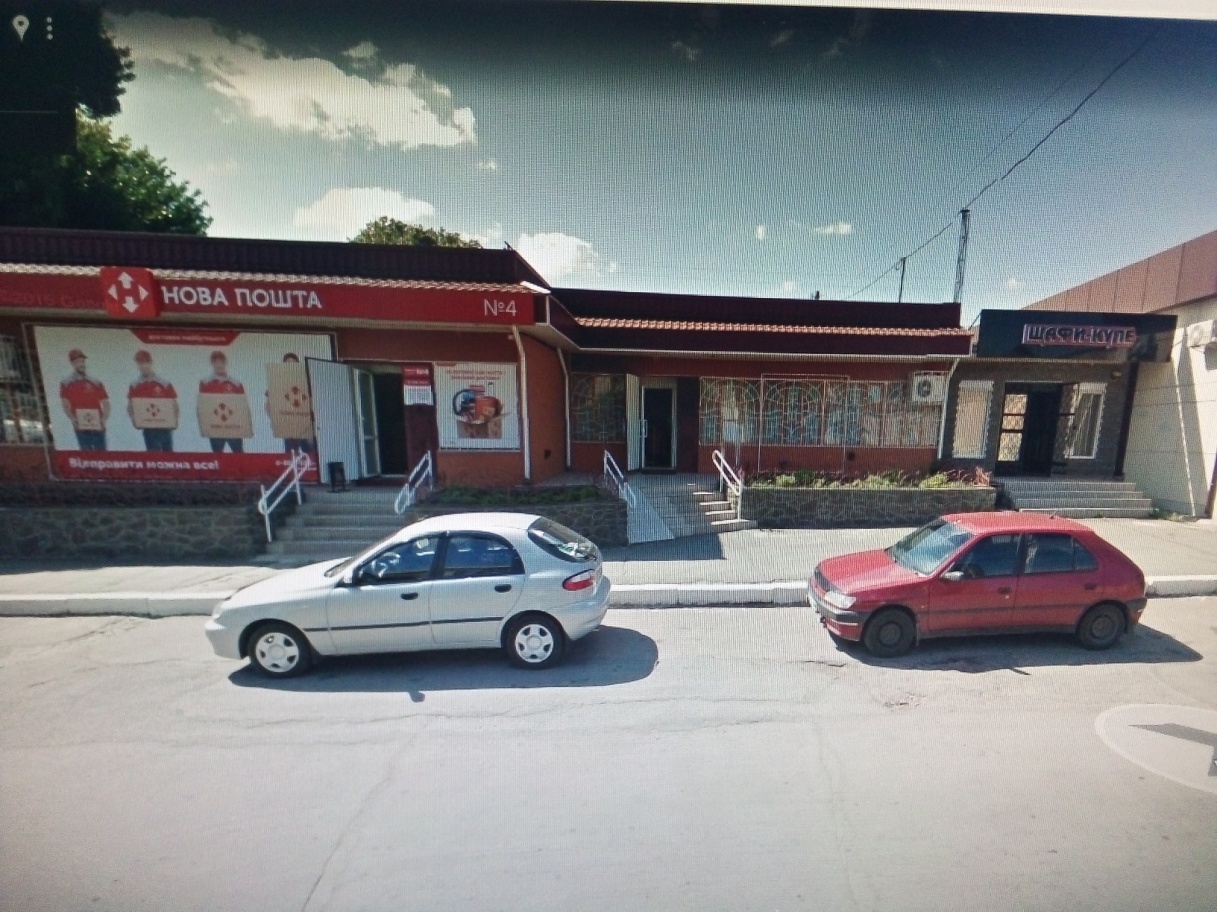 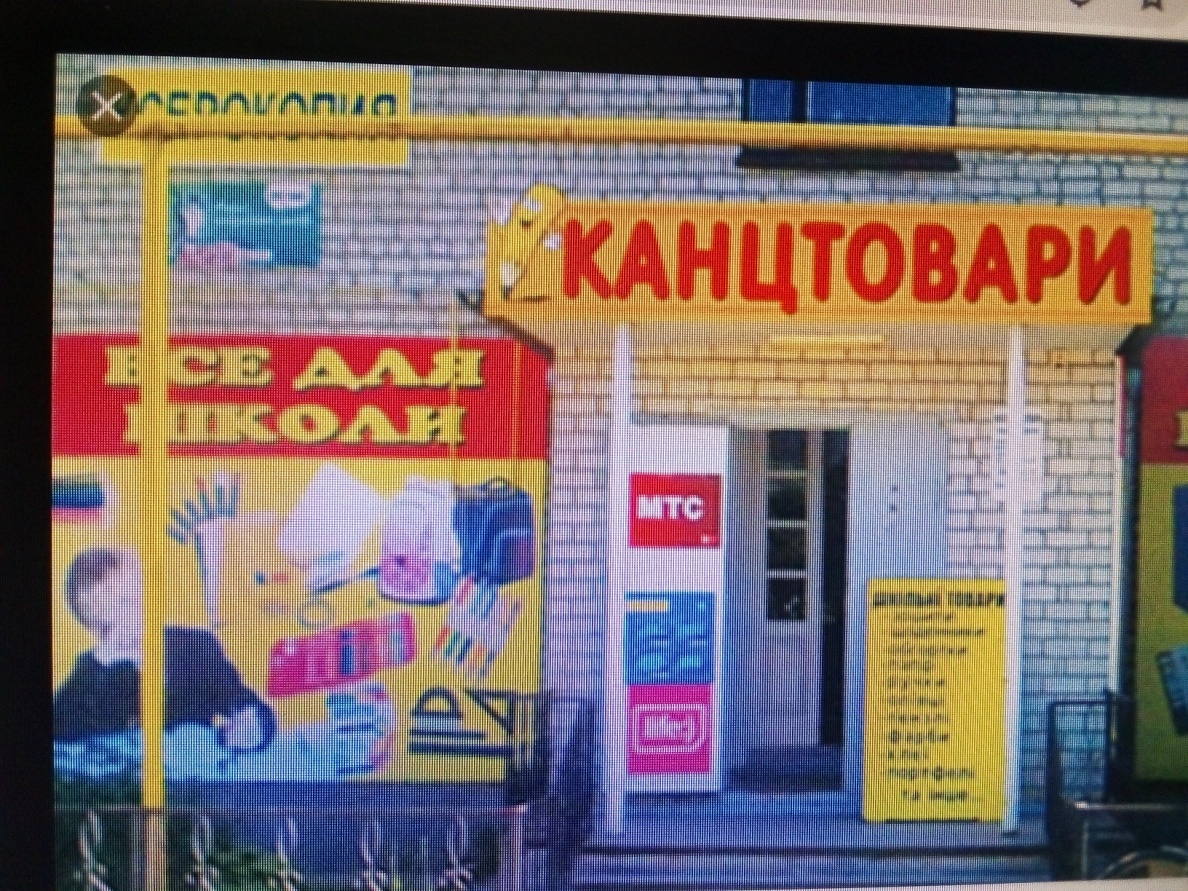 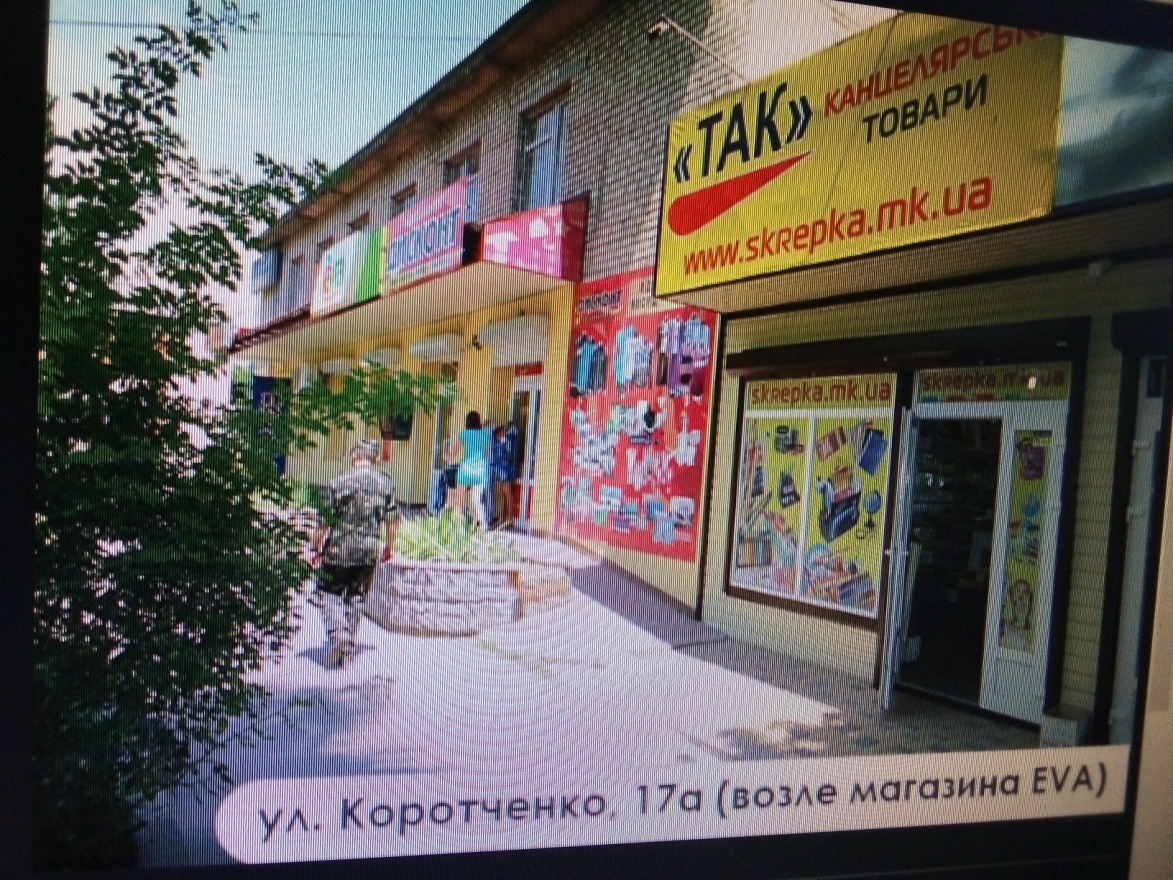 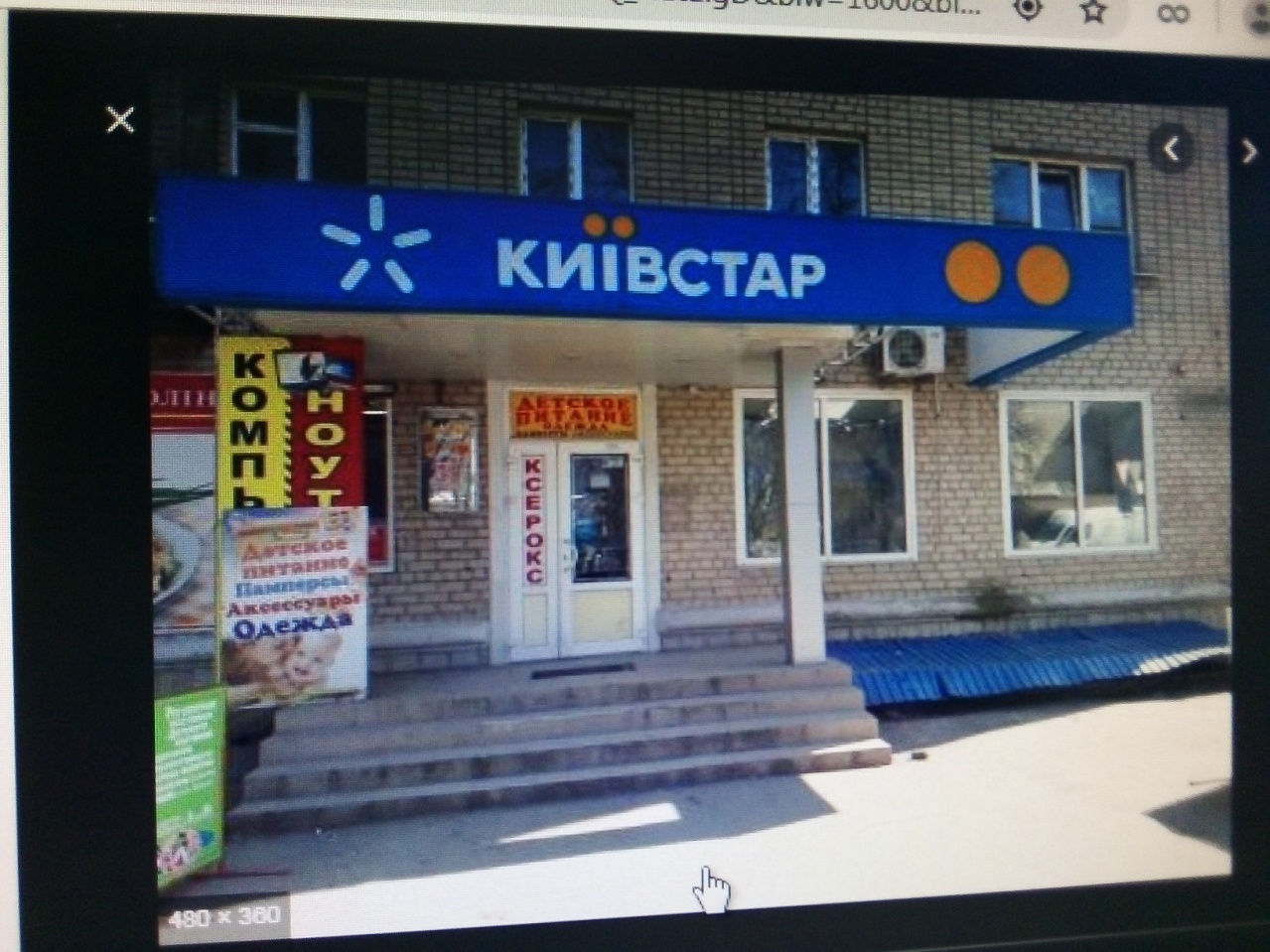 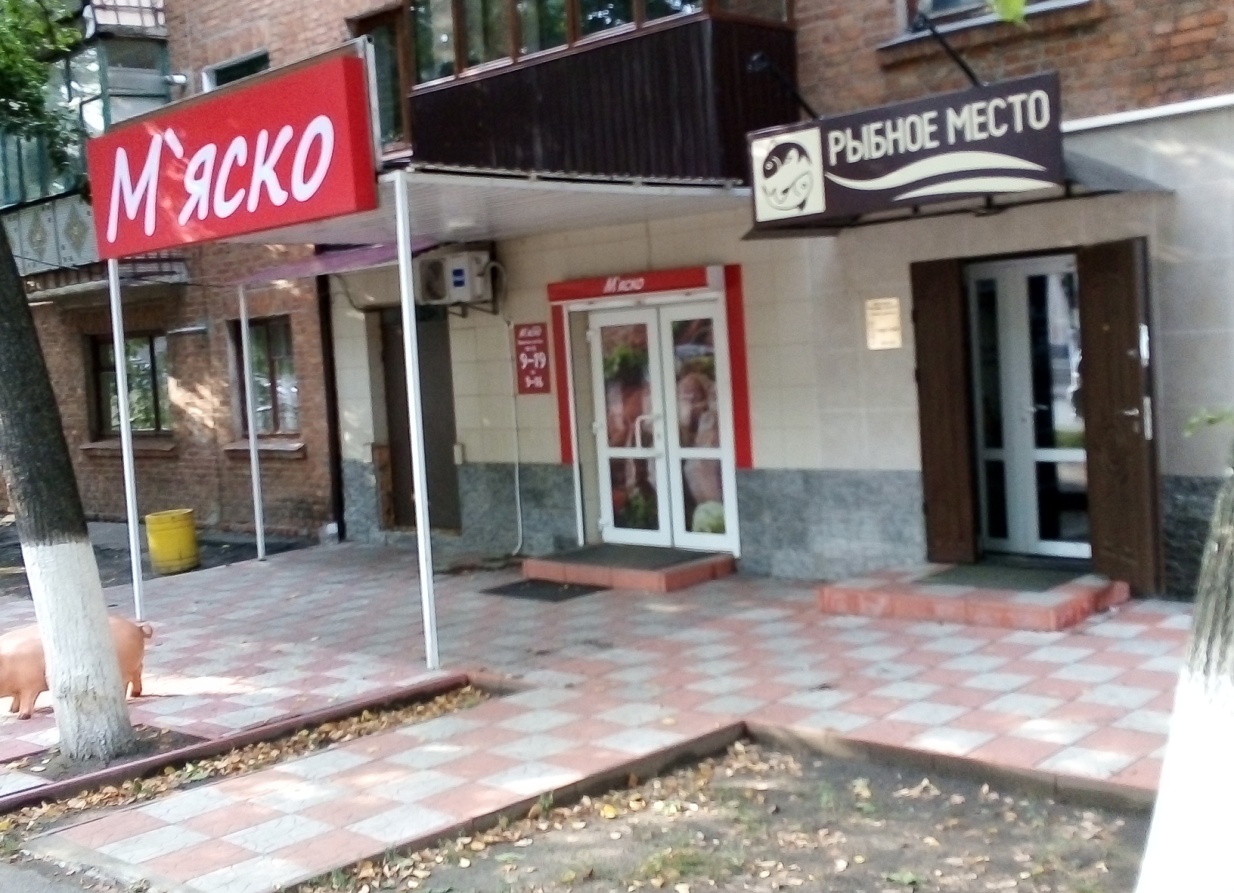 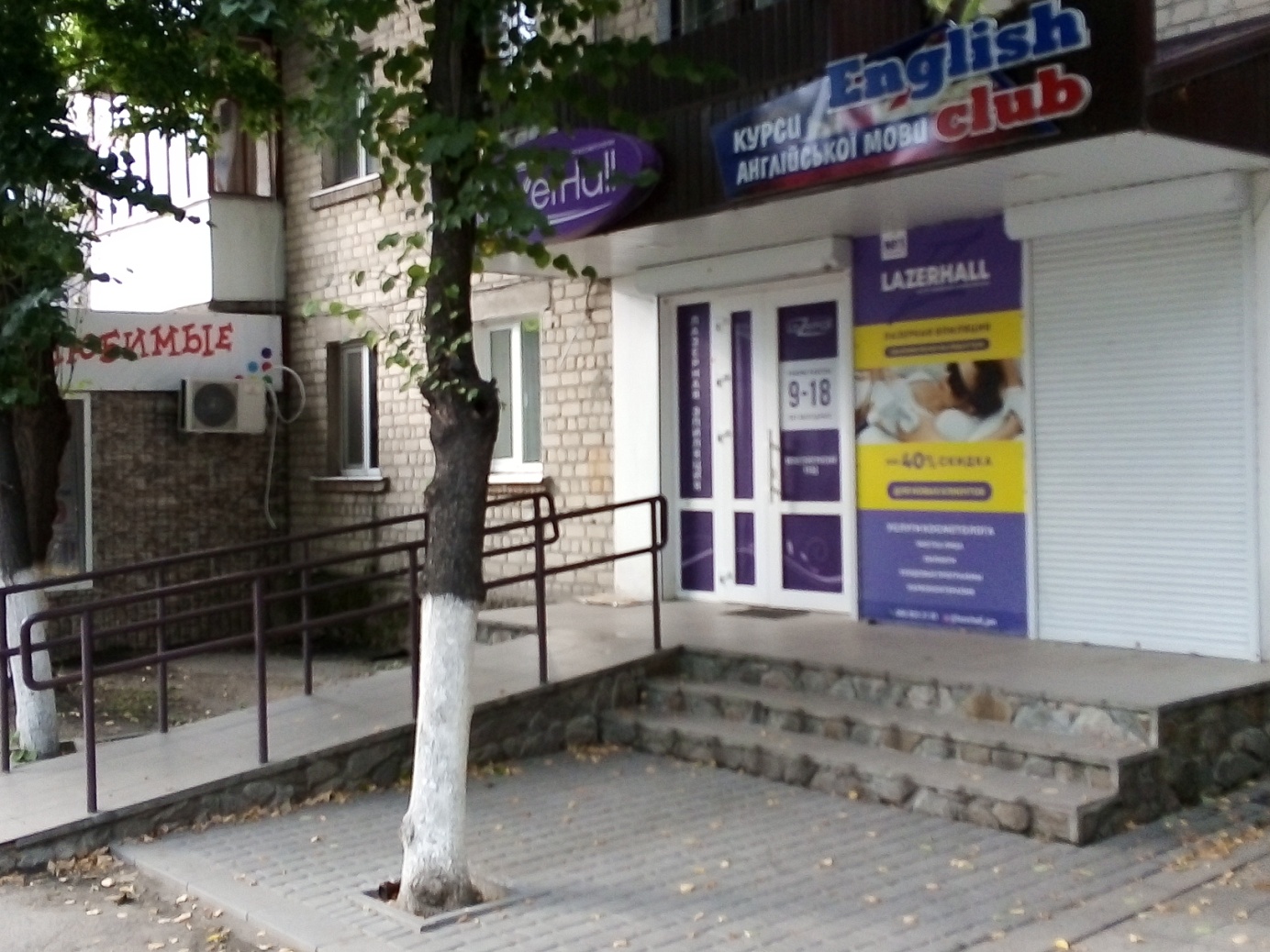 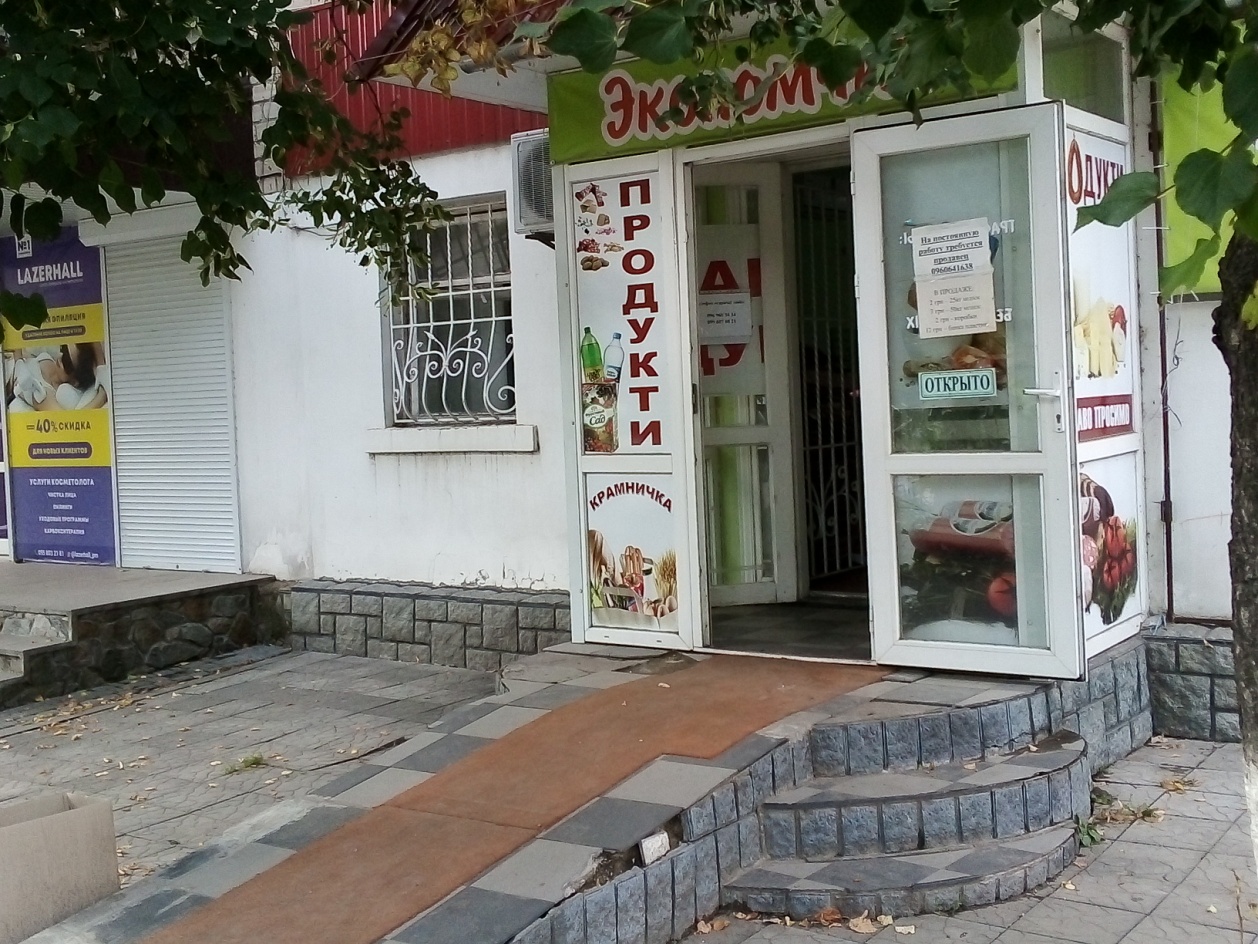 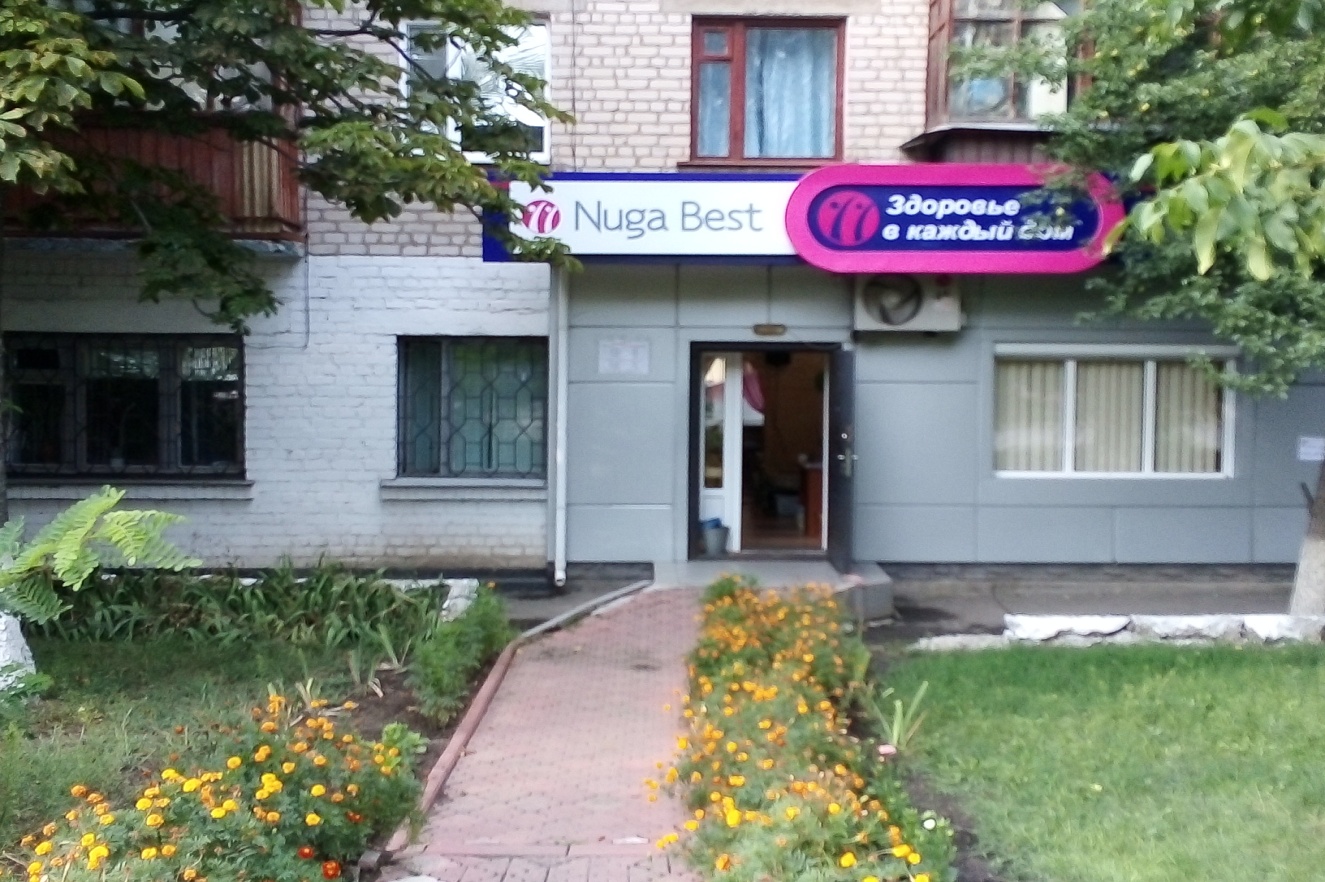 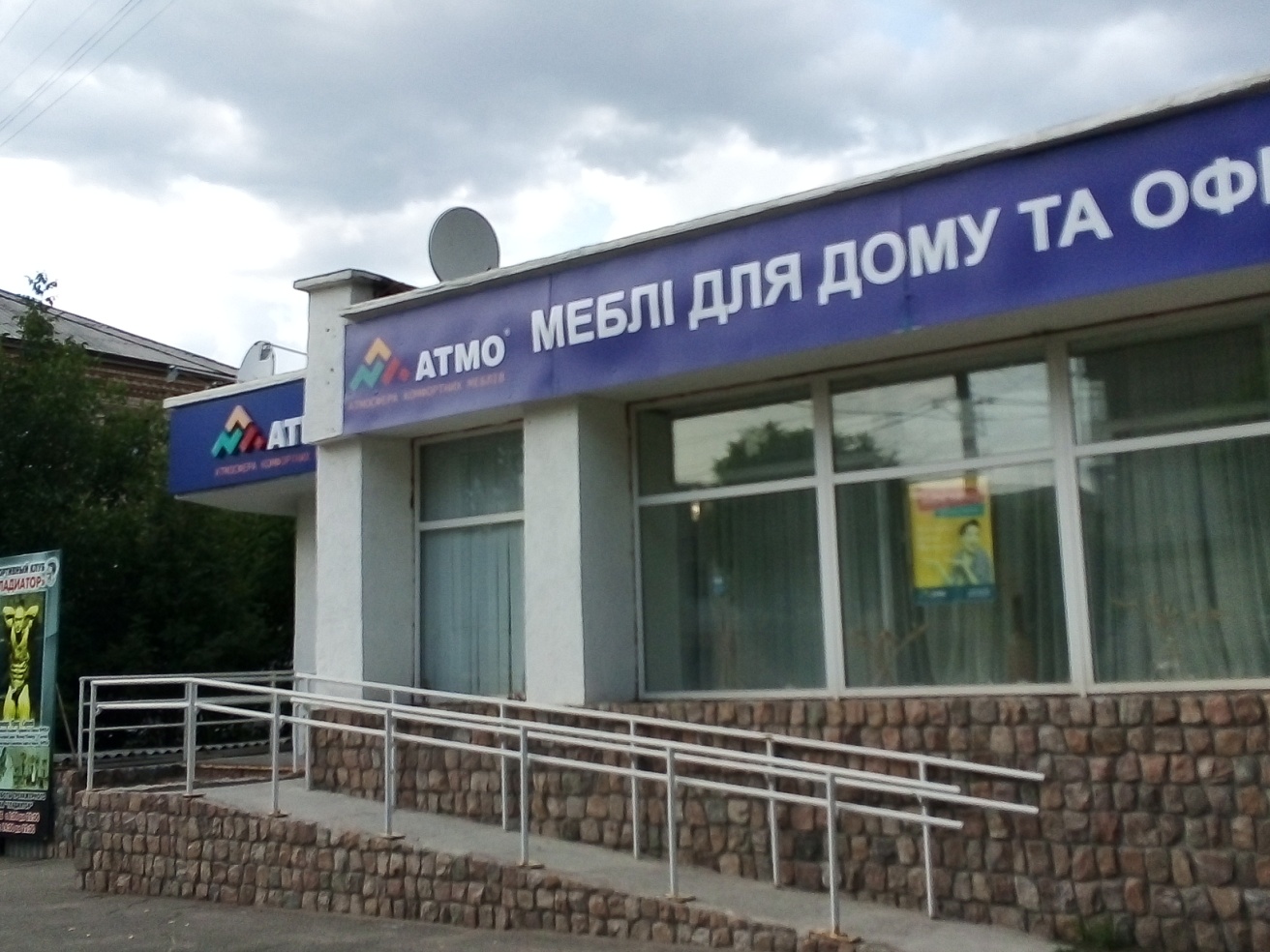 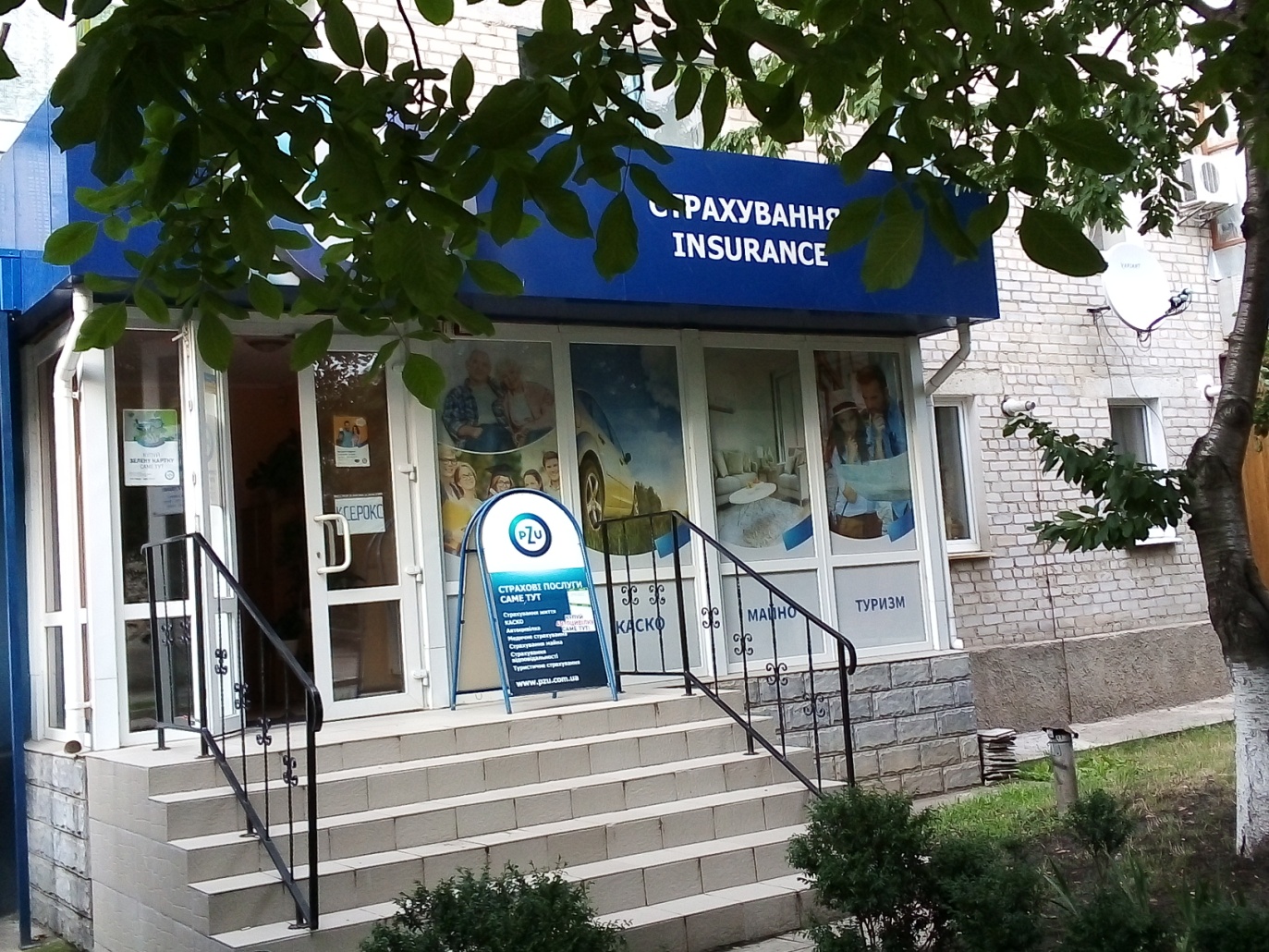 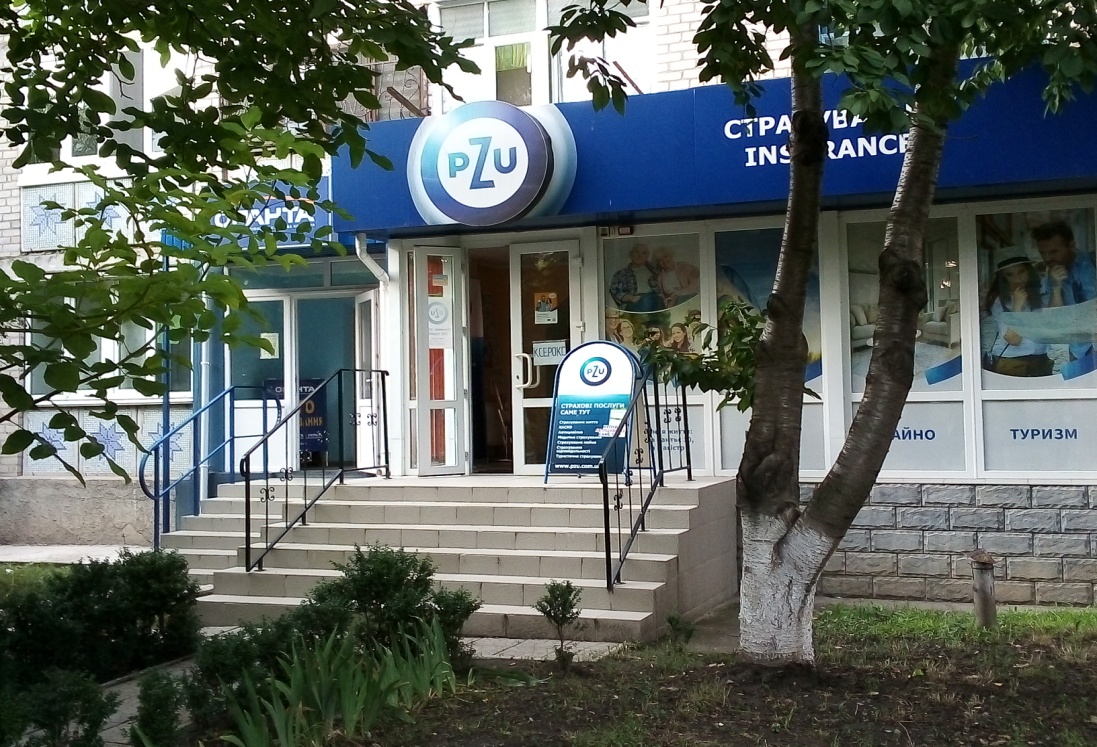 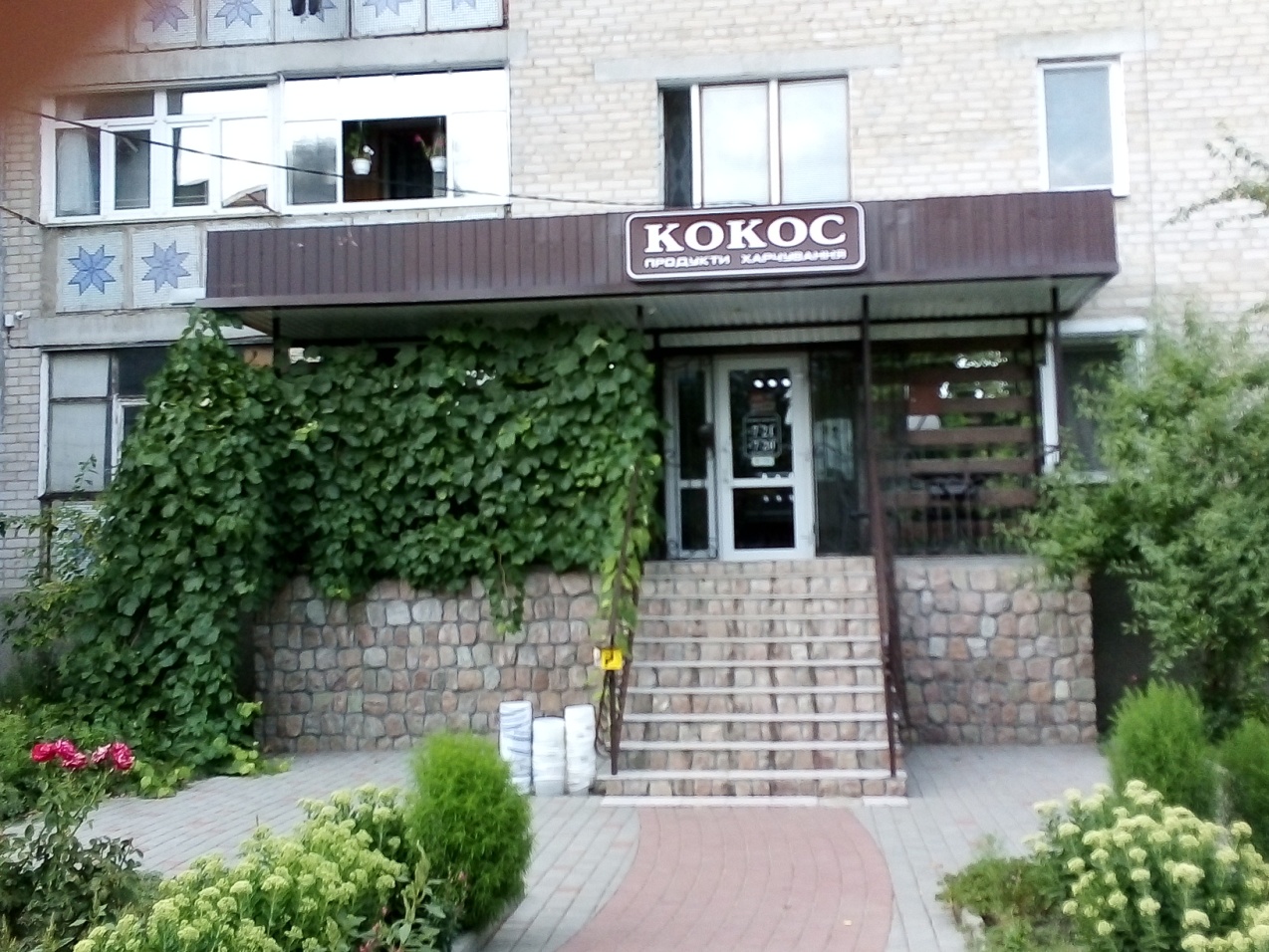 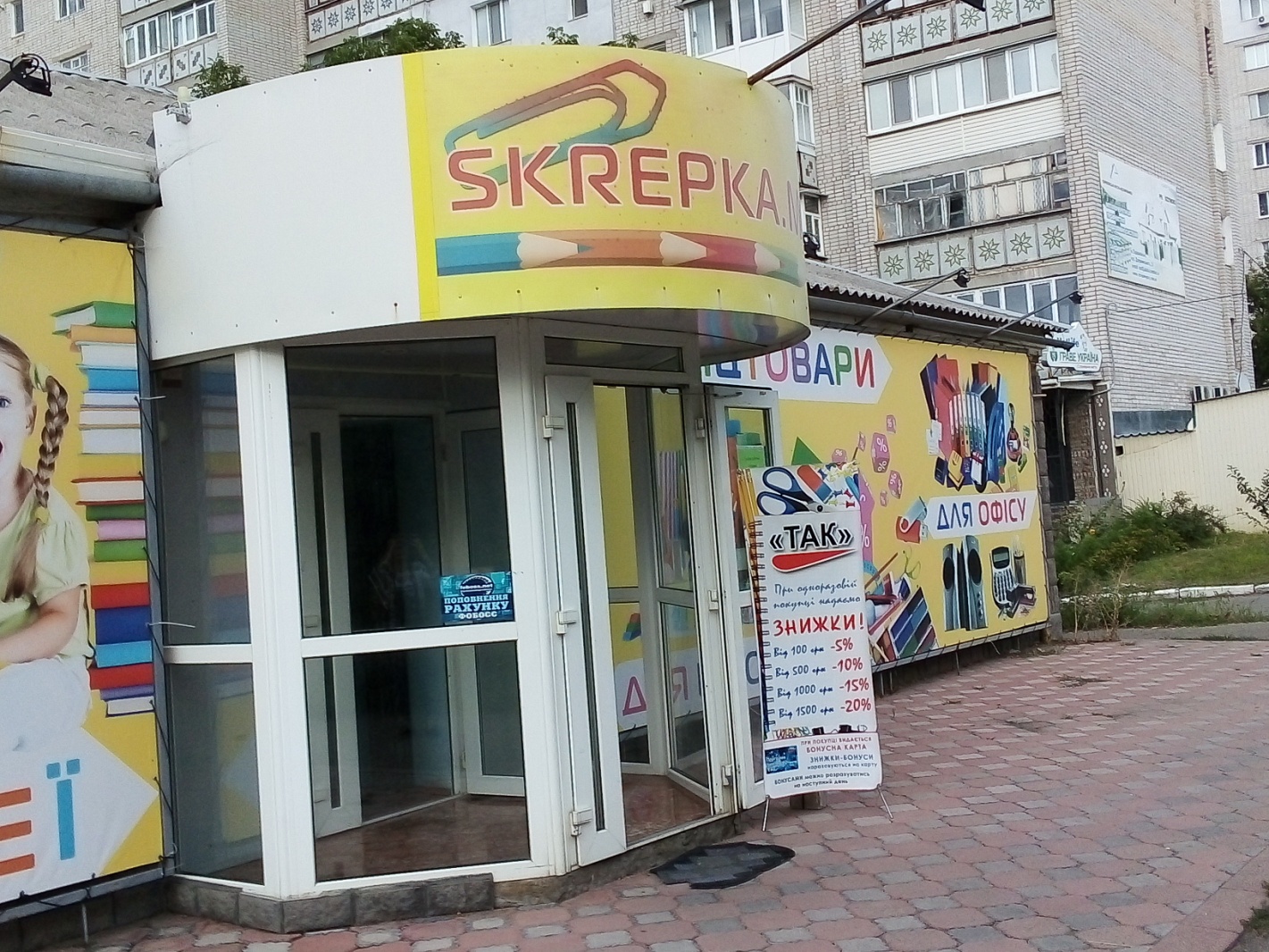 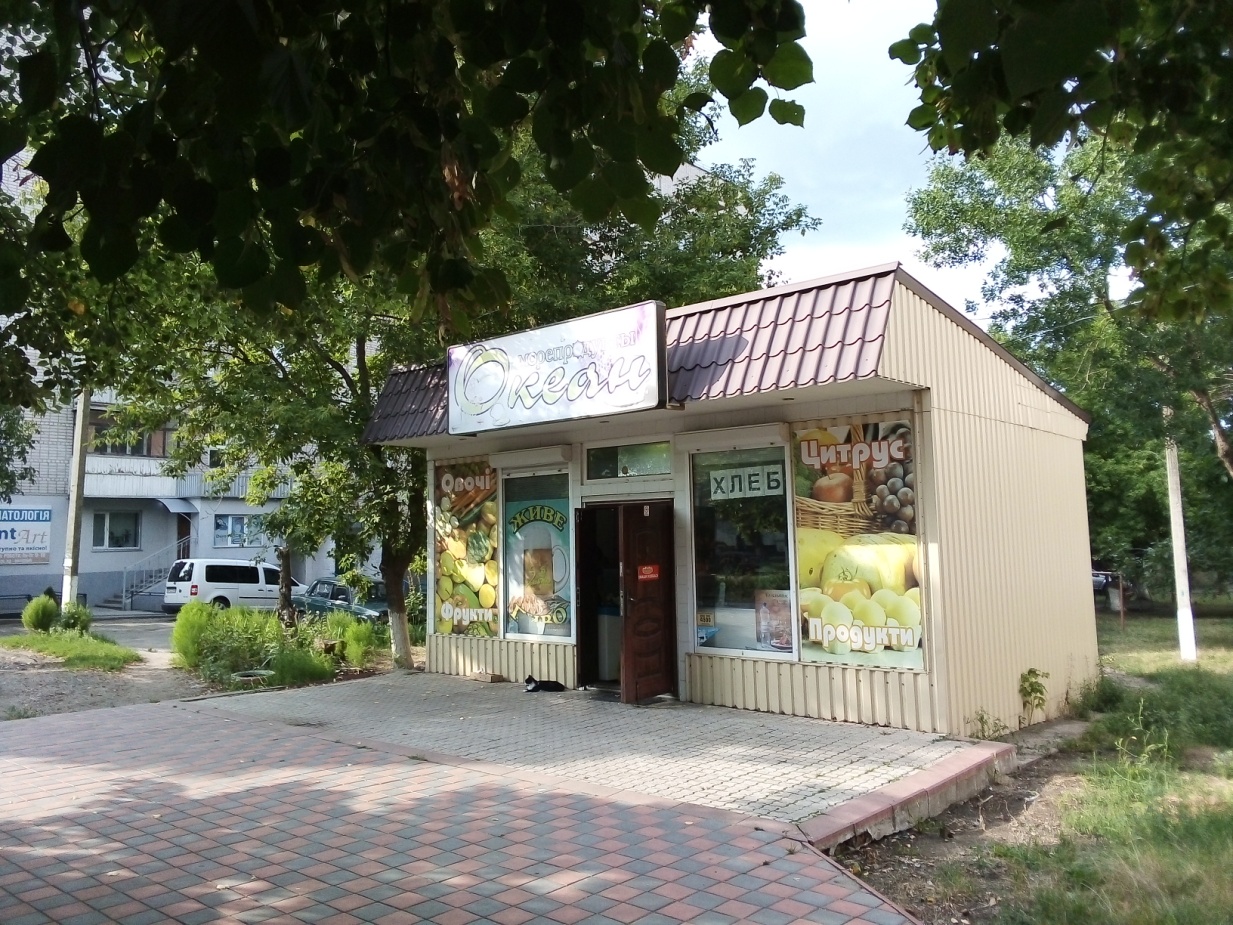 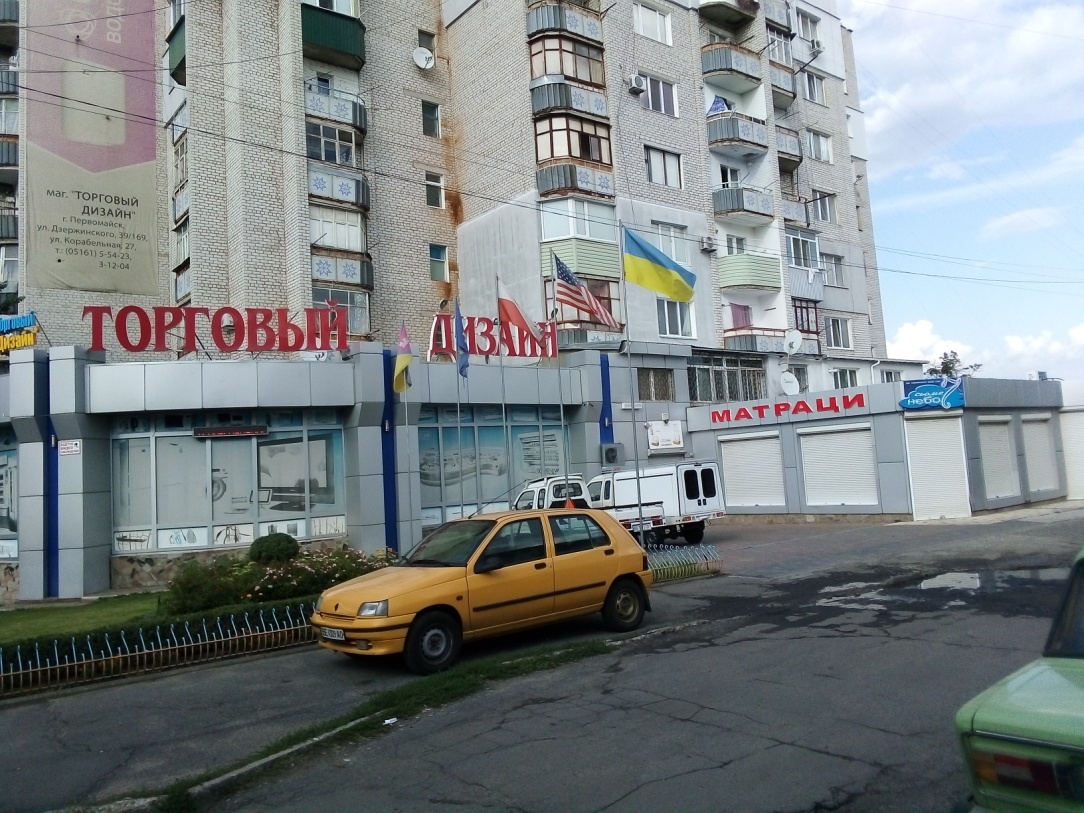 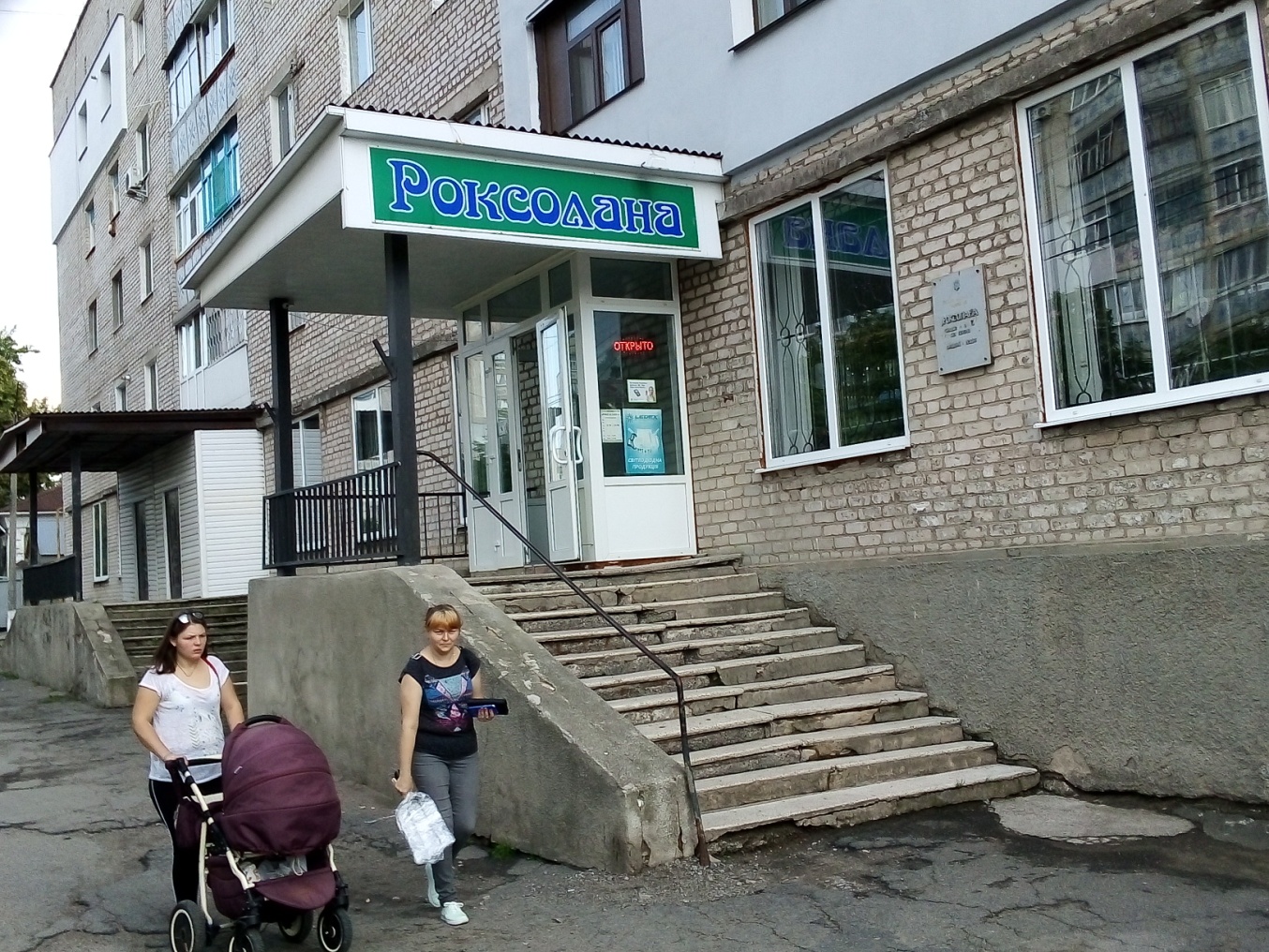 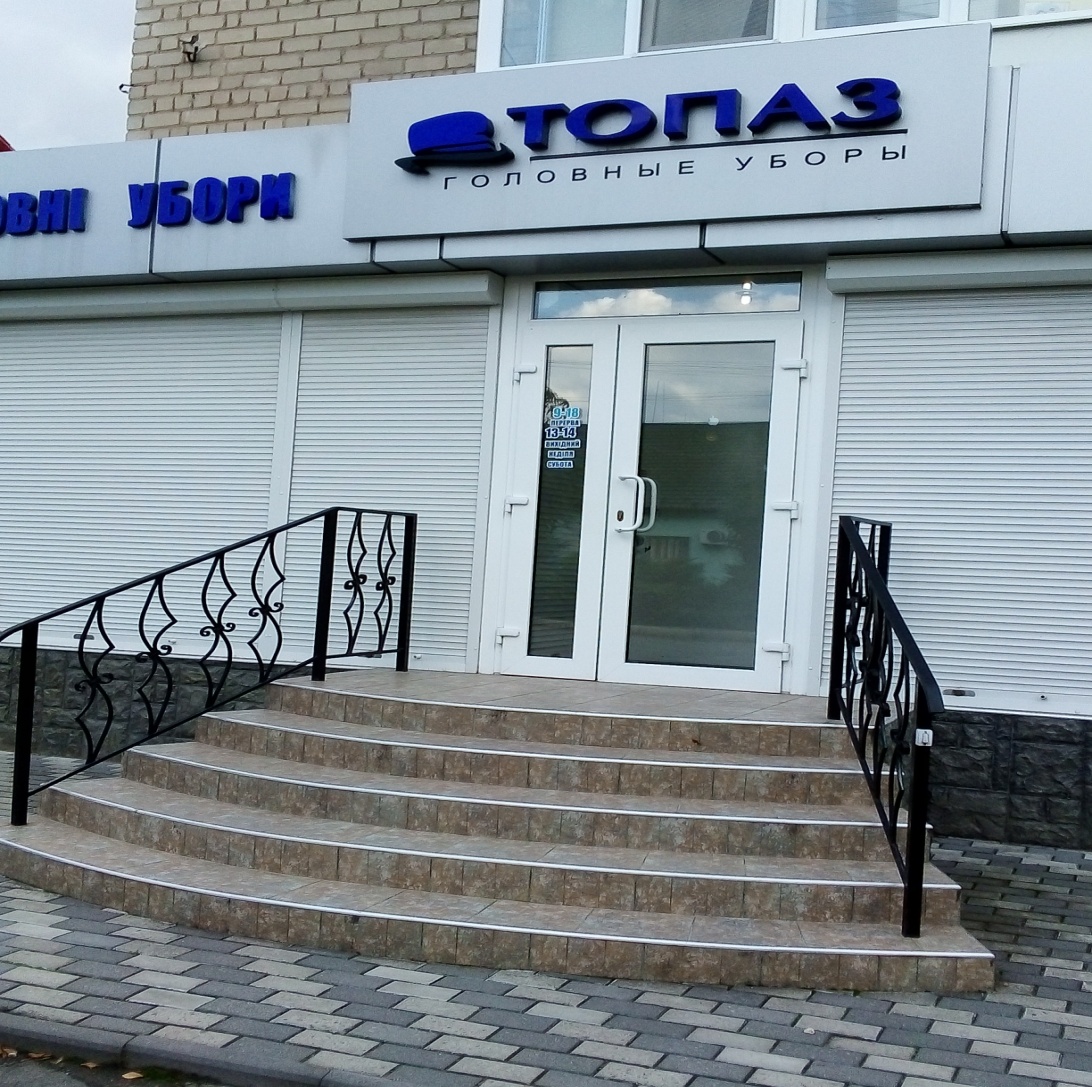 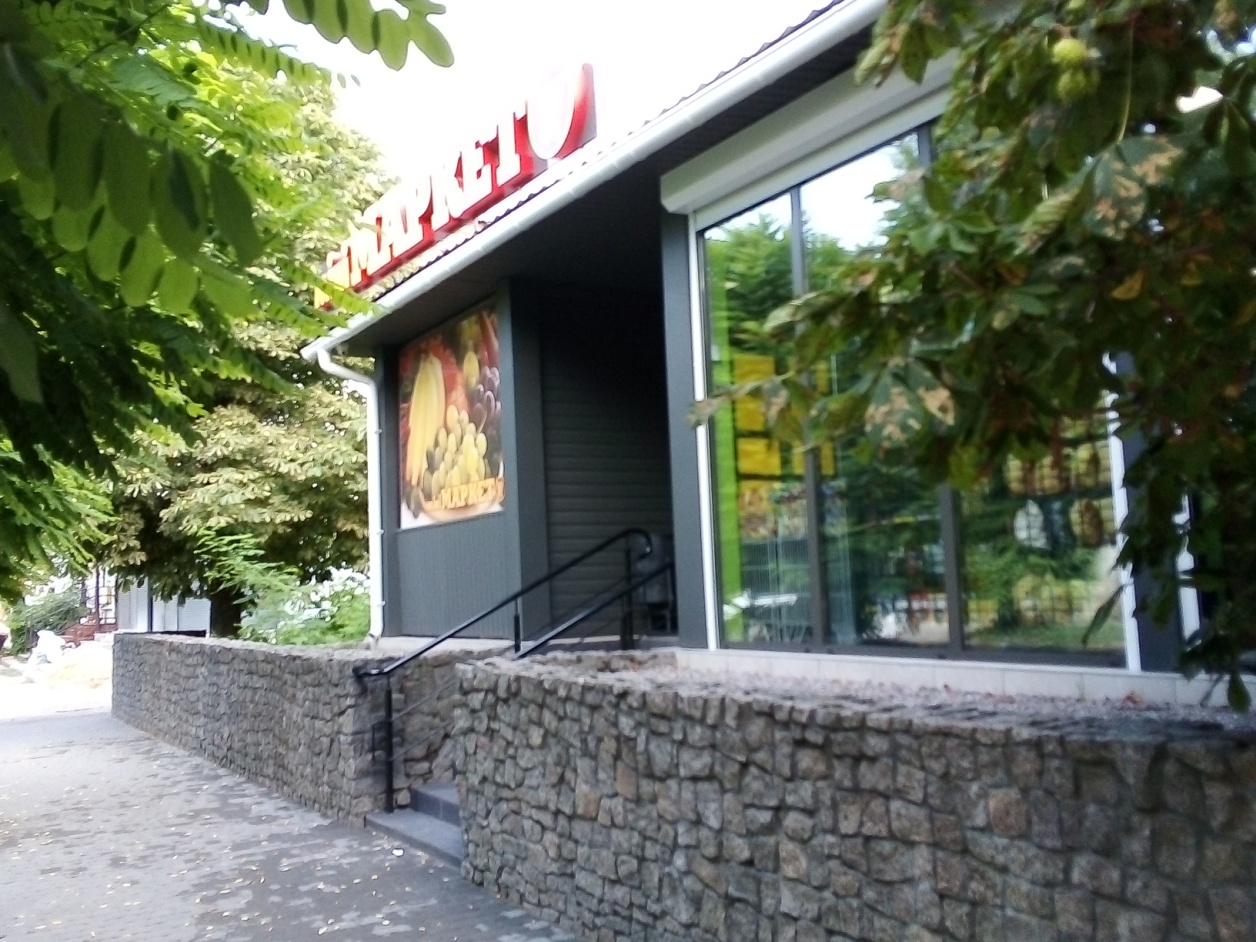 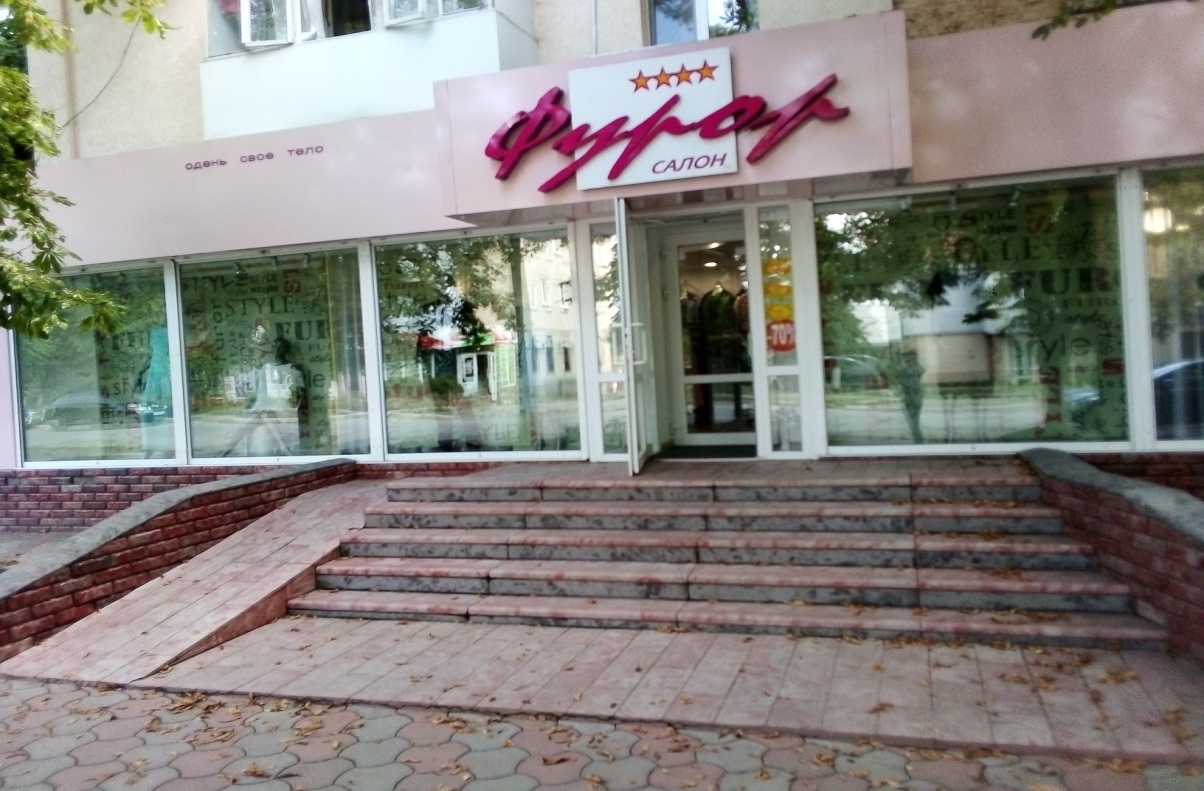 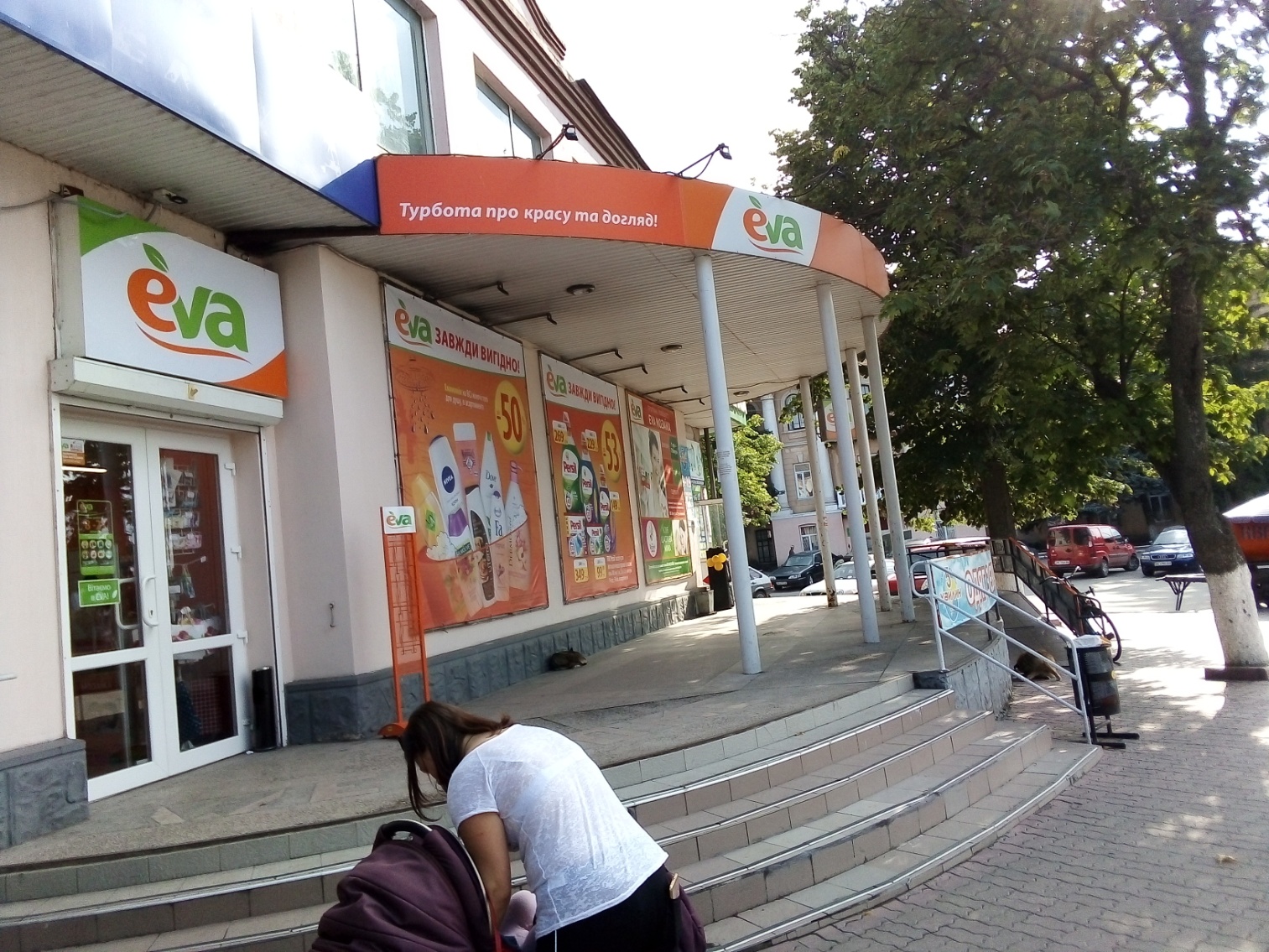 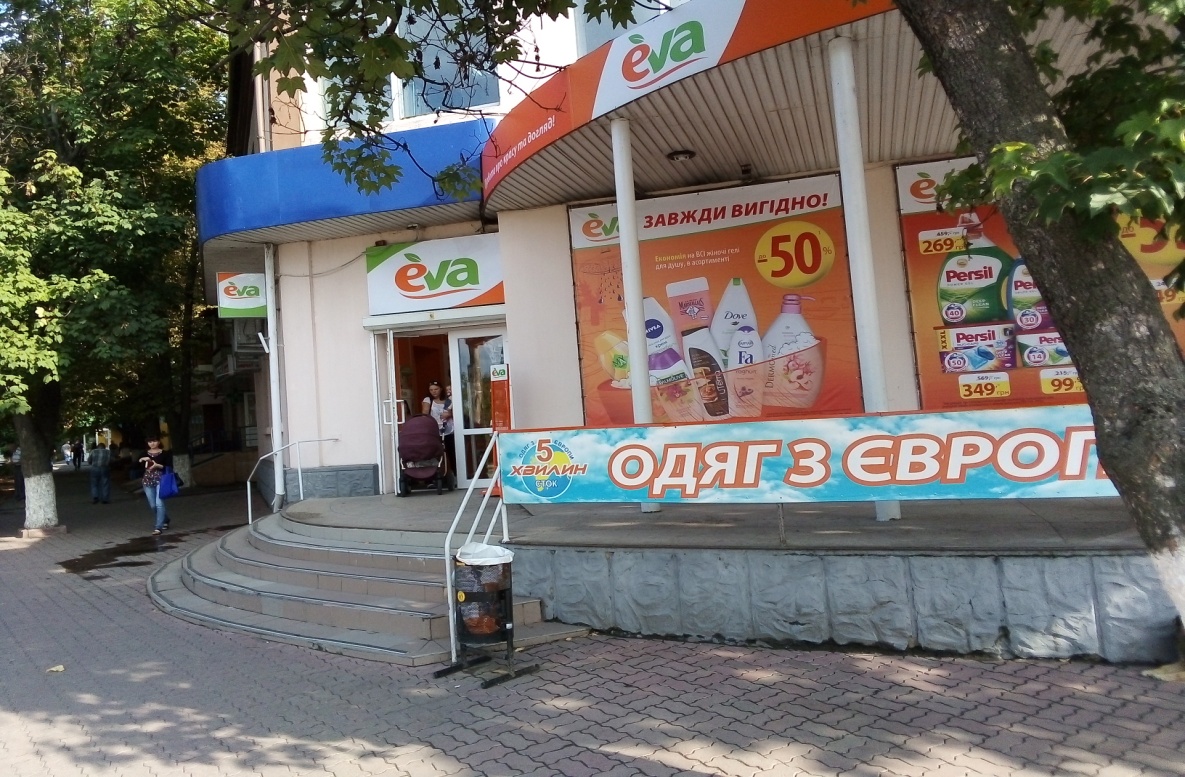 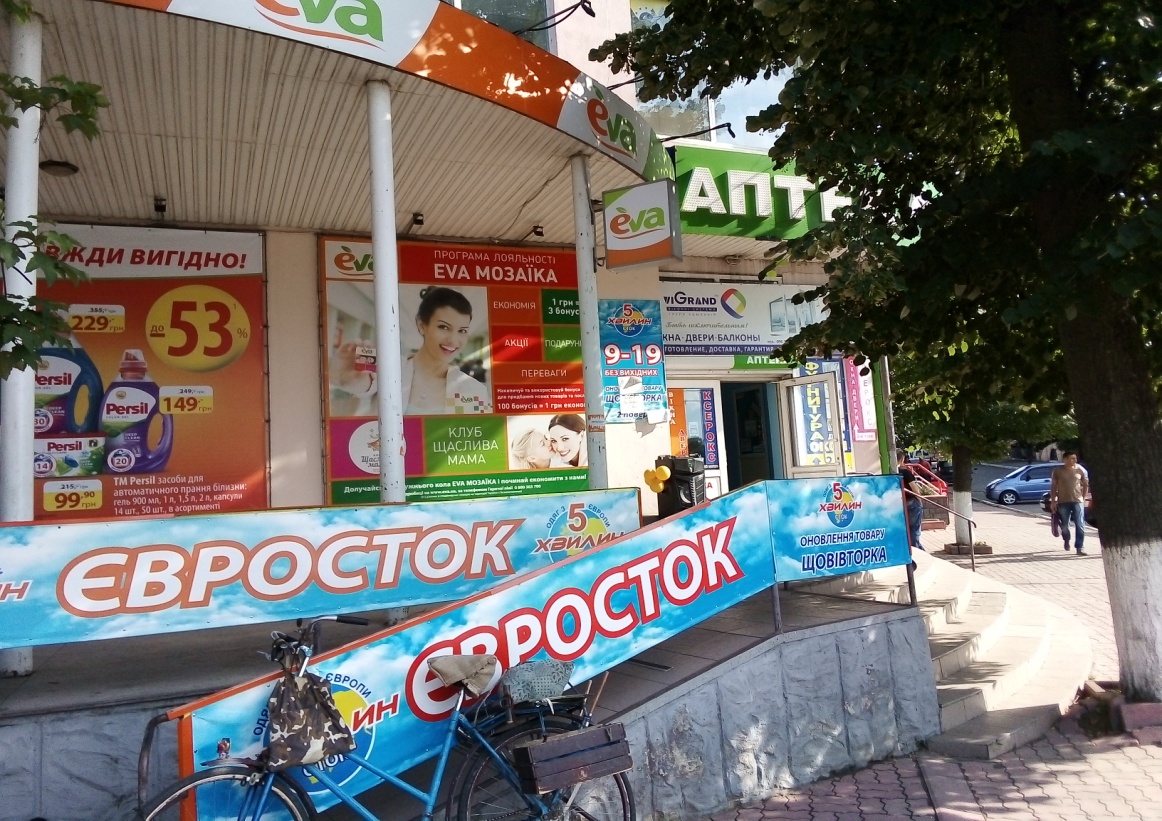 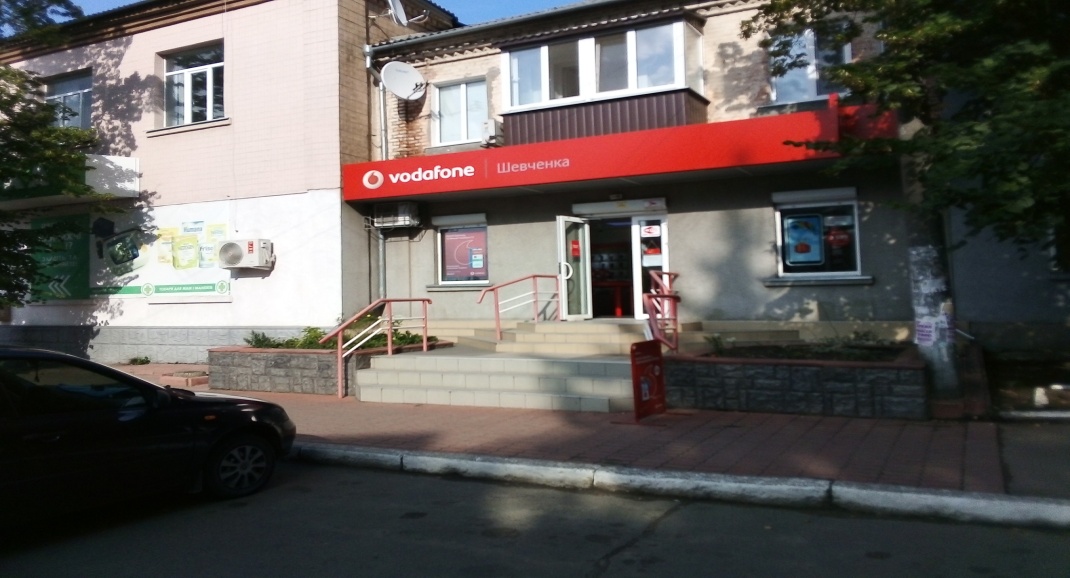 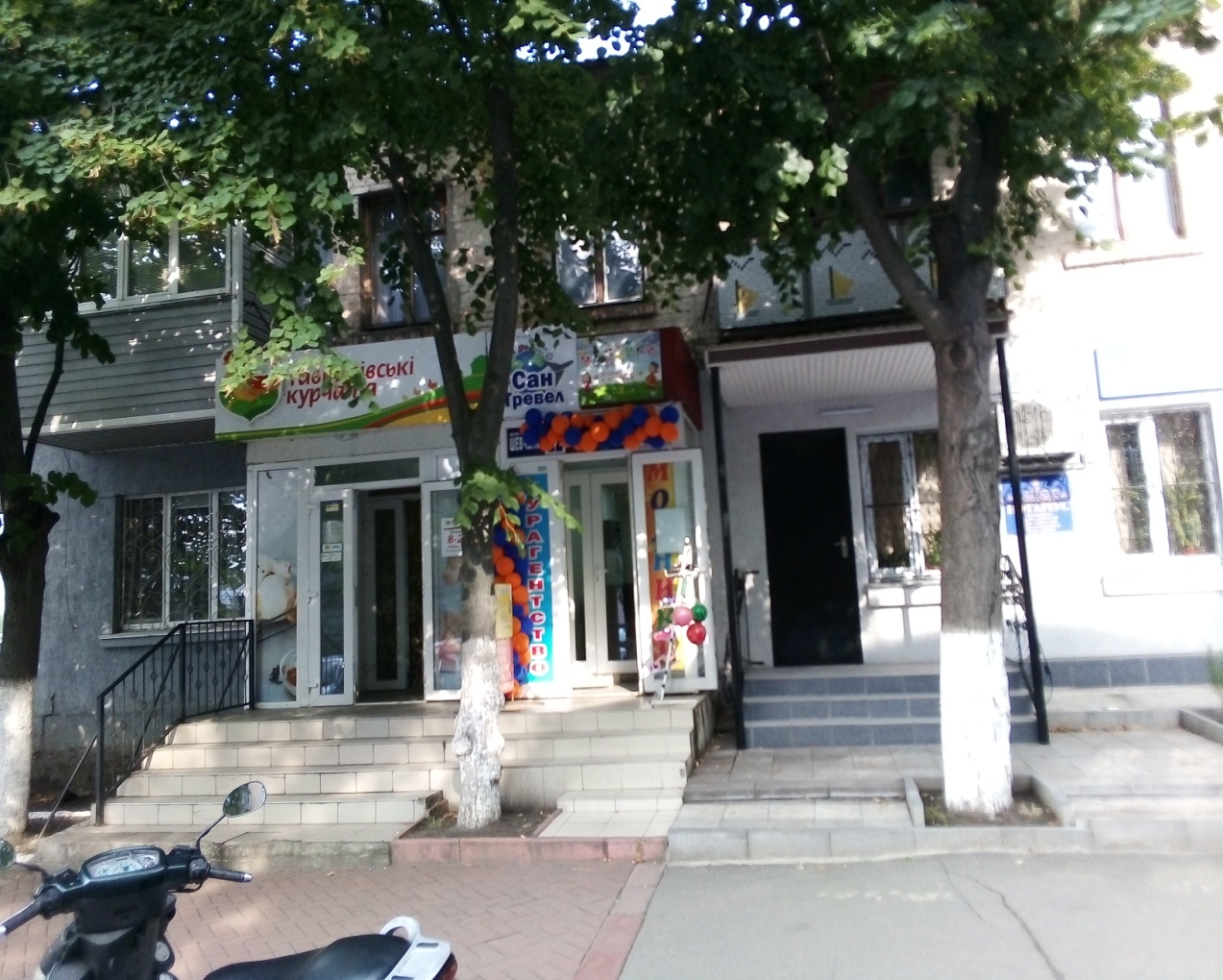 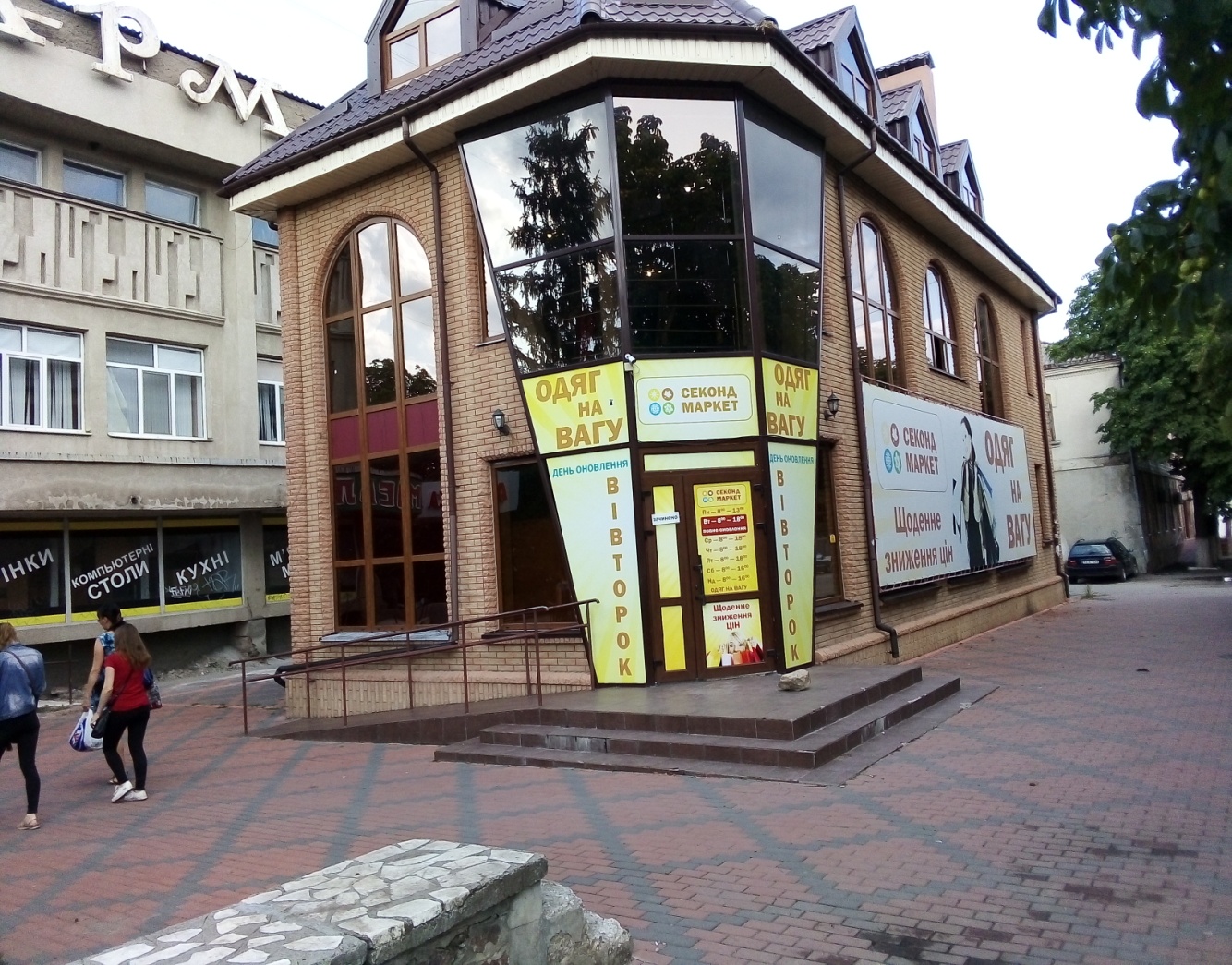 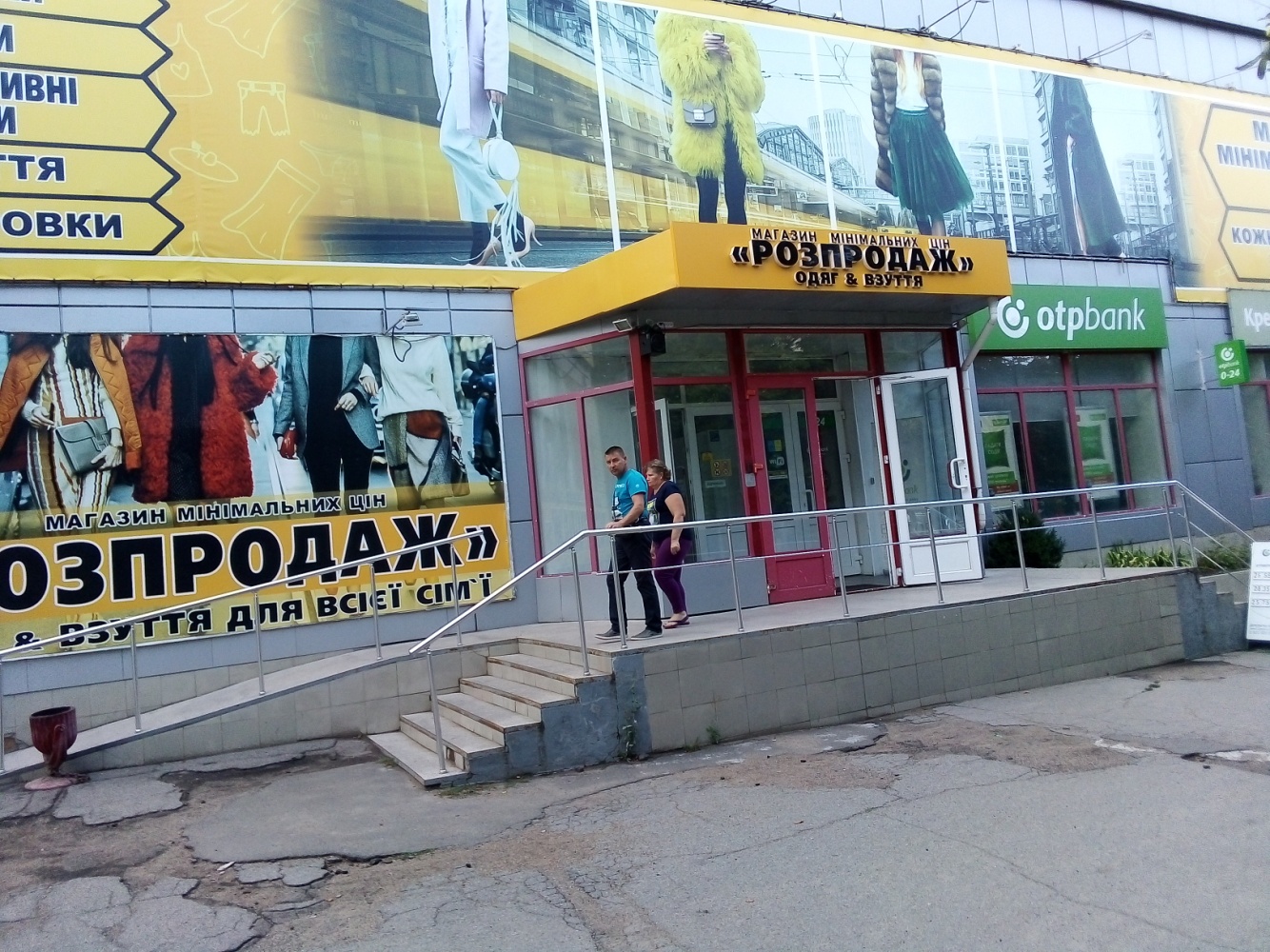 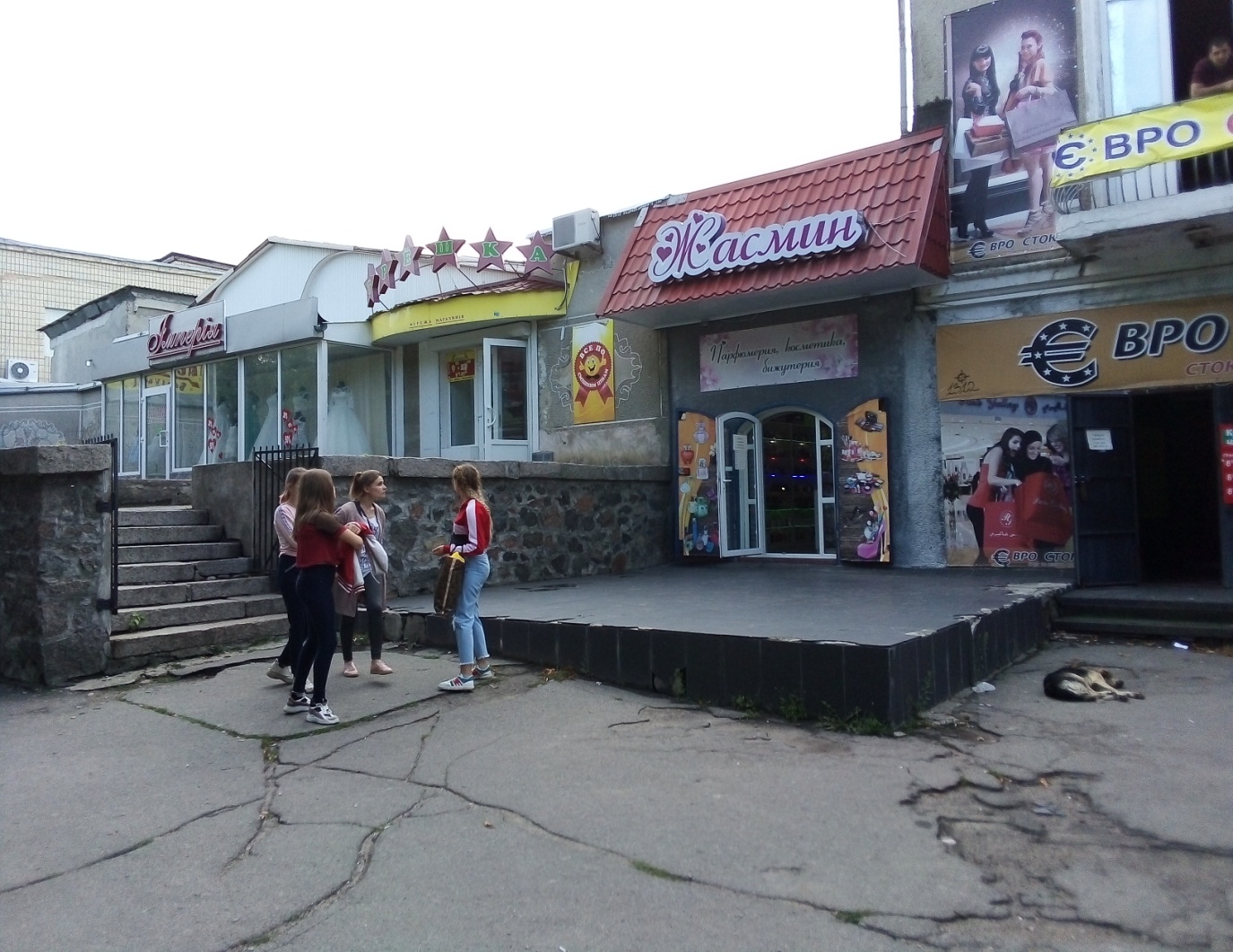 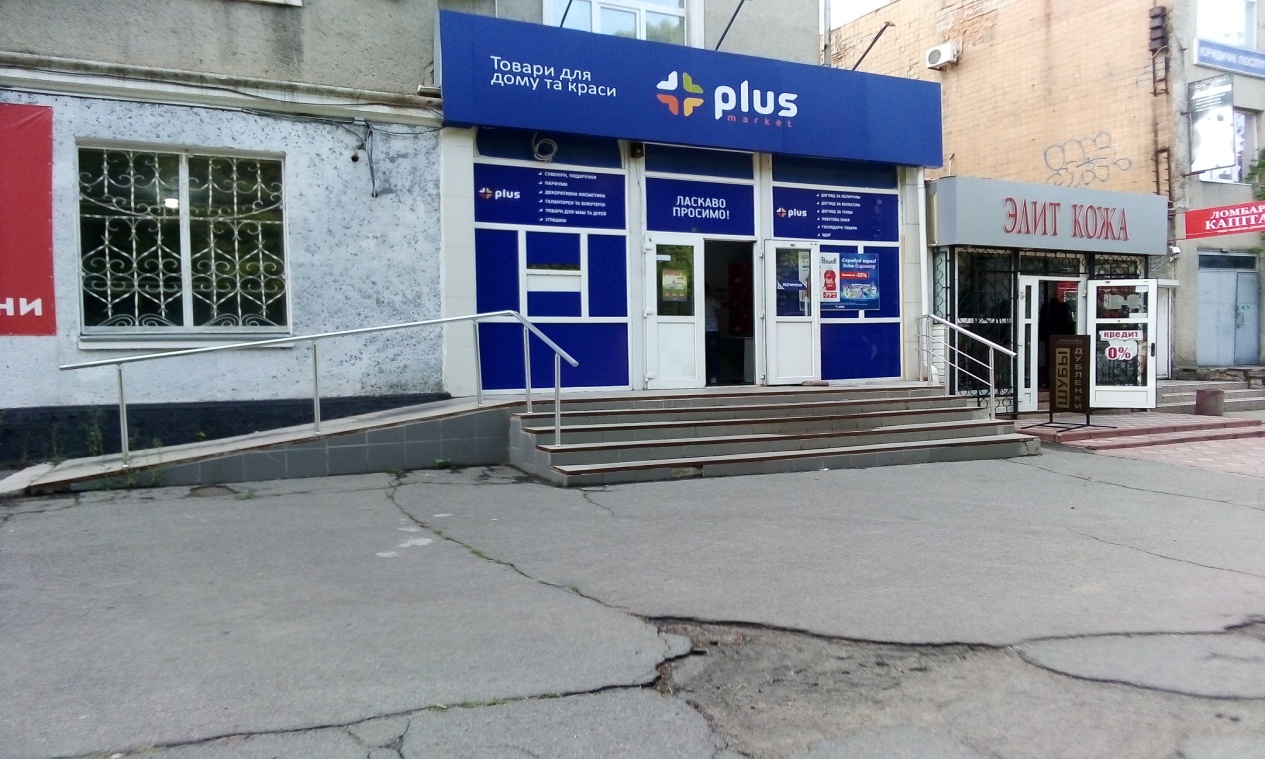 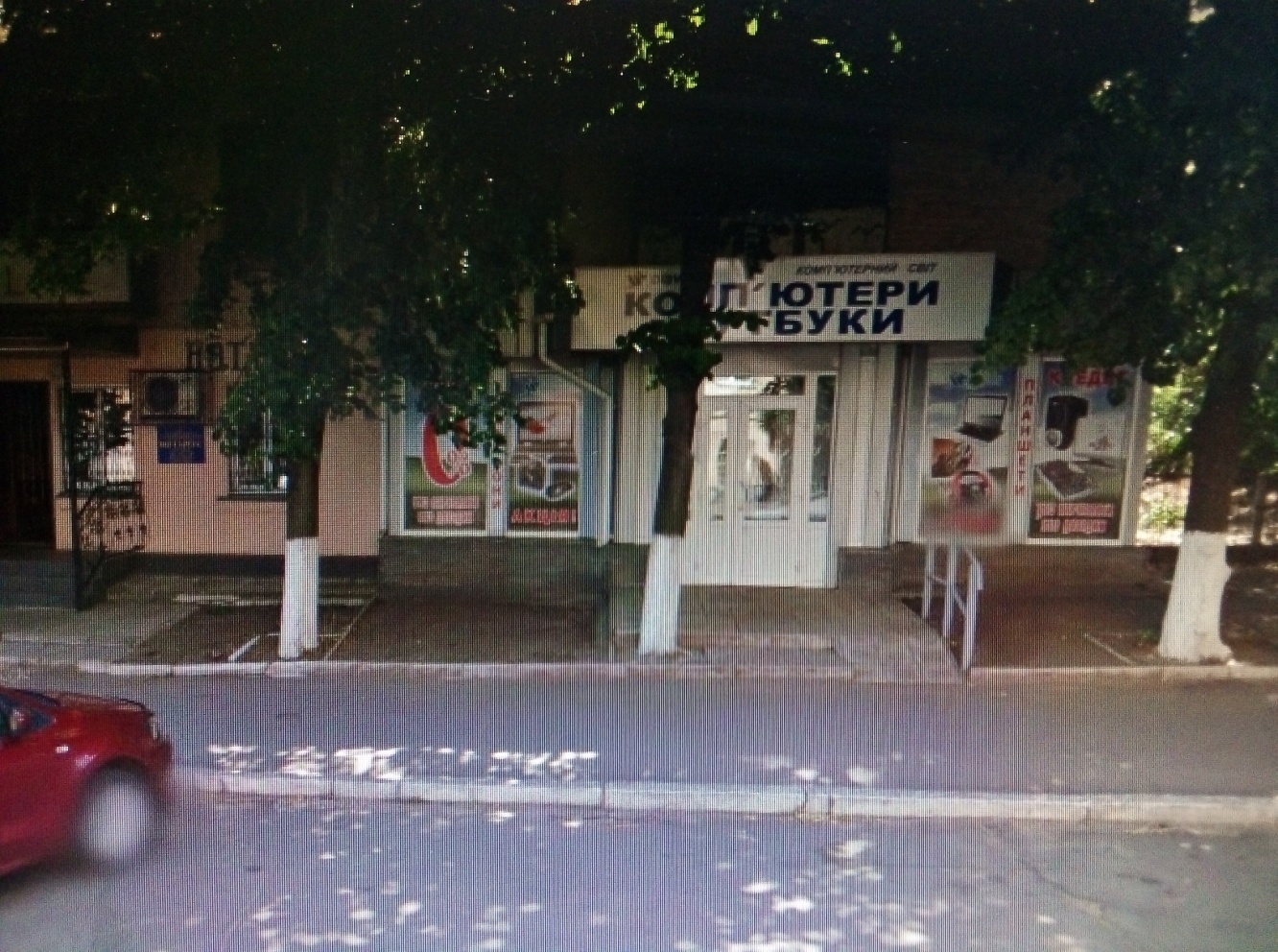 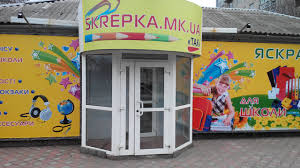 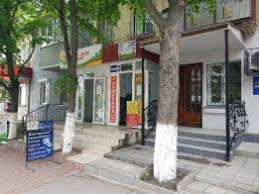 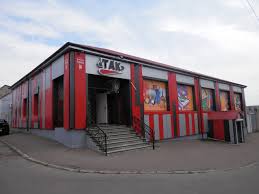 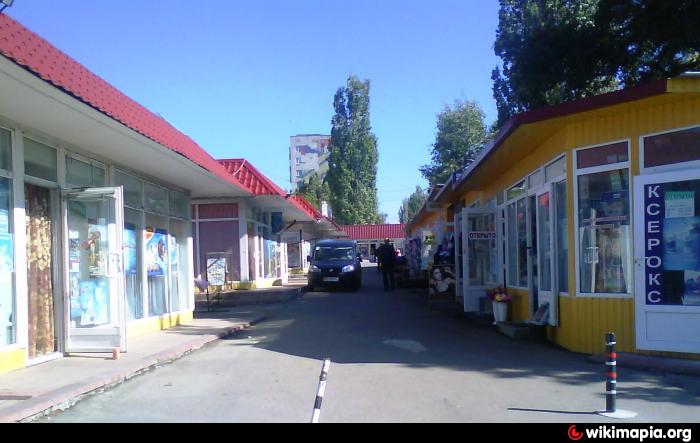 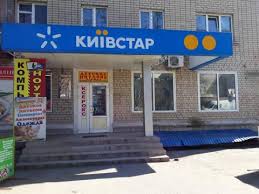 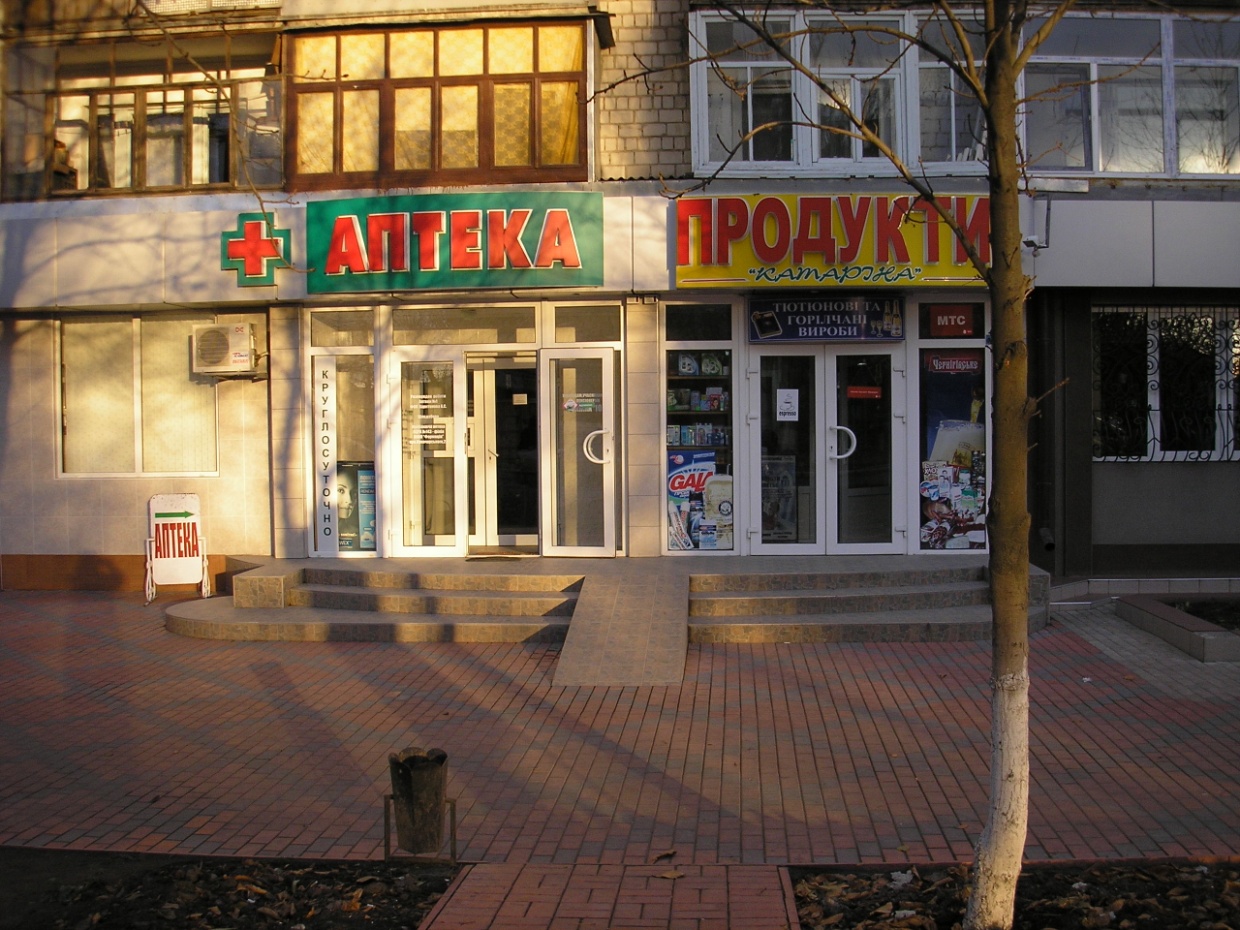 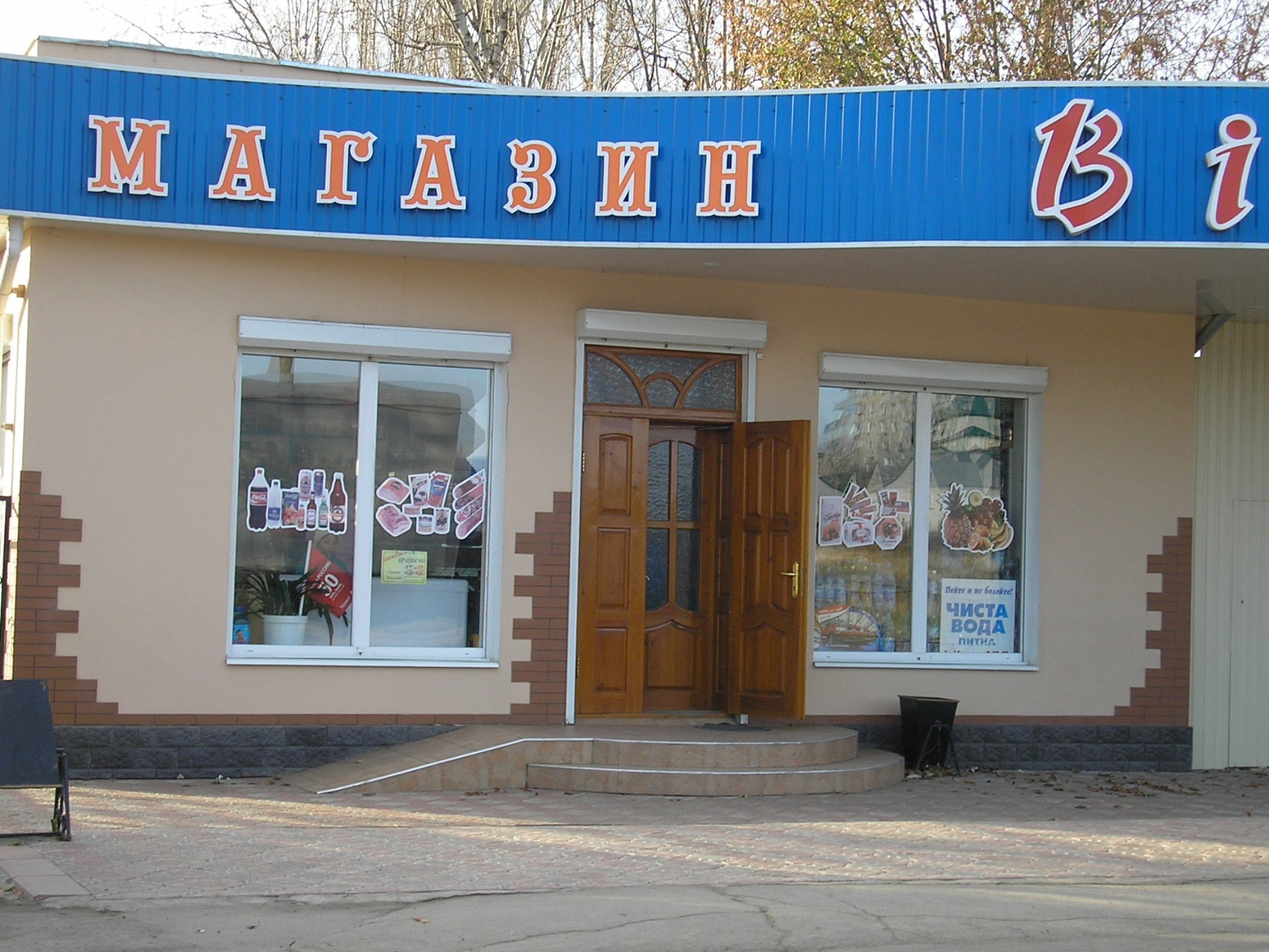 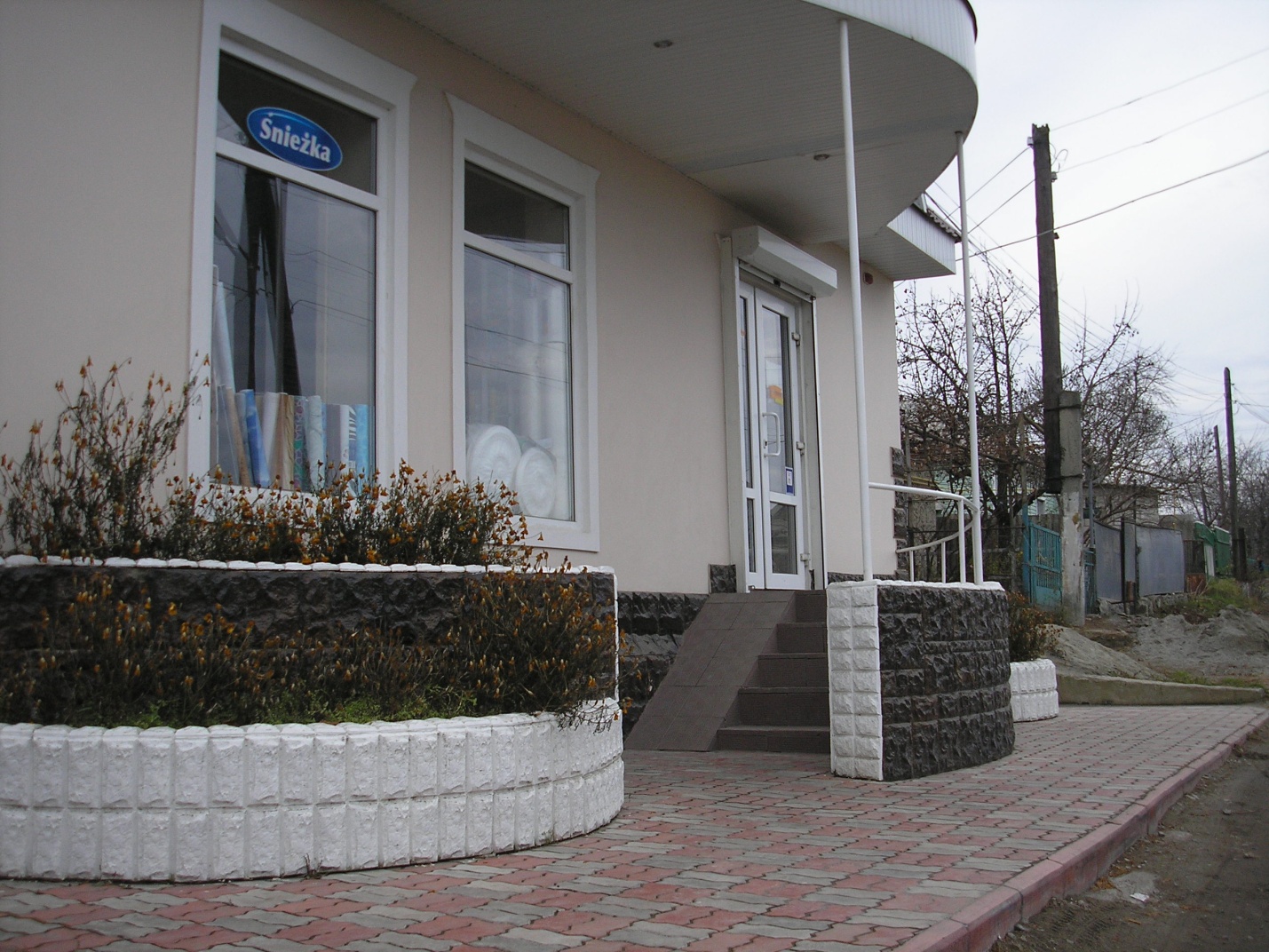 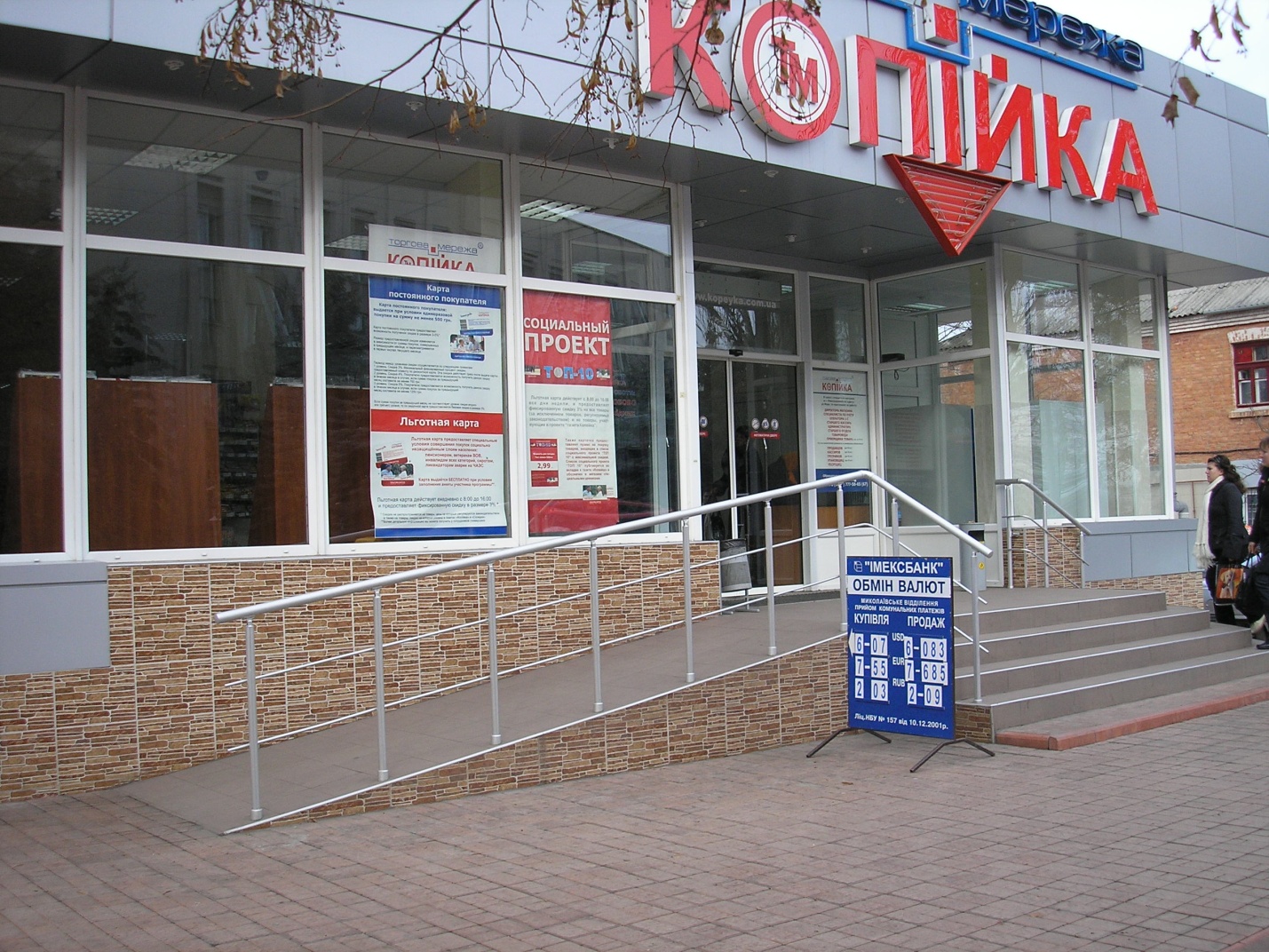 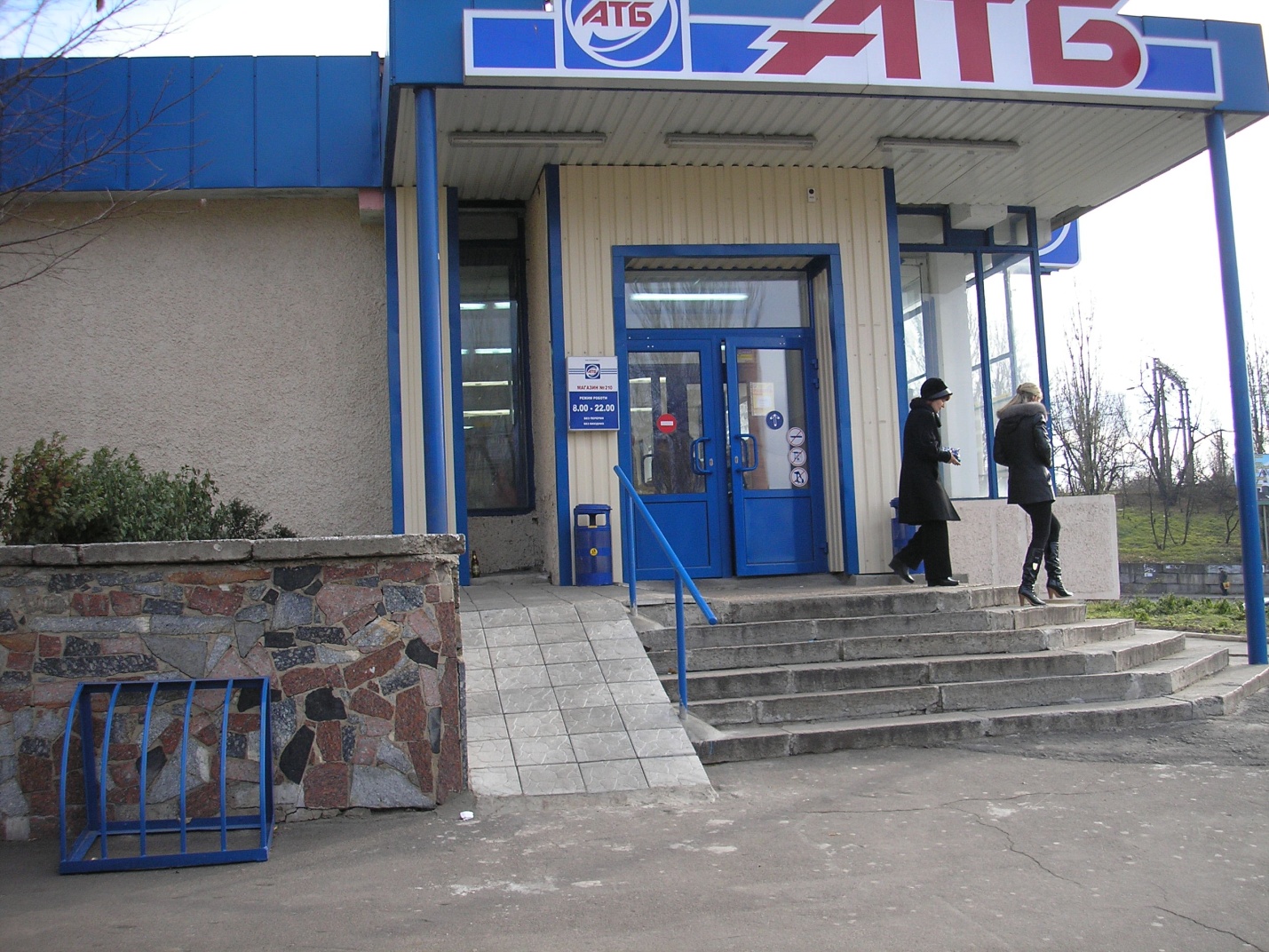 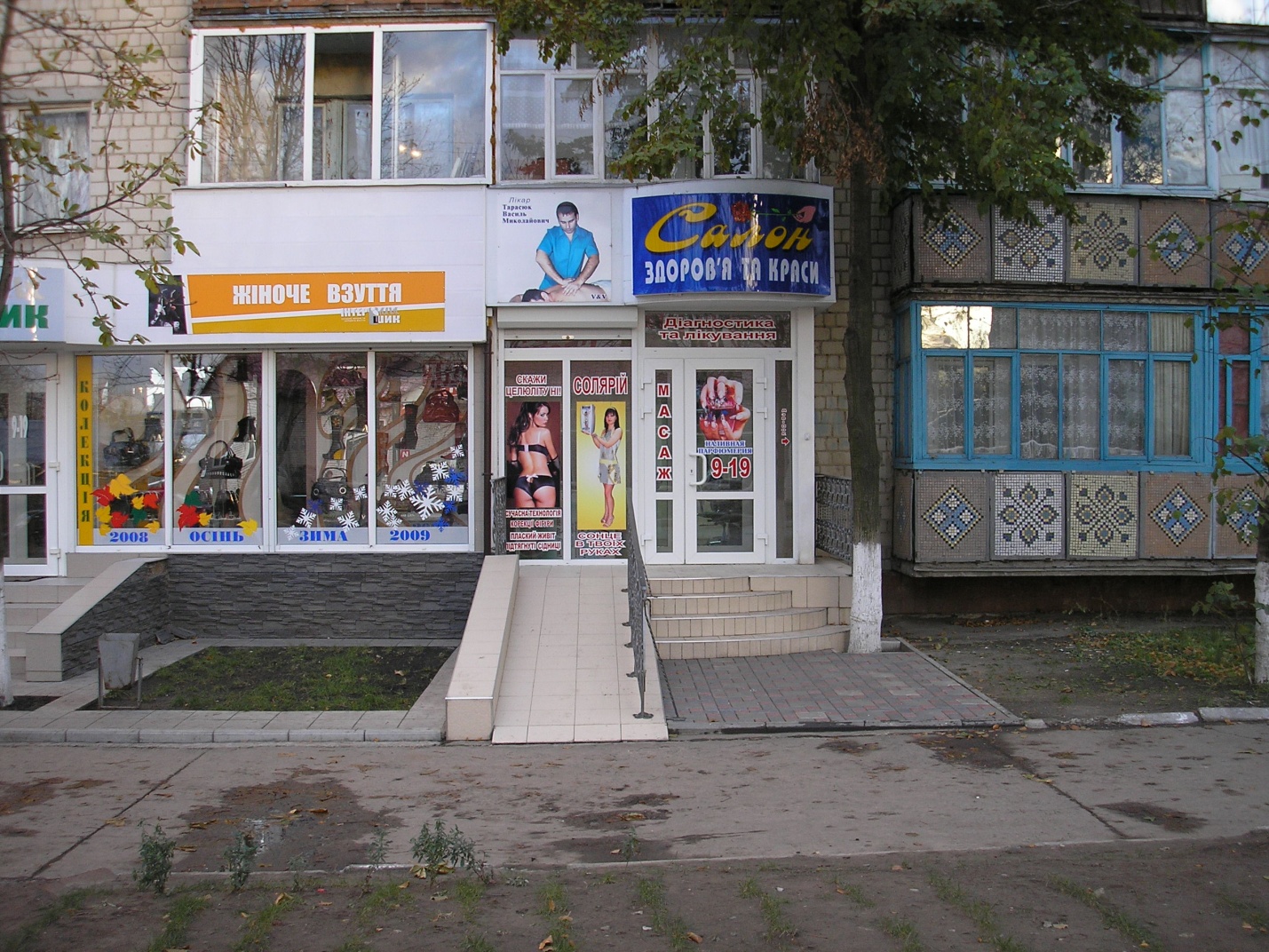 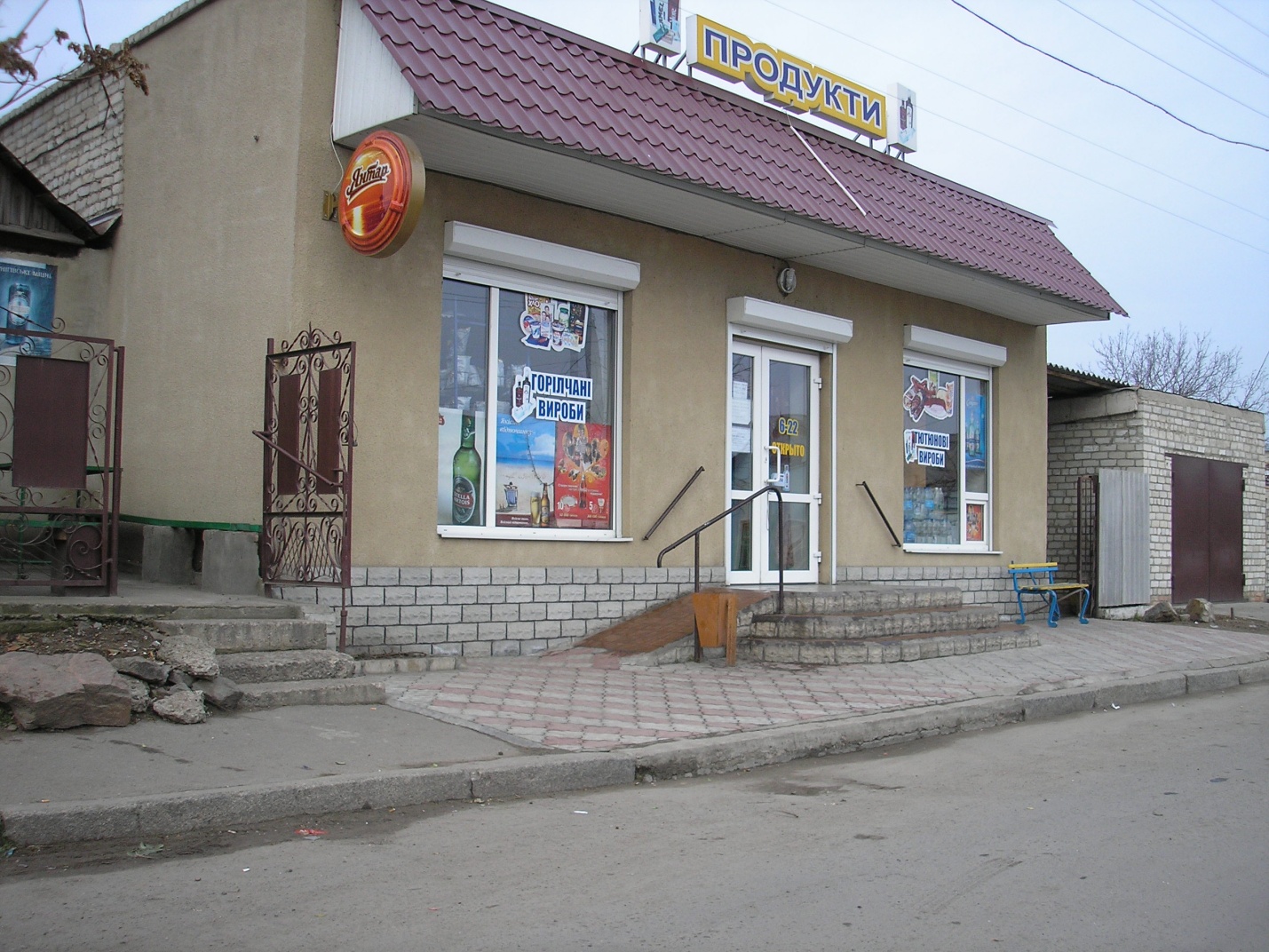 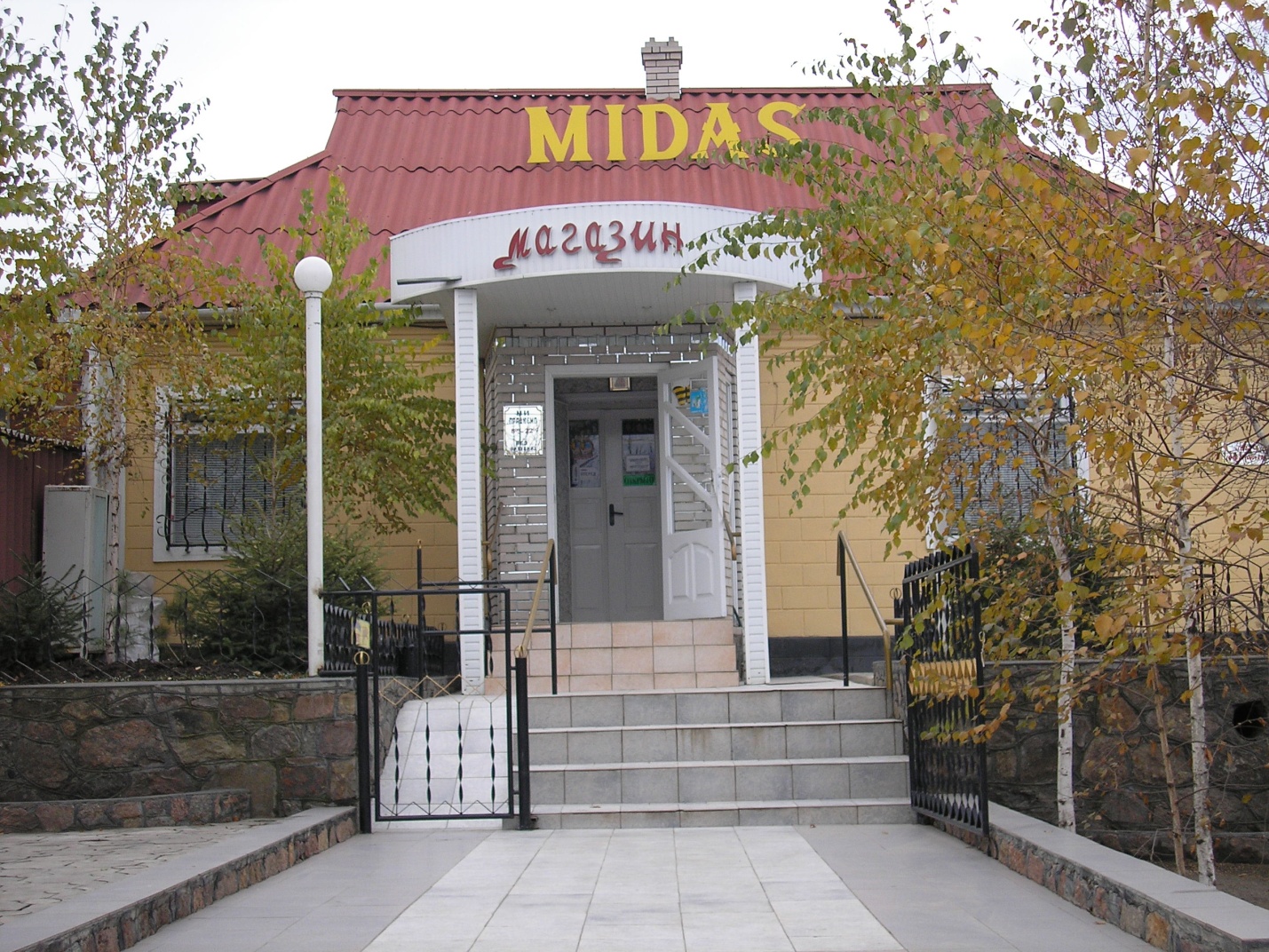 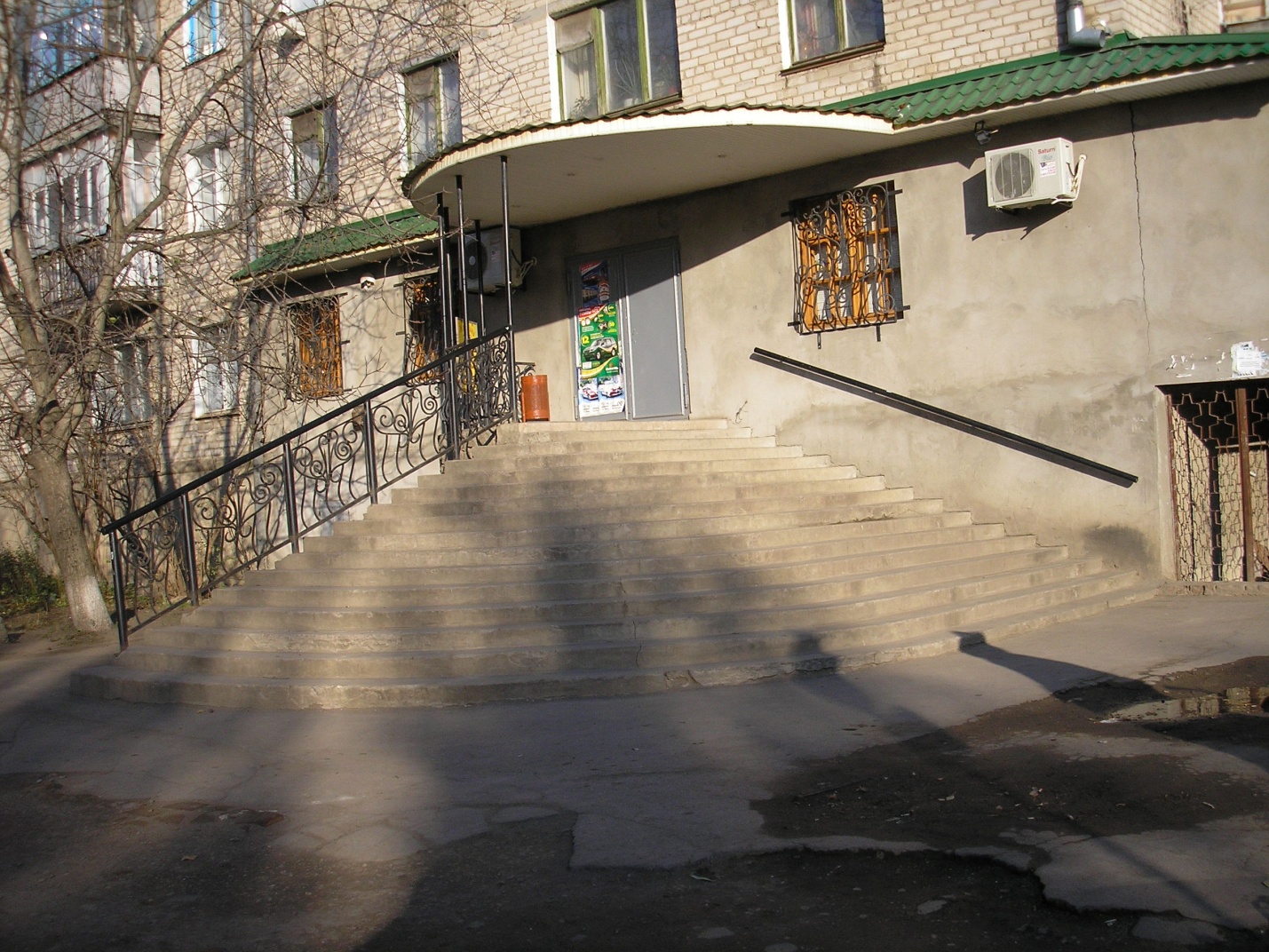 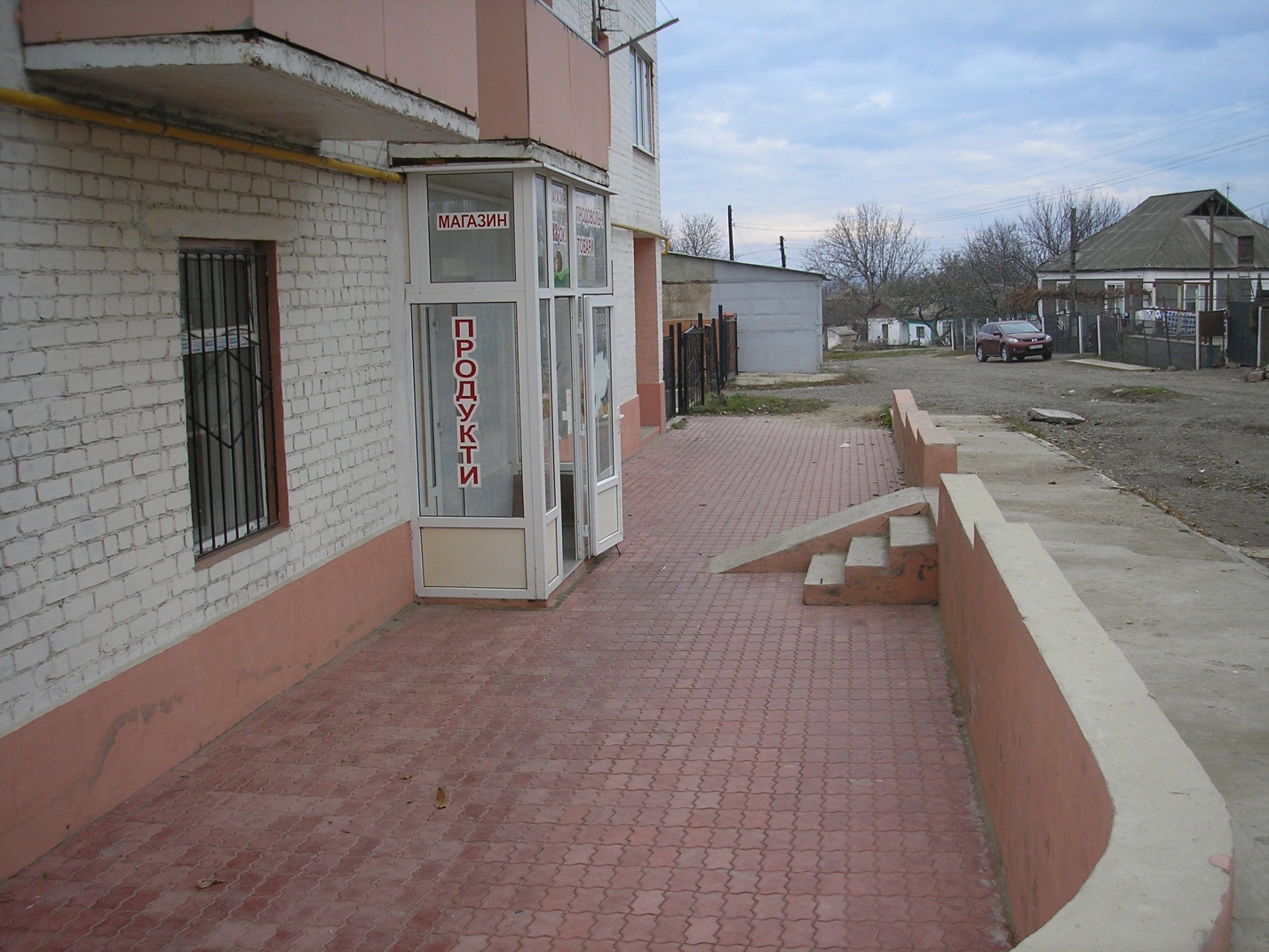 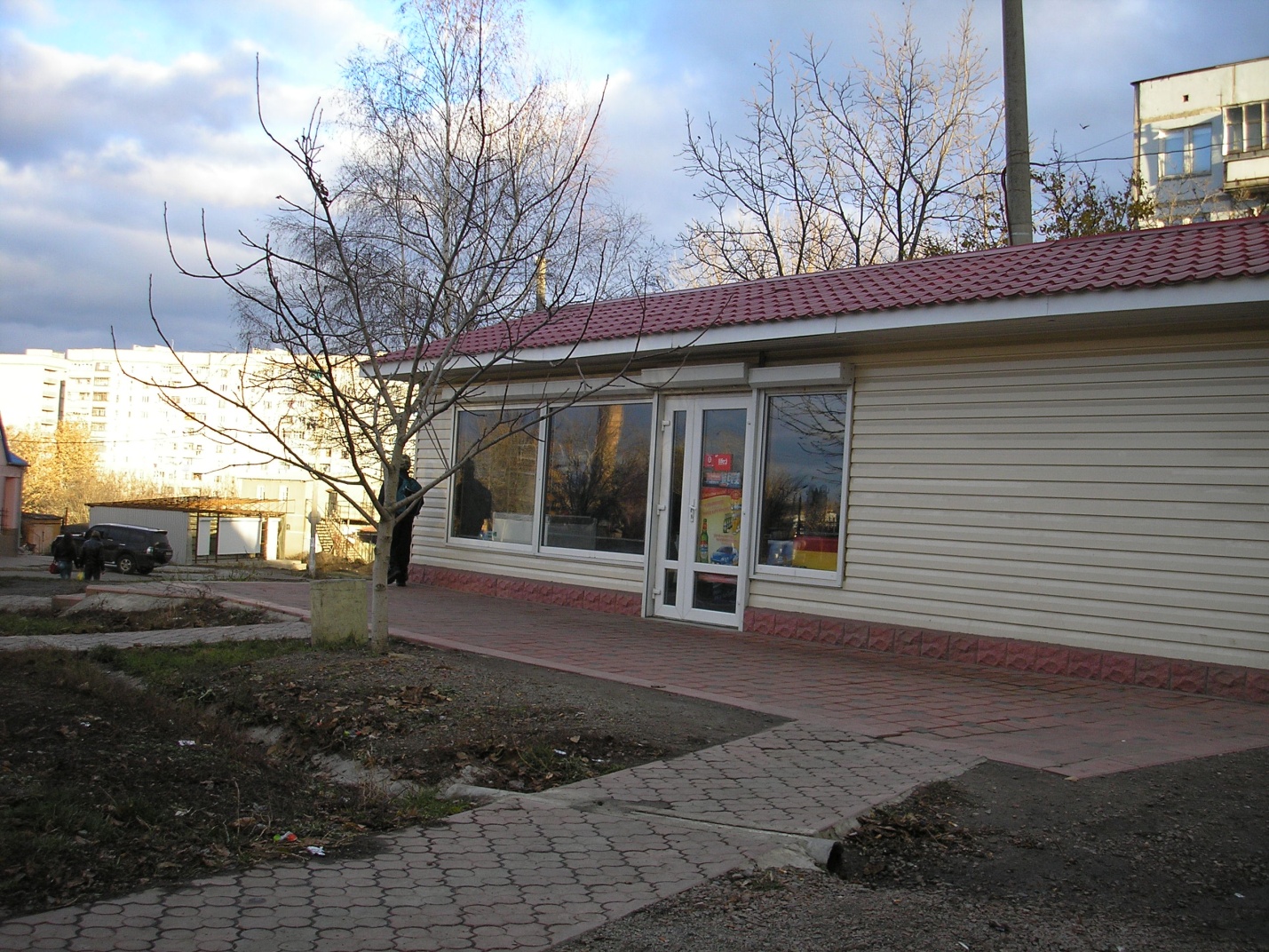 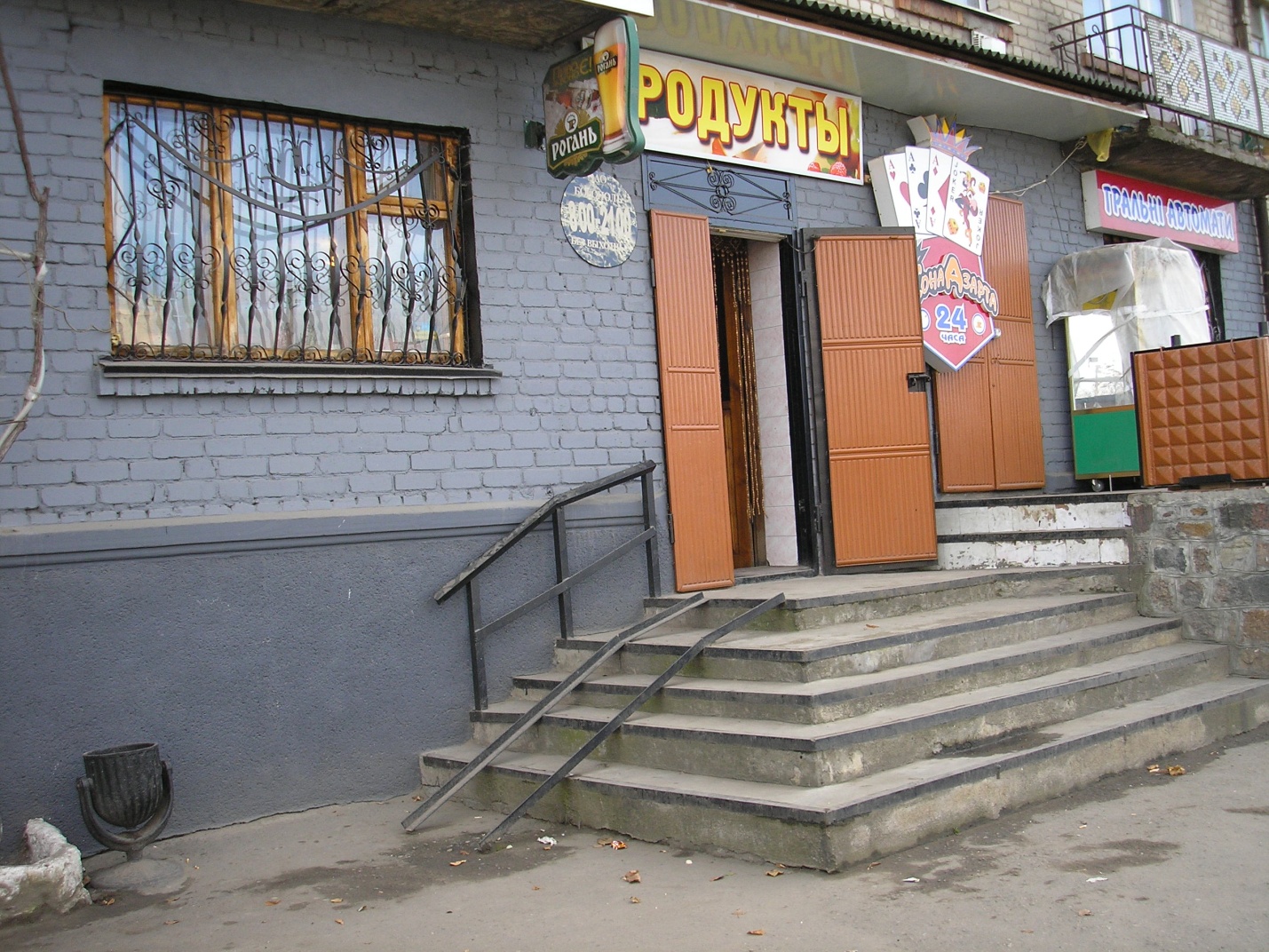 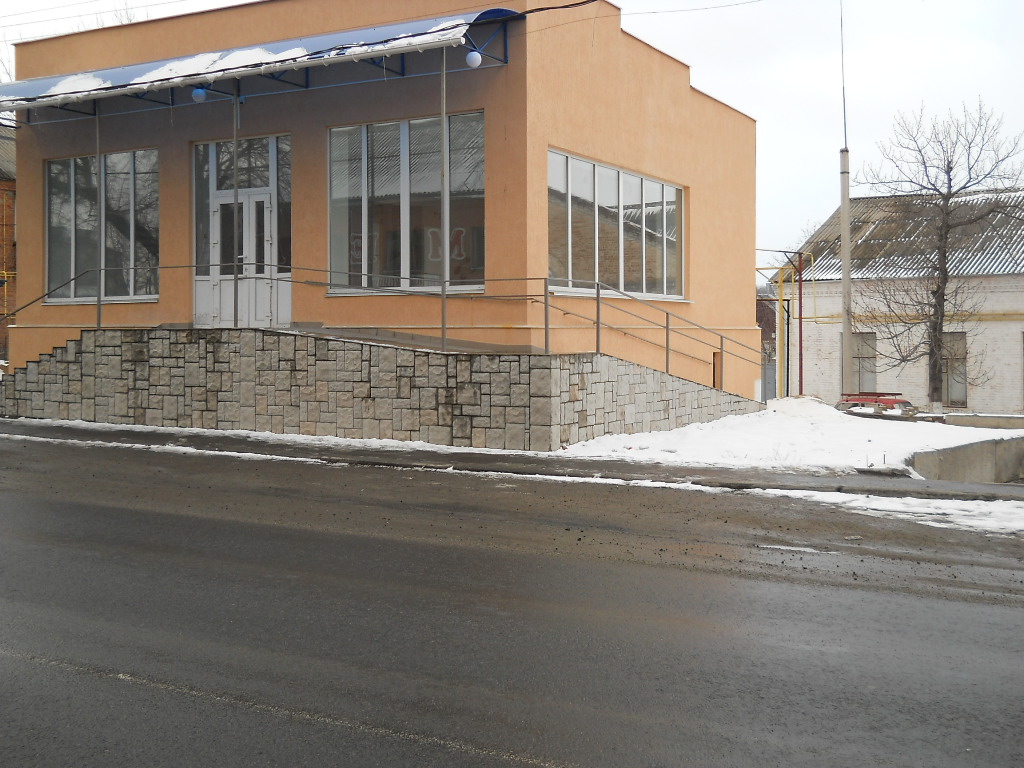 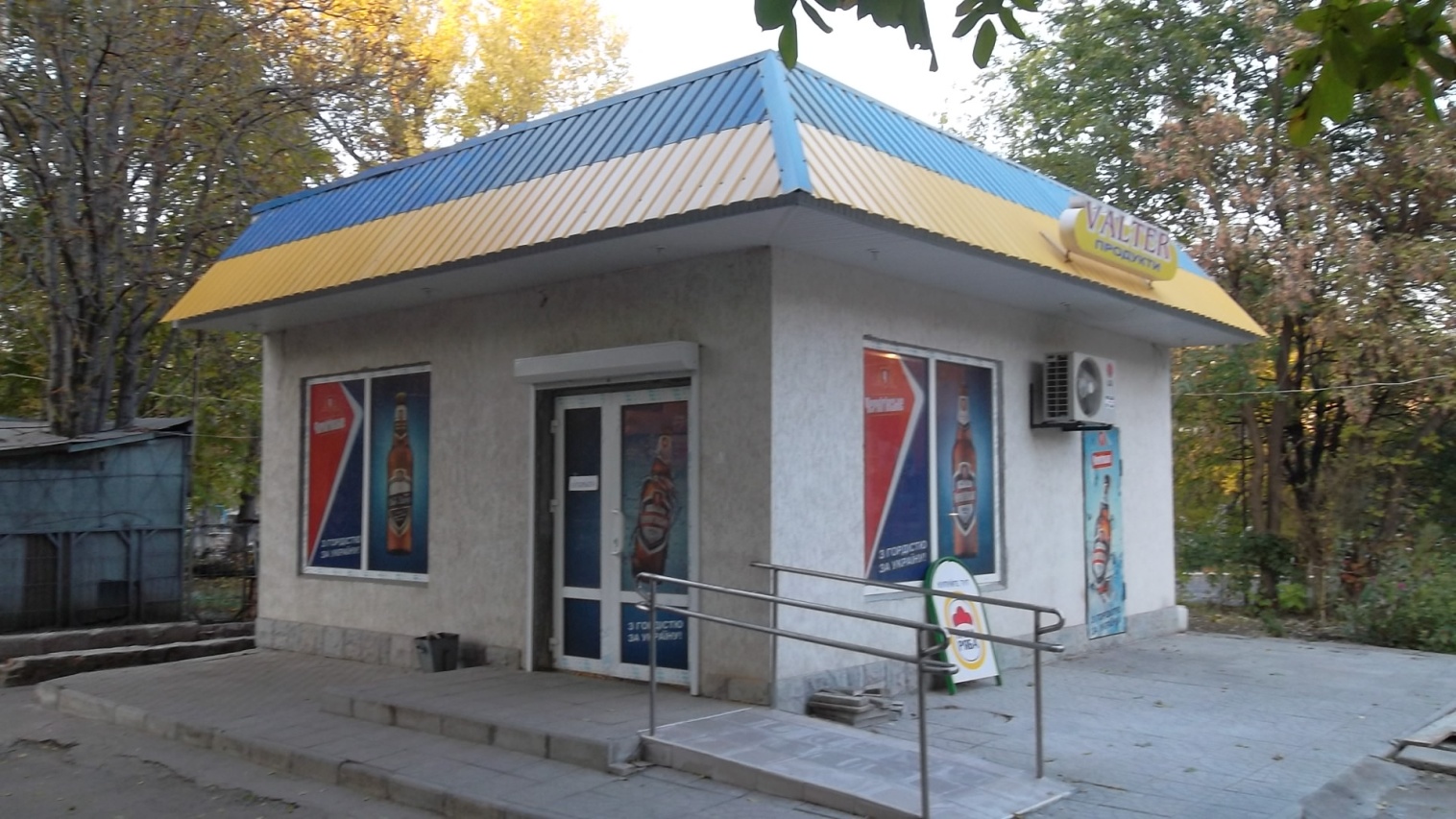 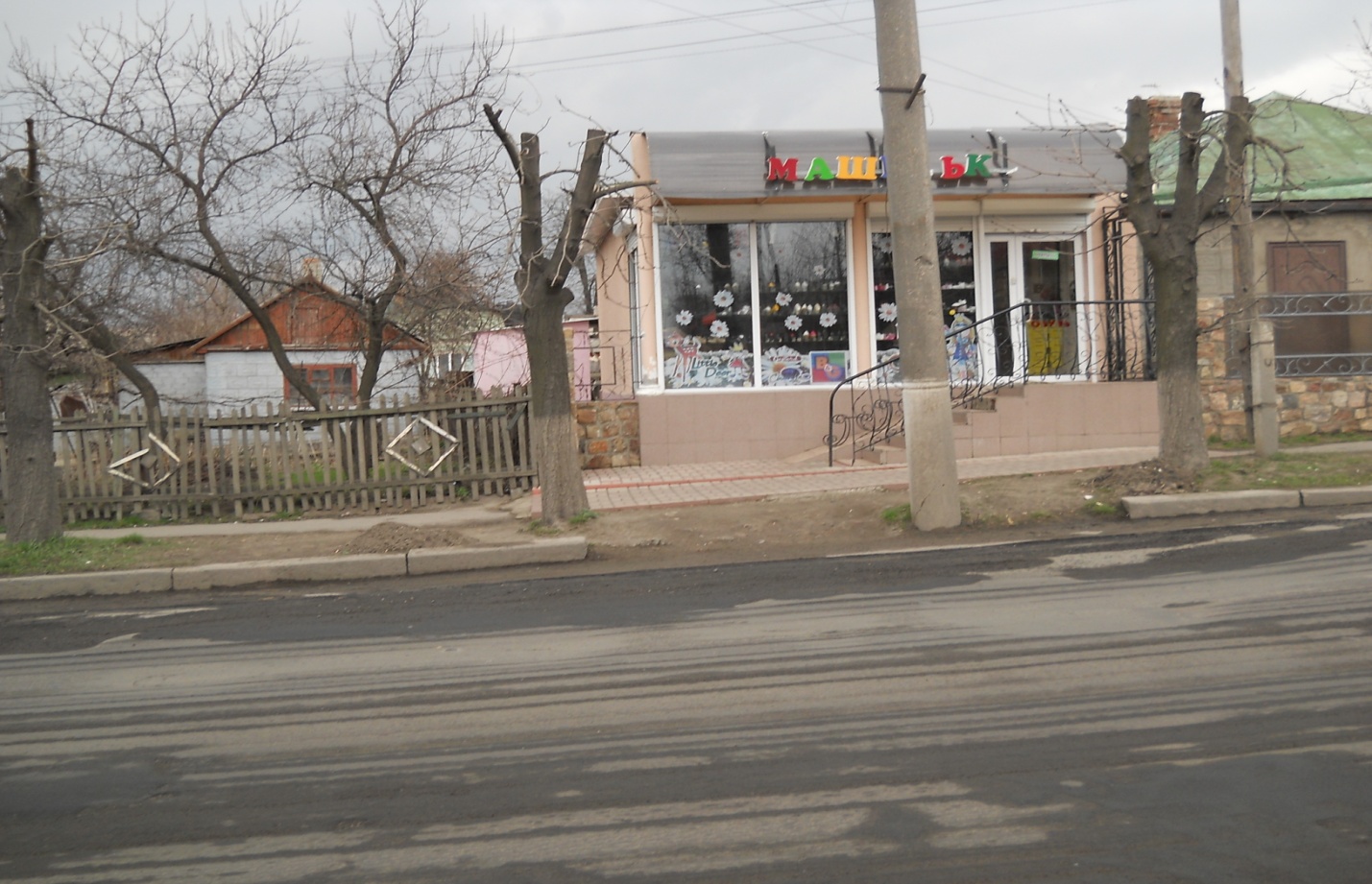 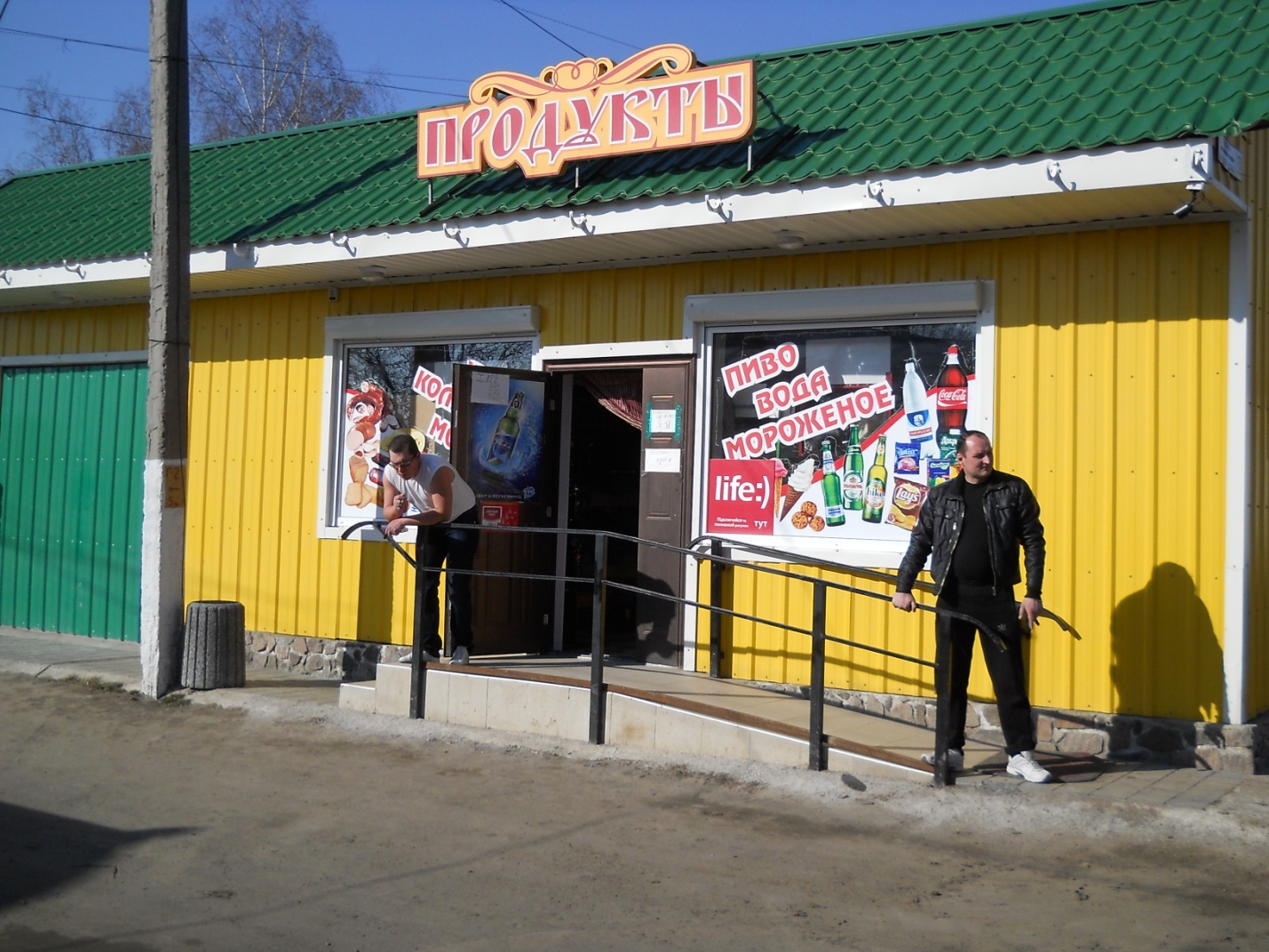 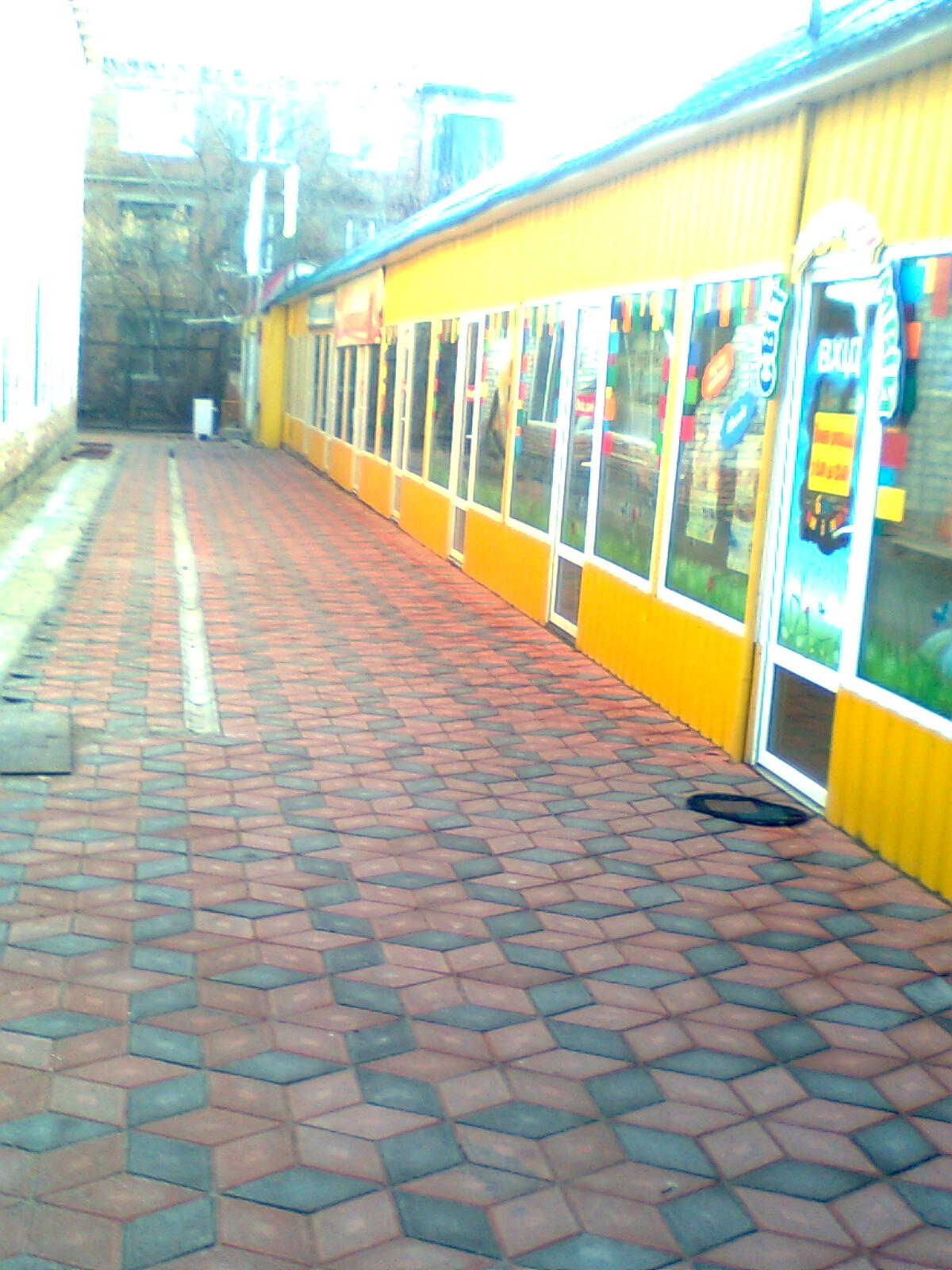 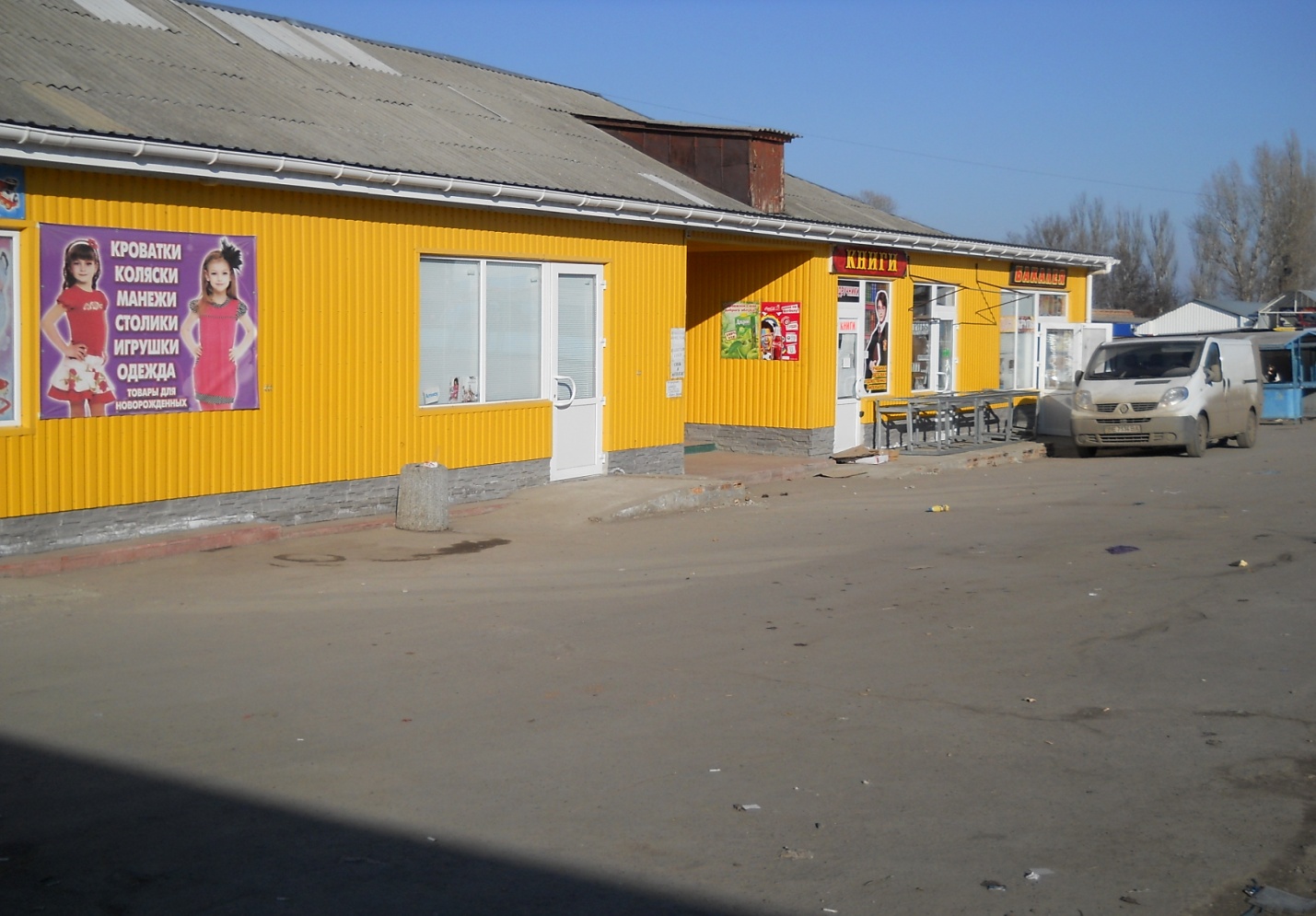 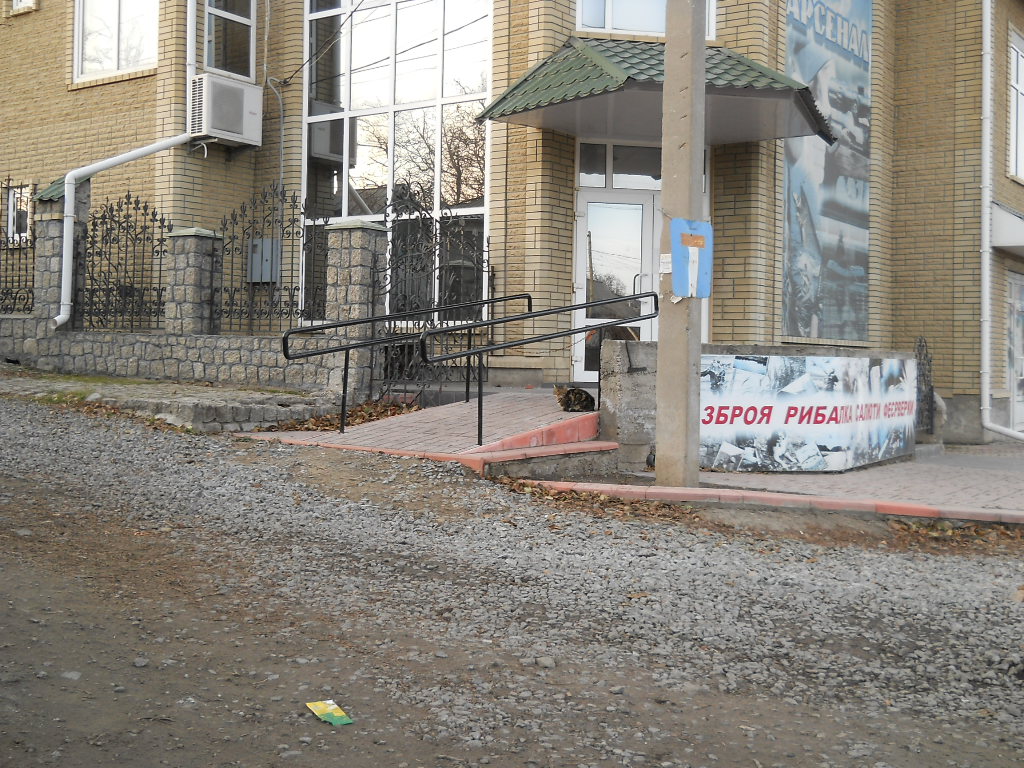 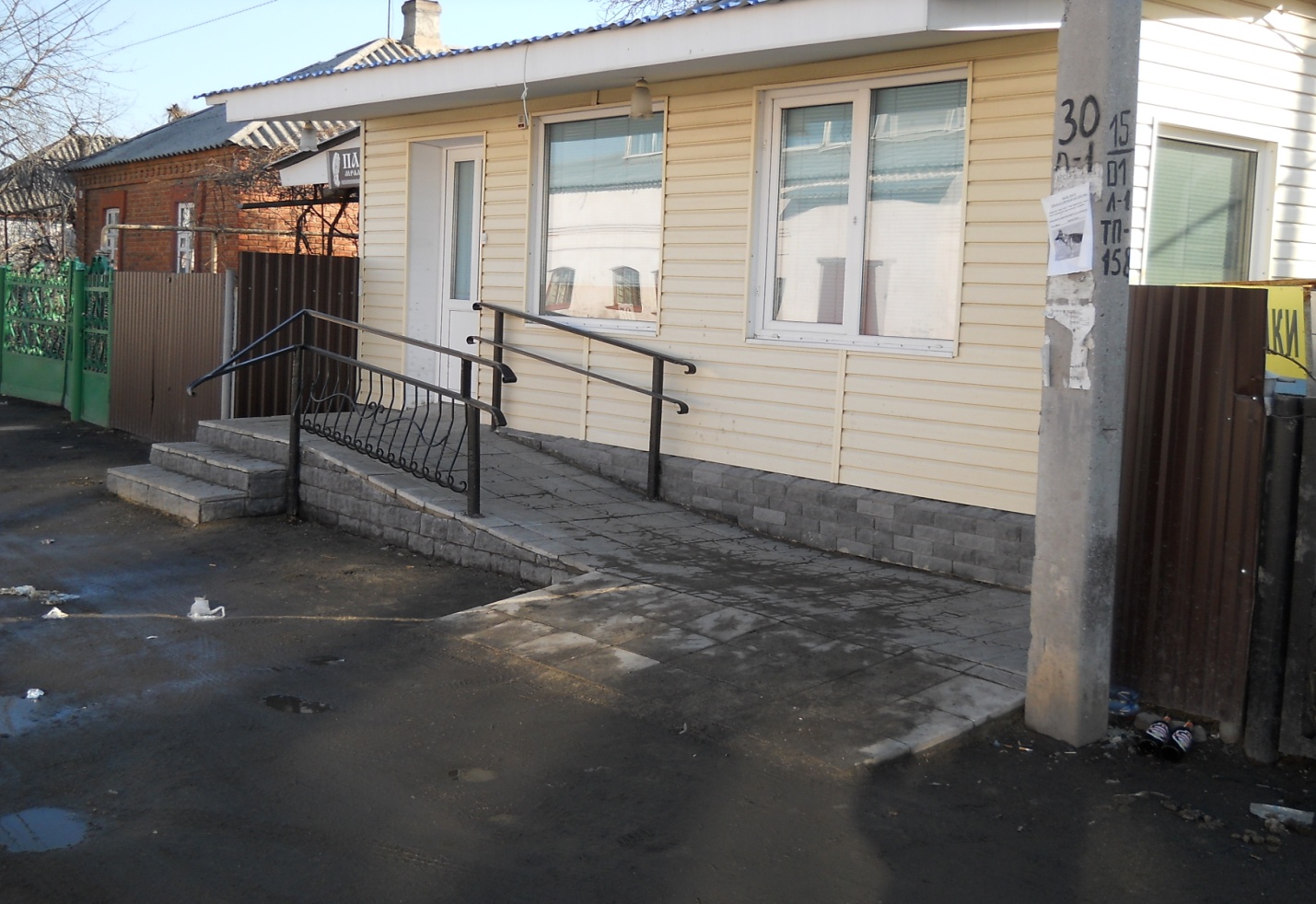 